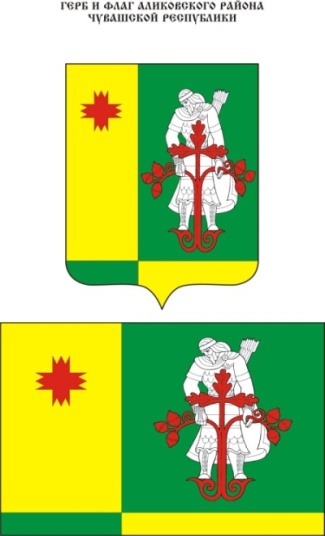 Муниципальная  газета Аликовского   района  Чувашской Республики  ________________________________________________________________Постановление главы Аликовского муниципального округа Чувашской Республики от 13.01.2023 г. № 1 «О созыве очередного VIII заседания Собрания депутатов Аликовского муниципального округа первого созыва»В соответствии с Уставом Аликовского муниципального округа, Регламентом Собрания депутатов Аликовского муниципального округа ПОСТАНОВЛЯЮ:Созвать 27 января 2023 года очередное VIII заседание Собрания депутатов Аликовского муниципального округа первого созыва в с. Аликово в актовом зале администрации Аликовского муниципального округа. Начало в 10 часов.2. Предложить на рассмотрение заседания следующую повестку дня:- О положении о комиссии по соблюдению требований к служебному поведению лиц, замещающих муниципальные должности, и муниципальных служащих, осуществляющих полномочия представителя нанимателя (работодателя), и урегулированию конфликта интересов в органах местного самоуправления Аликовского муниципального округа Чувашской Республики;- О положении о комиссии по соблюдению требований к служебному поведению лиц, замещающих муниципальные должности, и муниципальных служащих, осуществляющих полномочия представителя нанимателя (работодателя), и урегулированию конфликта интересов в органах местного самоуправления Аликовского муниципального округа Чувашской Республики;- О порядке представления сведений о доходах, расходах, об имуществе и обязательствах имущественного характера лицами, замещающими муниципальную должность в Собрании депутатов Аликовского муниципального округа Чувашской Республики, и членов их семей для размещения на официальном сайте Аликовского муниципального округа Чувашской Республики в информационно-телекоммуникационной сети "Интернет" и (или) предоставления для опубликования средствам массовой информации;- О Совете по противодействию коррупции в Аликовском муниципальном округе Чувашской Республики;- Разное.3. Пригласить на заседание Собрания депутатов Аликовского муниципального округа первого созыва руководителей организаций, предприятий, учреждений, руководителей структурных подразделений администрации муниципального округа, представителей органов государственной власти, средств массовой информации.Глава Аликовского муниципального округа                                                                                               С. Н. МорозовПостановление администрации Аликовского муниципального округа Чувашской Республики от 16.01.2023 г. № 63 «Об изменении наименования и утверждении Устава Муниципального автономного общеобразовательного учреждения «Чувашско-Сорминская средняя общеобразовательная школа» Аликовского муниципального округа Чувашской Республики»В соответствии с Федеральным законом от 06.10.2003 г. № 131-ФЗ «Об общих принципах организации местного самоуправления в Российской Федерации», Федеральным законом от 29.12.2012 г. № 273-ФЗ «Об образовании в Российской Федерации», Законом Чувашской Республики от 29.03.2022 г. № 15 «О преобразовании муниципальных образований Аликовского района Чувашской Республики и о внесении изменений в закон Чувашской Республики «Об установлении границ муниципальных образований Чувашской Республики и наделении их статусом городского, сельского поселения, муниципального района, муниципального округа и городского округа», администрация Аликовского муниципального округа Чувашской Республики п о с т а н о в л я е т:1. Изменить наименование Муниципального автономного общеобразовательного учреждения «Чувашско-Сорминская средняя общеобразовательная школа» Аликовского района Чувашской Республики на Муниципальное автономное общеобразовательное учреждение «Чувашско-Сорминская средняя общеобразовательная школа» Аликовского муниципального округа Чувашской Республики.	2. Утвердить прилагаемый Устав Муниципального автономного общеобразовательного учреждения «Чувашско-Сорминская средняя общеобразовательная школа» Аликовского муниципального округа Чувашской Республики.3. Возложить полномочия выступить заявителем по представлению документов, связанных с государственной регистрацией изменений и дополнений, вносимых в учредительные документы юридического лица, на директора Муниципального автономного общеобразовательного учреждения «Чувашско-Сорминская средняя общеобразовательная школа» Аликовского района Чувашской Республики Васильеву Зою Федоровну.4. Признать утратившим силу п. 2 постановления администрации Аликовского района Чувашской Республики от 23.12.2016 г. № 773 «О создании муниципального автономного общеобразовательного учреждения «Чувашско-Сорминская средняя общеобразовательная школа» Аликовского района Чувашской Республики путем изменения типа существующего муниципального бюджетного общеобразовательного учреждения «Чувашско-Сорминская средняя общеобразовательная школа» Аликовского района Чувашской Республики».5. Настоящее постановление вступает в силу со дня его подписания.Глава Аликовского муниципального округа                                                                                   С.Н. Морозов                                           УТВЕРЖДЕН                               постановлением администрацииАликовского муниципального округаЧувашской Республикиот 16.01.2023 г. № 63ОБЩИЕ ПОЛОЖЕНИЯ1.1. Настоящий Устав регулирует деятельность муниципального автономного общеобразовательного учреждения «Чувашско-Сорминская средняя общеобразовательная школа» Аликовского муниципального округа Чувашской Республики (далее – Учреждение) является образовательной организацией, осуществляющей в качестве основной цели ее деятельности образовательную деятельность по образовательным программам дошкольного образования, присмотр и уход за детьми, начального общего, основного общего и среднего общего образования, дополнительного образования детей и взрослых.Учреждение  создано постановлением администрации Аликовского района Чувашской Республики от 23.12.2016 г. № 773  «О создании муниципального автономного общеобразовательного учреждения «Чувашско-Сорминская средняя общеобразовательная школа» Аликовского района Чувашской Республики путем изменения типа существующего муниципального бюджетного общеобразовательного учреждения «Чувашско-Сорминская средняя общеобразовательная школа» Аликовского района Чувашской Республики» и является правопреемником муниципального автономного общеобразовательного учреждения «Чувашско-Сорминская средняя общеобразовательная школа» Аликовского района Чувашской Республики.Учреждение является некоммерческой организацией, созданной муниципальным образованием «Аликовский муниципальный округ Чувашской Республики» для выполнения работ, оказания услуг в целях обеспечения реализации предусмотренных законодательством Российской Федерации полномочий органов местного самоуправления в сфере образования.1.2.  Организационно-правовая форма – учреждение. 1.3. Тип учреждения - автономное.	1.4. Тип образовательной организации - общеобразовательная организация.Полномочиями органов местного самоуправления в сфере образования, в целях реализации которых Учреждение осуществляет свою деятельность согласно статье 16 Федерального закона «Об общих принципах организации местного самоуправления в Российской Федерации», являются организация предоставления общедоступного и бесплатного дошкольного, начального общего, основного общего, среднего общего образования по основным общеобразовательным программам на территории Аликовского муниципального округа Чувашской Республики.1.5. Официальное наименование Учреждения: Полное:на чувашском языке: Чăваш Республикин Элĕк муниципаллă округĕн «Пĕтĕмĕшле пĕлÿ паракан Чăваш Сурăм вăтам шкулĕ» муниципаллă пĕтĕмĕшле вĕренÿ автономи учрежденийĕ. на русском языке: Муниципальное автономное общеобразовательное учреждение «Чувашско-Сорминская средняя общеобразовательная школа» Аликовского муниципального округа Чувашской Республики. Сокращенное: на русском языке: МАОУ «Чувашско-Сорминская СОШ». Сокращенное наименование применяется наравне с полным наименованием.1.6.  Местонахождение Учреждения:юридический адрес: 429261, Чувашская Республика, Аликовский муниципальный округ, с. Чувашская Сорма, ул. Советская, д. 16;фактический адрес: 429261, Чувашская Республика, Аликовский муниципальный округ, с. Чувашская Сорма, ул. Советская, д. 16;1.7. Учредителем Учреждения является муниципальное образование - Аликовский муниципальный округ Чувашской Республики (далее - Аликовский муниципальный округ).  1.8. Администрация Аликовского муниципального округа Чувашской Республики осуществляет функции и полномочия учредителя Учреждения от имени Аликовского муниципального округа по вопросам:- создания, реорганизации, изменении типа, ликвидации Учреждения;- назначения на должность и освобождения от должности руководителя муниципального образовательного учреждения;- определения перечня особо ценного имущества, закрепленного за Учреждением, за счет средств Администрации Аликовского муниципального округа, а также внесения в него изменений;- управления и распоряжения недвижимым имуществом, в том числе сдачи его в аренду.Функции и полномочия Учредителя в пределах своей компетенции осуществляет Отдел образования, социального развития, молодежной политики и спорта администрации Аликовского муниципального округа.1.9. Учреждение является юридическим лицом. Имеет в оперативном управлении обособленное имущество, самостоятельный баланс, лицевые счета в Территориальном органе Федерального казначейства и в финансовом отделе администрации Аликовского муниципального округа, план финансово-хозяйственной деятельности.Учреждение вправе от своего имени заключать договоры, приобретать имущественные и неимущественные права и нести обязательства, выступать истцом и ответчиком в суде, арбитражном и третейском судах.Учреждение имеет круглые печати с изображением герба Российской Федерации и своего наименования, изображением герба Чувашской Республики и своего наименования; штампы, вывеску установленного образца.В соответствии с Законом Чувашской Республики «О языках в Чувашской Республике» Учреждение оформляет документы (бланки, штампы) и вывески с наименованиями Учреждения на чувашском и русском языках.1.10. Учреждение в своей деятельности руководствуется Конституцией Российской Федерации, Законом Российской Федерации «Об образовании в Российской Федерации», Федеральным законом «О некоммерческих организациях», Федеральным законом «Об автономных учреждениях»,  другими федеральными законами, указами и распоряжениями Президента Российской Федерации, постановлениями и распоряжениями Правительства Российской Федерации, иными нормативными правовыми актами Российской Федерации, Конституцией Чувашской Республики, Законом Чувашской Республики «Об образовании в Чувашской Республике», иными законами Чувашской Республики, указами и распоряжениями Главы Чувашской Республики,  постановлениями и распоряжениями Кабинета Министров Чувашской Республики,  иными нормативными правовыми актами Чувашской Республики, муниципальными правовыми актами Аликовского муниципального округа,  настоящим Уставом.1.11. Учреждение создается на неограниченный срок. 1.12. В Учреждении не допускается создание и деятельность политических партий, религиозных организаций (объединений). ПРЕДМЕТ, ЦЕЛИ И ВИДЫ ДЕЯТЕЛЬНОСТИ УЧРЕЖДЕНИЯ2.1.  Учреждение осуществляет свою деятельность в сфере образования в соответствии с предметом и целями деятельности, определенными в соответствии с федеральными законами,  нормативными правовыми актами Российской Федерации, законами, иными нормативными правовыми актами Чувашской Республики, муниципальными правовыми актами Аликовского  муниципального округа и  настоящим Уставом.2.2. Предметом деятельности Учреждения является право осуществления образовательной деятельности по основным общеобразовательным программам, указанными в приложении к лицензии: дошкольное образование, начальное общее, основное общее, среднее общее и дополнительное образование детей и молодежи.  2.3. Основные цели деятельности   Учреждения: - формирование здорового образа  жизни. - формирование   общей культуры личности обучающихся на основе усвоения обязательного минимума содержания общеобразовательных программ, их адаптация к жизни в обществе;- создание основы для осознанного выбора и последующего освоения профессиональных образовательных программ;- воспитание гражданственности, трудолюбия, уважения к правам и свободам человека, любви к окружающей природе, Родине, семье.2.4. Для достижения поставленных целей, указанных в настоящем Уставе, Учреждение вправе оказывать дополнительные образовательные услуги, в том числе и платные, наличие которых определяется решением Педагогического совета учреждения. Учреждение может оказывать на договорной основе обучающимся, иным физическим и юридическим лицам, организациям дополнительные образовательные услуги, не предусмотренные соответствующими основными общеобразовательными программами и федеральными государственными образовательными стандартами, устанавливаемыми в соответствии с законом Российской Федерации «Об образовании в Российской Федерации».Предоставление желающим дополнительных образовательных услуг, в том числе платных (на договорной основе), определяются Положением об организации платных образовательных услуг, утверждаемым приказом Учреждения.2.5. Муниципальное задание для Учреждения в соответствии предусмотренными его учредительными документами основными видами деятельности формирует и утверждает Отдел образования, социального развития, молодежной политики и спорта администрации Аликовского муниципального округа Чувашской Республики.2.6. Учреждение не вправе отказаться от выполнения муниципального задания.2.7. Учреждение реализует следующие основные общеобразовательные программы:- образовательные программы дошкольного образования- образовательные программы начального общего образования- образовательные программы основного общего образования- образовательные программы среднего общего образования2.8. Учреждение может реализовать дополнительные образовательные программы при наличии соответствующих лицензий.2.9. Обучение и воспитание в Учреждении ведется на чувашском языке и русском языке с учетом мнения родителей (законных представителей) несовершеннолетних обучающихся и самих несовершеннолетних обучающихся. Преподавание и изучение чувашского языка и русского языка в рамках имеющих государственную аккредитацию образовательных программ осуществляются в соответствии с федеральными государственными образовательными стандартами. Преподавание и изучение чувашского языка не должны осуществляться в ущерб преподаванию и изучению русского языка. Язык, языки образования определяются положением о языке, языках обучения Учреждения в соответствии с законодательством Российской Федерации.2.10. Учреждение осуществляет образовательный процесс в соответствии со следующими уровнями общего образования:- дошкольное образование (нормативный срок освоения 7 лет);- начальное общее образование (нормативный срок освоения 4 года);- основное общее образование (нормативный срок освоения 5 лет);- среднее общее образование (нормативный срок освоения 2 года); Исходя из запросов обучающихся и их родителей (законных представителей), при наличии соответствующих условий в Учреждении может быть введено обучение по различным профилям и направлениям.2.11. Для осуществления образовательного процесса Учреждение разрабатывает годовой календарный учебный график, учебный план и расписание занятий.2.12. Содержание образования и условия организации обучения и воспитания обучающихся с ограниченными возможностями здоровья определяются адаптированной образовательной программой. А для инвалидов также в соответствии с индивидуальной программой реабилитации инвалида.2.12.1. Общее образование обучающихся с ограниченными возможностями здоровья осуществляется в учреждении по адаптированным основным общеобразовательным программам. В Учреждении создаются специальные условия для получения образования указанными обучающимися.2.12.2. Образование обучающихся с ограниченными возможностями здоровья может быть организовано как совместно с другими обучающимися, так и в отдельных классах, группах.2.13. Освоение образовательной программы (за исключением образовательной программы дошкольного образования), в том числе отдельной части или всего объема учебного предмета образовательной программы, сопровождается промежуточной аттестацией обучающихся. Проводимой в формах. Определенным учебным планом, и в порядке, установленным Учреждением.2.14. С учетом потребностей и возможностей личности образовательные программы могут осваиваться в следующих формах: в Учреждении – в форме очной, очно-заочной, заочной; в форме семейного образования, самообразования.2.15. Учреждение вправе применять электронное обучение, дистанционные образовательные технологии при реализации образовательных программ в порядке, установленном федеральным органом исполнительной власти, осуществляющим функции по выработке государственной политики и нормативно-правовому регулированию в сфере образования.2.16. Учреждение оказывает помощь родителям в создании условий для получения их детьми среднего общего образования в форме семейного образования, самообразования.Порядок организации получения образования в семье определяется положением о получении образования в семье, утвержденным приказом Учреждения.Учреждение обеспечивает занятия на дому с обучающимися, в соответствии с медицинским заключением о состоянии здоровья. В соответствии с правовыми актами Министерства просвещения Российской Федерации выделяется количество учебных часов в неделю, составляется расписание, приказом учреждения определяется персональный состав педагогов, ведется журнал проведенных занятий.2.17. Организация охраны здоровья обучающихся (за исключением оказания первичной медико-санитарной помощи, прохождения медицинских осмотров и диспансеризации) осуществляешься Учреждением. Организация оказания первичной медико-санитарной помощи обучающимися осуществляется органами исполнительной власти в сфере здравоохранения. 2.18. Организация питания возлагается на Учреждение. Обучающиеся по образовательным программам начального общего образования в Учреждении обеспечиваются Учредителем не менее одного раза в день бесплатным горячим питанием, предусматривающим наличие горячего блюда, не считая горячего напитка, за счет бюджетных ассигнований федерального бюджета, бюджета Чувашской Республики, бюджета Аликовского муниципального округа и иных источников финансирования. Предусмотренных законодательством Российской Федерации.2.19. Учреждение организует прием детей в пришкольный лагерь с дневным пребыванием в период комплектования оздоровительных лагерей в каникулярное время.2.20. Деятельность учреждения регламентируется законодательством Российской Федерации, законодательством Чувашской Республики, муниципальными правовыми актами Аликовского муниципального округа, настоящим уставом и принимаемыми в соответствии с ним иными локальными нормативными актами.III. УПРАВЛЕНИЕ УЧРЕЖДЕНИЕМ3.1. Управление учреждением осуществляется на основе сочетания принципов единоначалия и коллегиальности.3.2. Единоличным исполнительным органом Учреждения является директор, назначаемый на должность и освобождаемый от должности Главой Аликовского муниципального округа Чувашской Республики.Права и обязанности руководителя образовательной организации, его компетенция в области управления образовательной организацией определяются в соответствии с законодательством об образовании и уставом образовательной организации.3.3. Директор осуществляет текущее руководство деятельностью Учреждения в порядке, установленным Федеральным законом «Об образовании в Российской Федерации», нормативно-правовыми актами Российской Федерации, Чувашской Республики, муниципальными правовыми актами Аликовского муниципального округа, настоящим Уставом, трудовым договором, локальными правовыми актами Учреждения и подотчетен в своей деятельности Отделу образования, социального развития, молодежной политики и спорта администрации Аликовского муниципального округа Чувашской Республики.3.4. Права и обязанности Директора учреждения, его компетенция в области управления учреждением определяются в соответствии с законодательством об образовании и настоящим Уставом. 3.5. Директор учреждения имеет право:осуществление действий без доверенности от имени Учреждения;выдачу доверенности, совершение иных юридически значимых действий,открытие (закрытие) в установленном порядке счетов Учреждения; осуществление в установленном порядке приема на работу работников Учреждения, а также заключение, изменение и расторжение трудовых договоров с ними;распределение обязанностей между работниками; утверждение в установленном порядке структуры и штатного расписания Учреждения, принятие локальных нормативных актов;ведение коллективных переговоров и заключение коллективных договоров;поощрение работников Учреждения;  привлечение работников Учреждения к дисциплинарной и материальной ответственности в соответствии с законодательством Российской Федерации;получение своевременно и в полном объеме заработной платы;предоставление ему ежегодного оплачиваемого отпуска;повышение квалификации;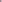 право на основной удлиненный оплачиваемый отпуск; право на досрочное назначение трудовой пенсии (т.н. пенсия по выслуге).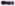 3.6. Директор несет ответственность за руководство образовательной, научной, воспитательной работой и организационно-хозяйственной деятельностью Учреждения.Директор Учреждения несет полную материальную ответственность за прямой действительный ущерб, причиненный Учреждению.В случаях, предусмотренных федеральными законами, Директор Учреждения возмещает Учреждения убытки, причиненные его виновными действиями. При этом расчет убытков осуществляется в соответствии с нормами, предусмотренными гражданским законодательством.Директор несет ответственность за неисполнение или ненадлежащее исполнение обязанностей, предусмотренных законодательством Российской Федерации и трудовым договором.Директор может быть привлечен к дисциплинарной и материальной ответственности в порядке, установленном Трудовым кодексом Российской Федерации и иными федеральными законами, а также к гражданско-правовой, административной и уголовной ответственности в порядке, установленном федеральными законами.Грубыми нарушениями должностных обязанностей Директором Учреждения, в частности, являются несоблюдение предусмотренных законодательством и Уставом требований о порядке, условиях использования и распоряжения имуществом, денежными средствами Учреждения, о порядке подготовки и представления отчетов о деятельности и об использовании имущества Учреждения, а также невыполнение муниципального задания.3.7. Директор Учреждения обязан: соблюдать при исполнении должностных обязанностей требования законодательства Российской Федерации, законодательства Чувашской Республики, нормативных правовых актов Аликовского муниципального округа, Отдела образования, социального развития, молодежной политики и спорта администрации Аликовского муниципального округа Чувашской Республики, Устава Учреждения, коллективного договора, соглашений, локальных нормативных актов и трудового договора; 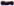  	- обеспечивать	эффективную деятельность   Учреждения, 	организацию административно-хозяйственной, финансовой и иной деятельности Учреждения;обеспечивать планирование деятельности Учреждения с учетом средств, получаемых из всех источников, не запрещенных законодательством Российской Федерации;обеспечивать целевое и эффективное использование денежных средств Учреждения, а также имущества, переданного Учреждению в оперативное управление в установленном порядке;обеспечивать своевременное и качественное выполнение всех договоров и обязательств Учреждения;обеспечивать работникам Учреждения безопасные условия труда, соответствующие государственным нормативным требованиям охраны труда, а также социальные гарантии в соответствии с законодательством Российской Федерации;создавать и соблюдать условия, обеспечивающие деятельность представителей работников, в соответствии с трудовым законодательством, коллективным договором и соглашениями;обеспечивать разработку в установленном порядке правил внутреннего трудового распорядка;требовать соблюдения работниками Учреждения правил внутреннего трудового распорядка;обеспечивать выплату в полном размере заработной платы, пособий и иных выплат работникам Учреждения в соответствии с законодательством Российской Федерации, коллективным договором, правилами внутреннего трудового распорядка и трудовыми договорами;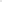 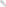 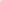 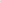 обеспечивать выполнение требований законодательства Российской Федерации по гражданской обороне и мобилизационной подготовке;обеспечивать соблюдение законодательства Российской Федерации при выполнении финансово-хозяйственных операций, в том числе по своевременной и в полном объеме уплате всех установленных законодательством Российской Федерации налогов и сборов, а также представление отчетности в порядке и сроки, которые установлены законодательством Российской Федерации;- представлять Отделу образования, социального развития, молодежной политики и спорта администрации Аликовского муниципального округа Чувашской Республики проекты планов деятельности Учреждения и отчеты об исполнении этих планов в порядке и сроки, которые установлены законодательством Российской Федерации;обеспечивать выполнение всех плановых показателей деятельности Учреждения,- своевременно информировать Отдел образования, социального развития, молодежной политики и спорта администрации Аликовского муниципального округа Чувашской Республики  о начале проведения проверок деятельности Учреждения контрольными и правоохранительными органами и об их результатах, о случаях привлечения работников Учреждения к административной и уголовной ответственности, связанных с их работой в Учреждении, а также незамедлительно сообщать о случаях возникновения в Учреждении ситуации, представляющей угрозу жизни и здоровью обучающихся и работников,- представлять Отделу образования, социального развития, молодежной политики и спорта администрации Аликовского муниципального округа Чувашской Республики  в установленном порядке сведения о своих доходах, об имуществе и обязательствах имущественного характера, а также о доходах, об имуществе и обязательствах имущественного характера своих супруги (супруга) и несовершеннолетних детей;выполнять иные обязанности, предусмотренные законодательством Российской Федерации и настоящим Уставом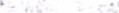 3.8. Компетенция и условия деятельности Директора Учреждения, а также его ответственность определяются в трудовом договоре, заключаемом между администрацией Аликовского муниципального округа и Директором Учреждения.  Компетенция Директора Учреждения:осуществляет руководство Учреждением в соответствии с законами и иными нормативными правовыми актами, настоящим Уставом;обеспечивает системную образовательную (учебно-воспитательную) и административно-хозяйственную (производственную) работу Учреждения; реализацию федерального	государственного	образовательного	стандарта, федеральных государственных требований;формирует контингенты обучающихся (воспитанников, детей), обеспечивает охрану их жизни и здоровья во время образовательного процесса, соблюдение прав и свобод обучающихся (воспитанников, детей) и работников Учреждения в установленном законодательством РФ порядке;определяет стратегию, цели и задачи развития Учреждения, принимает решения о программном планировании его работы, участии Учреждения в различных программах и проектах, обеспечивает соблюдение требований, предъявляемых к условиям образовательного процесса, образовательным программам, результатам деятельности Учреждения и к качеству образования, непрерывное повышение качества образования в Учреждении; обеспечивает объективность оценки качества образования обучающихся (воспитанников, детей) в Учреждении;решает иные вопросы, отнесенные законодательством Российской Федерации, Уставом Учреждения и трудовым договором к компетенции руководителя.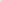 3.9. Директор принимает решения самостоятельно, если иное не установлено настоящей главой, и выступает от имени Учреждения без доверенности.3.10. В Учреждении формируются коллегиальные органы управления, к которым относятся Общее собрание работников, Педагогический совет, Наблюдательный совет. Коллегиальные органы управления Учреждением создаются и действуют в соответствии с настоящим Уставом.Общее собрание работников (далее - Общее собрание) - коллегиальный орган управления, обеспечивающий возможность участия всех работников в управлении Учреждением.Общее собрание составляют все штатные работники, работающие в Учреждении на основании трудовых договоров.Общее собрание действует на постоянной (бессрочной) основе.Общее собрание является правомочным, если на его заседании присутствовало не менее половины от общего числа работников Учреждения.Общее собрание собирается по мере надобности, но не реже 2 раза в год. Инициатором созыва Общего собрания может быть Учредитель, директор Учреждения, представители работников.Для проведения своих заседаний Общее собрание избирает из своего состава председателя и секретаря. Председатель организует и ведёт его заседания, секретарь ведёт и оформляет протокол заседания Общего собрания. Протоколы Общего собрания хранятся у директора Учреждения.К компетенции Общего собрания работников относится.- разработка и принятие коллективного договора, правил внутреннего трудового распорядка, Устава Учреждения, представление его на утверждение;- согласование локальных актов Учреждения, принятие которых в соответствии с законодательством Российской Федерации отнесено к его компетенции;- избрание представителей работников в комиссию по трудовым спорам Учреждения, - определение тайным голосованием первичной профсоюзной организации, которой поручается формирование представительного органа на переговорах с работодателем при заключении коллективного договора, если ни одна из первичных профсоюзных организаций не объединяет более половины работников Учреждения,- рассмотрение и выдвижение кандидатуры для награждения работников из числа их членов Учреждения- иные вопросы деятельности Учреждения, отнесенные законодательством Российской Федерации к компетенции Общего собрания работников.Решение считается принятым, если за него проголосовало более половины работников, присутствующих на собрании. В случае равенства голосов решающим является голос директора. В случае, если директор Учреждения не согласен с решением Общего собрания работников, он выносит вопрос на рассмотрение Учредителя.Решения Общего собрания работников, принятые в пределах его полномочий, являются обязательными для всех работников Учреждения. Решения могут реализовываться приказами по Учреждению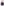 Процедура голосования определяется простым большинством голосов.Общее собрание работников не вправе выступать от имени Учреждения3.12. В целях развития и совершенствования учебно-воспитательного процесса, повышения профессионального мастерства и творческого роста учителей и воспитателей, а также для решения вопросов организации учебно-воспитательного процесса, повышения квалификации педагогических работников в Учреждении создается Педагогический совет является постоянно действующим коллегиальным органом управления Учреждением для рассмотрения основных вопросов организации образовательной деятельности.Членами Педагогического совета являются все педагогические и административные работники. Председателем Педагогического совета является директор Учреждения. Директор Учреждения своим приказом назначает на учебный год секретаря Педагогического совета.Педагогический совет действует на постоянной (бессрочной) основе. К компетенции Педагогического совета относится:- обсуждение и выбор различных вариантов содержания образования, форм, методов учебно-воспитательного процесса и способов их реализации; - обсуждение годового календарного учебного графика; - организация работы по повышению квалификации педагогических работников и развитию их творческих инициатив 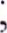 - принятие решения о проведении в текущем учебном году промежуточной аттестации; - принятие решения о переводе обучающегося в следующий класс, условном переводе в следующий класс, а также (по согласованию с родителями (законными представителями) обучающегося) о его оставлении на повторное обучение в том же классе или продолжении обучения в иных формах;- принятие решения о награждении выпускников Учреждения медалью «За особые успехи в учении», похвальной грамотой «За особые успехи в изучении отдельных предметов»; - принятие решения об исключении из Учреждения за совершенные неоднократно грубые нарушения устава Учреждения обучающегося, достигшего возраста пятнадцати лет; - утверждение формы документа о соответствующем образовании, в соответствии с лицензией, выпускникам Учреждения, прошедшим государственную итоговую аттестацию, в случае если Учреждение не прошло государственную аккредитацию, - принятие решения о ходатайстве перед Отделом образования, социального развития, молодежной политики и спорта администрации Аликовского муниципального округа Чувашской Республики о представлении учителей к награждению знаками отличия в сфере образования и науки Российской Федерации, Почетной грамотой Министерства образования и молодежной политики Чувашской Республики;- дает рекомендации и предложения об изменении и дополнении документов Учреждения, регламентирующих организацию образовательного процесса; по созданию оптимальных условий для обучения и воспитания обучающихся, в том числе по укреплению здоровья и организации питания.Заседания педагогического совета проводятся в соответствии с планом работы, но не реже четырех раз в течение учебного года. Внеочередные заседания Педагогического совета проводятся по требованию директора Учреждения либо не менее одной трети педагогических работников Учреждения, оформленному в письменном виде.Заседания Педагогического совета протоколируются. Протоколы подписываются Председателем Педагогического совета и секретарем. Журнал (папка) протоколов Педагогических советов хранится в делах Учреждения 5 лет.Решение Педагогического совета является правомочным, если на его заседании присутствовало не менее двух третей педагогических работников Учреждения и если за него проголосовало более половины присутствовавших членов Педагогического совета. В случае если директор Учреждения не согласен с решением Педагогического совета, он выносит вопрос на рассмотрение Учредителя.Процедура голосования определяется Педагогическим советом.Решения Педагогического совета реализуются приказами директора Учреждения.Педагогический совет не вправе выступать от имени Учреждения и не вправе представлять интересы Учреждения.3.13. В Учреждении создается наблюдательный совет (далее – Совет) в составе не менее чем пять и не более чем одиннадцать членов. В состав Совета Учреждения входят представители Учредителя, представители общественности, в том числе лица, имеющие заслуги и достижения в соответствующей сфере деятельности. В состав Совета входят представители работников Учреждения. Количество представителей Учредителя в составе Совета должно превышать одну треть от общего числа членов Совета Учреждения. Количество представителей работников Учреждения не может превышать одну треть от общего числа членов.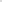 3.13.1. Срок полномочий Совета составляет пять лет.Одно и то же лицо может быть членом Совета Учреждения неограниченное число раз.Руководитель Учреждения и его заместители не могут быть членами Совета. Членами Совета Учреждения не могут быть лица, имеющие неснятую или непогашенную судимость. 3.13.2. Учреждение не вправе выплачивать членам Совета Учреждения вознаграждение за выполнение ими своих обязанностей, за исключением компенсации документально подтвержденных расходов, непосредственно связанных с участием в работе Совета Учреждения. Члены Совета Учреждения пользуются услугами Учреждения только на равных условиях с другими гражданами.3.13.3. Решение о назначении членов Совета Учреждения или досрочном прекращении их полномочий принимается Учредителем. Решение о назначении представителя работников Учреждения членом Совета или досрочном прекращении его полномочий принимается в порядке, предусмотренном настоящим Уставом. Полномочия члена Совета могут быть прекращены досрочно:1) по просьбе члена Совета;2) в случае невозможности исполнения членом Совета своих обязанностей по состоянию здоровья или по причине его отсутствия в месте нахождения Учреждения в течение четырех месяцев;3) в случае привлечения члена Совета к уголовной ответственности. Полномочия Совета Учреждения, являющегося представителем Учредителя и состоящего с ним в трудовых отношениях, могут быть также прекращены досрочно в случае прекращения трудовых отношений.Вакантные места, образовавшиеся в Совете Учреждения в связи со смертью или с досрочным прекращением полномочий его членов, замещаются на оставшийся срок полномочий Совета. 3.13.4. Председатель Совета Учреждения избирается на срок полномочий Совета членами Совета из их числа простым большинством голосов от общего числа голосов членов. Представитель работников Учреждения не может быть избран председателем Совета Учреждения.Совет Учреждения в любое время вправе переизбрать своего председателя.Председатель Совета Учреждения организует работу Совета, созывает его заседания, председательствует на них и организует ведение протокола. В отсутствие председателя Совета Учреждения его функции осуществляет старший по возрасту член Совета, за исключением представителя работников Учреждения.3.13.5. Совет Учреждения рассматривает:1) предложения Учредителя или руководителя Учреждения о внесении изменений в Устав Учреждения;2) предложения Учредителя или руководителя Учреждения о создании и ликвидации филиалов Учреждения, об открытии и о закрытии его представительств;3) предложения Учредителя или руководителя Учреждения о реорганизации Учреждения или о его ликвидации;4) предложения Учредителя или руководителя Учреждения об изъятии имущества, закрепленного за Учреждением на праве оперативного управления;5) предложения руководителя Учреждения об участии в других юридических лицах, в том числе о внесении денежных средств и иного имущества в уставный (складочный) капитал других юридических лиц или передаче такого имущества иным образом другим юридическим лицам, в качестве учредителя или участника;6) проект плана финансово-хозяйственной деятельности Учреждения;7) по представлению руководителя Учреждения проекты отчетов о деятельности Учреждения и об использовании его имущества, об исполнении плана его финансово-хозяйственной деятельности, годовую бухгалтерскую отчетность Учреждения;8) предложения руководителя Учреждения о совершении сделок по распоряжению имуществом, которым Учреждение не вправе распоряжаться самостоятельно;9) предложения руководителя Учреждения о совершении крупных сделок;10) предложения руководителя Учреждения о совершении сделок, в совершении которых имеется заинтересованность;11) предложения руководителя Учреждения о выборе кредитных организаций, в которых Учреждение может открыть банковские счета;12) вопросы проведения аудита годовой бухгалтерской отчетности Учреждения и утверждения аудиторской организации.3.13.6. По вопросам, указанным в подпунктах 1-5 и 8 предыдущего пункта, Совет Учреждения дает рекомендации. Учредитель Учреждения принимает по этим вопросам решения после рассмотрения рекомендаций Совета Учреждения.3.13.7. По вопросу, указанному в подпункте пункте 6 пункта 3.13.5, Совет Учреждения дает заключение, копия которого направляется Учредителю. По вопросу, указанному в подпункте пункте 11 предыдущего пункта, Совет Учреждения дает заключение. Руководитель Учреждения принимает по этим вопросам решения после рассмотрения заключений Совета Учреждения.3.13.8. Документы, представляемые в соответствии с подпунктом 7 пункта 3.13.5, утверждаются Советом Учреждения. Копии указанных документов направляются Учредителю.3.13.9. По вопросам, указанным в подпунктах 9, 10 и 12 пункта 3.13.5, Совет принимает решения, обязательные для руководителя Учреждения.3.13.10. Рекомендации и заключения по вопросам, указанным в подпунктах 1-8 и 11 пункта 3.13.5. даются большинством голосов от общего числа голосов членов Совета Учреждения.3.13.11. Решения по вопросам, указанным в пунктах 9 и 12 пункта 3.13.5, принимаются Советом большинством в две трети голосов от общего числа голосов членов Совета Учреждения.3.13.12. Решение по вопросу, указанному в подпункте 10 пункта 3.13.5, принимается Советом Учреждения в порядке, установленном частями 1 и 2 статьи 17 Федерального закона «Об автономных учреждениях».3.13.13. Вопросы, относящиеся к компетенции Совета Учреждения, не могут быть переданы на рассмотрение других органов Учреждения.3.13.14. По требованию Совета Учреждения или любого из его членов другие органы Учреждения обязаны предоставить информацию по вопросам, относящимся к компетенции Совета.Заседания Совета Учреждения проводятся по мере необходимости, но не реже одного раза в квартал. Заседание Совета созывается его председателем по собственной инициативе, по требованию Учредителя, члена Совета или руководителя Учреждения.  Порядок и сроки подготовки, созыва и проведения заседаний Совета определяются настоящим Уставом. В заседании Совета Учреждения вправе участвовать руководитель Учреждения. Иные приглашенные председателем Совета лица могут участвовать в заседании, если против их присутствия не возражает более чем одна треть от общего числа членов.Заседание Совета Учреждения является правомочным, если все члены извещены о времени и месте его проведения и на заседании присутствует более половины. Передача членом Совета своего голоса другому лицу не допускается. Каждый член Совета Учреждения имеет при голосовании один голос. В случае равенства голосов решающим является голос председателя Совета.В случае возникновения необходимости выступления от имени Учреждения простым голосованием определяют уполномоченное лицо, которое наделяется правом выступать от имени данного учреждения. Первое заседание Совета Учреждения  после его создания, а также первое заседание нового состава Совета созывается по требованию Учредителя. До избрания председателя Совета Учреждения на таком заседании председательствует старший по возрасту член Совета, за исключением представителя работников3.13.15. В Учреждении по инициативе работников могут создаваться профессиональные союзы.3.13.16. Законодательное право обучающихся, родителей (законных представителей) обучающихся на участие в управлении школой осуществляется путем создания по инициативе обучающихся, их родителей (законных представителей) общественных органов – совета обучающихся и совета родителей. Порядок формирования, организации деятельности этих советов и порядок учета их мнения при принятии локальных нормативных актов, затрагивающих права и законные интересы обучающихся и родителей (законных представителей) обучающихся закрепляются в соответствующих положениях Школы.Права, обязанности, ответственность педагогических работников и иных работников Школы устанавливаются законодательством Российской Федерации, правилами внутреннего распорядка, локальными нормативными актами Школы, должностными инструкциями и трудовыми договорами3.14. Отношения Учреждения с родителями (законными представителями) регламентируются и оформляются при помощи совещательных органов: - общешкольный родительский комитет; - родительские комитеты классов, групп.Задачами совещательных органов является содействие Учреждению, обеспечение единства педагогических требований к учащимся, оказание помощи в воспитании и обучении обучающихся.Общешкольный родительский комитет избирается общешкольным родительским собранием в начале каждого учебного года сроком на один год. Количество его членов устанавливается решением общего собрания родителей в зависимости от условий работы Учреждения. В состав общешкольного родительского комитета входят по одному представителю от каждой параллели (каждой группы).Родительские комитеты классов, групп избирается родительскими собраниями классов, групп в начале каждого учебного или календарного года сроком на один год.Заседания родительского комитета школы и классов (группы) проводятся по мере необходимости, но не реже двух раз в год. Кворумом для принятия решений является присутствие на заседании более половины членов комитета. Решения родительского комитета принимаются простым большинством голосов его членов, присутствующих на заседании. В случае равенства голосов решающим является голос председателя. Непосредственное руководство деятельностью родительского комитета осуществляет его председатель, избираемый на первом заседании родительского комитета.Родительские комитеты школы и класса по мере необходимости отчитываются о своей работе перед родительским собранием школы, класса соответственно.IV. УЧАСТНИКИ ОБРАЗОВАТЕЛЬНОГО ПРОЦЕССА.ИНЫЕ РАБОТНИКИ УЧРЕЖДЕНИЯ4.1. Участниками образовательного процесса являются обучающиеся, педагогические работники Учреждения, родители (законные представители) обучающихся.Права и обязанности участников образовательного процесса устанавливаются Федеральным законом «Об образовании в Российской Федерации», локальными нормативными актами Учреждения.4.2. В Учреждении наряду с должностями педагогических работников предусматриваются должности административно-хозяйственных, учебно-вспомогательных и иных работников, осуществляющих вспомогательные функции.Право на занятие должностей, предусмотренных абзацем первым настоящего пункта, имеют лица, отвечающие квалификационным требованиям, указанным в квалификационных справочниках, (или) профессиональным стандартам.4.3. Правовой статус (права, обязанности и ответственность) вспомогательного (административно-хозяйственного, учебно-вспомогательного) персонала закреплен в соответствии с Федеральным законом от 29.12.2012 № 273-ФЗ «Об образовании в Российской Федерации», Трудовым кодексом Российской Федерации в Правилах внутреннего трудового распорядка, должностных инструкциях и в трудовых договорах с работниками.V. ФИНАНСОВОЕ ОБЕСПЕЧЕНИЕ ДЕЯТЕЛЬНОСТИ УЧРЕЖДЕНИЯ И ИМУЩЕСТВО5.1. Имущество Учреждения закрепляется за ним на праве оперативного управления. Собственником имущества является муниципальное образование «Аликовский муниципальный округ Чувашской Республики».5.2. Имущество, отнесенное к категории особо ценного движимого имущества, закрепленное за Учреждением собственником или приобретенное Учреждением за счет средств, выделенных Учреждению собственником на приобретение такого имущества, а также недвижимое имущество определяется в соответствии с решением о закреплении указанного имущества за Учреждением.5.3. Земельный участок, необходимый для выполнения Учреждением своих уставных задач, предоставляется Учреждению на праве постоянного (бессрочного) пользования.5.4. Учреждение в отношении закрепленного за ним имущества осуществляет права пользования и распоряжения им в пределах, установленных законодательством Российской Федерации и иными нормативными правовыми актами.5.5. Учреждение без согласия собственника не вправе распоряжаться особо ценным движимым имуществом, закрепленным за ним собственником или приобретенным школой за счет средств, выделенных Учреждению собственником на приобретение такого имущества, а также недвижимым имуществом.5.6. Остальным имуществом, находящимся у него на праве оперативного управления, Учреждение вправе распоряжаться самостоятельно, если иное не установлено законом.5.7. Учреждение использует закрепленное за ним имущество и имущество, приобретенное на средства, выделенные ей Учредителем, исключительно для осуществления целей и видов деятельности, закрепленных в настоящем Уставе.5.8. В соответствии с Федеральным законом «О некоммерческих организациях» крупная сделка может быть совершена Учреждением только с предварительного согласия администрации Аликовского муниципального округа.5.9. Учреждение осуществляет в соответствии с муниципальными заданиями и (или) обязательствами перед страховщиком по обязательному социальному страхованию (в случае, если это предусмотрено законодательством Российской Федерации) деятельность, связанную с выполнением работ, оказанием услуг в сфере образования, относящихся к ее основным видам деятельности и предусмотренных настоящим Уставом.5.10. Учреждение не вправе отказаться от выполнения муниципального задания.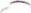 5.11. В случае сдачи в аренду с согласия Учредителя недвижимого имущества или особо ценного движимого имущества, закрепленных за Учреждением или приобретенных за счет выделенных ему Учредителем на приобретение такого имущества средств, финансовое обеспечение содержания такого имущества Учредителем не осуществляется.5.12. Учреждение вправе осуществлять приносящую доходы деятельность лишь постольку, поскольку это служит достижению целей, ради которых оно создано, и соответствующую этим целям, при условии, что данная деятельность указана в настоящем Уставе. Доходы, полученные от такой деятельности, и приобретенное за счет этих доходов имущество поступают в самостоятельное распоряжение Учреждением.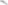 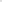 5.13. Учреждению запрещено совершение сделок, возможными последствиями которых является отчуждение или обременение имущества, закрепленного за Учреждением, или имущества, приобретенного за счет средств, выделенных Учреждению собственником имущества, за исключением случаев, если совершение таких сделок допускается федеральными законами.5.14. В соответствии с Федеральным законом «О некоммерческих организациях» Учреждение вправе с согласия собственника передавать некоммерческим организациям в качестве их учредителя или участника денежные средства (если иное не установлено условиями их предоставления) и иное имущество, за исключением особо ценного движимого имущества, закрепленного за ней собственником или приобретенного Учреждением за счет средств, выделенных ей собственником на приобретение такого имущества, а также недвижимого имущества.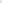 5.15. Плоды, продукция и доходы от использования имущества, находящегося в оперативном управлении Учреждения, а также имущество, приобретенное Учреждением по договору или иным основаниям, поступают в оперативное управление Учреждения в порядке, установленном Гражданским кодексом Российской Федерации, другими законами и иными правовыми актами для приобретения права собственности.5.16. Доход Учреждения от деятельности по оказанию населению, предприятиям, учреждениям и организациям платных дополнительных образовательных услуг (обучение по дополнительным образовательным программам, преподавание специальных курсов и циклов дисциплин, репетиторство, занятия с обучающимися углубленным изучением предметов и другие услуги), не предусмотренных соответствующими образовательными программами, используется Учреждением в соответствии с законодательством Российской Федерации и уставными целями.5.17. Учреждение имеет открытые счета в территориальном органе Федерального казначейства (в случае, если это предусмотрено законодательством Российской Федерации) и финансовом отделе администрации Аликовского муниципального округа.5.18. Учреждение не вправе размещать денежные средства на депозитах в кредитных организациях, а также совершать сделки с ценными бумагами, если иное не предусмотрено федеральными законами.5.19. Имущество и средства Учреждения отражаются на его балансе. Недвижимое имущество, закрепленное за Учреждением или приобретенное за счет средств, выделенных ему Учредителем на приобретение этого имущества, а также находящееся у Учреждения особо ценное движимое имущество подлежат обособленному учету в установленном порядке.5.20. Учреждение вправе привлекать для осуществления своих функций на договорной основе юридических и физических лиц, приобретать или арендовать основные средства за счет имеющихся у Учреждения финансовых ресурсов.VI. РЕОРГАНИЗАЦИЯ И ЛИКВИДАЦИЯ УЧРЕЖДЕНИЯ6.1. Учреждение реорганизуется или ликвидируется в порядке, установленном гражданским законодательством, с учетом особенностей, предусмотренных законодательством об образовании.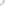 6.2. Принятие администрацией Аликовского муниципального округа решения о реорганизации или ликвидации Учреждения допускается на основании положительного заключения комиссии, по оценке последствий такого решения.6.3. Принятие решения о реорганизации или ликвидации Учреждения не допускается без учета мнения жителей сельского поселения, закрепленного за Учреждением.6.4. Порядок проведения оценки последствий принятия решения о реорганизации или ликвидации Учреждения, включая критерии этой оценки (по типам данных образовательных организаций), порядок создания комиссии по оценке последствий такого решения и подготовки ею заключений устанавливаются Министерством образования и молодежной политики Чувашской Республики.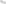 6.5. При ликвидации образовательной организации ее имущество после удовлетворения требований кредиторов направляется на цели развития образования в соответствии с уставом образовательной организации.VII. ЛОКАЛЬНЫЕ НОРМАТИВНЫЕ АКТЫ УЧРЕЖДЕНИЯ7.1. Учреждение принимает локальные нормативные акты, содержащие нормы, регулирующие образовательные отношения, в пределах своей компетенции в соответствии с законодательством Российской Федерации, законодательством Чувашской Республики, муниципальными правовыми актами Аликовского муниципального округа в порядке, установленном Уставом.7.2. Учреждение принимает локальные нормативные акты по основным вопросам организации и осуществления образовательной деятельности, в том числе регламентирующие правила приема обучающихся, режим занятий обучающихся, формы, периодичность и порядок текущего контроля успеваемости и промежуточной аттестации обучающихся, порядок и основания перевода, отчисления и восстановления обучающихся, порядок оформления возникновения, приостановления и прекращения отношений между Учреждением и родителями (законными представителями) несовершеннолетних обучающихся.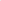 7.3. При принятии локальных нормативных актов, затрагивающих права обучающихся и работников Учреждения, учитывается мнение советов обучающихся, советов родителей, представительных органов обучающихся, а также в порядке и в случаях, которые предусмотрены трудовым законодательством, представительных органов работников (при наличии таких представительных органов).7.4. Нормы локальных нормативных актов, ухудшающие положение обучающихся или работников Учреждения по сравнению с установленным законодательством об образовании, трудовым законодательством положением либо принятые с нарушением установленного порядка, не применяются и подлежат отмене Учреждением.VIII. ПОРЯДОК ВНЕСЕНИЯ ИЗМЕНЕНИЙ, ДОПОЛНЕНИЙ В УСТАВ УЧРЕЖДЕНИЯ8.1. Изменения и дополнения в настоящий Устав утверждаются администрацией Аликовского муниципального округа в порядке, установленном законодательством Российской Федерации.8.2. Изменения и дополнения в настоящем Уставе подлежат государственной регистрации в порядке и сроки, установленные законодательством Российской Федерации, и вступают в силу с момента их государственной регистрации.   Постановление администрации Аликовского муниципального округа Чувашской Республики от 17.01.2023 г. № 72 «О проведении месячника оборонно-массовой, спортивной и патриотической работы, посвященного 80-летию разгрома Советскими войсками немецко-фашистских войск в Сталинградской битве, 78-й годовщине Победы в Великой Отечественной войне и специальной военной операции «Знай наших» в Аликовском муниципальном округе Чувашской Республики в 2023 годуВ целях реализации подпрограммы «Молодежь» муниципальная программа Аликовского муниципального округа Чувашской Республики «Развитие образования» 2023-2035 годы, и воспитания гражданственности и патриотизма, сохранения и приумножения нравственных ценностей, увековечения памяти защитников Отечества администрация Аликовского муниципального округа Чувашской Республики                            п о с т а н о в л я е т:1. Провести с 21 января по 01 марта 2023 года месячник оборонно-массовой, спортивной и патриотической работы.2. Утвердить план мероприятий по проведению месячника оборонно-массовой, спортивной и патриотической работы в Аликовском муниципальном округе (приложение №1);3. Рекомендовать руководителям учреждений, организаций всех форм собственности, территориальным отделам Аликовского муниципального округа принять активное участие в месячнике оборонно-массовой, спортивной и патриотической работы.4. Контроль за исполнением настоящего постановления возложить на врио заместителя главы – начальника отдела образования, социального развития, молодежной политики и спорта администрации Аликовского муниципального округа Николаеву Н.В.Глава Аликовскогомуниципального округа                                                                                   С.Н. МорозовПриложение №1УТВЕРЖДЕН постановлением администрацииАликовского муниципального округаЧувашской Республикиот «17» января 2023 г. № 72Планпроведения месячника оборонно-массовой, спортивной и патриотической работы, посвященного 80-летию разгрома Советскими войсками немецко-фашистских войск в Сталинградской битве, 78-й годовщине Победы в Великой Отечественной войне и специальной военной операции «Знай наших» в Аликовском муниципальном округе Чувашской Республики в 2023 годуКраткое описание некоторых мероприятий и акций по пунктам к плану проведения месячника оборонно-массовой,спортивной и патриотической работы, посвященного 80-летию разгрома Советскими войсками немецко-фашистских войск в Сталинградской битве, 78-й годовщине Победы в Великой Отечественной войне и специальной военной операции «Знай наших»в Аликовском муниципальном округе Чувашской Республики в 2023 годуПостановление администрации Аликовского муниципального округа Чувашской Республики от 19.01.2023 г. № 79 «Об утверждении Плана основных мероприятий по проведению в Аликовском муниципальном округе Чувашской Республики в 2023 году Года счастливого детства»Во исполнение Указа Главы Чувашской Республики от 5 сентября 2022 г. № 104 «Об объявлении в Чувашской Республике 2023 года Годом счастливого детства» администрация Аликовского муниципального округа Чувашской Республики п о с т а н о в л я е т:        Утвердить прилагаемый План основных мероприятий по проведению в Аликовском муниципальном округе Чувашской Республики в 2023 году Года счастливого детства (далее – План).Рекомендовать структурным подразделениям администрации Аликовского муниципального округа Чувашской Республики и подведомственным организациям принять активное участие в реализации мероприятий Плана.Контроль за исполнением настоящего постановления возложить на отдел образования, социального развития, молодежной политики и спорта администрации Аликовского муниципального округа. Глава Аликовского муниципального округа                                                                         С.Н. МорозовУТВЕРЖДЕНпостановлением администрации Аликовского муниципального округаот 19.01.2023    № 79П Л А Н  основных мероприятий по проведению в Аликовском муниципальном округе 
в 2023 году Года счастливого детстваПостановление администрации Аликовского муниципального округа Чувашской Республики от 19.01.2023 г. № 80 «Об утверждении муниципальной программы Аликовского муниципального округа Чувашской Республики «Развитие образования в Аликовском муниципальном округе Чувашской Республики»»В соответствии с Бюджетным кодексом Российской Федерации от 31.08.1998 № 145-ФЗ, Федеральным законом от 06.10.2003 № 131-ФЗ "Об общих принципах организации местного самоуправления в Российской Федерации" администрация Аликовского муниципального округа Чувашской Республики п о с т а н о в л я е т:1. Утвердить прилагаемую муниципальную программу Аликовского муниципального округа Чувашской Республики «Развитие образования в Аликовском муниципальном округе Чувашской Республики» (далее - Муниципальная программа).2. Утвердить ответственным исполнителем Муниципальной программы отдел образования, социального развития, молодёжной политики и спорта администрации Аликовского муниципального округа Чувашской Республики.3. Финансовому отделу Аликовского муниципального округа Чувашской Республики (далее – Аликовский муниципальный округ) при формировании проекта бюджета Аликовского муниципального округа на очередной финансовый год и плановый период предусмотреть ассигнования на реализацию Муниципальной программы.4. Признать утратившими силу:- Постановление администрации Аликовского района Чувашской Республики от 11 декабря 2018 г. № 1381 "Об утверждении муниципальной программы Аликовского района Чувашской Республики "Развитие образования в Аликовском районе Чувашской Республики";- Постановление Администрации Аликовского района Чувашской Республики от 23 апреля 2019 г. № 497 «О внесении изменений в муниципальную программу «Развитие образования в Аликовском районе Чувашской Республики»»;- Постановление Администрации Аликовского района Чувашской Республики от 29 апреля 2019 г. № 516 «О внесении изменений в муниципальную программу «Развитие образования в Аликовском районе Чувашской Республики»»;- Постановление Администрации Аликовского района Чувашской Республики от 2 июля 2019 г. № 775 «О внесении изменений в муниципальную программу «Развитие образования в Аликовском районе Чувашской Республики»»;- Постановление Администрации Аликовского района Чувашской Республики от 30 августа 2019 г. № 1115 «О внесении изменений в муниципальную программу «Развитие образования в Аликовском районе Чувашской Республики»»;- Постановление Администрации Аликовского района Чувашской Республики от 23 октября 2019 г. № 1373 «О внесении изменений в муниципальную программу «Развитие образования в Аликовском районе Чувашской Республики»»;- Постановление Администрации Аликовского района Чувашской Республики от 28 января 2020 г. № 110 «О внесении изменений в муниципальную программу «Развитие образования в Аликовском районе Чувашской Республики»»;- Постановление Администрации Аликовского района Чувашской Республики от 22 апреля 2020 г. № 462 «О внесении изменений в муниципальную программу «Развитие образования в Аликовском районе Чувашской Республики»»;- Постановление Администрации Аликовского района Чувашской Республики от 21 декабря 2020 г. № 1097 «О внесении изменений в муниципальную программу «Развитие образования в Аликовском районе Чувашской Республики»»;- Постановление Администрации Аликовского района Чувашской Республики от 25 декабря 2020 г. № 1169 «О внесении изменений в муниципальную программу «Развитие образования в Аликовском районе Чувашской Республики»»;- Постановление Администрации Аликовского района Чувашской Республики от 29 декабря 2020 г. № 1182 «О внесении изменений в муниципальную программу «Развитие образования в Аликовском районе Чувашской Республики»»;- Постановление Администрации Аликовского района Чувашской Республики от 19 февраля 2021 г. № 143 «О внесении изменений в муниципальную программу «Развитие образования в Аликовском районе Чувашской Республики»»;- Постановление Администрации Аликовского района Чувашской Республики от 21 апреля 2021 г. № 395 «О внесении изменений в муниципальную программу «Развитие образования в Аликовском районе Чувашской Республики»»;- Постановление администрации Аликовского района Чувашской Республики от 14 сентября 2021 г. № 832 «О внесении изменений в муниципальную программу «Развитие образования в Аликовском районе Чувашской Республики»»;- Постановление администрации Аликовского района Чувашской Республики от 3 ноября 2021 г. № 968 «О внесении изменений в муниципальную программу «Развитие образования в Аликовском районе Чувашской Республики»»;- Постановление администрации Аликовского района Чувашской Республики от 8 декабря 2021 г. № 1046 «О внесении изменений в муниципальную программу «Развитие образования в Аликовском районе Чувашской Республики»»;- Постановление администрации Аликовского района Чувашской Республики от 30 декабря 2021 г. № 1140 «О внесении изменений в муниципальную программу «Развитие образования в Аликовском районе Чувашской Республики»»;- Постановление администрации Аликовского района Чувашской Республики от 30 марта 2022 г. № 248 «О внесении изменений в муниципальную программу «Развитие образования в Аликовском районе Чувашской Республики»»;- Постановление администрации Аликовского района Чувашской Республики от 17 июня 2022 г. № 544 «О внесении изменений в муниципальную программу «Развитие образования в Аликовском районе Чувашской Республики»»;- Постановление администрации Аликовского района Чувашской Республики от 14 сентября 2022 г. № 814 «О внесении изменений в муниципальную программу «Развитие образования в Аликовском районе Чувашской Республики»»; 5. Контроль за исполнением настоящего постановления возложить на отдел образования, социального развития, молодёжной политики и спорта администрации Аликовского муниципального округа Чувашской Республики.6. Настоящее постановление вступает в силу после его официального опубликования в информационном издании «Аликовский Вестник» и подлежит размещению на официальном сайте Аликовского муниципального округа в сети Интернет и распространяется на правоотношения, возникшие с 1 января 2023 года.Глава Аликовскогомуниципального округа                                                                                   С.Н. Морозов   УТВЕРЖДЕНАпостановлением администрации Аликовского муниципального округаот 19.01.20223 г.     № 80МУНИЦИПАЛЬНАЯ ПРОГРАММА АЛИКОВСКОГО МУНИЦИПАЛЬНОГО ОКРУГА ЧУВАШСКОЙ РЕСПУБЛИКИ «РАЗВИТИЕ ОБРАЗОВАНИЯ В АЛИКОВСКОМ МУНИЦИПАЛЬНОМ ОКРУГЕ ЧУВАШСКОЙ РЕСПУБЛИКИ»Паспортмуниципальной программы Аликовского муниципального округа Чувашской Республики «Развитие образования в Аликовском муниципальном округе Чувашской Республики»Раздел I. ПРИОРИТЕТЫ РЕАЛИЗУЕМОЙ НА ТЕРРИТОРИИ АЛИКОВСКОГО МУНИЦИПАЛЬНОГО ОКРУГА ПОЛИТИКИ В СФЕРЕ РЕАЛИЗАЦИИ МУНИЦИПАЛЬНОЙ ПРОГРАММЫ АЛИКОВСКОГО МУНИЦИПАЛЬНОГО ОКРУГА ЧУВАШСКОЙ РЕСПУБЛИКИ «РАЗВИТИЕ ОБРАЗОВАНИЯ В АЛИКОВСКОМ МУНИЦИПАЛЬНОМ ОКРУГЕ ЧУВАШСКОЙРЕСПУБЛИКИ», ЦЕЛИ, ЗАДАЧИ, ОПИСАНИЕ СРОКОВ И ЭТАПОВРЕАЛИЗАЦИИ МУНИЦИПАЛЬНОЙ ПРОГРАММЫПриоритеты реализуемые на территории Аликовского муниципального округа политики в сфере образования определены Стратегией национальной безопасности Российской Федерации, утвержденной Указом Президента Российской Федерации от 31 декабря 2015 г. № 683, Указом Президента Российской Федерации от 7 мая 2018 г. № 204 «О национальных целях и стратегических задачах развития Российской Федерации на период до 2024 года», Стратегией социально-экономического развития Чувашской Республики до 2035 года, утвержденной постановлением Кабинета Министров Чувашской Республики от 28 июня 2018 г. № 254, в ежегодных посланиях Главы Чувашской Республики Государственному Совету Чувашской Республики.Приоритетом политики Аликовского муниципального округа Чувашской Республики в сфере образования является достижение современного качества образования, обеспечивающего реализацию актуальных и перспективных потребностей личности, общества и государства.Приоритеты политики Аликовского муниципального округа будут направлены на решение актуальных задач по всем уровням образования:в системе дошкольного образования:разработка и реализация комплекса мер по созданию гибкой сети дошкольных образовательных организаций различных типов и видов;развитие новых организационно-экономических механизмов;создание условий для инвестирования средств в систему дошкольного образования бизнес-структурами, частными лицами;создание институциональных механизмов ранней диагностики и постоянного медико-психолого-педагогического сопровождения детей с учетом их индивидуальных потребностей, способностей и гендерных особенностей;обновление содержания и повышение качества дошкольного образования;в системе начального, основного, среднего общего и дополнительного образования:обеспечение доступности качественного начального, основного и среднего общего образования для детей независимо от места жительства и доходов их родителей;обеспечение непрерывного медико-психолого-педагогического сопровождения детей с учетом их индивидуальных потребностей, способностей и гендерных особенностей;создание условий для обеспечения роста самосознания и гражданского взросления общества путем воспитания толерантной, поликультурной личности с высоким уровнем экологической культуры, активно участвующей в общественной жизни, осознающей свой долг перед Отечеством и малой родиной, уважающей национальные традиции и культуру народов мира;создание условий для сохранения и укрепления здоровья школьников, воспитания культуры здоровья, здорового образа жизни;обеспечение всеобщего доступа к образовательным ресурсам глобальной сети «Интернет», широкое внедрение образовательных программ с применением электронного обучения и дистанционных образовательных технологий;создание нормативно-правовых и организационных условий для устройства в семью каждого ребенка, оставшегося без попечения родителей;разработка организационно-экономических и нормативно-правовых механизмов, способствующих формированию педагогических кадров с квалификацией мирового уровня, несущих высокую социальную ответственность за качество результатов образования, гибко управляющих образовательными траекториями школьников, населения;развитие институтов общественного участия в образовательной деятельности.Целью муниципальной программы является обеспечение доступности качественного образования, ориентированного на формирование конкурентоспособной личности, отвечающей требованиям инновационного развития экономики, обладающей навыками проектирования собственной профессиональной карьеры и достижения современных стандартов качества жизни на основе общечеловеческих ценностей и активной гражданской позиции.Планируется создать современную развитую инфраструктуру дополнительного образования, обеспечивающую свободный выбор ребенком и родителем организации дополнительного образования независимо от ее профиля и формы собственности.В систему образования будут внедрены требования к базовым компетенциям цифровой экономики для каждого уровня образования с обеспечением их преемственности (с учетом модели компетенций).Приоритет получат дистанционные формы обучения с использованием облачных технологий. Данные технологии помогут всем категориям граждан не только получить образование, но и повысить квалификацию.Ожидается создание современной и безопасной цифровой образовательной среды, обеспечивающей высокое качество и доступность образования всех видов и уровней.Для достижения целей муниципальной программы необходимо решение следующих задач:обеспечение населения услугами дошкольного образования;повышение доступности качественного начального общего, основного общего и среднего общего образования;развитие системы воспитания и дополнительного образования детей в Аликовском муниципальном округе Чувашской Республики;создание условий для активного включения молодых граждан в процесс социально-экономического, общественно-политического и культурного развития Аликовского муниципального округа Чувашской Республики;переход от государственно-общественного управления образованием к общественно-государственному управлению;создание условий для раннего развития детей в возрасте до трех лет, реализация программы психолого-педагогической, методической и консультативной помощи родителям детей, получающих дошкольное образование в семье;обеспечение повышения доступности и качества общего образования за счет создания новых мест в общеобразовательных организациях, в том числе путем строительства объектов образования с применением современных архитектурно-планировочных решений, доведение к 2025 году доли общеобразовательных организаций, осуществляющих образовательную деятельность в одну смену в соответствии с федеральными государственными образовательными стандартами, до 100 процентов;внедрение на уровнях основного общего и среднего общего образования новых методов обучения и воспитания, образовательных технологий, обеспечивающих освоение обучающимися базовых навыков и умений, повышение их мотивации к обучению и вовлеченности в образовательный процесс, а также обновление содержания и совершенствование методов обучения предметной области «Технология»;повышение доступности образовательных организаций всех уровней для обучающихся с ограниченными возможностями здоровья;внедрение национальной системы профессионального роста педагогических работников, охватывающей не менее 50 процентов учителей общеобразовательных организаций;модернизация содержания образовательных программ и технологий в образовательном пространстве технического творчества;создание условий для развития наставничества, поддержки общественных инициатив и проектов, в том числе в сфере добровольчества (волонтерства).Муниципальная программа будет реализовываться в 2023 - 2035 годах в три этапа:1 этап - 2023 - 2025 годы;2 этап - 2026 - 2030 годы;3 этап - 2031 – 2035 годы.Сведения о целевых индикаторах и показателях муниципальной программы, подпрограмм муниципальной программы и их значениях приведены в приложении № 1 к настоящей муниципальной программе.Перечень целевых индикаторов и показателей носит открытый характер и предусматривает возможность корректировки в случае потери информативности целевого индикатора и показателя (достижения максимального значения) и изменения приоритетов государственной политики в рассматриваемой сфере. Раздел II. ОБОБЩЕННАЯ ХАРАКТЕРИСТИКА ОСНОВНЫХ МЕРОПРИЯТИЙ И ПОДПРОГРАММ МУНИЦИПАЛЬНОЙ ПРОГРАММЫ Достижение цели и решение задач муниципальной программы осуществляются путем скоординированного выполнения комплекса взаимоувязанных по срокам, ресурсам, исполнителям и результатам мероприятий.Задачи муниципальной программы будут решаться в рамках трех подпрограмм.Подпрограмма «Муниципальная поддержка развития образования» объединяет двадцать основных мероприятий:Основное мероприятие 1. Обеспечение деятельности организаций в сфере образованияВ рамках данного основного мероприятия будет обеспечена деятельность организаций, подведомственных отделу образования, - общеобразовательных организаций, дошкольных образовательных организаций, образовательных организаций дополнительного образования и учреждений (центров) финансового-производственного обеспечения, служб инженерно-хозяйственного сопровождения. Основное мероприятие 2. Финансовое обеспечение получения дошкольного образования, начального общего, основного общего и среднего общего образования. В рамках основного мероприятия 2 будет осуществляться предоставление субвенции из республиканского бюджета Чувашской Республики на осуществление государственных полномочий Чувашской Республики по финансовому обеспечению государственных гарантий реализации прав на получение общедоступного и бесплатного дошкольного образования в муниципальных дошкольных образовательных организациях; по финансовому обеспечению государственных гарантий получения общедоступного и бесплатного дошкольного, начального общего, основного общего, среднего общего образования в муниципальных общеобразовательных организациях, обеспечения дополнительного образования детей в муниципальных общеобразовательных организациях. Основное мероприятие 3. Укрепление материально-технической базы объектов образованияМероприятие содержит комплекс работ, направленных на создание материально-технической базы учебно-воспитательного процесса в системе образования, соответствующей современным требованиям к условиям осуществления образовательного процесса. В рамках реализации данного мероприятия будут осуществляться приведение материально-технической базы муниципальных образовательных организаций в соответствие с нормативными требованиями; предоставление в пользование обучающимся, осваивающим основные образовательные программы в пределах федеральных государственных образовательных стандартов, образовательных стандартов, учебников и учебных пособий, пополнение фондов школьных библиотек и создание школьных информационно-библиотечных центров библиотек/медиатек, отвечающих современным требованиям; оснащение муниципальных образовательных организаций учебным, учебно-производственным, учебно-лабораторным оборудованием, учебной мебелью, учебными мастерскими, спортивным оборудованием.Основное мероприятие 4. Организационно-методическое сопровождение проведения олимпиад школьниковМероприятие позволяет обеспечивать фундаментальную подготовку обучающихся к различным олимпиадам, содействовать развитию интеллектуального и творческого потенциала учащихся.Основное мероприятие 5. Развитие единой образовательной информационной среды в Аликовском муниципальном округе Чувашской РеспубликиВ рамках выполнения данного основного мероприятия планируется выполнение работ по поддержке и развитию единой информационной образовательной системы в Чувашской Республике.Основное мероприятие 6. Реализация мероприятий регионального проекта «Учитель будущего»Мероприятие направлено на внедрение национальной системы профессионального роста педагогических работников, охватывающей не менее 50 % учителей общеобразовательных организаций Российской Федерации.В рамках реализации проекта будет организована системная работа по непрерывному развитию профессионального мастерства работников системы образования и обновлено содержание программ повышения квалификации. В рамках мероприятия внедряется система аттестации руководителей общеобразовательных организаций, сформирован порядок аттестации педагогов-психологов образовательных организаций. Будут внедрены модели единых оценочных требований и стандартов для оценки компетенций работников систем общего, дополнительного образования. Основное мероприятие 7. Реализация проектов и мероприятий по инновационному развитию системы образованияДанное мероприятие направлено на обеспечение модернизации и развития системы образования с учетом перспектив и основных направлений социально-экономического развития Аликовского муниципального округа Чувашской Республики.Основное мероприятие 8. Стипендии, гранты, премии и денежные поощренияОсновное мероприятие направлено на осуществление мер государственной поддержки одаренных детей, снижение оттока талантливой и одаренной молодежи за пределы региона, стимулирование роста качества работы педагогических работников.Основное мероприятие 9. Модернизация системы воспитания детей и молодежи в Аликовском муниципальном округе Чувашской РеспубликеОсновное мероприятие направлено на организацию и проведение новогодних праздничных представлений, участие в общероссийской новогодней елке. Предусматриваются организация и проведение мероприятий, направленных на формирование духовно развитой, интеллектуальной, свободной и активной личности.Основное мероприятие 10. Мероприятия в сфере поддержки детей-сирот и детей, оставшихся без попечения родителей, лиц из числа детей-сирот и детей, оставшихся без попечения родителейМероприятия будут направлены на создание системы комплексного психолого-педагогического и медико-социально-правового сопровождения семей, воспитывающих детей-сирот и детей, оставшихся без попечения родителей, включающей:подготовку кандидатов в замещающие родители, сопровождение замещающих семей;развитие инфраструктуры комплексного сопровождения детей-сирот, организацию муниципальных конференций, семинаров, круглых столов, форумов и др.;повышение квалификации и обучение педагогов и специалистов сферы защиты прав детей-сирот и детей, оставшихся без попечения родителей, и информационное сопровождение жизнеустройства детей-сирот.В рамках выполнения данного мероприятия будут обеспечены государственные гарантии социального обеспечения детей-сирот и детей, оставшихся без попечения родителей, лиц из числа детей-сирот и детей, оставшихся без попечения родителей.Основное мероприятие 11. Меры социальной поддержкиОсновное мероприятие направлено на обеспечение государственных гарантий получения социальных пособий на приобретение проездных билетов, предоставления субвенции на выплату единовременного пособия при всех формах устройства детей, лишенных родительского попечения, в семью за счет субвенции, предоставляемой из федерального бюджета, и предоставления единовременного денежного пособия гражданам, усыновившим (удочерившим) ребенка (детей) на территории Аликовского муниципального округа Чувашской Республики; выплату компенсации платы, взимаемой с родителей (законных представителей) за присмотр и уход за детьми, осваивающими образовательную программу дошкольного образования на территории Аликовского муниципального округа Чувашской Республики; организация льготного питания для отдельных категорий учащихся в муниципальных общеобразовательных организациях.Основное мероприятие 12. Капитальный ремонт объектов образованияМероприятие направлено на приведение материально-технической базы муниципальных образовательных организаций в соответствие с нормативными требованиями. В рамках мероприятия будет проведен капитальный ремонт муниципальных образовательных организаций с целью создания дополнительных мест для реализации образовательных программ дошкольного образования, также планируются устройство отапливаемых санитарно-технических помещений, замена конструктивных элементов, модернизация оборудования котельных образовательных организаций. Будут предоставлены иные межбюджетные трансферты на создание в общеобразовательных организациях, расположенных в сельской местности, условий для занятий физической культурой и спортом за счет субсидии, предоставляемой из федерального бюджета.Основное мероприятие 13. Реализация мероприятий регионального проекта «Поддержка семей, имеющих детей» Мероприятие направлено на оказание комплексной психолого-педагоги-ческой и информационно-просветительской поддержки родителям, создание условий для раннего развития детей в возрасте до трех лет, реализацию программ психолого-педагогической, методической и консультативной помощи родителям детей, получающих дошкольное образование в семье.Основное мероприятие 14. Реализация мероприятий регионального проекта «Успех каждого ребенка»В рамках реализации регионального проекта «Успех каждого ребенка» предполагается сформировать эффективную систему выявления, поддержки и развития способностей и талантов у детей и молодежи, основанную на принципах справедливости, всеобщности и направленную на самоопределение и профессиональную ориентацию всех обучающихся.В рамках мероприятия будет реализована целевая модель развития региональных систем дополнительного образования детей, включающая мероприятия по созданию конкурентной среды и повышению доступности и качества дополнительного образования детей путем применения механизмов персонифицированного финансирования, создания эффективной системы управления сферой дополнительного образования детей, обеспечения учета потребностей и возможностей детей различных категорий, в том числе детей с ограниченными возможностями здоровья, детей, проживающих в сельской местности, детей, попавших в трудную жизненную ситуацию.Основное мероприятие 15. Реализация мероприятий регионального проекта «Цифровая образовательная среда»В рамках мероприятия предусмотрено создание современной и безопасной цифровой образовательной среды, обеспечивающей высокое качество и доступность образования всех видов и уровней. В целях повышения уровня качества образования во всех субъектах Российской Федерации все образовательные организации будут обеспечены стабильным и быстрым интернет- соединением. Образовательные организации всех типов обновят информационное наполнение и функциональные возможности официальных сайтов. Основное мероприятие 16. Реализация мероприятий регионального проекта «Социальные лифты для каждого»В рамках мероприятия предусмотрено формирование системы профессиональных конкурсов в целях предоставления гражданам возможностей для профессионального и карьерного роста и проведение ежегодных профессиональных конкурсов среди педагогов и образовательных организаций.Основное мероприятие 17. Повышение качества образования в школах с низкими результатами обучения и в школах, функционирующих в неблагоприятных социальных условиях, путем реализации региональных проектов и распространения их результатовМероприятие направлено на повышение доступности качественного образования в Аликовском муниципальном округе через организацию системы мер, направленных на поддержку общеобразовательных организаций, работающих в сложных социальных условиях и показывающих низкие образовательные результаты, через создание, апробацию и реализацию модельного макета республиканской программы повышения качества образования в школах с низкими результатами обучения и в школах, функционирующих в неблагоприятных социальных условиях.Основное мероприятие 18.	 Строительство (приобретение), реконструкция объектов капитального строительства образовательных организаций.Мероприятие направлено на подготовку проектно-сметной документации строительства, реконструкции объектов капитального строительства образовательных организаций. Основное мероприятие 19.	 Обеспечение выплаты ежемесячного денежного вознаграждения за выполнение функций классного руководителя педагогическим работникам государственных и муниципальных общеобразовательных организаций Чувашской Республики.В рамках мероприятия предусмотрена выплата ежемесячного денежного вознаграждения за выполнение функций классного руководителя педагогическим работникам муниципальных общеобразовательных организаций Аликовского муниципального округа Чувашской Республики.Подпрограмма «Молодежь Аликовского муниципального округа» объединяет семь основных мероприятий:Основное мероприятие 1. Мероприятия по вовлечению молодежи в социальную практикуВ рамках данного основного мероприятия предполагается реализация комплекса мероприятий, направленных на:повышение эффективности организации работы с детьми и молодежью;совершенствование системы общественно-государственного партнерства в сфере реализации государственной молодежной политики;развитие межрегионального и международного молодежного сотрудничества;информационное обеспечение государственной молодежной политики.Основное мероприятие 2. Поддержка талантливой и одаренной молодежиВ рамках основного мероприятия предполагаются:осуществление отбора и выдвижение кандидатов из числа талантливой и одаренной молодежи для поощрения Государственными молодежными премиями Чувашской Республики;проведение муниципальных олимпиад и иных конкурсных мероприятий по поддержке талантливой и одаренной молодежи.Основное мероприятие 3. Организация отдыха детейВ рамках основного мероприятия предполагаются:организация пришкольных оздоровительных лагерей, направление в загородные оздоровительные лагеря, в т.ч. в профильные смены для одаренных детей и молодежи.Основное мероприятие 4. Реализация мероприятий регионального проекта «Социальная активность»В рамках основного мероприятия предполагается создать условия для развития наставничества, поддержки общественных инициатив и проектов, в том числе в сфере добровольчества (волонтерства).Основное мероприятие 5. Поддержка молодежного предпринимательстваВ рамках основного мероприятия предполагается реализация комплекса мероприятий, направленных на:проведение игровых и тренинговых мероприятий, образовательных курсов, конкурсов среди молодежи в возрасте 14 - 17 лет;проведение информационной кампании в едином фирменном стиле, соответствующем фирменному стилю федеральной программы, направленной на вовлечение молодежи в предпринимательскую деятельность;участие в региональный этап всероссийского конкурса «Молодой предприниматель России»;организация обучения лиц в возрасте до 30 лет основам предпринимательской деятельности;оказание консультационных услуг молодым предпринимателям;обеспечение участия в межрегиональных, общероссийских и международных мероприятиях;осуществление мониторинга эффективности мероприятий, направленных на вовлечение молодежи в предпринимательскую деятельность.Основное мероприятие 6. Допризывная подготовка молодежи. В рамках основного мероприятия предполагается реализация комплекса мероприятий, направленных на:Организацию и проведение районных юнармейских игр «Зарница» и «Орленок»;Организация и проведение 5-ти дневных учебных сборов для юношей 10-х классов муниципальных общеобразовательных организаций. Подпрограмма «Создание в Аликовском муниципальном округе Чувашской Республики новых мест в общеобразовательных организациях в соответствии с прогнозируемой потребностью и современными условиями обучения» объединяет три основных мероприятия:Основное мероприятие 1. Капитальный ремонт зданий муниципальных общеобразовательных организаций, имеющих износ 50 процентов и вышеМероприятие направлено на приведение материально-технической базы муниципальных общеобразовательных организаций в соответствие с нормативными требованиями.Основное мероприятие 2. Реализация отдельных мероприятий регионального проекта «Современная школа»Мероприятие направлено на повышение доступности общего образования, приведение материально-технической базы муниципальных общеобразовательных организаций в соответствие с нормативными требованиями, ввод в действие зданий муниципальных общеобразовательных организаций.Основное мероприятие 3. Оснащение вновь созданных мест в общеобразовательных организациях средствами обучения и воспитания, необходимыми для реализации образовательных программ начального общего, основного общего и среднего общего образования, в соответствии с санитарно-эпидемиологическими требованиями и противопожарными нормами, федеральными государственными образовательными стандартами общего образованияМероприятие направлено на укрепление материально-технической базы муниципальных общеобразовательных организаций в части оснащения вновь созданных мест для реализации образовательных программ начального общего, основного общего и среднего общего образования в соответствии с санитарно-эпидемиологическими требованиями и противопожарными нормами, федеральными государственными образовательными стандартами общего образования.Раздел III. ОБОСНОВАНИЕ ОБЪЕМА ФИНАНСОВЫХ РЕСУРСОВ,НЕОБХОДИМЫХ ДЛЯ РЕАЛИЗАЦИИ МУНИЦИПАЛЬНОЙ ПРОГРАММЫ (С РАСШИФРОВКОЙ ПО ИСТОЧНИКАМ ФИНАНСИРОВАНИЯ, ПО ЭТАПАМ И ГОДАМ РЕАЛИЗАЦИИ МУНИЦИПАЛЬНОЙ ПРОГРАММЫ)Муниципальная программа предусматривает программно-целевое финансирование мероприятий, что соответствует принципам формирования бюджета Аликовского муниципального округа Чувашской Республики.Финансовое обеспечение реализации муниципальной программы осуществляется за счет средств федерального бюджета, республиканского бюджета Чувашской Республики, бюджета Аликовского муниципального округа и внебюджетных источников.Объемы бюджетных ассигнований на реализацию муниципальной программы устанавливаются решением Собрания депутатов Аликовского муниципального округа о бюджете Аликовского муниципального округа Чувашской Республики на очередной финансовый год и плановый период.Общий объем финансирования муниципальной программы в 2023 - 2035 годах составит 2 284 555,15 тыс. рублей, в том числе за счет средств:федерального бюджета – 196 472,00 тыс. рублей;республиканского бюджета Чувашской Республики – 1 854 644,33 тыс. рублей;бюджета Аликовского муниципального округа – 233 438,82 тыс. рублей;внебюджетных источников – 0,00 тыс. рублей.Прогнозируемый объем финансирования муниципальной программы на 1 этапе составит 682 211,55 тыс. рублей, в том числе:в 2023 году – 229 160,86 тыс. рублей;в 2024 году – 226 438,39 тыс. рублей;в 2025 году – 226 612,30 тыс. рублей;из них средства:федерального бюджета – 45 357,00 тыс. рублей (6,65 процента), в том числе:в 2023 году – 15 355,10 тыс. рублей;в 2024 году – 15 111,30 тыс. рублей;в 2025 году – 14 890,60 тыс. рублей;республиканского бюджета Чувашской Республики – 556 771,33 тыс. рублей (81,61 процента), в том числе:в 2023 году – 185 548,86 тыс. рублей;в 2024 году – 185 583,07 тыс. рублей;в 2025 году – 185 639,40 тыс. рублей;бюджета Аликовского муниципального округа – 80 083,22 тыс. рублей (11,74 процента), в том числе:в 2023 году – 28 256,90 тыс. рублей;в 2024 году – 25 7434,02 тыс. рублей;в 2025 году – 26 082,30 тыс. рублей;внебюджетных источников – 0,00 тыс. рублей (0,00 процента), в том числе:в 2023 году – 0,0 тыс. рублей;в 2024 году – 0,0 тыс. рублей;в 2025 году – 0,0 тыс. рублей.На 2 этапе в 2026-2030 годах объем финансирования муниципальной программы составит 801 171,80 тыс. рублей, из них средства:федерального бюджета – 75 557,50 тыс. рублей (9,43 процента);республиканского бюджета Чувашской Республики – 648 936,50 тыс. рублей (81,00 процента);бюджета Аликовского муниципального округа – 76 677,80 тыс. рублей (9,57 процента);внебюджетных источников – 0,0 тыс. рублей (0,00 процента).На 3 этапе в 2031-2035 объем финансирования муниципальной программы составит 801 171,80 тыс. рублей, из них средства:федерального бюджета – 75 557,50 тыс. рублей (9,43 процента);республиканского бюджета Чувашской Республики – 648 936,50 тыс. рублей (81,00 процента);бюджета Аликовского муниципального округа – 76 677,80 тыс. рублей (9,57 процента);внебюджетных источников – 0,0 тыс. рублей (0,00 процента).Объемы финансирования муниципальной программы подлежат ежегодному уточнению исходя из реальных возможностей бюджетов всех уровней.Ресурсное обеспечение и прогнозная (справочная) оценка расходов за счет всех источников финансирования реализации муниципальной программы приведены в приложении № 2 к настоящей муниципальной программе.План реализации муниципальной программы на очередной финансовый год и плановый период приведен в приложении №3 к настоящей муниципальной программе.В муниципальную программу включены подпрограммы, реализуемые в рамках муниципальной программы, согласно приложениям № 4 - 6 к настоящей муниципальной программе.Приложение № 1к муниципальной программе Аликовского муниципального округа Чувашской Республики«Развитие образования в Аликовском муниципальном округе Чувашской Республики»СВЕДЕНИЯ О ЦЕЛЕВЫХ ИНДИКАТОРАХ И ПОКАЗАТЕЛЯХМУНИЦИПАЛЬНОЙ ПРОГРАММЫ АЛИКОВСКОГО МУНИЦИПАЛЬНОГО ОКРУГА ЧУВАШСКОЙ РЕСПУБЛИКИ «РАЗВИТИЕ ОБРАЗОВАНИЯ В АЛИКОВСКОМ МУНИЦИПАЛЬНОМ ОКРУГЕ ЧУВАШСКОЙ РЕСПУБЛИКИ», ПОДПРОГРАММ МУНИЦИПАЛЬНОЙ ПРОГРАММЫ И ИХ ЗНАЧЕНИЯХПриложение № 2к муниципальной программе Аликовского муниципального округа Чувашской Республики «Развитие образования в Аликовском муниципальном округе Чувашской Республики» РЕСУРСНОЕ ОБЕСПЕЧЕНИЕ И ПРОГНОЗНАЯ (СПРАВОЧНАЯ) ОЦЕНКА РАСХОДОВ ЗА СЧЕТ ВСЕХ ИСТОЧНИКОВ ФИНАНСИРОВАНИЯ РЕАЛИЗАЦИИ МУНИЦИПАЛЬНОЙ ПРОГРАММЫ АЛИКОВСКОГО МУНИЦИПАЛЬНОГО ОКРУГА ЧУВАШСКОЙ РЕСПУБЛИКИ «РАЗВИТИЕ ОБРАЗОВАНИЯ В АЛИКОВСКОМ МУНИЦИПАЛЬНОМ ОКРУГЕ ЧУВАШСКОЙ РЕСПУБЛИКИ»Приложение № 3к муниципальной программе Аликовского муниципального округа Чувашской Республики «Развитие образования в Аликовском муниципальном округе Чувашской Республики»ПЛАНРЕАЛИЗАЦИИ МУНИЦИПАЛЬНОЙ ПРОГРАММЫ АЛИКОВСКОГО МУНИЦИПАЛЬНОГО ОКРУГА ЧУВАШСКОЙ РЕСПУБЛИКИ «РАЗВИТИЕ ОБРАЗОВАНИЯ В АЛИКОВСКОМ МУНИЦИПАЛЬНОМ ОКРУГЕ ЧУВАШСКОЙ РЕСПУБЛИКИ» НА ОЧЕРЕДНОЙ ФИНАНСОВЫЙ ГОД И ПЛАНОВЫЙ ПЕРИОДПриложение  № 4к муниципальной программе Аликовского  муниципального округа Чувашской Республики«Муниципальная поддержка развития образования» ПОДПРОГРАММА «МУНИЦИПАЛЬНАЯ ПОДДЕРЖКА РАЗВИТИЯ ОБРАЗОВАНИЯ» МУНИЦИПАЛЬНОЙ ПРОГРАММЫ АЛИКОВСКОГО МУНИЦИПАЛЬНОГО ОКРУГА ЧУВАШСКОЙ РЕСПУБЛИКИ «РАЗВИТИЕ ОБРАЗОВАНИЯ В АЛИКОВСКОМ МУНИЦИПАЛЬНОМ ОКРУГЕ ЧУВАШСКОЙ РЕСПУБЛИКИ»РАЗДЕЛ 1. ПРИОРИТЕТЫ И ЦЕЛИ ПОДПРОГРАММЫ «МУНИЦИПАЛЬНАЯ  ПОДДЕРЖКА РАЗВИТИЯ ОБРАЗОВАНИЯ», ОБЩАЯ ХАРАКТЕРИСТИКА УЧАСТИЯ ОРГАНОВ МЕСТНОГО САМОУПРАВЛЕНИЯ МУНИЦИПАЛЬНЫХ РАЙОНОВ И ГОРОДСКИХ ОКРУГОВ В РЕАЛИЗАЦИИ ПОДПРОГРАММЫПриоритетом политики Аликовского муниципального округа Чувашской Республики в сфере образования является достижение современного качества образования, обеспечивающего реализацию актуальных и перспективных потребностей личности, общества и государства.Приоритеты политики будут направлены на решение актуальных задач по всем уровням образования - дошкольному, начальному общему, основному общему, среднему общему образованию.Основной целью подпрограммы является достижение высоких результатов развития образования Аликовского муниципального округа Чувашской Республики.Достижению поставленной в подпрограмме цели способствует решение следующих приоритетных задач:разработка и реализация политики, направленной на устойчивое развитие образования в Аликовском муниципальном округе Чувашской Республике и нормативно-правовое регулирование в сфере образования;повышение доступности для населения Аликовского муниципального округа Чувашской Республики качественных образовательных услуг;создание условий для непрерывного обновления работающими гражданами своих профессиональных знаний и приобретения ими новых профессиональных навыков, а также профессионального карьерного роста;расширение программно-целевого метода планирования в сфере образования;повышение эффективности вложения бюджетных средств в реализацию программных мероприятий.РАЗДЕЛ 2. ПЕРЕЧЕНЬ И СВЕДЕНИЯ О ЦЕЛЕВЫХ ИНДИКАТОРАХ И ПОКАЗАТЕЛЯХ ПОДПРОГРАММЫ С РАСШИФРОВКОЙ ПЛАНОВЫХ ЗНАЧЕНИЙ ПО ГОДАМ ЕЕ РЕАЛИЗАЦИИЦелевыми индикаторами и показателями подпрограммы являются:В результате реализации мероприятий подпрограммы ожидается достижение к 2036 году следующих целевых индикаторов и показателей:охват детей дошкольного возраста образовательными программами дошкольного образования – 95,0 процента, в том числе:в 2023 году – 75,0 процента;в 2024 году – 77,0 процента;в 2025 году – 80,0 процента;в 2030 году – 90,0 процента;в 2035 году – 95,0 процента;доступность дошкольного образования (отношение численности детей в возрасте от 3 до 7 лет, получающих дошкольное образование в текущем году, к сумме численности детей в возрасте от 3 до 7 лет, получающих дошкольное образование в текущем году, и численности детей в возрасте от 3 до 7 лет, находящихся в очереди на получение в текущем году дошкольного образования), - 100 процентов, в том числе:в 2023 году – 100 процентов;в 2024 году – 100 процентов;в 2025 году – 100 процентов;в 2030 году – 100 процентов;в 2035 году – 100 процентов;доля выпускников муниципальных общеобразовательных организаций, не сдавших единый государственный экзамен (русский язык, математика), в общей численности выпускников муниципальных общеобразовательных организаций - 1,19 процента, в том числе:в 2023 году – 1,25 процента;в 2024 году – 1,25 процента;в 2025 году – 1,25 процента;в 2030 году – 1,25 процента;в 2035 году – 1,25 процента;доля детей, оставшихся без попечения родителей, в том числе переданных неродственникам (в приемные семьи, на усыновление (удочерение), под опеку (попечительство), охваченных другими формами семейного устройства (семейные детские дома, патронатные семьи), выявленных на территории Аликовского муниципального округа, - 98,98 процента, в том числе:в 2023 году – 98,97 процента;в 2024 году – 98,98 процента;в 2025 году – 98,98 процента;в 2030 году – 98,98 процента;в 2035 году – 98,98 процента;соотношение средней заработной платы педагогических работников дошкольных образовательных организаций и средней заработной платы общеобразовательных организаций в Чувашской Республике - 100 процентов, в том числе:в 2023 году – 100 процентов;в 2024 году – 100 процентов;в 2025 году – 100 процентов;в 2030 году – 100 процентов;в 2035 году – 100 процентов;соотношение средней заработной платы педагогических работников общеобразовательных организаций в Чувашской Республике и среднемесячного дохода от трудовой деятельности в Чувашской Республике - 100 процентов, в том числе:в 2023 году – 100 процентов;в 2024 году – 100 процентов;в 2025 году – 100 процентов;в 2030 году – 100 процентов;в 2035 году – 100 процентов;соотношение средней заработной платы педагогических работников муниципальных организаций дополнительного образования и средней заработной платы учителей общеобразовательных организаций в Чувашской Республике - 100 процентов, в том числе:в 2023 году – 100 процентов;в 2024 году – 100 процентов;в 2025 году – 100 процентов;в 2030 году – 100 процентов;в 2035 году – 100 процентов;удельный вес образовательных организаций, в которых внедрены информационно-коммуникационные технологии в управлении, - 100 процентов, в том числе:в 2023 году – 100 процентов;в 2024 году – 100 процентов;в 2025 году – 100 процентов;в 2030 году – 100 процентов;в 2035 году – 100 процентов; доля учащихся муниципальных общеобразовательных организаций, обеспеченных горячим питанием, - 100 процентов, в том числе:в 2023 году – 94 процентов;в 2024 году – 95 процентов;в 2025 году – 96 процентов;в 2030 году – 98 процентов;в 2035 году – 99 процентов;16) доля выпускников муниципальных общеобразовательных организаций, не получивших аттестат о среднем общем образовании, - 1,8 процента, в том числе:в 2023 году – 1,25 процента;в 2024 году – 1,25 процента;в 2025 году – 1,25 процента;в 2030 году – 1,25 процента;в 2035 году – 1,25 процента;17) отношение среднего балла единого государственного экзамена (в расчете на 2 обязательных предмета) в 10 процентах школ с лучшими результатами единого государственного экзамена к среднему баллу единого государственного экзамена (в расчете на 2 обязательных предмета) в 10 процентах школ с худшими результатами единого государственного экзамена - 1,59, в том числе:в 2023 году – 1,09;в 2024 году – 1,09;в 2025 году – 1,09;в 2030 году – 1,09;в 2035 году – 1,09;20) доля учителей, освоивших методику преподавания по межпредметным технологиям и реализующих ее в образовательном процессе, в общей численности учителей - 100 процентов, в том числе:в 2023 году – 100 процентов;в 2024 году – 100 процентов;в 2025 году – 100 процентов;в 2030 году – 100 процентов;в 2035 году – 100 процентов;доля образовательных организаций, реализующих адаптированные образовательные программы, в которых созданы современные материально-технические условия в соответствии с федеральным государственным образовательным стандартом образования обучающихся с ограниченными возможностями здоровья, в общем количестве организаций, реализующих адаптированные образовательные программы, - 100 процентов, в том числе:в 2023 году – 100 процентов;в 2024 году – 100 процентов;в 2025 году – 100 процентов;в 2030 году – 100 процентов;в 2035 году – 100 процентов;удельный вес численности учителей общеобразовательных организаций в возрасте до 35 лет в общей численности учителей общеобразовательных организаций – 6,3 процента, в том числе:в 2023 году – 6,3 процента;в 2024 году – 6,3 процента;в 2025 году – 6,3 процента;в 2030 году – 6,3 процента;в 2035 году – 6,3 процента;23) доля детей с инвалидностью и ОВЗ, осваивающих дополнительные общеобразовательные программы, в том числе с использованием дистанционных технологий, – 90 процентов, в том числе:в 2023 году – 55 процентов;в 2024 году – 65 процентов;в 2025 году – 65 процентов;в 2030 году – 80 процентов;в 2035 году – 90 процентов; доля детей в возрасте от 5 до 18 лет, имеющих право на получение дополнительного образования в рамках системы персонифицированного финансирования в общей численности детей в возрасте от 5 до 18 лет – 25 процентов, в том числе:в 2023 году – 25 процентов;в 2024 году – 25 процентов;в 2025 году – 25 процентов;в 2030 году – 25 процентов;в 2035 году – 25 процентов.РАЗДЕЛ 3. ХАРАКТЕРИСТИКИ ОСНОВНЫХ МЕРОПРИЯТИЙ, МЕРОПРИЯТИЙ ПОДПРОГРАММЫ С УКАЗАНИЕМ СРОКОВ И ЭТАПОВ ИХ РЕАЛИЗАЦИИОсновные мероприятия подпрограммы направлены на реализацию поставленных целей и задач подпрограммы и муниципальной программы в целом. Подпрограмма «Муниципальная поддержка развития образования» объединяет восемнадцать основных мероприятия:Основное мероприятие 1. Обеспечение деятельности организаций в сфере образованияВ рамках данного основного мероприятия будут реализованы две группы мероприятий:Мероприятие 1.1. Обеспечение деятельности муниципальных организаций дополнительного образования Аликовского муниципального округа Чувашской Республики.Мероприятие будет направлено на обеспечение деятельности муниципального бюджетного учреждения дополнительного образования «Центр детского и юношеского творчества» Аликовского муниципального округа Чувашской Республики.Мероприятие 1.2. Обеспечение деятельности муниципальных учреждений, обеспечивающих предоставление услуг в сфере образования.Мероприятие будет направлено на обеспечение деятельности отдела образования, социального развития, опеки и попечительства, молодежной политики, культуры и спорта администрации Аликовского муниципального округа. Мероприятие 1.3. Софинансирование расходных обязательств муниципальных образований, связанных с повышением заработной платы педагогических работников муниципальных организаций дополнительного образования детей в соответствии с Указом Президента Российской Федерации от 01.06.2012 г. №761 «О Национальной стратегии действий в интересах детей на 2012-2017 годы».Мероприятие 1.4. Оплата труда работников муниципальных учреждений в рамках реализации мероприятий, связанных с профилактикой и устранением последствий распространения новой коронавирусной инфекции.Основное мероприятие 2. Финансовое обеспечение получения дошкольного образования, начального общего, основного общего и среднего общего образования.В рамках данного основного мероприятия будут реализованы две группы мероприятий:Мероприятие 2.1. Финансовое обеспечение государственных гарантий реализации права на получение общедоступного и бесплатного дошкольного образования в муниципальных дошкольных образовательных организациях.В рамках этого мероприятия будут предоставлены субвенции на осуществление государственных полномочий Чувашской Республики по обеспечению государственных гарантий реализации прав на получение общедоступного и бесплатного дошкольного образования в муниципальных дошкольных образовательных организациях.Мероприятие 2.2. Финансовое обеспечение государственных гарантий реализации права на получение общедоступного и бесплатного дошкольного, начального общего, основного общего, среднего общего образования в муниципальных общеобразовательных организациях, обеспечение дополнительного образования детей в муниципальных общеобразовательных организациях.Основное мероприятие 3. Укрепление материально-технической базы объектов образованияВ рамках основного мероприятия предусмотрено устойчивое функционирование и поступательное развитие образовательных организаций Аликовского муниципального округа Чувашской Республики, а также создание безопасных и комфортных условий нахождения обучающихся и воспитанников в муниципальных организациях, осуществляющих деятельность в сфере образования на территории Аликовского муниципального округа Чувашской Республики. В рамках выполнения данного основного мероприятия будет реализована одна группа мероприятий:Мероприятие 3.1. Укрепление материально-технической базы муниципальных образовательных организацийМероприятие 3.2. Укрепление материально-технической базы муниципальных образовательных организаций (в части модернизации инфраструктуры).Основное мероприятие 4. Организационно-методическое сопровождение проведения олимпиад школьниковМероприятие позволяет обеспечивать фундаментальную подготовку обучающихся к различным олимпиадам, содействовать развитию интеллектуального и творческого потенциала учащихся.Мероприятие 4.1. Организация и проведение предметных олимпиад школьников, организация их участия во всероссийских, международных олимпиадах, подготовка учащихся к олимпиадам.Основное мероприятие 5. Развитие единой образовательной информационной среды в Чувашской РеспубликеВ рамках выполнения данного основного мероприятия планируется выполнение работ по поддержке и развитию единой информационной образовательной системы в Чувашской Республике.Мероприятие 5.1. Оснащение муниципальных образовательных организаций «платформенными» специализированными программными продуктами для внедрения автоматизированной системы управления образовательными организациями и ведения электронного документооборота.Мероприятие 5.2. Оснащение муниципальных образовательных организаций современным мультимедийным компьютерным оборудованием, цифровыми образовательными ресурсами и лицензионным программным обеспечением.Мероприятие 5.3. Проведение конкурсных мероприятий среди образовательных организаций, педагогических работников, обучающихся.Мероприятие 5.4. Формирование и ведение единой информационной образовательной системы.Основное мероприятие 6. Реализация мероприятий регионального проекта «Учитель будущего»Мероприятие направлено на внедрение национальной системы профессионального роста педагогических работников, охватывающей не менее 50 % учителей общеобразовательных организаций Российской Федерации.В рамках реализации проекта будет организована системная работа по непрерывному развитию профессионального мастерства работников системы образования.   В рамках мероприятия внедряется система аттестации руководителей общеобразовательных организаций. Основное мероприятие 7. Реализация проектов и мероприятий по инновационному развитию системы образованияДанное мероприятие направлено на обеспечение модернизации и развития системы образования с учетом перспектив и основных направлений социально-экономического развития Чувашской Республики.Мероприятие 7.1. Проведение мероприятий по инновационному развитию системы образования.Мероприятие 7.2. Реализация мероприятий по повышению эффективности и качества услуг в школах, работающих в сложных социальных условиях.Мероприятие 7.3. Внедрение системы мониторинга уровня подготовки и социализации школьников.Мероприятие 7.4. Проведение мероприятий в области образования для детей и молодежи.Основное мероприятие 8. Стипендии, гранты, премии и денежные поощренияОсновное мероприятие направлено на осуществление мер государственной поддержки одаренных детей, снижение оттока талантливой и одаренной молодежи за пределы региона, стимулирование роста качества работы педагогических работников.Мероприятие 8.1. Ежегодные денежные поощрения и гранты Главы Чувашской Республики победителям республиканских конкурсов.Основное мероприятие 9. Модернизация системы воспитания детей и молодежи в Чувашской РеспубликеПредусматриваются организация и проведение мероприятий, направленных на формирование духовно развитой, интеллектуальной, свободной и активной личности. Основное мероприятие направлено на организацию и проведение новогодних праздничных представлений, участие в общероссийской новогодней елке.Мероприятие 9.1. Совершенствование нормативно-правовой базы, регулирующей организацию воспитания и дополнительного образования детей в образовательных организациях, поддержка программ и проектов сопровождения семейного воспитания и формирования у обучающихся культуры сохранения собственного здоровья.Мероприятие 9.2. Развитие инфраструктуры воспитательных систем образовательных организаций: проведение конкурсов воспитательных систем образовательных организаций, грантовая поддержка программ и проектов сопровождения семейного воспитания общеобразовательных организаций и организаций дополнительного образования.Мероприятие 9.3. Повышение уровня профессиональной компетентности кадров, осуществляющих воспитательную деятельность.Мероприятие 9.4. Внедрение современных эффективных организационно-финансовых механизмов управления деятельностью организаций дополнительного образования.Мероприятие 9.5. Проведение новогодних праздничных представлений, участие в республиканской, общероссийской новогодней елке.Основное мероприятие 10. Мероприятия в сфере поддержки детей-сирот и детей, оставшихся без попечения родителей, лиц из числа детей-сирот и детей, оставшихся без попечения родителейМероприятие 10.1. Комплексное сопровождение детей-сирот и детей, оставшихся без попечения родителей, в том числе в период их постинтернатной адаптации (подготовка кандидатов в замещающие родители, сопровождение замещающих семей).Мероприятие 10.2. Развитие инфраструктуры комплексного сопровождения детей-сирот и детей, оставшихся без попечения родителей, организация конференций, семинаров, круглых столов, форумов и др. Мероприятие 10.3. Повышение квалификации и обучение педагогов и специалистов в сфере защиты прав детей-сирот и детей, оставшихся без попечения родителей, и информационное сопровождение жизнеустройства детей-сирот и детей, оставшихся без попечения родителей.Мероприятие 10.4. Реализация проектов по направлению «Распространение на всей территории Российской Федерации современных моделей успешной социализации детей».Основное мероприятие 11. Меры социальной поддержкиМероприятие 11.1. Выплата социальных пособий учащимся общеобразовательных организаций, учащимся и студентам образовательных организаций среднего профессионального, высшего образования дневной формы обучения, нуждающимся в приобретении проездных билетов для проезда между пунктами проживания и обучения на транспорте городского и пригородного сообщения на территории Чувашской Республики.Мероприятие 11.2. Выплата компенсации платы, взимаемой с родителей (законных представителей) за присмотр и уход за детьми, посещающими образовательные организации, реализующие образовательную программу дошкольного образования на территории Чувашской Республики.Мероприятие 11.3. Организация льготного питания для отдельных категорий учащихся в муниципальных общеобразовательных организациях Аликовского муниципального округа. Мероприятие 11.4. Расходы, связанные с освобождением от платы (установлением льготного размера платы), взимаемой с родителей (законных представителей) за присмотр и уход за детьми в муниципальных дошкольных образовательных организациях.  Мероприятие 11.5. Организация бесплатного горячего питания обучающихся, получающих начальное общее образование в государственных и муниципальных образовательных организациях.  Основное мероприятие 12. Капитальный ремонт объектов образованияМероприятие 12.1. Создание в общеобразовательных организациях, расположенных в сельской местности, условий для занятий физической культурой и спортом за счет субсидии, предоставляемой из федерального бюджета.Мероприятие 12.2. Укрепление материально-технической базы муниципальных образовательных организаций (в части приведения в соответствие с санитарно-гигиеническими и противопожарными требованиями).Мероприятие 12.3. Укрепление материально-технической базы муниципальных образовательных организаций. Основное мероприятие 13. Реализация мероприятий регионального проекта «Поддержка семей, имеющих детей»Мероприятие 13.1	Назначение и выплата единовременного денежного пособия гражданам, усыновившим (удочерившим) ребенка (детей) на территории Чувашской РеспубликиМероприятие 13.2	Выплата единовременного пособия при всех формах устройства детей, лишенных родительского попечения, в семью за счет субвенции, предоставляемой из федерального бюджета.Основное мероприятие 14. Реализация мероприятий регионального проекта «Успех каждого ребенка»В рамках реализации регионального проекта «Успех каждого ребенка» предполагается сформировать эффективную систему выявления, поддержки и развития способностей и талантов у детей и молодежи, основанную на принципах справедливости, всеобщности и направленную на самоопределение и профессиональную ориентацию всех обучающихся.В рамках мероприятия будет реализована целевая модель развития региональных систем дополнительного образования детей, включающая мероприятия по созданию конкурентной среды и повышению доступности и качества дополнительного образования детей путем применения механизмов персонифицированного финансирования, создания эффективной системы управления сферой дополнительного образования детей, обеспечения учета потребностей и возможностей детей различных категорий, в том числе детей с ограниченными возможностями здоровья, детей, проживающих в сельской местности, детей, попавших в трудную жизненную ситуацию.Мероприятие 14.1. Создание в общеобразовательных организациях, расположенных в сельской местности, условий для занятий физической культурой и спортом.Мероприятие 14.2. Государственная поддержка образовательных организаций и участников дистанционного обучения в получении доступа к образовательным информационным ресурсам информационно-телекоммуникационной сети «Интернет».Мероприятие 14.3. Внедрение и обеспечение функционирования модели персонифицированного финансирования дополнительного образования детей, подразумевающей предоставление детям сертификатов дополнительного образования с возможностью использования в рамках модели персонифицированного финансирования дополнительного образования детейМероприятие 14.4. Методическое и информационное сопровождение поставщиков услуг дополнительного образования, независимо от их формы собственности, семей и иных участников системы персонифицированного финансирования дополнительного образования детей. Основное мероприятие 15. Реализация мероприятий регионального проекта «Цифровая образовательная среда»В рамках мероприятия предусмотрено создание современной и безопасной цифровой образовательной среды, обеспечивающей высокое качество и доступность образования всех видов и уровней. В целях повышения уровня качества образования во всех субъектах Российской Федерации все образовательные организации будут обеспечены стабильным и быстрым интернет - соединением. Образовательные организации всех типов обновят информационное наполнение и функциональные возможности официальных сайтов.Мероприятие 15.1. Укрепление материально-технической базы муниципальных образовательных организаций.Основное мероприятие 16. Реализация мероприятий регионального проекта «Социальные лифты для каждого»В рамках мероприятия предусмотрено формирование системы профессиональных конкурсов в целях предоставления гражданам возможностей для профессионального и карьерного роста и проведение ежегодных профессиональных конкурсов среди педагогов и образовательных организаций. Мероприятие 16.1. Ежегодные денежные поощрения и гранты Главы Чувашской Республики для поддержки инноваций в сфере образования.Основное мероприятие 17. Повышение качества образования в школах с низкими результатами обучения и в школах, функционирующих в неблагоприятных социальных условиях, путем реализации региональных проектов и распространения их результатов. Мероприятие 17.1. Приобретение оборудования для муниципальных образовательных организаций в целях укрепления материально-технической базы. Основное мероприятие 18.	Строительство (приобретение), реконструкция объектов капитального строительства образовательных организаций.Мероприятие направлено на подготовку проектно-сметной документации строительства, реконструкции объектов капитального строительства образовательных организаций.Мероприятие 18.1	Строительство (приобретение), реконструкция объектов капитального строительства дошкольных образовательных организацийОсновное мероприятие 19.	Обеспечение выплаты ежемесячного денежного вознаграждения за выполнение функций классного руководителя педагогическим работникам государственных и муниципальных общеобразовательных организаций Чувашской Республики.В рамках мероприятия предусмотрена выплата ежемесячного денежного вознаграждения за выполнение функций классного руководителя педагогическим работникам муниципальных общеобразовательных организаций Аликовского муниципального округа Чувашской Республики.Мероприятие 19.1.	Ежемесячное денежное вознаграждение за выполнение функций классного руководителя педагогическим работникам государственных и муниципальных общеобразовательных организаций Чувашской Республики.Подпрограмма реализуется в период с 2023 по 2035 год в три этапа:1 этап – 2023-2025 годы;2 этап – 2026-2030 годы;3 этап – 2031-2035 годы.РАЗДЕЛ 4. ОБОСНОВАНИЕ ОБЪЕМА ФИНАНСОВЫХ РЕСУРСОВ,НЕОБХОДИМЫХ ДЛЯ РЕАЛИЗАЦИИ ПОДПРОГРАММЫ (С РАСШИФРОВКОЙ ПО ИСТОЧНИКАМ ФИНАНСИРОВАНИЯ, ПО ЭТАПАМ И ГОДАМ РЕАЛИЗАЦИИ ПОДПРОГРАММЫ)Финансовое обеспечение реализации подпрограммы осуществляется за счет средств федерального бюджета, республиканского бюджета Чувашской Республики, бюджета Аликовского муниципального округа и внебюджетных источников.Ответственный исполнитель подпрограммы – отдел образования, социального развития, молодежной политики и спорта администрации Аликовского муниципального округа. Соисполнителями являются Сектор цифрового развития и информационных технологий; Сектор культуры и архивного дела; Отдел сельского хозяйства и экологии; Отдел экономики и инвестиционной политики; Отдел строительства, дорожного хозяйства и ЖКХ; Помощник Уполномоченного по правам ребенка в Чувашской Республике по Аликовскому району; Бюджетное учреждение «Аликовская ЦРБ» Минздрава Чувашии (по согласованию). Общий объем финансирования подпрограммы в 2023-2035 годах составит 2 264 809,65 тыс. рублей, в том числе за счет средств:федерального бюджета – 196 472,00 тыс. рублей;республиканского бюджета Чувашской Республики – 1 843 282,83 тыс. рублей;бюджета Аликовского муниципального округа – 225 054,82 тыс. рублей;внебюджетных источников – 0,00 тыс. рублей.Прогнозируемый объем финансирования подпрограммы на 1 этапе составит 676 194,05 тыс. рублей, в том числе:в 2023 году – 226 096,96 тыс. рублей;в 2024 году – 224 961,59 тыс. рублей;в 2025 году – 225 135,50 тыс. рублей;из них средства:федерального бюджета – 45 357,00 тыс. рублей (6,71 процента), в том числе:в 2023 году – 15 355,10 тыс. рублей;в 2024 году – 15 111,30 тыс. рублей;в 2025 году – 14 890,60 тыс. рублей;республиканского бюджета Чувашской Республики – 554 177,83 тыс. рублей (81,96 процента), в том числе:в 2023 году – 184 708,96 тыс. рублей;в 2024 году – 184 706,27 тыс. рублей;в 2025 году – 184 762,60 тыс. рублей;бюджета Аликовского муниципального округа – 76 659,22 тыс. рублей (11,34 процента), в том числе:в 2023 году – 26 032,90 тыс. рублей;в 2024 году – 25 144,02 тыс. рублей;в 2025 году – 25 482,30 тыс. рублей;внебюджетных источников – 0,00 тыс. рублей (0,00 процента), в том числе:в 2023 году – 0,0 тыс. рублей;в 2024 году – 0,0 тыс. рублей;в 2025 году – 0,0 тыс. рублей.На 2 этапе в 2026-2030 годах объем финансирования подпрограммы составит 794 307,80 тыс. рублей, из них средства:федерального бюджета –  75 557,50 тыс. рублей (9,51 процента);республиканского бюджета Чувашской Республики – 644 552,50 тыс. рублей (81,15 процента);бюджета Аликовского муниципального округа – 74 197,80 тыс. рублей (9,34 процента);внебюджетных источников – 0,0 тыс. рублей (0,0 процента).На 3 этапе в 2031-2035 годах объем финансирования подпрограммы составит 794 307,80 тыс. рублей, из них средства:федерального бюджета –  75 557,50 тыс. рублей (9,51 процента);республиканского бюджета Чувашской Республики – 644 552,50 тыс. рублей (81,15 процента);бюджета Аликовского муниципального округа – 74 197,80 тыс. рублей (9,34 процента);внебюджетных источников – 0,0 тыс. рублей (0,0 процента).Объемы финансирования подпрограммы подлежат ежегодному уточнению исходя из реальных возможностей бюджетов всех уровней.Ресурсное обеспечение подпрограммы за счет всех источников финансирования приведено в приложении № 1 к настоящей подпрограмме и ежегодно будет уточняться.Субсидии из республиканского бюджета Чувашской Республики предоставляются бюджету Аликовского муниципального округа в соответствии с правилами предоставления субсидий из республиканского бюджета бюджетам муниципальных районов и бюджетам городских округов на реализацию мероприятий государственной программы Чувашской Республики «Развитие образования».Приложение № 1к подпрограмме «Муниципальная поддержка развития образования»муниципальной программы Аликовского муниципального округа Чувашской Республики «Развитие образования в Аликовском муниципальном округе Чувашской Республики»РЕСУРСНОЕ ОБЕСПЕЧЕНИЕРЕАЛИЗАЦИИ ПОДПРОГРАММЫ «МУНИЦИПАЛЬНАЯ ПОДДЕРЖКА РАЗВИТИЯ ОБРАЗОВАНИЯ»МУНИЦИПАЛЬНОЙ ПРОГРАММЫ АЛИКОВСКОГО МУНИЦИПАЛЬНОГО ОКРУГА ЧУВАШСКОЙ РЕСПУБЛИКИ «РАЗВИТИЕ ОБРАЗОВАНИЯ В АЛИКОВСКОМ МУНИЦИПАЛЬНОМ ОКРУГЕ ЧУВАШСКОЙ РЕСПУБЛИКИ» ЗА СЧЕТ ВСЕХ ИСТОЧНИКОВ ФИНАНСИРОВАНИЯ        22        202020Приложение № 5к муниципальной программе Аликовского муниципального округа Чувашской Республики «Развитие образования в Аликовском муниципальном округе Чувашской Республики» ПОДПРОГРАММА «СОЗДАНИЕ В АЛИКОВСКОМ МУНИЦИПАЛЬНОМ ОКРУГЕЧУВАШСКОЙ РЕСПУБЛИКИ НОВЫХ МЕСТ В ОБЩЕОБРАЗОВАТЕЛЬНЫХ ОРГАНИЗАЦИЯХ В СООТВЕТСТВИИ С ПРОГНОЗИРУЕМОЙ ПОТРЕБНОСТЬЮ И СОВРЕМЕННЫМИ УСЛОВИЯМИ ОБУЧЕНИЯ» МУНИЦИПАЛЬНОЙ ПРОГРАММЫ АЛИКОВСКОГО МУНИЦИПАЛЬНОГО ОКРУГА ЧУВАШСКОЙ РЕСПУБЛИКИ «РАЗВИТИЕ ОБРАЗОВАНИЯ В АЛИКОВСКОМ МУНИЦИПАЛЬНОМ ОКРУГЕ ЧУВАШСКОЙ РЕСПУБЛИКИ»РАЗДЕЛ 1. ПРИОРИТЕТЫ И ЦЕЛИ ПОДПРОГРАММЫ «СОЗДАНИЕВ АЛИКОВСОМ МУНИЦИПАЛЬНОМ ОКРУГЕ ЧУВАШСКОЙ РЕСПУБЛИКИ НОВЫХ МЕСТ В ОБЩЕОБРАЗОВАТЕЛЬНЫХ ОРГАНИЗАЦИЯХ В СООТВЕТСТВИИ С ПРОГНОЗИРУЕМОЙ ПОТРЕБНОСТЬЮ И СОВРЕМЕННЫМИ УСЛОВИЯМИ ОБУЧЕНИЯ» Приоритетом политики Аликовского муниципального округа Чувашской Республики в сфере образования является достижение современного качества образования, обеспечивающего удовлетворение актуальных и перспективных потребностей личности, общества и государства.Целью подпрограммы является создание в Аликовском муниципальном округе Чувашской Республике новых мест в общеобразовательных организациях в соответствии с прогнозируемой потребностью и современными требованиями к условиям обучения.В ходе реализации подпрограммы будут решены следующие задачи:перевод обучающихся из зданий общеобразовательных организаций с износом 50 процентов и выше в новые или отремонтированные здания общеобразовательных организаций.Реализация подпрограммы приведет к тому, что 100 процентов обучающихся из зданий школ с износом 50 процентов и выше перейдут в новые или отремонтированные здания.В целях приведения школ с износом зданий 50 процентов и выше в соответствие с современными требованиями к условиям обучения требуется проведение капитального ремонта зданий 5 общеобразовательных организаций.РАЗДЕЛ 2. ПЕРЕЧЕНЬ И СВЕДЕНИЯ О ЦЕЛЕВЫХ ИНДИКАТОРАХИ ПОКАЗАТЕЛЯХ ПОДПРОГРАММЫ С РАСШИФРОВКОЙПЛАНОВЫХ ЗНАЧЕНИЙ ПО ГОДАМ ЕЕ РЕАЛИЗАЦИИЦелевыми индикаторами и показателями подпрограммы являются:удельный вес численности обучающихся, занимающихся в зданиях, требующих капитального ремонта или реконструкции, в общей численности обучающихся в общеобразовательных организациях;удельный вес государственных и муниципальных общеобразовательных организаций, имеющих учебные здания с износом 49 процентов и ниже, в общем количестве общеобразовательных организаций.В результате реализации мероприятий подпрограммы ожидается достижение к 2036 году следующих целевых индикаторов и показателей:удельный вес численности обучающихся, занимающихся в зданиях, требующих капитального ремонта или реконструкции, в общей численности обучающихся в общеобразовательных организациях – 0 процентов, в том числе:в 2023 году – 32,9 процентов;в 2024 году – 32,9 процентов;в 2025 году – 21,4 процентов;в 2030 году – 0 процентов;в 2035 году – 0 процентов;удельный вес муниципальных общеобразовательных организаций, имеющих учебные здания с износом 49 процентов и ниже, в общем количестве общеобразовательных организаций - 100 процентов, в том числе:в 2023 году – 66,8 процента;в 2024 году – 66,8 процента;в 2025 году – 83,3 процента;в 2030 году – 100 процентов;в 2035 году – 100 процентов.РАЗДЕЛ 3. ХАРАКТЕРИСТИКИ ОСНОВНЫХ МЕРОПРИЯТИЙ, МЕРОПРИЯТИЙ ПОДПРОГРАММЫ С УКАЗАНИЕМ СРОКОВ И ЭТАПОВ ИХ РЕАЛИЗАЦИИПредусмотренные в подпрограмме мероприятия позволят объединить усилия администрации Аликовского муниципального округа, отдела образования, социального развития, опеки и попечительства, молодежной политики, культуры и спорта, образовательных организаций и решить проблемы образования и молодежной политики в целом.Основные мероприятия подпрограммы определены в соответствии со значимостью и масштабностью задач, решаемых в пределах полномочий отдела образования, социального развития, опеки и попечительства, молодежной политики, культуры и спорта (далее – отдел образования).Мероприятия подпрограммы подразделяются на отдельные мероприятия, реализация которых обеспечит достижение целевых индикаторов и показателей эффективности подпрограммы.Для достижения поставленной цели и решения задач подпрограммы необходимо реализовать следующий комплекс основных мероприятий:Основное мероприятие 1. Капитальный ремонт зданий муниципальных общеобразовательных организаций, имеющих износ 50 процентов и вышеМероприятие направлено на приведение материально-технической базы муниципальных общеобразовательных организаций в соответствие с нормативными требованиями.Подпрограмма реализуется в период с 2023 по 2035 год в три этапа:1 этап – 2023-2025 годы;2 этап – 2026-2030 годы;3 этап – 2031-2035 годы.РАЗДЕЛ 4. ОБОСНОВАНИЕ ОБЪЕМА ФИНАНСОВЫХ РЕСУРСОВ,НЕОБХОДИМЫХ ДЛЯ РЕАЛИЗАЦИИ ПОДПРОГРАММЫ(С РАСШИФРОВКОЙ ПО ИСТОЧНИКАМ ФИНАНСИРОВАНИЯ,ПО ЭТАПАМ И ГОДАМ РЕАЛИЗАЦИИ ПОДПРОГРАММЫ)Финансовое обеспечение реализации подпрограммы осуществляется за счет средств федерального бюджета, республиканского бюджета Чувашской Республи-ки, бюджета Аликовского муниципального округа и внебюджетных источников.Общий объем финансирования подпрограммы в 2023 - 2035 годах составит 0,00 тыс. рублей, в том числе за счет средств:федерального бюджета – 0,00 тыс. рублей;республиканского бюджета Чувашской Республики – 0,00 тыс. рублей;бюджета Аликовского муниципального округа – 0,00 тыс. рублей;внебюджетных источников – 0,00 тыс. рублей.Прогнозируемый объем финансирования подпрограммы на 1 этапе составит 0,00 тыс. рублей, в том числе:в 2023 году – 0,00 тыс. рублей;в 2024 году – 0,00 тыс. рублей;в 2025 году – 0,0 тыс. рублей;из них средства:федерального бюджета – 0,00 тыс. рублей (0,00 процентов), в том числе:в 2023 году – 0,00 тыс. рублей;в 2024 году – 0,00 тыс. рублей;в 2025 году – 0,00 тыс. рублей;республиканского бюджета Чувашской Республики – 0,00 тыс. рублей (0,00 процента), в том числе:в 2023 году – 0,00 тыс. рублей;в 2024 году – 0,00 тыс. рублей;в 2025 году – 0,00 тыс. рублей;бюджета Аликовского муниципального округа – 0,00 тыс. рублей (0,00 процента), в том числе:в 2023 году – 0,00 тыс. рублей;в 2024 году – 0,00 тыс. рублей;в 2025 году – 0,00 тыс. рублей;внебюджетных источников – 0,00 тыс. рублей (0,00 процента), в том числе:в 2023 году – 0,00 тыс. рублей;в 2024 году – 0,00 тыс. рублей;в 2025 году – 0,00 тыс. рублей.На 2 этапе в 2026-2030 годах объем финансирования подпрограммы составит 0,00 тыс. рублей, из них средства:федерального бюджета – 0,00 тыс. рублей (0,00 процента);республиканского бюджета Чувашской Республики – 0,00 тыс. рублей (0,00 процента);бюджета Аликовского муниципального округа – 0,00 тыс. рублей (0,00 процента);внебюджетных источников – 0,00 тыс. рублей (0,00 процента).На 3 этапе в 2031-2035 годах объем финансирования подпрограммы составит 0,00 тыс. рублей, из них средства:федерального бюджета – 0,00 тыс. рублей (0,00 процента);республиканского бюджета Чувашской Республики – 0,00 тыс. рублей (0,00 процента);бюджета Аликовского муниципального округа – 0,00 тыс. рублей (0,00 процента);внебюджетных источников – 0,00 тыс. рублей (0,00 процента).Ресурсное обеспечение подпрограммы за счет всех источников финансирования приведено в приложении № 1 к настоящей подпрограмме и ежегодно будет уточняться. Объемы финансирования подпрограммы подлежат ежегодному уточнению исходя из реальных возможностей бюджетов всех уровней.Средства из республиканского бюджета Чувашской Республики предоставляются в соответствии с Правилами предоставления средств из республиканского бюджета Чувашской Республики бюджетам муниципальных районов и бюджетам городских округов на реализацию мероприятий подпрограммы «Создание в Чувашской Республике новых мест в общеобразовательных организациях в соответствии с прогнозируемой потребностью и современными условиями обучения» государственной программы Чувашской Республики «Развитие образования». Приложение № 1 к подпрограмме «Создание в Аликовском муниципальном округе Чувашской Республики новых мест в общеобразовательных организациях в соответствии с прогнозируемой потребностью и современными условиями обучения» муниципальной программы Аликовского муниципального округа Чувашской Республики «Развитие образования в Аликовском муниципальном округе Чувашской Республики»РЕСУРСНОЕ ОБЕСПЕЧЕНИЕРЕАЛИЗАЦИИ ПОДПРОГРАММЫ «СОЗДАНИЕ В АЛИКОВСКОМ МУНИЦИПАЛЬНОМ ОКРУГЕ ЧУВАШСКОЙ РЕСПУБЛИКЕ НОВЫХ МЕСТ В ОБЩЕОБРАЗОВАТЕЛЬНЫХ ОРГАНИЗАЦИЯХ В СООТВЕТСТВИИ С ПРОГНОЗИРУЕМОЙ ПОТРЕБНОСТЬЮ И СОВРЕМЕННЫМИ УСЛОВИЯМИ ОБУЧЕНИЯ» МУНИЦИПАЛЬНОЙ ПРОГРАММЫ АЛИКОВСКОГО МУНИЦИПАЛЬНОГО ОКРУГА ЧУВАШСКОЙ РЕСПУБЛИКИ «РАЗВИТИЕ ОБРАЗОВАНИЯ В АЛИКОВСКОМ МУНИЦИПАЛЬНОМ ОКРУГЕ ЧУВАШСКОЙ РЕСПУБЛИКИ» ЗА СЧЕТ ВСЕХ ИСТОЧНИКОВ ФИНАНСИРОВАНИЯПриложение №6к муниципальной программе Аликовского муниципального округа Чувашской Республики «Развитие образования в Аликовском муниципальном округе Чувашской Республики» ПОДПРОГРАММА «МОЛОДЕЖЬ АЛИКОВСКОГО МУНИЦИПАЛЬНОГО ОКРУГА» МУНИЦИПАЛЬНОЙ ПРОГРАММЫ АЛИКОВСКОГО МУНИЦИПАЛЬНОГО ОКРУГА ЧУВАШСКОЙ РЕСПУБЛИКИ «РАЗВИТИЕ ОБРАЗОВАНИЯ В АЛИКОВСКОМ МУНИЦИПАЛЬНОМ ОКРУГЕ ЧУВАШСКОЙ РЕСПУБЛИКИ»РАЗДЕЛ 1. ПРИОРИТЕТЫ И ЦЕЛИ ПОДПРОГРАММЫ «МОЛОДЕЖЬ АЛИКОВСКОГО МУНИЦИПАЛЬНОГО ОКРУГА», ОБЩАЯ ХАРАКТЕРИСТИКА РЕАЛИЗАЦИИ ПОДПРОГРАММЫОсновной целью подпрограммы является создание условий для активного включения молодых граждан в процесс социально-экономического, общественно-политического и культурного развития Аликовского муниципального округа Чувашской Республики, совершенствование и дальнейшее развитие целостной системы патриотического воспитания и допризывной подготовки молодежи Чувашской Республики.На территории Аликовского муниципального округа проживает 2 295 человек в возрасте от 14 до 30 лет.В настоящее время в Аликовском муниципальном округе действует 62 молодежных и детских объединений (организаций) с охватом 907 человек. Официально зарегистрированных объединений нет.МБОУ «Аликовская СОШ им. И. Я. Яковлева» стала опорной площадкой Российского движения школьников (далее – РДШ). 3 общеобразовательных учреждений муниципального округа принимают участие в мероприятиях Российского движения школьников.Достижению поставленной в подпрограмме цели способствует решение следующих приоритетных задач:повышение эффективности организации работы с детьми и молодежью;совершенствование системы общественно-государственного партнерства в сфере реализации государственной молодежной политики;государственная поддержка талантливой и одаренной молодежи, молодых людей в трудной жизненной ситуации, развития молодежного предпринимательства;информационное обеспечение государственной молодежной политики.Состав целевых индикаторов и показателей подпрограммы определен исходя из необходимости выполнения основной цели и задач подпрограммы. Сведения о целевых индикаторах и показателях подпрограммы приведены в приложении № 4 к подпрограмме.РАЗДЕЛ 2. ПЕРЕЧЕНЬ И СВЕДЕНИЯ О ЦЕЛЕВЫХ ИНДИКАТОРАХ И ПОКАЗАТЕЛЯХ ПОДПРОГРАММЫ С РАСШИФРОВКОЙ ПЛАНОВЫХ ЗНАЧЕНИЙ ПО ГОДАМ ЕЕ РЕАЛИЗАЦИИВ результате реализации мероприятий подпрограммы ожидается достижение к 2036 году следующих целевых индикаторов и показателей:1) количество субъектов малого и среднего предпринимательства, созданных лицами в возрасте до 30 лет (включительно), - 5 единиц, в том числе:в 2023 году – 5 единиц;в 2024 году – 5 единиц;в 2025 году – 5 единиц;в 2030 году – 5 единиц;в 2035 году – 5 единиц;2) количество человек в возрасте до 30 лет (включительно), прошедших обучение по образовательным программам, направленным на приобретение навыков ведения бизнеса и создания малых и средних предприятий, - 8 человек, в том числе:в 2023 году – 8 человек;в 2024 году – 8 человек;в 2025 году – 8 человек;в 2030 году – 8 человек;в 2035 году – 8 человек;3) количество человек в возрасте до 30 лет (включительно), вовлеченных в реализацию мероприятий по развитию молодежного предпринимательства, -50, в том числе:в 2023 году – 50 человек;в 2024 году – 50 человек;в 2025 году – 50 человек;в 2030 году – 50 человек;в 2035 году – 50 человек;4) доля молодежи в возрасте от 14 до 30 лет, занимающейся добровольческой (волонтерской) деятельностью, в общей ее численности, – 20 процентов, в том числе:в 2023 году – 25 процентов;в 2024 году – 25 процентов;в 2025 году – 25 процентов;в 2030 году – 25 процентов;в 2035 году – 25 процентов;5) количество добровольческих (волонтерских) объединений – 52 единицы, в том числе:в 2023 году – 15 единиц;в 2024 году – 15 единиц;в 2025 году – 15 единиц;в 2030 году – 15 единиц;в 2035 году – 15 единиц;6) доля молодежи в возрасте от 14 до 30 лет, охваченной деятельностью молодежных общественных объединений, в общей ее численности – 32 процента, в том числе:в 2023 году – 32 процента;в 2024 году – 32 процента;в 2025 году – 32 процента;в 2030 году – 32 процента;в 2035 году – 32 процента.РАЗДЕЛ 3. ХАРАКТЕРИСТИКИ ОСНОВНЫХ МЕРОПРИЯТИЙ, МЕРОПРИЯТИЙ ПОДПРОГРАММЫ С УКАЗАНИЕМ СРОКОВ И ЭТАПОВ ИХ РЕАЛИЗАЦИИОсновные мероприятия подпрограммы определены в соответствии с их значимостью и масштабностью решаемых задач для осуществления полномочий Минобразования Чувашии и соисполнителей подпрограммы, для достижения заявленных ожидаемых конечных результатов.Мероприятия подпрограммы подразделяются на отдельные мероприятия, реализация которых обеспечит достижение целевых индикаторов и показателей эффективности подпрограммы.Подпрограмма объединяет семь основных мероприятий:Основное мероприятие 1. Мероприятия по вовлечению молодежи в социальную практикуВ рамках данного основного мероприятия предполагается реализация комплекса мероприятий, направленных на:повышение эффективности организации работы с детьми и молодежью;совершенствование системы общественно-государственного партнерства в сфере реализации муниципальной молодежной политики;государственную поддержку молодых людей в трудной жизненной ситуации;информационное обеспечение государственной молодежной политики.Основное мероприятие 2. Поддержка талантливой и одаренной молодежиВ рамках основного мероприятия предполагаются:осуществление отбора и поощрения талантливой и одаренной молодежи Государственными молодежными премиями Аликовского муниципального округа;проведение районных иных конкурсных мероприятий по поддержке талантливой и одаренной молодежи.Основное мероприятие 3. Организация отдыха детейВ рамках основного мероприятия предполагаются организация пришкольных лагерей в летний период, направление детей в загородные лагеря.Мероприятие 3.1.	Приобретение путевок в детские оздоровительные лагеря. Мероприятие 3.2.	Организация отдыха детей в загородных, пришкольных и других лагерях. Мероприятие 3.3.	Организация и проведение специализированных (профильных) смен (лагерей).Основное мероприятие 4. Реализация мероприятий регионального проекта «Социальная активность»В рамках основного мероприятия предполагается создать условия для развития наставничества, поддержки общественных инициатив и проектов, в том числе в сфере добровольчества (волонтерства).В сфере добровольчества (волонтерства) предполагается реализация комплекса мероприятий, направленных на:государственную поддержку добровольцев (волонтеров) и добровольческих (волонтерских) организаций;обеспечение участия добровольцев (волонтеров) в районных, межрегиональных, общероссийских мероприятиях;информационное обеспечение молодежной добровольческой (волонтерской) деятельности;оказание методической помощи добровольческим (волонтерским) объединениям.Основное мероприятие 5. Поддержка молодежного предпринимательстваВ рамках основного мероприятия предполагается реализация комплекса мероприятий, направленных на:проведение информационной кампании в едином фирменном стиле, соответствующем фирменному стилю федеральной программы, направленной на вовлечение молодежи в предпринимательскую деятельность;оказание консультационных услуг молодым предпринимателям;обеспечение участия в региональных, общероссийских мероприятиях.Основное мероприятие 6. Допризывная подготовка молодежи. В рамках основного мероприятия предполагается реализация комплекса мероприятий, направленных на:организацию и проведение районных юнармейских игр «Зарница» и «Орленок»;организацию и проведение 5-ти дневных учебных сборов для юношей 10-х классов муниципальных общеобразовательных организаций. РАЗДЕЛ 4. ОБОСНОВАНИЕ ОБЪЕМА ФИНАНСОВЫХ РЕСУРСОВ,НЕОБХОДИМЫХ ДЛЯ РЕАЛИЗАЦИИ ПОДПРОГРАММЫ (С РАСШИФРОВКОЙ ПО ИСТОЧНИКАМ ФИНАНСИРОВАНИЯ, ПО ЭТАПАМ И ГОДАМ РЕАЛИЗАЦИИ ПОДПРОГРАММЫ)Финансовое обеспечение реализации подпрограммы осуществляется за счет средств федерального бюджета и республиканского бюджета Чувашской Республики.Общий объем финансирования подпрограммы в 2023 - 2035 годах составит 8384,00 тыс. рублей, в том числе за счет средств:федерального бюджета – 0,00 тыс. руб. (0,00 процента);республиканского бюджета Чувашской Республики – 0,00 тыс. руб. (0,00 процента);бюджета Аликовского муниципального округа   – 8 384,00 тыс. руб. (100,00 процента);внебюджетных источников – 0,00 руб. (0,00 процента). Прогнозируемый объем финансирования подпрограммы на 1 этапе составит 3 424,00 тыс. рублей, в том числе:в 2023 году – 2 224,00 тыс. рублей;в 2024 году – 600,00 тыс. рублей;в 2025 году – 600,00 тыс. рублей;из них средства:федерального бюджета – 0,00 тыс. рублей (0,00 процента), в том числе:в 2023 году – 0,00 тыс. рублей;в 2024 году – 0,00 тыс. рублей;в 2025 году – 0,00 тыс. рублей;республиканского бюджета Чувашской Республики – 0,00 тыс. рублей (0,00 процента), в том числе:в 2023 году – 0,00 тыс. рублей;в 2024 году – 0,00 тыс. рублей;в 2025 году – 0,00 тыс. рублей.бюджета Аликовского муниципального округа – 3 424,00 тыс. рублей (100,00 процента), в том числе:в 2023 году – 2 224,00 тыс. рублей;в 2024 году – 600,00 тыс. рублей;в 2025 году – 600,00 тыс. рублей;внебюджетных источников – 0,00 тыс. рублей (0,00 процента), в том числе:в 2023 году – 0,0 тыс. рублей;в 2024 году – 0,0 тыс. рублей;в 2025 году – 0,0 тыс. рублей.На 2 этапе в 2026-2030 годах объем финансирования подпрограммы составит 2 480,00 тыс. рублей, из них средства:федерального бюджета – 0,00 тыс. рублей (0,00 процента);республиканского бюджета Чувашской Республики – 0,00 тыс. рублей (0,00 процента);бюджета Аликовского муниципального округа   – 2480,00  тыс. рублей (100,00 процентов);внебюджетных источников – 0,00 рублей (0,0 процентов). На 3 этапе в 2031-2035 годах объем финансирования подпрограммы составит 2480,00 тыс. рублей, из них средства:федерального бюджета – 0,00 тыс. рублей (0,00 процента);республиканского бюджета Чувашской Республики – 0,00 тыс. рублей (0,00 процента); бюджета Аликовского муниципального округа – 2 480,00 тыс. рублей (100,00 процентов);внебюджетных источников – 0,00 рублей (0,0 процентов). Объемы финансирования подпрограммы подлежат ежегодному уточнению исходя из реальных возможностей бюджетов всех уровней.Ресурсное обеспечение подпрограммы за счет всех источников финансирования приведено в приложении №1 к настоящей подпрограмме и ежегодно будет уточняться.Приложение №1 к подпрограмме «Молодежь Аликовского муниципального округа» муниципальной программы Аликовского муниципального округа Чувашской Республики «Развитие образования в Аликовском муниципальном округе Чувашской Республики»РЕСУРСНОЕ ОБЕСПЕЧЕНИЕРЕАЛИЗАЦИИ ПОДПРОГРАММЫ «МОЛОДЕЖЬ АЛИКОВСКОГО МУНИЦИПАЛЬНОГО ОКРУГА» МУНИЦИПАЛЬНОЙ ПРОГРАММЫ АЛИКОВСКОГО МУНИЦИПАЛЬНОГО ОКРУГА «РАЗВИТИЕ ОБРАЗОВАНИЯ В АЛИКОВСОМ МУНИЦИПАЛЬНОМ ОКРУГЕ ЧУВАШСКОЙ РЕСПУБЛИКИ»ЗА СЧЕТ ВСЕХ ИСТОЧНИКОВ ФИНАНСИРОВАНИЯЦель «Создание условий для активного включения молодых граждан в процесс социально-экономического, общественно-политического и культурного развития Аликовского муниципального округа Чувашской Республики»Постановление администрации Аликовского муниципального округа Чувашской Республики от 19.01.2023 г. № 81 «Об утверждении перечня предприятий и организаций для отбывания наказания в виде исправительных работ на территории Аликовского муниципального округа»В соответствии с пунктом 1 статьи 39 Уголовно-исполнительного кодекса РФ, статьей 50 Уголовного кодекса РФ администрация Аликовского муниципального округа Чувашской Республики п о с т а н о в л я е т:      1. По согласованию с филиалом по Аликовскому району ФКУ УИИ УФСИН России по Чувашской Республике – Чувашии утвердить перечень предприятий и организаций для отбывания наказания в виде исправительных работ на территории Аликовского муниципального округа, согласно приложению.2. Признать утратившим силу постановление администрации Аликовского района Чувашской Республики от 27.12.2021 г. № 1121 «Об утверждении перечня предприятий и организаций для отбывания наказания в виде исправительных работ на территории Аликовского района»;  3. Настоящее постановление подлежит официальному опубликованию.Глава Аликовского муниципального округа                                                                         С.Н. Морозов   Приложение                                                                                      УТВЕРЖДЕНпостановлением администрации Аликовского муниципального округа                                                                                                  от  19.01.2023г. № 81ПЕРЕЧЕНЬпредприятий и организаций для отбывания в виде исправительных работ на территории Аликовского муниципального округаПостановление администрации Аликовского муниципального округа Чувашской Республики от 19.01.2023 г. № 82 «Об утверждении перечня предприятий и организаций для отбывания наказания в виде обязательных работ на территории Аликовского муниципального округа»В соответствии с пунктом 1 статьи 25 Уголовно-исполнительного кодекса РФ, статьей 49 Уголовного кодекса РФ администрация Аликовского муниципального округа Чувашской Республики п о с т а н о в л я е т:      1. По согласованию с филиалом по Аликовскому району ФКУ УИИ УФСИН России по Чувашской Республике – Чувашии утвердить перечень территориальных отделов управления по благоустройству и развитию территорий администрации Аликовского муниципального округа, согласно приложению.2. Признать утратившим силу постановление администрации Аликовского района от 27.12.2022 г. № 1120 «Об утверждении перечня предприятий и организаций для отбывания наказания в виде обязательных работ на территории Аликовского района».  3. Настоящее постановление подлежит официальному опубликованию.Глава Аликовского муниципального округа                                                                         С.Н. Морозов   Приложение                                                                                      УТВЕРЖДЕНпостановлением администрации Аликовского муниципального округа от 19.01.2023 г.    № 82ПЕРЕЧЕНЬтерриториальных отделов управления по благоустройству и развитию территорий администрации Аликовского муниципального округа для отбывания наказания в виде обязательных работ Постановление администрации Аликовского муниципального округа Чувашской Республики от 23.01.2023 г. № 84 «О проведении районного смотра-конкурса коллективов самодеятельности народного творчества «Мухтавла таван енем» («Родной край благословенный»)»В рамках проведения в Российской Федерации Года педагога и наставника и в целях повышения исполнительского мастерства самодеятельных творческих коллективов администрация Аликовского муниципального округа Чувашской Республики п о с т а н о в л я е т:  1. Провести с 13 февраля по 28 февраля 2023 года районный смотр-конкурс коллективов самодеятельного народного творчества «Мухтавла таван енем» (Родной край благословенный») (далее смотр-конкурс)».2. Утвердить:- положение о районном смотре-конкурсе (далее -  Положение) (приложение №1);- состав оргкомитета районного смотра-конкурса (приложение №2);-состав жюри районного смотра-конкурса (приложение №3).3. Сектору информационного обеспечения администрации Аликовского муниципального округа организовать систематическое освещение через средства массовой информации материалов смотра-конкурса.4. Финансовому отделу администрации Аликовского муниципального округа выделить денежные средства на приобретение памятных подарков, призов для награждения победителей на Гала-концерте смотра-конкурса.5. Контроль за исполнением настоящего постановления возложит на врио заместителя главы Аликовского муниципального округа - начальника отдела   образования, социального развития, молодежной политики и спорта Николаеву Н.В.Глава Аликовского муниципального округа                                                                         С.Н. Морозов                                                                                                        Приложение № 1                                                                                к постановлению Аликовского                                                 муниципального округа Чувашской Республики                                                                                    от 23.01.2023 г.    № 84Положениео смотре – конкурсе коллективов самодеятельного народного творчества«Мухтавла таван енем» («Родной край благословенный») Аликовского муниципального округа1.1. Смотр-конкурс муниципального округа самодеятельного народного творчества «Мухтавла таван енем» («Родной край благословенный») (далее – смотр –конкурс) проводится в рамках проведения в Российской Федерации Года педагога и наставника и в целях повышения исполнительского мастерства самодеятельных творческих коллективов Администрация Аликовского муниципального округа и в целях повышения исполнительского мастерства коллективов учреждений культуры Администрация Аликовского муниципального1.2. Учредителем конкурса является администрация Аликовского муниципального округа Чувашской Республики.1.3. Организатором выступлений самодеятельных творческих коллективов в смотре – конкурсе является автономное учреждения «Централизованная клубная система» Администрация Аликовского муниципального округа Чувашской Республики.	1.4. Организаторами книжных выставок и электронных презентаций о выдающихся педагогов и наставниках Аликовского муниципального округа в рамках Года педагога и наставника в Чувашской Республике является муниципальное бюджетное учреждения культуры «Централизованная библиотечная система».Участники смотра-конкурса2.1.В смотре – конкурсе принимают участие коллективы самодеятельного народного творчества учреждений культуры Администрация Аликовского муниципального округа.3. Порядок проведения смотра-отчетаСмотр-отчет коллективов самодеятельного народного творчества  проводится в три этапа:1 этап – в учреждениях культуры с 14 февраля по 28 февраля 2023 года.2 этап- 10 марта 2023года Гала концерт победителей смотра-конкурса в Доме культуры АУ «Централизованная клубная система» Администрация Аликовского муниципального округа.	В программах смотра конкурса должна быть по времени 60 минут. Возраст участников от 15лет.В программах смотра-конкурса могут быть представлены хоровые и вокальные произведения как профессиональных, так и самодеятельных авторов.Должны быть представлены выступления участников хореографических, фольклорных, театральных кружков и любительских объединений, любителей инструментального творчества (оркестры народных инструментов, ансамбли, дуэты гармонистов, отдельные исполнители на любых инструментах).	Содержание программы:- театральные кружки- короткие шуточные сценки;-хореографические кружки – народно- стилизованный танец в современной обработке народно-сценический танец;- хоровые коллективы и вокально-хоровые ансамбли – произведения как профессиональных, так и самодеятельных авторов, приветствуются произведения автора из Аликовского муниципального округа;- любителей инструментального творчества-народные и произведения отечественных композиторов.4. Критерии оценки выступленийОценка выступлений коллективов по десяти бальной системе:1). Художественная ценность репертуара, раскрытие национального (этнографического) материала: соответствие стилей, жанров, манеры исполнения устных, музыкальных (певческих, инструментальных), танцевальных, произведений, художественный уровень обработки произведений;2) чистота интонирования (для хоровых, вокальных и инструментальных коллективов);3) соответствие репертуарного материала возрасту исполнителей;4) соответствие художественного оформления (костюмы, реквизит и др.) представляемому репертуару;5) уровень исполнительского и актерского мастерства, выразительность и раскрытие художественного образа;6) общий уровень сценической культуры.Представленные участниками творческие программы оцениваются конкурсной комиссией- жюри фестиваля – конкурса, в состав которого входят специалисты сектора культуры и архивного дела Аликовского муниципального округа, АУ «Централизованная клубная система» Аликовского муниципального округа.В соответствии графика конкурсных просмотров, утвержденного приказом АУ «Централизованная клубная система» Аликовского муниципального округа, члены жюри проводят просмотры творческих коллективов и исполнителей учреждений культуры Аликовского муниципального округа для последующего отбора на Гала-концерт.5.Награждение5.1. Подведение итогов, награждение проводится на основании протокола жюри.5.2. Коллективы, занявшие I, II, III места, награждаются дипломами и ценными призами. А также коллективы самодеятельного народного творчества, участники смотра-конкурса награждаются дипломами и призами в номинациях:-лучший хоровой коллектив;-лучший вокальный ансамбль (эстрадный, академический, народный);-лучший хореографический коллектив;-лучший театральный коллектив;-лучший инструментальный ансамбль;-лучший солист.6.Музыкальное и материально-техническое обеспечение смотра-конкурса6.1. Музвкально-техническое,методическое обеспечение не базовых (модернизированных) культурно-досуговых учреждений территориальных отделов осуществляет АУ«Централизованная клубная система» Аликовского муниципального округа.6.2. Командировочные расходы за счет направляющей стороны.Приложение № 2                                                                                к постановлению администрацииАликовского муниципального округа Чувашской Республики                                                                                   от 23.01.2023 г. № 84              Составоргкомитета по организации и проведению смотра – отчета коллективов самодеятельногонародного творчества«Мухтавла таван енем» («Родной край благословенный»)1.Николаева Н.В.                                              врио заместителя главы Аликовского                                                                                                                                                                           муниципального округа начальник отдела                                                                              образования, социального развития,                                                                             молодежной политики и спорта, председатель;2. Дубинина Т.А.                                              ведущий специалист-эксперт сектора культуры и                                                                                                             архивного дела;3. Никифоров И.П.                                           директор АУ«Централизованная клубная                                                                                                  система»;4. Гордеева Р.М.                                              	директор МБУК «Централизованная                                                                             библиотечная система;5. Никифорова Л.Н                                         заведующий ИМЦ АУ «Централизованная                                                                           клубная система» муниципального округа (по                                                                           согласованию);Приложение № 3                                                                                к постановлению администрацииАликовского муниципального округа Чувашской Республики                                                                                   от 23.01.2023 г. № 84              Жюри районного смотра-отчетаколлективов самодеятельного народного творчества«Мухтавла таван енем» («Родной край благословенный»)1. Никифорова Л.Н .                                      заведующий информационно-методического                                                                              отдела муниципального округа Дома Культуры                                                                            АУ «Централизованная клубная система                                                                                         Аликовского муниципального округа  (по                                                                            согласованию);2.Корнилов Ю.Л                                            редактор АУ «Централизованная клубная                                                                          система  Аликовского муниципального округа  (по                                                                           согласованию);3.Иванов С.Л.                                                  заведующий постановочной частью народного                                                                                                                                                           театра  АУ «Централизованная клубная система                                                                          Аликовского муниципального округа  (по                                                                           согласованию);  4. Дубинина Т.А.                                             ведущий специалист-эксперт сектора культуры и                                                                                                            архивного дела Аликовского муниципального                                                                            округа  (по  согласованию);5. Ефимова Л.В.                                              преподаватель МАУ ДО «Аликовская ДШИ-                                                                          балетмейстер народного коллектива народных                                                                           танцев АУ «Централизованная клубная система                                                                          Аликовского муниципального округа  (по                                                                           согласованию);  6.Соколова С.В                                              хормейстер народного фольклора ансамбля                                                                         «Валинке» Дома культуры АУ «Централизованная                                                                            клубная система  Аликовского муниципального                                                                          округа  (по   согласованию);  Постановление администрации Аликовского муниципального округа Чувашской Республики от 23.01.2023 г. № 85 «Об утверждении Положения о комиссии по делам несовершеннолетних и защите их прав при администрации Аликовского муниципального округа Чувашской Республики»В соответствии с Законом Чувашской Республики от 30.11.2006 года №55 «О наделении органов местного самоуправления в Чувашской Республике отдельными государственными полномочиями», ст.5 Закона Чувашской Республики от 29 декабря 2005 года №68 «О комиссиях по делам несовершеннолетних и защите их прав в Чувашской Республике» администрация Аликовского муниципального округа Чувашской Республики               п о с т а н о в л я е т:1. Утвердить Положение о комиссии по делам несовершеннолетних и защите их прав при администрации Аликовского муниципального округа Чувашской Республики (прилагается).2. Признать утратившим силу: -Постановление главы Аликовского района Чувашской Республики от 10 февраля 2020 года № 4 «Об утверждении Положения о комиссии по делам несовершеннолетних и защите их прав при администрации Аликовского района Чувашской Республики»- Постановление главы Аликовского района Чувашской Республики от     5 марта 2020 года №5 «О внесении изменений и дополнений в постановление Аликовского района Чувашской Республики от 10.02.2020г. № 4 «Об утверждении Положения о комиссии по делам несовершеннолетних и защите их прав при администрации Аликовского района Чувашской Республики».3. Контроль за исполнением настоящего положения возложить на отдел образования, социального развития, молодежной политики и спорта.Глава Аликовского муниципального округа                                                                         С.Н. МорозовУтвержденопостановлением администрацииАликовского муниципального округа Чувашской Республикиот 23.01.2023 г. № 85ПОЛОЖЕНИЕо комиссии по делам несовершеннолетних и защите их прав при администрации Аликовского муниципального округа Чувашской Республики1. Комиссия по делам несовершеннолетних и защите их прав при администрации Аликовского муниципального округа Чувашской Республики (далее – Комиссия) является коллегиальным органом системы профилактики безнадзорности и правонарушений несовершеннолетних (далее - система профилактики), создается в целях координации деятельности органов и учреждений системы профилактики по предупреждению безнадзорности, беспризорности, правонарушений и антиобщественных действий несовершеннолетних, выявлению и устранению причин и условий, способствующих этому, обеспечению защиты прав и законных интересов несовершеннолетних, социально-педагогической реабилитации несовершеннолетних, находящихся в социально опасном положении, выявлению и пресечению случаев вовлечения несовершеннолетних в совершение преступлений, других противоправных и (или) антиобщественных действий, а также случаев склонения их к суицидальным действиям.2. Комиссия руководствуются в своей деятельности Конституцией Российской Федерации, международными договорами Российской Федерации и ратифицированными ею международными соглашениями в сфере защиты прав детей, федеральными конституционными законами, федеральными законами, актами Президента Российской Федерации и Правительства Российской Федерации, настоящим Положением, а также законами и актами Чувашской Республики.3. Деятельность Комиссии основывается на принципах законности, демократизма, поддержки семьи с несовершеннолетними детьми и взаимодействия с ней, гуманного обращения с несовершеннолетними, индивидуального подхода к несовершеннолетним с соблюдением конфиденциальности полученной информации, государственной поддержки деятельности органов местного самоуправления и общественных объединений по профилактике безнадзорности и правонарушений несовершеннолетних, обеспечения ответственности должностных лиц и граждан за нарушение прав и законных интересов несовершеннолетних.4.  Задачами Комиссии являются:а) предупреждение безнадзорности, беспризорности, правонарушений и антиобщественных действий несовершеннолетних, выявление и устранение причин и условий, способствующих этому;б) обеспечение защиты прав и законных интересов несовершеннолетних;в) социально-педагогическая реабилитация несовершеннолетних, находящихся в социально опасном положении, в том числе, связанном с немедицинским потреблением наркотических средств и психотропных веществ;г) выявление и пресечение случаев вовлечения несовершеннолетних в совершение преступлений, других противоправных и (или) антиобщественных действий, а также случаев склонения их к суицидальным действиям.5. Для решения возложенных задач Комиссия:-координирует деятельность органов и учреждений системы профилактики по предупреждению безнадзорности, беспризорности, правонарушений и антиобщественных действий несовершеннолетних, выявлению и устранению причин и условий, способствующих этому, обеспечению защиты прав и законных интересов несовершеннолетних, социально-педагогической реабилитации несовершеннолетних, находящихся в социально-опасном положении, выявлению и пресечению случаев вовлечения несовершеннолетних в совершение преступлений, других противоправных и (или) антиобщественных действий, а также случаев склонения их к суицидальным действиям, осуществляют  мониторинг их деятельности в пределах и порядке, которые установлены законодательством Российской Федерации и законодательством соответствующих субъектов Российской Федерации;-организует осуществление мер по защите и восстановлению прав и законных интересов несовершеннолетних, защите их от всех форм дискриминации, физического или психического насилия, оскорбления, грубого обращения, сексуальной и иной эксплуатации, выявлению и устранению причин и условий, способствующих безнадзорности, беспризорности, правонарушениям и антиобщественным действиям несовершеннолетних;-утверждает межведомственные программы и координирует проведение индивидуальной профилактической работы органов и учреждений системы профилактики в отношении несовершеннолетних и семей с несовершеннолетними детьми, находящихся в социально опасном положении, по предупреждению случаев насилия и всех форм посягательств на жизнь, здоровье и половую неприкосновенность несовершеннолетних, привлекает социально ориентированные общественные объединения к реализации планов индивидуальной профилактической работы и контролирует их выполнение;-участвует в разработке и реализации целевых программ, направленных на защиту прав и законных интересов несовершеннолетних, профилактику их безнадзорности, беспризорности, правонарушений и антиобщественных действий;-подготавливает совместно с соответствующими органами или учреждениями представляемые в суд материалы по вопросам, связанным с содержанием несовершеннолетних в специальных учебно-воспитательных учреждениях закрытого типа, а также по иным вопросам, предусмотренным законодательством Российской Федерации;-даёт согласие на отчисление несовершеннолетних обучающихся, достигших возраста 15 лет и не получивших основного общего образования, организациям, осуществляющим образовательную деятельность;-даёт при наличии согласия родителей (законных представителей) несовершеннолетнего обучающегося и органа местного самоуправления, осуществляющего управление в сфере образования, согласие на оставление несовершеннолетними, достигшими возраста 15 лет, общеобразовательных организаций до получения основного общего образования. Комиссия принимает совместно с родителями (законными представителями) несовершеннолетних, достигших возраста 15 лет и оставивших общеобразовательные организации до получения основного общего образования, и органами местного самоуправления, осуществляющими управление в сфере образования, не позднее чем в месячный срок меры по продолжению освоения несовершеннолетними образовательной программы основного общего образования в иной форме обучения и с согласия их родителей (законных представителей) по трудоустройству таких несовершеннолетних;-обеспечивает оказание помощи в бытовом устройстве несовершеннолетних, освобожденных из учреждений уголовно-исполнительной системы либо вернувшихся из специальных учебно-воспитательных учреждений, а также состоящих на учете в уголовно-исполнительных инспекциях, содействия в определении форм устройства других несовершеннолетних, нуждающихся в помощи государства, оказание помощи по трудоустройству несовершеннолетних (с их согласия);-применяет меры воздействия в отношении несовершеннолетних, их родителей или иных законных представителей в случаях и порядке, которые предусмотрены законодательством Российской Федерации и законодательством субъектов Российской Федерации;-принимает решения на основании заключения психолого-медико-педагогической комиссии о направлении несовершеннолетних в возрасте от 8 до 18 лет, нуждающихся в специальном педагогическом подходе, в специальные учебно-воспитательные учреждения открытого типа с согласия родителей (законных представителей), а также самих несовершеннолетних в случае достижения ими возраста 14 лет;-принимает постановления об отчислении несовершеннолетних из специальных учебно-воспитательных учреждений открытого типа;-подготавливает и направляет в органы государственной власти Чувашской Республики и органы местного самоуправления в порядке, установленном законодательством Чувашской Республики, отчеты о работе по профилактике безнадзорности и правонарушений несовершеннолетних на территории Аликовского муниципального округа;-рассматривает информацию (материалы) о фактах совершения несовершеннолетними, не подлежащими уголовной ответственности в связи с не достижением возраста наступления уголовной ответственности, общественно опасных деяний и принимают решения о применении к ним мер воздействия или о ходатайстве перед судом об их помещении в специальные учебно-воспитательные учреждения закрытого типа, а также ходатайства, просьбы, жалобы и другие обращения несовершеннолетних или их родителей (законных представителей), относящиеся к установленной сфере деятельности Комиссии;-рассматривает дела об административных правонарушениях, совершенных несовершеннолетними, их родителями (законными представителями) либо иными лицами, отнесенных Кодексом Российской Федерации об административных правонарушениях и законами Чувашской Республики об административной ответственности к компетенции Комиссии;-обращается в суд по вопросам возмещения вреда, причиненного здоровью несовершеннолетнего, его имуществу, и (или) морального вреда в порядке, установленном законодательством Российской Федерации;-согласовывает представления (заключения) администраций специальных учебно-воспитательных учреждений закрытого типа, вносимые в суды по месту нахождения указанных учреждений:-о продлении срока пребывания несовершеннолетнего в специальном учебно-воспитательном учреждении закрытого типа не позднее чем за один месяц до истечения установленного судом срока пребывания несовершеннолетнего в указанном учреждении;-о прекращении пребывания несовершеннолетнего в специальном учебно-воспитательном учреждении закрытого типа на основании заключения психолого-медико-педагогической комиссии указанного учреждения до истечения установленного судом срока, если несовершеннолетний не нуждается в дальнейшем применении этой меры воздействия (не ранее 6 месяцев со дня поступления несовершеннолетнего в специальное учебно-воспитательное учреждение закрытого типа) или в случае выявления у него заболеваний, препятствующих содержанию и обучению в специальном учебно-воспитательном учреждении закрытого типа;-о переводе несовершеннолетнего в другое специальное учебно-воспитательное учреждение закрытого типа в связи с возрастом, состоянием здоровья, а также в целях создания наиболее благоприятных условий для его реабилитации;-о восстановлении срока пребывания несовершеннолетнего в специальном учебно-воспитательном учреждении закрытого типа в случае его самовольного ухода из указанного учреждения, невозвращения в указанное учреждение из отпуска, а также в других случаях уклонения несовершеннолетнего от пребывания в специальном учебно-воспитательном учреждении закрытого типа;-дает совместно с соответствующей государственной инспекцией труда в Чувашской Республике согласие на расторжение трудового договора с работниками в возрасте до 18 лет по инициативе работодателя (за исключением случаев ликвидации организации или прекращения деятельности индивидуального предпринимателя);-координирует проведение органами и учреждениями системы профилактики индивидуальной профилактической работы в отношении категории лиц, указанных в статье 5 Федерального закона «Об основах системы профилактики безнадзорности и правонарушений несовершеннолетних»; утверждают межведомственные планы (программы) индивидуальной профилактической работы или принимают постановления о реализации конкретных мер по защите прав и интересов  детей в случаях, если индивидуальная профилактическая работа в отношении лиц, указанных в статье 5 Федерального закона «Об основах системы профилактики безнадзорности и правонарушений несовершеннолетних», требует использование ресурсов нескольких органов и (или) учреждений профилактики, и контролирует их исполнение;-участвует в разработке проектов нормативных правовых актов по вопросам защиты прав и законных интересов несовершеннолетних;-осуществляет иные полномочия, которые предусмотрены законодательством Российской Федерации и законодательством Чувашской Республики.5.1 К вопросам обеспечения комиссии по делам несовершеннолетних и защите их прав относятся:- подготовка и организация проведения заседаний и иных плановых мероприятий комиссии;- осуществление контроля за своевременностью подготовки и представления материалов для рассмотрения на заседаниях комиссии;- ведение делопроизводства комиссии;-оказание консультативной помощи представителям органов и учреждений системы профилактики, органов местного самоуправления и организаций, участвующим в подготовке материалов к заседанию комиссии, при поступлении соответствующего запроса;- участие в организации межведомственных материалов по профилактике безнадзорности и правонарушений несовершеннолетних, в том числе межведомственных конференций, совещаний, семинаров;- участие по приглашению органов и организаций в проводимых ими проверках, совещаниях, семинарах, коллегиях, конференциях и других мероприятиях по вопросам профилактики безнадзорности и правонарушений несовершеннолетних;- организация рассмотрения комиссией поступивших в комиссию обращений граждан, сообщений органов и учреждений системы профилактики по вопросам, относящимся к ее компетенции;- осуществление сбора, обработки и обобщения информации, необходимой для решения задач, стоящих перед комиссией;- осуществление сбора, обработки и обобщения информации о численности лиц, предусмотренных статьей 5 Федерального закона «Об основах системы профилактики безнадзорности и правонарушений несовершеннолетних», в отношении которых органами и учреждениями системы профилактики проводится индивидуальная профилактическая работа;- обобщение сведений о детской безнадзорности, правонарушениях несовершеннолетних, защите прав их законных интересов для представления на рассмотрение комиссии с целью анализа ситуации; подготовка информационных и аналитических материалов по вопросам профилактики безнадзорности и правонарушений несовершеннолетних;- направление запросов в органы местного самоуправления, организации, территориальные (муниципальные) комиссии о представлении необходимых для рассмотрения на заседании комиссии материалов (информации) по вопросам, отнесенным к ее компетенции;- обеспечение доступа к информации о деятельности комиссии путем участия в подготовке публикаций и выступлений в средствах массовой информации, в информационно-телекоммуникационной сети «Интернет» без использования в публикациях и выступлениях сведений, разглашение которых нарушает охраняемые законом права и интересы несовершеннолетних, их родителей и иных законных представителей;- осуществление сбора, обобщения информации о численности несовершеннолетних, находящихся в социально-опасном положении, на территории Аликовского муниципального округа;- подготовка и направление в комиссию субъекта Российской Федерации справочной информации, отчетов по вопросам, относящимся к компетенции комиссии;- участие в подготовке заключений на проекты нормативно-правовых актов по вопросам защиты прав и законных интересов несовершеннолетних;- исполнение иных полномочий в рамках обеспечения деятельности комиссии по реализации комиссией полномочий, предусмотренных законодательством Российской Федерации и законодательством субъектов Российской Федерации.6. В состав Комиссии входят председатель Комиссии, заместитель (заместители) председателя Комиссии, ответственный секретарь Комиссии и члены Комиссии.Членами Комиссии являются руководители (их заместители) органов и учреждений системы профилактики, а также могут являться представители иных государственных (муниципальных) органов и учреждений, представители общественных объединений, религиозных конфессий, граждане, имеющие опыт работы с несовершеннолетними, депутаты соответствующих представительных органов, а также другие заинтересованные лица.Председателем, заместителем председателя, ответственным секретарем и членом комиссии может быть гражданин Российской Федерации, достигший возраста 21 года.7. Председатель Комиссии:а) осуществляет руководство деятельностью Комиссии;б) председательствует на заседании Комиссии и организует ее работу;в) имеет право решающего голоса при голосовании на заседании Комиссии;г) представляет Комиссию в государственных органах, органах местного самоуправления и иных организациях;д) утверждает повестку заседания Комиссии;е) назначает дату заседания Комиссии;ж) дает заместителю председателя Комиссии, ответственному секретарю Комиссии, членам Комиссии обязательные к исполнению поручения по вопросам, отнесенным к компетенции Комиссии;з) представляет уполномоченным органам (должностным лицам) предложения по формированию персонального состава Комиссии;и) осуществляет контроль за исполнением плана работы Комиссии, подписывает постановления Комиссии;к) обеспечивает представление установленной отчетности о работе по профилактике безнадзорности и правонарушений несовершеннолетних в порядке, установленном законодательством Российской Федерации и нормативными правовыми актами субъектов Российской Федерации.8. Заместитель председателя Комиссии:а) выполняет поручения председателя Комиссии;б) исполняет обязанности председателя Комиссии в его отсутствие;в) обеспечивает контроль за исполнением постановлений Комиссии;г) обеспечивает контроль за своевременной подготовкой материалов для рассмотрения на заседании Комиссии.9. Ответственный секретарь Комиссии:а) осуществляет подготовку материалов для рассмотрения на заседании Комиссии;б) выполняет поручения председателя и заместителя председателя Комиссии;в) оповещает членов Комиссии и лиц, участвующих в заседании Комиссии, о времени и месте заседания, проверяет их явку, знакомит с материалами по вопросам, вынесенным на рассмотрение Комиссии;г) осуществляет подготовку и оформление проектов постановлений, принимаемых Комиссией по результатам рассмотрения соответствующего вопроса на заседании;д) обеспечивает вручение копий постановлений Комиссии.10. Члены Комиссии обладают равными правами при рассмотрении и обсуждении вопросов (дел), отнесенных к компетенции Комиссии, и осуществляют следующие полномочия:а) участвуют в заседании Комиссии и его подготовке;б) предварительно (до заседания Комиссии) знакомятся с материалами по вопросам, выносимым на ее рассмотрение;в) вносят предложения об отложении рассмотрения вопроса (дела) и о запросе дополнительных материалов по нему;г) вносят предложения по совершенствованию работы по профилактике безнадзорности и правонарушений несовершеннолетних, защите их прав и законных интересов, выявлению и устранению причин и условий, способствующих безнадзорности и правонарушениям несовершеннолетних;д) участвуют в обсуждении постановлений, принимаемых Комиссией по рассматриваемым вопросам (делам), и голосуют при их принятии;е) составляют протоколы об административных правонарушениях в случаях и порядке, предусмотренных Кодексом Российской Федерации об административных правонарушениях;ж) посещают организации, обеспечивающие реализацию несовершеннолетними их прав на образование, труд, отдых, охрану здоровья и медицинскую помощь, жилище и иных прав, в целях проверки поступивших в Комиссию сообщений о нарушении прав и законных интересов несовершеннолетних, наличии угрозы в отношении их жизни и здоровья, ставших известными в случаях применения насилия и других форм жестокого обращения с несовершеннолетними, а также в целях выявления причин и условий, способствовавших нарушению прав и законных интересов несовершеннолетних, их безнадзорности и совершению правонарушений;з) выполняют поручения председателя Комиссии.и) информируют председателя Комиссии о своем участии в заседании или причинах отсутствия на заседании.10.1 Полномочия председателя, заместителя председателя комиссии, ответственного секретаря, члена комиссии прекращаются при наличии следующих оснований:а) подача письменного заявления о прекращении полномочий председателя комиссии (заместителя председателя комиссии, ответственного секретаря или члена комиссии) уполномоченным органам (должностным лицам);б) признание председателя комиссии (заместителя председателя, ответственного секретаря или члена комиссии) решением суда, вступившим в законную силу, недееспособным, ограниченно дееспособным и безвестно отсутствующим или умершим;в) прекращение полномочий комиссии;г) увольнение председателя комиссии (заместителя председателя, ответственного секретаря или члена комиссии) с занимаемой должности в органе или учреждении системы профилактики, ином государственном органе, органе местного самоуправления или общественном объединении, от которого указанное лицо было включено (делегировано) в состав комиссии;д) отзыв (замена) председателя комиссии (заместителя председателя, ответственного секретаря или члена комиссии) по решению руководителя органа или учреждения системы профилактики, иного государственного органа, органа местного самоуправления или общественного объединения, от которого указанное лицо было включено (делегировано) в ее состав;е) систематическое неисполнение или ненадлежащее неисполнение председателем комиссии (заместителем председателя, ответственным секретарем или членом комиссии) своих полномочий;ж) по факту смерти.10.2. При прекращении полномочий председатель комиссии (заместитель председателя, ответственный секретарь или член комиссии) исключается из ее состава, за исключением прекращения полномочий в соответствии с подпунктами «б» (в части признания лица, входящего в состав комиссии, решением суда, вступившим в законную силу, умершим) «в» и «ж» пункта 10.1 настоящего положения.11. Председатель Комиссии несет персональную ответственность за организацию работы Комиссии и представление отчетности о состоянии профилактики безнадзорности и правонарушений несовершеннолетних в соответствии с законодательством Российской Федерации и законодательством Чувашской Республики12. Заседания Комиссии проводятся в соответствии с планами работы не реже двух раз в месяц.12.1 Предложения в проект плана работы комиссии вносятся в комиссию ее членами в письменной форме в сроки, определенные председателем комиссии или постановлением комиссии, если законодательством субъекта Российской Федерации не предусмотрено иное;12.2. Предложения по рассмотрению вопросов на заседании комиссии должны содержать:а) наименование вопроса и краткое обоснование необходимости его рассмотрения на заседании комиссии;б) информацию об органе (организации, учреждении), и (или) должностном лице, и (или) члене комиссии, ответственных за подготовку вопроса;в) перечень соисполнителей (при их наличии)г) срок рассмотрения на заседании комиссии.12.3 Предложения в проект плана работы комиссии могут направляться членам комиссии для их предварительного согласования.12.4 Проект плана работы комиссии формируется на основе предложений, поступивших в комиссию, по согласованию с председателем комиссии выносится для обсуждения и утверждения на заседании в конце года, предшествующего году реализации плана работы комиссии.12.5. Изменения в план работы комиссии вносятся на заседании комиссии на основании предложений лиц, входящих в ее состав.12.6. Члены комиссии, должностные лица органов и учреждений системы профилактики, а также иных территориальных органов исполнительной власти, органов исполнительной власти субъектов Российской Федерации, органов местного самоуправления и организаций, которым во исполнение плана работы комиссии поручена подготовка соответствующих информационных материалов для рассмотрения на заседаниях комиссии, несут персональную ответственность за качество и своевременность их представления.12.7. Информационные материалы по вопросам, включенным в повестке заседания комиссии, представляются в комиссию органами (организациями, учреждениями), должностными лицами, членами комиссии, ответственными за их подготовку, в соответствии планом работы комиссии не позднее чем за 10 дней до дня проведения заседания и включает в себя:а) справочно-аналитическую информацию по вопросу, вынесенному на рассмотрение;б) предложения в проект постановления комиссии по рассматриваемому вопросу;в) особые мнения по представленному проекту постановления комиссии, если таковые имеются;г) материалы согласования проекта постановления комиссии с заинтересованными органами и учреждениями системы профилактики, иными государственными органами и органами местного самоуправления;д) иные сведения, необходимые для рассмотрения вопроса.12.8. В случае непредставления материалов в установленный настоящим положением срок или их представления с нарушением требований к данным материалам вопрос может быть снят с рассмотрения либо перенесен для рассмотрения на другое заседание в соответствии с решением председателя комиссии.12.9. Повестка заседания, проекты постановлений по вопросам, включенным в повестку заседания и соответствующие материалы по данным вопросам направляются членам комиссии не позднее чем за 3 рабочих дня до проведения заседания.12.10. Члены комиссии и иные участники заседания, которым направлена повестка заседания, проект постановления и иные материалы, при наличии замечаний и предложений представляют их в комиссию до начала проведения заседания.12.11. О дате, времени, месте и повестке заседания комиссии извещается прокурор.13. Заседание Комиссии считается правомочным, если на нем присутствует не менее половины ее членов. Члены Комиссии участвуют в ее заседаниях без права замены.14. На заседании Комиссии председательствует ее председатель либо заместитель председателя Комиссии.15.  При голосовании член комиссии имеет один голос и голосует лично. Член комиссии вправе на заседании комиссии довести до сведения членов комиссии свое особое мнение по вопросу, вынесенному на голосование. Особое мнение, изложенное в письменной форме, прилагается к протоколу заседания комиссии.15.1. Результаты голосования, оглашенные председателем комиссии, вносятся в протокол заседания комиссии.15.2. В протоколе заседания комиссии указываются:а) наименование комиссии;б) дата, время и место проведения заседания;в) сведения о присутствующих и отсутствующих членах комиссии, иных лицах, присутствующих на заседании;г) повестка дня;д) отметка о способе документирования заседания коллегиального органа, (стенографирование, видеоконференция, запись на диктофон и др.);е) наименование вопросов, рассмотренных на заседании комиссии, и ход их обсуждения;ж) результаты голосования по вопросам, обсуждаемым на заседании комиссии;з) решение, принятое по рассматриваемому вопросу.15.3. К протоколу заседания комиссии прилагаются материалы докладов по вопросам, рассмотренным на заседании комиссии, справочно-аналитическая и иная информация (при наличии)16. Протокол заседания Комиссии подписывается председательствующим на заседании Комиссии и секретарем заседания Комиссии.17. Комиссия принимает решения оформляемые в форме постановлений, в которых указываются:а) наименование Комиссии;б) дата;в) время и место проведения заседания;г) сведения о присутствующих и отсутствующих членах Комиссии;д) сведения об иных лицах, присутствующих на заседании;е) вопрос повестки дня, по которому вынесено постановление;ж) содержание рассматриваемого вопроса;з) выявленные по рассматриваемому вопросу нарушения прав и законных интересов несовершеннолетних (при их наличии);и) сведения о выявленных причинах и условиях, способствующих безнадзорности, беспризорности, правонарушениям и антиобщественным действиям несовершеннолетних (при их наличии);к) решение, принятое по рассматриваемому вопросу;л) меры, направленные на устранение причин и условий, способствующих безнадзорности, беспризорности, правонарушениям и антиобщественным действиям несовершеннолетних, которые должны предпринять соответствующие органы или учреждения системы профилактики;м) сроки, в течение которых должны быть приняты меры, направленные на устранение причин и условий, способствующих безнадзорности, беспризорности, правонарушениям и антиобщественным действиям несовершеннолетних.18. Постановления Комиссии направляются членам Комиссии, в органы и учреждения системы профилактики и иным заинтересованным лицам и организациям.19. Постановления, принятые Комиссией, обязательны для исполнения органами и учреждениями системы профилактики.20. Органы и учреждения системы профилактики обязаны сообщить Комиссии о мерах, принятых по исполнению постановления, в указанный в нем срок.21. Постановление Комиссии может быть обжаловано в порядке, установленном законодательством Российской Федерации.22. Комиссия имеет бланк и печать со своим наименованием (Приложение №1).Приложение №1к Положению о комиссии по делам несовершеннолетних и защите их прав приадминистрации Аликовского муниципального округа Чувашской РеспубликиПостановление администрации Аликовского муниципального округа Чувашской Республики от 23.01.2023 г. № 87 «Об утверждении Кодекса этики и служебного поведения муниципальных служащих администрации Аликовского муниципального округа Чувашской Республики»В целях установления правил служебного поведения и норм служебной этики муниципальных служащих в профессиональной и во внеслужебной деятельности администрация Аликовского муниципального округа Чувашской Республики п о с т а н о в л я е т:1.Утвердить прилагаемый Кодекс этики и служебного поведения муниципальных служащих администрации Аликовского муниципального округа Чувашской Республики.2.Признать утратившими силу:постановление Администрации Аликовского района Чувашской Республики от 15 декабря 2020 г. № 1083 "Об утверждении Кодекса этики и служебного поведения муниципальных служащих администрации Аликовского района Чувашской Республики";постановление администрации Аликовского сельского поселения Аликовского района ЧР от 08.04.2011 г. № 25 «Об утверждении Кодекса этики и требования к служебному поведению муниципальных служащих, положения администрации Аликовского сельского поселения Аликовского района Чувашской Республики»;постановление администрации Большевыльского сельского поселения Аликовского района Чувашской Республики от 28.12.2020 № 49 «Об утверждении Кодекса этики и служебного поведения муниципальных служащих администрации Большевыльского сельского поселения Аликовского района Чувашской Республики»;постановление администрации Ефремкасинского сельского поселения №5 а от 21.03.2011 года "О Кодексе этики и служебного поведения муниципальных служащих Ефремкасинского сельского поселения Аликовского района Чувашской Республики";постановление администрации Ефремкасинского сельского поселения №58 от 16.04.2014 года О внесении изменений в постановлении администрации Ефремкасинского сельского поселения от 21.03.2011 5 а «О Кодексе этики и служебного поведения муниципальных служащих Ефремкасинского сельского поселения Аликовского района Чувашской Республики»;постановление администрации Илгышевского сельского поселения Аликовского района Чувашской Республики  от 27.12.2012г. №61 «Об утверждении Кодекса этики и служебного поведения»;постановление администрации Илгышевского сельского поселения от 07.03.2013 №14 "О внесении изменений в постановление от 27.12.2012г. №61 «Об утверждении Кодекса этики и служебного поведения»;         распоряжение администрации Крымзарайкинского сельского поселения Аликовского района Чувашской Республики от 16.03.2011 №8 "О Кодексе этики и служебного поведения муниципальных служащих Крымзарайкинского сельского поселения Аликовского района Чувашской Республики";постановление администрации Питишевского сельского поселения Аликовского района Чувашской Республики от 110.01.2021 № 02 «Об утверждении Кодекса этики и служебного поведения муниципальных служащих администрации Питишевского сельского поселения Аликовского района Чувашской Республики»;постановление администрации Раскильдинского сельского поселения Аликовского района Чувашской Республики от 16.12.2020 № 74 «Об утверждении Кодекса этики и служебного поведения муниципальных служащих администрации Раскильдинского сельского поселения Аликовского района Чувашской Республики»;постановление администрации Таутовского сельского поселения Аликовского района Чувашской Республики от 18.03.2011 г. №7 о Кодексе этики и служебного поведения муниципальных служащих Таутовского сельского поселения Аликовского района Чувашской Республики;постановление администрации Тенеевского сельского поселения Аликовского района Чувашской Республики от 16.12.2020 г. № 52 «Об утверждении Кодекса этики и служебного поведения муниципальных служащих администрации Тенеевского сельского поселения Аликовского района Чувашской Республики»постановление администрации Чувашско-Сорминского сельского поселения Аликовского района Чувашской Республики от 16.12.2020 № 89 «Об утверждении Кодекса этики и служебного поведения муниципальных служащих администрации Чувашско-Сорминского сельского поселения Аликовского района»;постановление администрации Шумшевашского сельского поселения Аликовского района Чувашской Республики от 18.12.2020 № 105 «Об утверждении Кодекса этики и служебного поведения муниципальных служащих администрации Шумшевашского сельского поселения Аликовского района»;постановление администрации Яндобинского сельского поселения Аликовского района  от 11.03.2011 № 11"Об утверждении Кодекса этики и служебного поведения муниципальных служащих администрации Яндобинского сельского поселения Аликовского района Чувашской Республики";постановление администрации Яндобинского сельского поселения Аликовского района № 19 а от 28.04.2014 "О внесении изменений в постановление № 11 от 11.03.2011 "Об утверждении Кодекса этики и служебного поведения муниципальных служащих администрации Яндобинского сельского поселения Аликовского района Чувашской Республики".3.Настоящее постановление вступает в силу после его подписания.Глава Аликовского муниципального округа                                                                                                С.Н. Морозов       Приложение
к постановлению администрации
Аликовского муниципального округа
от 23.01.2023 № 87Кодекс
этики и служебного поведения муниципальных служащих администрации Аликовского муниципального округа Чувашской РеспубликиI. Общие положения1.1. Кодекс этики и служебного поведения муниципальных служащих администрации Аликовского муниципального округа (далее - Кодекс) разработан в соответствии с положениями Конституции Российской Федерации, Федеральных законов от 25.12.2008 N 273-ФЗ "О противодействии коррупции", от 02.03.2007 N 25-ФЗ "О муниципальной службе в Российской Федерации", и иных нормативных правовых актов Российской Федерации, Типовым кодексом этики и служебного поведения государственных служащих Российской Федерации и муниципальных служащих, одобренного решением президиума Совета при Президенте Российской Федерации по противодействию коррупции от 23.12.2010 (протокол N 21), а также Конституции Чувашской Республики, Закона Чувашской Республики от 05.10.2007 N 62 "О муниципальной службе в Чувашской Республике" и иных нормативных правовых актов Чувашской Республики и основан на общепризнанных нравственных принципах и нормах российского общества и государства.1.2. Кодекс представляет собой свод общих принципов профессиональной служебной этики и основных правил служебного поведения, которыми должны руководствоваться муниципальные служащие администрации Аликовского муниципального округа независимо от замещаемой ими должности.Кодекс призван способствовать безупречному исполнению муниципальными служащими возложенных на них служебных обязанностей, содействовать повышению правовой и нравственной культуры муниципальных служащих, укреплению авторитета администрации Аликовского муниципального округа (далее - Администрация).1.3. Граждане Российской Федерации, граждане иностранных государств - участников международных договоров Российской Федерации, в соответствии с которыми иностранные граждане имеет право находиться на муниципальной службе, поступающие на муниципальную службу в Администрацию, обязаны ознакомиться с положениями Кодекса и соблюдать их в процессе своей служебной деятельности.1.4. Каждый муниципальный служащий должен принимать все необходимые меры для соблюдения положений Кодекса, а каждый гражданин Российской Федерации вправе ожидать от муниципального служащего поведения в отношениях с ним в соответствии с положениями Кодекса.1.5. Целью Кодекса является установление этических норм и правил служебного поведения муниципальных служащих для достойного выполнения ими своей профессиональной деятельности, а также содействие укреплению авторитета муниципальных служащих, доверия граждан к органам местного самоуправления и обеспечение единых норм поведения муниципальных служащих.1.6. Кодекс призван повысить эффективность выполнения муниципальными служащими своих должностных обязанностей.1.7. Кодекс служит основой для формирования должной морали в сфере муниципальной службы, уважительного отношения к муниципальной службе в общественном сознании, а также выступает как институт общественного сознания и нравственности муниципальных служащих, их самоконтроля.1.8. Знание и соблюдение муниципальными служащими положений Кодекса является одним из критериев оценки качества их профессиональной деятельности и служебного поведения.II. Основные принципы и правила служебного поведения муниципальных служащих2.1. Основные принципы служебного поведения муниципальных служащих являются основой поведения граждан Российской Федерации в связи с нахождением их на муниципальной службе.2.2. Муниципальные служащие, сознавая ответственность перед государством, обществом и гражданами, обязаны:а) исполнять должностные обязанности добросовестно и на высоком профессиональном уровне в целях обеспечения эффективной работы администрации Аликовского муниципального округа;б) исходить из того, что признание, соблюдение и защита прав и свобод человека и гражданина определяют основной смысл и содержание деятельности как органов местного самоуправления Аликовского муниципального округа, так и муниципальных служащих;в) осуществлять свою деятельность в пределах полномочий соответствующего органа местного самоуправления Аликовского муниципального округа;г) обеспечивать равное, беспристрастное отношение ко всем физическим и юридическим лицам, не оказывать предпочтение каким-либо общественным или религиозным объединениям, профессиональным или социальным группам, гражданам и организациям и не допускать предвзятости в отношении таких объединений, групп, граждан и организаций;д) исключать действия, связанные с влиянием каких-либо личных, имущественных (финансовых) и иных интересов, препятствующих добросовестному исполнению ими должностных обязанностей;е) уведомлять представителя нанимателя (работодателя), органы прокуратуры или другие государственные органы либо органы местного самоуправления обо всех случаях обращения к муниципальному служащему каких-либо лиц в целях склонения к совершению коррупционных правонарушений;ж) соблюдать установленные федеральными законами ограничения и запреты, исполнять обязанности, связанные с прохождением муниципальной службы, установленные законодательством Российской Федерации и законодательством Чувашской Республики;з) соблюдать нейтральное, исключающую возможность влияния на их служебную деятельность решений политических партий и общественных объединений;и) соблюдать нормы служебной, профессиональной этики и правила делового поведения;к) проявлять корректность и внимательность в обращении с гражданами и должностными лицами;л) проявлять терпимость и уважение к обычаям и традициям народов России и других государств, учитывать культурные и иные особенности различных этнических, социальных групп и конфессий, способствовать межнациональному и межконфессиональному согласию;м) воздерживаться от поведения, которое могло бы вызвать сомнение в добросовестном исполнении муниципальным служащим должностных обязанностей, а также избегать конфликтных ситуаций, способных нанести ущерб его репутации или авторитету органа местного самоуправления;н) принимать предусмотренные законодательством Российской Федерации меры по недопущению возникновения конфликта интересов и урегулированию возникших случаев конфликта интересов;о) не использовать служебное положение для оказания влияния на деятельность государственных органов, органов местного самоуправления, организаций, должностных лиц, государственных (муниципальных) служащих и граждан при решении вопросов личного характера;п) воздерживаться от публичных высказываний, суждений и оценок в отношении деятельности администрации Аликовского муниципального округа, его руководителя, если это не входит в должностные обязанности муниципального служащего;р) соблюдать установленные в администрации Аликовского муниципального округа правила публичных выступлений и предоставления служебной информации;с) уважительно относиться к деятельности представителей средств массовой информации по информированию общества о работе органа местного самоуправления Аликовского муниципального округа, а также оказывать содействие в получении достоверной информации в установленном порядке;т) воздерживаться в публичных выступлениях, в том числе в средствах массовой информации, от обозначения стоимости в иностранной валюте (условных денежных единицах) на территории Российской Федерации товаров, работ, услуг и иных объектов гражданских прав, - сумм сделок между резидентами Российской Федерации, показателей бюджетов всех уровней бюджетной системы Российской Федерации, размеров государственных и муниципальных заимствований, государственного и муниципального долга, за исключением случаев, когда это необходимо для точной передачи сведений либо предусмотрено законодательством Российской Федерации, международными договорами Российской Федерации, обычаями делового оборота;у) постоянно стремиться к обеспечению как можно более эффективного распоряжения ресурсами, находящимися в сфере его ответственности.2.3. Муниципальные служащие обязаны соблюдать Конституцию Российской Федерации, федеральные конституционные и федеральные законы, иные нормативные правовые акты Российской Федерации, Конституцию Чувашской Республики, законы Чувашской Республики, иные нормативные правовые акты Чувашской Республики, Устав Аликовского муниципального округа Чувашской Республики и иные муниципальные правовые акты Аликовского муниципального округа Чувашской Республики и обеспечить их исполнение.2.4. Муниципальные служащие в своей деятельности не должны допускать нарушение законов и иных нормативных правовых актов, исходя из политической, экономической целесообразности либо по иным мотивам.2.5. Муниципальные служащие обязаны противодействовать проявлениям коррупции и предпринимать меры по ее профилактике в порядке, установленном законодательством Российской Федерации.2.6. Муниципальные служащие при исполнении ими должностных обязанностей не должны допускать личную заинтересованность, которая приводит или может привести к конфликту интересов.При назначении на должность муниципальной службы и исполнении должностных обязанностей муниципальный служащий обязан заявить о наличии или возможности наличия у него личной заинтересованности, которая влияет или может повлиять на надлежащее исполнение им должностных обязанностей.2.7. Муниципальные служащие, замещающие должности муниципальной службы, включенные в перечень должностей, при замещении которых муниципальные служащие администрации Аликовского муниципального округа обязаны представлять сведения о своих доходах, об имуществе и обязательствах имущественного характера, а также сведения о доходах, об имуществе и обязательствах имущественного характера своих супруги (супруга) и несовершеннолетних детей (далее - Перечень), обязаны представлять сведения о своих доходах, об имуществе и обязательствах имущественного характера, а также сведения о доходах, об имуществе и обязательствах имущественного характера своих супруги (супруга) и несовершеннолетних детей в порядке, установленном нормативными правовыми актами Российской Федерации и нормативными правовыми актами Чувашской Республики.2.7.1. Муниципальные служащие, замещающие должности муниципальной службы, включенные в Перечень, обязаны представлять сведения о своих расходах, а также о расходах своих супруги (супруга) и несовершеннолетних детей в случаях и порядке, установленных Федеральным законом от 03.12.2012 N 230-ФЗ "О контроле за соответствием расходов лиц, замещающих государственные должности, и иных лиц их доходам", Законом Чувашской Республики от 05.10.2007 N 62 "О муниципальной службе в Чувашской Республике".2.8. Муниципальный служащий обязан уведомлять представителя нанимателя, органы прокуратуры Российской Федерации или другие государственные органы обо всех случаях обращения к нему каких-либо лиц в целях склонения его к совершению коррупционных правонарушений.Уведомление о фактах обращения в целях склонения к совершению коррупционных правонарушений, за исключением случаев, когда по данным фактам проведена или проводится проверка, является должностной обязанностью муниципального служащего.2.9. Муниципальному служащему запрещается получать в связи с исполнением им должностных обязанностей вознаграждения от физических и юридических лиц (подарки, денежное вознаграждение, ссуды, услуги материального характера, плату за развлечения, отдых, за пользование транспортом и иные вознаграждения). Подарки, полученные муниципальным служащим в связи с протокольными мероприятиями, со служебными командировками и с другими официальными мероприятиями, признаются соответственно муниципальной собственностью Аликовского муниципального округа и передаются муниципальным служащим по акту в администрацию Аликовского муниципального округа, в котором он замещает должность муниципальной службы, за исключением случаев, установленных законодательством Российской Федерации.2.10. Муниципальный служащий может обрабатывать и передавать служебную информацию при соблюдении действующих в администрации Аликовского муниципального округа норм и требований, принятых в соответствии с законодательством Российской Федерации.2.11. Муниципальный служащий обязан принимать соответствующие меры по обеспечению безопасности и конфиденциальности информации, за несанкционированное разглашение которой он несет ответственность или (и) которая стала известна ему в связи с исполнением им должностных обязанностей.2.12. Муниципальный служащий, наделенный организационно-распорядительными полномочиями по отношению к другим муниципальным служащим, должен быть для них образцом профессионализма, безупречной репутации, способствовать формированию в администрации Аликовского района либо его подразделении благоприятного для эффективной работы морально-психологического климата.2.13. Муниципальный служащий, наделенный организационно-распорядительными полномочиями по отношению к другим муниципальным служащим, призван:а) принимать меры по предотвращению и урегулированию конфликта интересов;б) принимать меры по предупреждению коррупции;в) не допускать случаев принуждения муниципальных служащих к участию в деятельности политических партий и общественных объединений.2.14. Муниципальный служащий, наделенный организационно-распорядительными полномочиями по отношению к другим муниципальным служащим, должен принимать меры к тому, чтобы подчиненные ему муниципальные служащие не допускали коррупционно опасного поведения, своим личным поведением подавать пример честности, беспристрастности и справедливости.2.15. Муниципальный служащий, наделенный организационно-распорядительными полномочиями по отношению к другим муниципальным служащим, несет ответственность в соответствии с законодательством Российской Федерации за действия или бездействие подчиненных ему сотрудников, нарушающих принципы этики и правила служебного поведения, если он не принял меры по недопущению таких действий или бездействия.III. Этические правила служебного поведения муниципальных служащих3.1. В служебном поведении муниципальному служащему необходимо исходить из конституционных положений о том, что человек, его права и свободы являются высшей ценностью и каждый гражданин имеет право на неприкосновенность частной жизни, личную и семейную тайну, защиту чести, достоинства, своего доброго имени.3.2. В служебном поведении муниципальный служащий воздерживается от:а) любого вида высказываний и действий дискриминационного характера по признакам пола, возраста, расы, национальности, языка, гражданства, социального, имущественного или семейного положения, политических или религиозных предпочтений;б) грубости, проявлений пренебрежительного тона, заносчивости, предвзятых замечаний, предъявления неправомерных, незаслуженных обвинений;в) угроз, оскорбительных выражений или реплик, действий, препятствующих нормальному общению или провоцирующих противоправное поведение;г) курения во время служебных совещаний, бесед, иного служебного общения с гражданами.3.3. Муниципальные служащие призваны способствовать своим служебным поведением установлению в коллективе деловых взаимоотношений и конструктивного сотрудничества друг с другом.Муниципальные служащие должны быть вежливыми, доброжелательными, корректными, внимательными и проявлять терпимость в общении с гражданами и коллегами.3.4. Внешний вид муниципального служащего при исполнении им должностных обязанностей в зависимости от условий службы и формата служебного мероприятия должен способствовать уважительному отношению граждан к администрации Аликовского муниципального округа, соответствовать общепринятому деловому стилю, который отличают официальность, сдержанность, традиционность, аккуратность.IV. Ответственность за нарушение положений Кодекса4.1. Нарушение муниципальным служащим положений Кодекса подлежит рассмотрению на заседании комиссии по соблюдению требований к служебному поведению муниципальных служащих Аликовского района и урегулированию конфликта интересов, а в случаях, предусмотренных федеральными законами, нарушение положений Кодекса влечет применение к муниципальному служащему мер юридической ответственности.Соблюдение муниципальными служащими положений Кодекса учитывается при проведении аттестаций, формировании кадрового резерва для выдвижения на вышестоящие должности, а также при наложении дисциплинарных взысканий.4.2. Муниципальный служащий несет ответственность в соответствии с законодательством Российской Федерации за действия или бездействие подчиненных ему сотрудников, нарушающих принципы этики и правила служебного поведения, если он не принял меры по недопущению таких действий или бездействия.4.3. Непринятие муниципальным служащим, которому стало известно о возникновении у подчиненного ему муниципального служащего личной заинтересованности, которая приводит или может привести к конфликту интересов, мер по предотвращению или урегулированию конфликта интересов является правонарушением, влекущим увольнение муниципального служащего с муниципальной службы.№п/пНаименование мероприятийДатаМесто проведенияОтветственные1.Торжественное открытие месячника оборонно-массовой, спортивной и патриотической работы, посвященного 80-летию разгрома Советскими войсками немецко-фашистских войск, 78-й годовщине Победы в Великой Отечественной войне и специальной военной операции «Знай наших» в Аликовском муниципальном округе в 2023 году21 января 2023 г.Начало в 10:00МАУДО «ДЮСШ «Хелхем»Образовательные учреждения Аликовского муниципального округаУчреждения культуры и библиотек Аликовского муниципального округа2.Организация в образовательных учреждениях, учреждениях культуры и библиотек округа встреч с ветеранами и участниками, вдовами Великой Отечественной войны и тружениками тыла. Также воинами-афганцами, воинами, прошедшими службу в «горячих точках», ветеранами Вооруженных Сил и участниками специальной военной операциив течение месячникаОбразовательные учреждения, учреждения культуры и библиотек Аликовского муниципального округаОбразовательные учреждения, учреждения культуры и библиотек Аликовского муниципального округа3.Проведение уроков мужества, тематических вечеров, посвященных памятным датам военной историив течение месячникаОбразовательные учреждения, учреждения культуры и библиотек Аликовского муниципального округаОбразовательные учреждения, учреждения культуры и библиотек Аликовского муниципального округа4.Освещение проведения месячника оборонно-массовой, спортивной и патриотической  работы на сайте администрации Аликовского муниципального округав течение месячникас. АликовоОО, СР, МП и С администрации Аликовского муниципального округа5.Просмотр видеороликов «Герои спецоперации»В течении месячникаОбразовательные учреждения Аликовского муниципального округаОбразовательные учреждения Аликовского муниципального округа6.Муниципальный этап Всероссийского конкурса сочинений «Без срока давности»с 31 января по 10 февраля 2023 годаАликовский муниципальный округОО, СР, МП и С администрации Аликовского муниципального округа, образовательные учреждения Аликовского муниципального округа7.Конкурс классных уголков и информационных стендов, посвященных «80-летию со дня прорыва блокады Ленинграда»с 18 по 26 января 2023 годаОбразовательные учреждения Аликовского муниципального округаОбразовательные учреждения Аликовского муниципального округа8.Кинолекторий «Мы помним и чтим твой подвиг, Ленинград» (показ фильмов о блокадном Ленинграде)с 18 по 27 января 2023 годаАликовский муниципальный округУчреждения культуры и библиотек Аликовского муниципального округа, образовательные учреждения Аликовского муниципального округа9.Конкурс чтецов «Свеча нашей памяти»с 18 по 25 января 2023 годаАликовский муниципальный округУчреждения культуры и библиотек Аликовского муниципального округа, образовательные учреждения Аликовского муниципального округа10.Урок Мужества «900 дней Мужества. Блокада Ленингарда»с 23 по 27 января 2023 годаОбразовательные учреждения Аликовского муниципального округаОбразовательные учреждения Аликовского муниципального округа11.Онлайн-викторина «Крепость из стали, сердец и огня: Сталинград»28 января – 9 февраля 2023 годаАликовский муниципальный округОО, СР, МП и С администрации Аликовского муниципального округа, образовательные учреждения Аликовского муниципального округа12.Акция «Долг Памяти» Во время проведения месячникаАликовский муниципальный округТерриториальные отделы Аликовского муниципального округа, учреждения культуры и библиотек Аликовского муниципального округа, образовательные учреждения Аликовского муниципального округа13.Всероссийские массовые лыжные гонки «Лыжня России – 2023»11 февраль 2023 г.с. АликовоОО, СР, МП и С администрации Аликовского муниципального округа14.Районный фестиваль-конкурс патриотической песни «Живая Память»февральс. Аликово АУ «ЦКС» Аликовского муниципального округаАУ «ЦКС» Аликовского муниципального округа15.V районный фестиваль отделений ВВПОД «ЮНАРМИЯ» «Нам этот мир завещано беречь»16 февраля 2023 г.МАУ ДО «ДЮСШ «Хелхем»ОО, СР, МП и С администрации Аликовского муниципального округа,руководители образовательных учреждений Аликовского муниципального округа16.Цикл мероприятий посвященных Дню защитников Отечествафевраль 2023 г.Образовательные учреждения и учреждения культуры Аликовского муниципального округаОбразовательные учреждения и учреждения культуры Аликовского муниципального округа17.Соревнования по силовой гимнастике на призы ветеранов СОБРа и боевых действий21 февраля 2023 г.с. РаскильдиноОО, СР, МП и С администрации Аликовского муниципального округа, МАОУ «Раскильдинская СОШ»18.Открытый чемпионат муниципального округа по волейболу среди мужских  команд памяти погибших уроженцев Аликовского муниципального округа в ходе СВО24 февраля 2023 годаМАУДО «ДЮСШ «ХелхемОО, СР, МП и С администрации Аликовского муниципалоьного округа19.Проведение смотров и конкурсов строевой и военно-патриотической песни, посвященных Дню защитника Отечествафевраль 2023 г.Образовательные учреждения Аликовского муниципального округаОбразовательные учреждения Аликовского муниципального округаПорядковый номер в плане мероприятийНаименование мероприятияКраткое описание и условия участий и проведения мероприятий и акций5.Просмотр видеороликов «Герои спецоперации»В целях успешного осуществления работы по патриотическому воспитанию обучающихся во всех образовательных организациях Аликовского муниципального округа организовать просмотр видеоролика «Герои спецоперации» по ссылке https://www.kp.ru/putevoditel/spetsproekty/geroi-z/Также ссылка на плакаты о героях спецоперации http://xn--80afgaaqda2ccjchhj6ff.xn--p1ai/ 7Конкурс классных уголков и информационных стендов, посвященных «80-летию со дня прорыва блокады Ленинграда»Для участия в конкурсе необходимо оформить классный уголок или информационный стенд, посвященный прорыву блокады Ленинграда, который будет содержать актуальную информацию и разместить его в учебных кабинетах, библиотеке или иной локации образовательной организации, обеспечив доступ широкой аудитории. Критерии оценивания классного уголка или информационного стенда: - эстетичный вид; -  грамотность; -  красочность; -  актуальность; - соответствие тематике; - историческая достоверность информации.Фотографии классных уголков или информационных стендов (не более 5) размещаются в социальной сети «ВКонтакте» под хештегом #конкурспрорывблокады#АликовскийМуниципальныйОкруг8.Кинолекторий «Мы помним и чтим твой подвиг, Ленинград» (показ фильмов о блокадном Ленинграде)Для проведения кинолектория надо пройти по ссылке и ознакомиться с содержанием фильмов: https://rsp-souz.ru/stati/ekranizatsii/540-25-filmov-o-blokade-leningrada.html 9.Конкурс чтецов «Свеча нашей памяти»Конкурс проводится для учащихся образовательных организаций по различным возрастным категориям: учащиеся 1 - 4 классов, учащиеся 5 – 8 классов, учащиеся 9 – 11 классов.Правила участия: 1. Снять видео прочтения стихотворения со свечой, посвященного блокадному Ленинграду;2. Продолжительность видео не более 3 минут;3. Разместить свою работу на странице социальной сети «ВКонтакте» под хештегом #СвечаНашейПамятиЧувашия#СвечаНашейПамятиЧувашияАликовский МуниципальныйОкруг4. Указать полностью ФИО участника, класс, школу.10.Урок Мужества «900 дней Мужества. Блокада ЛенингардаВ образовательных организациях будет проходить урок «900 дней Мужества», посвященный блокаде Ленинграда. В сценарии урока отразится тяжелое положении города Ленинграда, оказавшемся блокированным со всех сторон. Пойдет речь, как в условиях голода, холода и постоянных бомбежках жили, сражались и работали ленинградцы. Рекомендуется провести урок с приглашением представителей ветеранских организаций. Информация о проведенных уроках Мужества размещается в социальной сети «ВКонтакте» под хештегом #урокблокадныйленинград и на сайтах образовательных организаций.Для проведения урока материалы можно скачать по следующей ссылке: https://disk.yandex.ru/d/TJ6p8l28Mx8JbQ 11.Онлайн-викторина «Крепость из стали, сердец и огня: Сталинград»Викторина проходит в онлайн формате на сайте «Центр АВАНГАРД» https://avangard.center/ . Всем желающим предлагается принять участие в онлайн-викторине «Крепость из стали, сердец и огня: Сталинград», раскрывающей историю Сталинградской битвы, судьбы её героев, памятные места и мемориалы, находящихся в Городе-герое Волгограде.12.Акция «Долг Памяти»Акция проходит во всех муниципалитетах республики и направлена на приведение в порядок памятников, мемориалов, воинских захоронений Великой Отечественной войны, а также монументах воинской и трудовой славы.Информация о проведенной акции размещается в социальной сети «ВКонтакте» под хештегом #долгпамятичувашия и на сайтах образовательных организаций№ппНаименование мероприятийСрокпроведенияОтветственныеисполнители1234Организационно-информационное сопровождение мероприятийпо подготовке и проведению Года счастливого детстваОрганизационно-информационное сопровождение мероприятийпо подготовке и проведению Года счастливого детстваОрганизационно-информационное сопровождение мероприятийпо подготовке и проведению Года счастливого детстваОрганизационно-информационное сопровождение мероприятийпо подготовке и проведению Года счастливого детства1.1.Организация и проведение:1.1.1.торжественного открытия Года счастливого детствафевраль2023 г. Отдел образования, социального развития, молодежной политики и спорта администрации Аликовского муниципального округа1.1.2.торжественного закрытия Года счастливого детствадекабрь2023 г.Отдел образования, социального развития, молодежной политики и спорта администрации Аликовского муниципального округа1.2.Включение темы проведения в Чувашской Республике в 2023 году Года счастливого детства в число приоритетных тем муниципального конкурса социально значимых проектов средств массовой информации в 2023 годудекабрь2022 г.Сектор цифрового развития и информационных технологий администрации Аликовского муниципального округа1.3.Проведение фестиваля проектов образовательных организаций «Счастливое детство глазами детей» IVквартал2022– 2023 гг. Отдел образования, социального развития, молодежной политики и спорта администрации Аликовского муниципального округа1.4.Освещение мероприятий, посвященных Году счастливого детства, в печатных и электронных средствах массовой информации, социальных сетях2023 г. Сектор цифрового развития и информационных технологий администрации Аликовского муниципального округа1.5.Проведение республиканской научно-практической конференции «Именем детства, во имя детства» 2023 г. Отдел образования, социального развития, молодежной политики и спорта администрации Аликовского муниципального округа1.6.Торжественный обряд имянаречения в рамках празднования Дня защиты детей  1 июня 2023 г. Отдел ЗАГС администрации Аликовского муниципального округаII. Поддержка детей и родителейII. Поддержка детей и родителейII. Поддержка детей и родителейII. Поддержка детей и родителей2.1.Внедрение эффективных практик оказания комплексной помощи детям с ограниченными возможностями здоровья и детям-инвалидам2023 г.БУ «Аликовский ЦСОН» Минтруда, БУ ЧР «Аликовская ЦРБ» Минздрава, Отдел образования, социального развития, молодежной политики и спорта2.2.Распространение лучших практик развития стационар замещающих технологий предоставления детям-инвалидам и их семьям социальных услуг в сфере социального обслуживания населения 2023 г. БУ «Аликовский ЦСОН» Минтруда2.3.Развитие сети служб, предоставляющих детям и родителям квалифицированную экстренную анонимную психологическую помощь, в том числе в дистанционной форме2023 г.  БУ «Аликовский ЦСОН» Минтруда, БУ ЧР «Аликовская ЦРБ» Минздрава, Отдел образования, социального развития, молодежной политики и спорта2.4.Внедрение новых форм оказания помощи семьям с детьми, находящимся в социально опасном положении, в том числе путем пропаганды семейных ценностей и традиций2023 г.  БУ «Аликовский ЦСОН» Минтруда, БУ ЧР «Аликовская ЦРБ» Минздрава, Отдел образования, социального развития, молодежной политики и спорта, сектор культуры и архивного дела, сектор опеки и попечительства, КДН и ЗП2.5.Организация и проведение семинар-совещания с замещающими родителями «Семейный отдых на родных просторах»Июль 2023 г.сектор опеки и попечительства2.6.Конкурс рисунков, приуроченный ко Дню семьи «Счастлив я и моя семья»май 2023 г.сектор опеки и попечительства2.7.Проведение круглых столов с замещающими родителями по оказанию консультативной помощи и ознакомление НПА в сфере защиты прав детей-сирот и детей, оставшихся без попечения родителейежемесячносектор опеки и попечительства2.8.Проведение капитального ремонта образовательных организаций, учреждений культуры и спорта2023 г.Отдел образования, социального развития, молодежной политики и спорта, сектор культуры и архивного дела2.9.Создание кружков и секций (40 новых мест в системе дополнительного образования)2023 МАУ ДО «ДЮСШ «Хелхем»2.10.Акция «Счастлив я и моя семья!», посвященной Международному дню семьимай2023 г  сектор культуры и архивного дела2.11.Международный День защиты детей1 июня2023 г. Отдел образования, социального развития, молодежной политики и спорта, сектор культуры и архивного дела2.12.Форум многодетных семей «Многодетная Чувашия»август2023 г. Отдел образования, социального развития, молодежной политики и спорта, сектор культуры и архивного дела2.13Участие в республиканском конкурсе «Семья года»ноябрь2023 г.ОСЗН по Аликовскому муниципальному округу, сектор культуры и архивного дела2.14.Обеспечение жильем многодетных семей, имеющих пять и более несовершеннолетних детей и состоящих на учете в качестве нуждающихся в жилых помещениях2023 г.Отдел строительства, дорожного хозяйства и ЖКХ2.15.Обеспечение жильем молодых семей в рамках ведомственной целевой программы «Оказание государственной поддержки гражданам в обеспечении жильем и оплате жилищно-коммунальных услуг» государственной программы Российской Федерации «Обеспечение доступным и комфортным жильем и коммунальными услугами граждан Российской Федерации»2023 г.Отдел строительства, дорожного хозяйства и ЖКХ2.16.Реализация программы «Пушкинская карта» для молодежи 2023 г.сектор культуры и архивного дела2.17.2.18.Организация летней оздоровительной кампанииТоржественные регистрации рождений «Здравствуй малыш», посвященные Году счастливого детства2023 г.2023 г.Отдел образования, социального развития, молодежной политики и спортаОтдел ЗАГС администрации Аликовского муниципального округаБезопасность детстваБезопасность детстваБезопасность детстваБезопасность детства3.1.Проведение благотворительной акции «Подарок к школе»август 2023 г.сектор опеки и попечительства, КДН и ЗП администрации Аликовского муниципального округа3.2.Проведение республиканского конкурса среди общественных воспитателей несовершеннолетних «Лучший общественный воспитатель несовершеннолетних Чувашской Республики 2023 года»ноябрь 2023 г.КДН и ЗП администрации Аликовского муниципального округа3.3.Проведение в образовательных организациях акции «Полиция и дети»I и IV кварталы2023 г.КДН и ЗП администрации Аликовского муниципального округаIV. Выявление, поддержка и сопровождение одаренных детейIV. Выявление, поддержка и сопровождение одаренных детейIV. Выявление, поддержка и сопровождение одаренных детейIV. Выявление, поддержка и сопровождение одаренных детей4.1.Организация и проведение муниципального этапа Всероссийской олимпиады школьниковIV квартал2023 г. Отдел образования, социального развития, молодежной политики и спорта4.2.Развитие в образовательных организациях детских школьных театров, студий, школьных музеев2023 г.Отдел образования, социального развития, молодежной политики и спорта4.3.Организация мастер-классов, творческих лабораторий выдающихся деятелей культуры и искусства для детей2023 г.Сектор культуры и архивного дела4.4.Организация участия представителей Чувашской Республики в межрегиональном конкурсе чтецов произведений на чувашском языке «Хӗвеллӗ ачалӑх тӗнчи» (Мир солнечного детства)февраль – май2023 г.Отдел образования, социального развития, молодежной политики и спорта, Сектор культуры и архивного делаадминистрации Аликовского муниципального округа4.5.Проведение фестиваля-конкурса вокально-хореографического, театрально-художественного и инструментального творчества «Калейдоскоп талантов»февраль – март2023 г.Сектор культуры и архивного делаадминистрации Аликовского муниципального округа4.6.Участие в республиканском конкурсе рисунков «Рисуем музыку Рахманинова», посвященного 150-летию со дня рождения композитора С.В. Рахманиновафевраль – апрель2023 г.Сектор культуры и архивного делаадминистрации Аликовского муниципального округа4.7.Организация и проведение Дня наукифевраль 2023 г.Отдел образования, социального развития, молодежной политики и спортаадминистрации Аликовского муниципального округа4.8.Участие в республиканской конференции-фестивале обучающихся «Exselsior – 2023»апрель2023 г. Отдел образования, социального развития, молодежной политики и спортаадминистрации Аликовского муниципального округа4.9.Участие в республиканском фестивале-конкурсе детского художественного творчества «Черчен чечексем» (Цветы Чувашии)апрель2023 г. Сектор культуры и архивного дела4.10.Муниципальный конкурс детского самодеятельного художественного творчества «Юные самородки»Апрель-май 2023Сектор культуры и архивного дела4.11.Муниципальный конкурс художественного слова имени народной артистки СССР В. Кузьминойфевраль2023 г.Сектор культуры и архивного дела4.12.Участие в IV Всероссийском конкурсе вокального, хореографического, инструментального, театрального и декоративно-прикладного творчества «Творческая карусель»май –июнь2023 г.Сектор культуры и архивного дела4.13.Проведение муниципального этапа всероссийского конкурса юных чтецов «Живая классика»март –апрель2023 г.Отдел образования, социального развития, молодежной политики и спортаадминистрации Аликовского муниципального округа4.14.Муниципальный детский фестиваль «Светлая Пасха»апрель2023 г.Сектор культуры и архивного дела4.15.Муниципальный конкурс детских и юношеских хореографических коллективов в память преподавателя ДШИ И.В. Терентьевой «В вихре танца»27 октябряСектор культуры и архивного дела4.16.4.17Муниципальный конкурс патриотических стихов среди учащихся «Ради жизни на земле»Муниципальный гала-концерт творческих коллективов и солистов МАУ ДО «Аликовская ДШИ»Март 2023Май 2023 г. Отдел образования, социального развития, молодежной политики и спортаМАУ ДО «Аликовская ДШИ»V. Дети и творчествоV. Дети и творчествоV. Дети и творчествоV. Дети и творчество5.1.Организация и проведение конкурса детских поделок «Образы из чувашских народных сказок»январь –март2023 г.Сектор культуры и архивного дела5.2.Участие в конкурсе детского рисунка на приз им. Э.М. Юрьева январь –март2023 г.Сектор культуры и архивного дела5.3.Организация цикла встреч с детскими писателями «Книга – лучший друг»февраль –март2023 г.Сектор культуры и архивного дела5.4.Организация и проведение детского театрального фестивалямарт 2023 г.Сектор культуры и архивного дела5.5.Участие в республиканском фестивале музеев образовательных организаций апрель – май 2023 г.Отдел образования, социального развития, молодежной политики и спорта5.6.Участие в XVII Всероссийском конкурсе художественного слова им. О. Ырземмай2023 г.Сектор культуры и архивного дела5.7.Проведение акции «По страницам любимых сказок»июнь2023 г.Сектор культуры и архивного дела5.8.Организация и проведение Фестиваля компетенций KinderSkills среди дошкольников и младших школьников (+6)декабрь 2023 г.Отдел образования, социального развития, молодежной политики и спорта5.9.Фотоконкурс «Моя  дружная семья»Март 2023Сектор культуры и архивного дела5.10.Творческий конкурс «С любовью к животным»Сентябрь 2023Отдел образования, социального развития, молодежной политики и спорта5.11.Творческий конкурс аппликаций и поделок «Корзинка для учителя»Октябрь 2023Отдел образования, социального развития, молодежной политики и спортаVI. Дети и РодинаVI. Дети и РодинаVI. Дети и РодинаVI. Дети и Родина6.1.Конкурс детских творческих работ «Дорога к звездам»март2023 г. Отдел образования, социального развития, молодежной политики и спорта6.2.Акция «Салют, Победа!»Апрель-май2023 г. Отдел образования, социального развития, молодежной политики и спорта6.3.Месячник оборонно-массовой и спортивной работы Январь-февраль 2023 г Отдел образования, социального развития, молодежной политики и спорта6.4.V муниципальный фестиваль отделений ВВПОД «ЮНАРМИЯ» «Нам этот мир завещано беречь»Февраль 2023 г.Отдел образования, социального развития, молодежной политики и спорта6.5.6.6.    Акция «Свеча памяти»Викторина «Великие имена нашей истории» посвященный Дню Героев ОтечестваИюнь 2023 г.Декабрь 2023.Отдел образования, социального развития, молодежной политики и спортаОтдел образования, социального развития, молодежной политики и спортаVII. Дети и спортVII. Дети и спортVII. Дети и спортVII. Дети и спорт7.1.Соревнования по настольному теннису среди учащихся школ муниципального округа в рамках Спартакиады школьниковЯнварь 2023 г.Отдел образования, социального развития, молодежной политики и спорта7.2.Проведение недели ГТО в рамках деятельности летних дворовых площадокиюль –август2023 Отдел образования, социального развития, молодежной политики и спорта7.3.Совершенствование в образовательных организациях системы физического воспитания детей, системы школьных спортивных клубов, в том числе для детей с ограниченными возможностями здоровья2023 г.Отдел образования, социального развития, молодежной политики и спорта7.4.Республиканский турнир по боксу, посвященный памяти бойца СОБР МВД по Чувашской Республике Изосима БашкироваМарт 2023 г.Отдел образования, социального развития, молодежной политики и спорта7.5.Проведение  соревнований в рамках Спартакиады школьников в 2022/23 учебном году2022–2023 гг.Отдел образования, социального развития, молодежной политики и спорта7.6.Чемпионат Школьная Баскетбольная Лига «КЭС-БАСКЕТ» среди юношей и девушек в рамках Спартакиады школьниковНоябрь 2023 г.Отдел образования, социального развития, молодежной политики и спортаVIII. Дети и здоровьеVIII. Дети и здоровьеVIII. Дети и здоровьеVIII. Дети и здоровье8.1.Гигиеническое воспитание юношей и девушек с целью создания высоконравственной, здоровой, социально зрелой семьи и рождения здоровых детей2023 г.БУ ЧР «Аликовская ЦРБ» Минздрава Чувашии8.2.Внедрение современных методов диагностики, лечения и реабилитации, включая скрининговые программы, в целях раннего выявления заболеваний у детей2023 г.БУ ЧР «Аликовская ЦРБ» Минздрава Чувашии8.3.Реализация комплекса мероприятий, направленных на формирование здорового образа жизни у детей и молодежи, внедрение здоровьесберегающих технологий и основ медицинских знаний2023 г.БУ ЧР «Аликовская ЦРБ» Минздрава Чувашии8.4.Развитие профилактического направления медицинской помощи детям, охват профилактическими медицинскими осмотрами обучающихся на предмет выявления лиц, допускающих немедицинское потребление наркотических средств и психотропных веществ2023 г.БУ ЧР «Аликовская ЦРБ» Минздрава ЧувашииОтветственный исполнитель:Отдел образования, социального развития, молодежной политики и спорта администрации Аликовского муниципального округа Чувашской РеспубликиДата составления проекта муниципальной программы:09 декабря 2022 годаНепосредственный исполнитель муниципальной программы:Заместитель главы администрации муниципального округа - начальник отдела образования, молодежной политики и спорта администрации Аликовского муниципального округа Чувашской Республики (тел. 22-4-48, e-mail: alikov_obrazov1@cap.ru)Заместитель начальника отдела образования, социального развития, молодежной политики и спорта администрации Аликовского муниципального округа Чувашской РеспубликиН.В. НиколаеваОтветственный исполнитель муниципальной программы –Отдел образования, социального развития, молодежной политики и спорта администрации Аликовского муниципального округа Чувашской Республики (далее – отдел образования)Соисполнители муниципальной программы–Сектор цифрового развития и информационных технологий; Сектор культуры и архивного дела; Отдел сельского хозяйства и экологии; Отдел экономики и инвестиционной политики; Отдел строительства, дорожного хозяйства и  ЖКХ;Помощник Уполномоченного по правам ребенка в Чувашской Республике по Аликовскому району; Бюджетное учреждение «Аликовская ЦРБ» Минздрава Чувашии (по согласованию)Участники муниципальной программы–Муниципальные образовательные организации Аликовского муниципального округа Чувашской РеспубликиПодпрограммы муниципальной программы –«Муниципальная поддержка развития образования»;«Молодежь Аликовского муниципального округа»;«Создание в Аликовском муниципальном округе Чувашской  Республики новых мест в общеобразовательных организациях в соответствии с прогнозируемой потребностью и современными условиями обучения» (приоритетный проект «Создание современной образовательной среды для школьников»);Обеспечение реализации муниципальной программы Аликовского муниципального округа Чувашской Республики «Развитие образования в Аликовском муниципальном округе Чувашской Республики»Цель муниципальной программы–обеспечение доступности качественного образования, ориентированного на формирование конкурентоспособной личности, отвечающей требованиям инновационного развития экономики, обладающей навыками проектирования собственной профессиональной карьеры и достижения современных стандартов качества жизни на основе общечеловеческих ценностей и активной гражданской позицииЗадачи муниципальной программы–обеспечение населения услугами дошкольного образования;повышение доступности качественного начального общего, основного общего и среднего общего образования;развитие системы воспитания и дополнительного образования детей в Аликовском муниципальном округе;создание условий для активного включения молодых граждан в процесс социально-экономического, общественно-политического и культурного развития Аликовского муниципального округа Чувашской Республики;формирование системы профессиональных конкурсов в целях предоставления гражданам возможностей для профессионального и карьерного роста; формирование востребованной системы оценки качества образования и образовательных результатовЦелевые индикаторы и показатели муниципальной программы–достижение к 2036 году следующих целевых индикаторов и показателей:обеспеченность детей дошкольного возраста местами в дошкольных образовательных организациях - 1000 мест на 1000 детей;доля муниципальных общеобразовательных организаций, соответствующих современным требованиям обучения, в общем количестве муниципальных общеобразовательных организаций - 100 процентов;удельный вес численности обучающихся, занимающихся в одну смену, в общей численности обучающихся в общеобразовательных организациях - 100 процентов;доля детей и молодежи, охваченных дополнительными общеобразовательными программами, в общей численности детей и молодежи 5 - 18 лет - 80 процентовСроки и этапы реализации муниципальной программы–2023-2035 годы:1 этап - 2032 - 2025 годы;2 этап - 2026 - 2030 годы;3 этап - 2031 – 2035 годы.Объем бюджетных ассигнований муниципальной программы–объем бюджетных ассигнований муниципальной программы на 2023–2035 годы составит 2284 555,15 тыс. рублей, из них по источникам финансирования:федеральный бюджет – 196 472,00 тыс. руб.;республиканский бюджет – 1 854 644,33 тыс. руб.;бюджет Аликовского муниципального округа – 233 43,82 тыс. рублей;внебюджетные источники – 0,00 тыс. рублей»; из них средства:федерального бюджета – 196 472,00 тыс. рублей (8,60 процента), в том числе:в 2023 году – 15 355,10 тыс. рублей;в 2024 году – 15 111,30 тыс. рублей;в 2025 году – 14 890,60 тыс. рублей;в 2026 – 2030 годах – 75 557,50 тыс. рублей;в 2031 – 2035 годах – 75 557,50 тыс. рублей; республиканского бюджета Чувашской Республики – 1 854 644,33 тыс. рублей (81,18 процента), в том числе:в 2023 году – 185 548,86 тыс. рублей;в 2024 году – 185 583,07 тыс. рублей;в 2025 году – 185 639,40 тыс. рублей;в 2026 – 2030 годах – 648 936,50 тыс. рублей;в 2031 – 2035 годах – 648 936,50 тыс. рублей; бюджета Аликовского муниципального округа – 233 438,82 тыс. рублей (10,22 процента), в том числе:в 2023 году – 28 256,90 тыс. рублей;в 2024 году – 25 744,02 тыс. рублей;в 2025 году – 26 082,30 тыс. рублей;в 2026 – 2030 годах – 76 677,80 тыс. рублей;в 2031 – 2035 годах – 76 677,80 тыс. рублей; внебюджетных источников – 0,00 тыс. рублей (0,00 процента), в том числе:в 2023 году – 0,0 тыс. рублей;в 2024 году – 0,0 тыс. рублей;в 2025 году – 0,0 тыс. рублей;в 2026 – 2030 годах – 0,0 тыс. рублей;в 2031 – 2035 годах – 0,0 тыс. рублей.Ожидаемые результаты реализации муниципальной программы–обеспеченность населения услугами дошкольного образования;доступность качественного начального общего, основного общего и среднего общего образования для всех детей независимо от места проживания и дохода родителей;доступность всех видов образования для детей-сирот и детей с ограниченными физическими возможностями;повышение востребованности и конкурентоспособности молодежи на рынке труда; увеличение охвата населения системой непрерывного образования; достижение сбалансированности спроса и предложения рабочей силы на рынке труда; формирование у молодежи социальных компетентностей, инициативности и предприимчивости, способности к самовыражению и активному участию в решении задач социально-экономического развития Аликовского муниципального округа Чувашской Республики;расширение потенциала системы воспитания и дополнительного образования детей;увеличение доли детей и молодежи, охваченных дополнительными общеобразовательными программами, в общей численности детей и молодежи 5 - 18 лет;сохранение и укрепление здоровья обучающихся, воспитание культуры здоровья, здорового образа жизни.№ппЦелевой индикатор и показатель (наименование)Целевой индикатор и показатель (наименование)Целевой индикатор и показатель (наименование)Целевой индикатор и показатель (наименование)Целевой индикатор и показатель (наименование)Целевой индикатор и показатель (наименование)Целевой индикатор и показатель (наименование)Целевой индикатор и показатель (наименование)Единица измеренияЕдиница измеренияЗначения целевых индикаторов и показателейЗначения целевых индикаторов и показателейЗначения целевых индикаторов и показателейЗначения целевых индикаторов и показателейЗначения целевых индикаторов и показателейЗначения целевых индикаторов и показателейЗначения целевых индикаторов и показателейЗначения целевых индикаторов и показателей№ппЦелевой индикатор и показатель (наименование)Целевой индикатор и показатель (наименование)Целевой индикатор и показатель (наименование)Целевой индикатор и показатель (наименование)Целевой индикатор и показатель (наименование)Целевой индикатор и показатель (наименование)Целевой индикатор и показатель (наименование)Целевой индикатор и показатель (наименование)Единица измеренияЕдиница измерения2022202320242024202520302030203512222222233910111112131314Муниципальная программа Чувашской Республики «Развитие образования в Аликовском муниципальном округе Чувашской Республики»Муниципальная программа Чувашской Республики «Развитие образования в Аликовском муниципальном округе Чувашской Республики»Муниципальная программа Чувашской Республики «Развитие образования в Аликовском муниципальном округе Чувашской Республики»Муниципальная программа Чувашской Республики «Развитие образования в Аликовском муниципальном округе Чувашской Республики»Муниципальная программа Чувашской Республики «Развитие образования в Аликовском муниципальном округе Чувашской Республики»Муниципальная программа Чувашской Республики «Развитие образования в Аликовском муниципальном округе Чувашской Республики»Муниципальная программа Чувашской Республики «Развитие образования в Аликовском муниципальном округе Чувашской Республики»Муниципальная программа Чувашской Республики «Развитие образования в Аликовском муниципальном округе Чувашской Республики»Муниципальная программа Чувашской Республики «Развитие образования в Аликовском муниципальном округе Чувашской Республики»Муниципальная программа Чувашской Республики «Развитие образования в Аликовском муниципальном округе Чувашской Республики»Муниципальная программа Чувашской Республики «Развитие образования в Аликовском муниципальном округе Чувашской Республики»Муниципальная программа Чувашской Республики «Развитие образования в Аликовском муниципальном округе Чувашской Республики»Муниципальная программа Чувашской Республики «Развитие образования в Аликовском муниципальном округе Чувашской Республики»Муниципальная программа Чувашской Республики «Развитие образования в Аликовском муниципальном округе Чувашской Республики»Муниципальная программа Чувашской Республики «Развитие образования в Аликовском муниципальном округе Чувашской Республики»Муниципальная программа Чувашской Республики «Развитие образования в Аликовском муниципальном округе Чувашской Республики»1.Обеспеченность детей дошкольного возраста местами в дошкольных образовательных организацияхОбеспеченность детей дошкольного возраста местами в дошкольных образовательных организацияхОбеспеченность детей дошкольного возраста местами в дошкольных образовательных организацияхОбеспеченность детей дошкольного возраста местами в дошкольных образовательных организацияхОбеспеченность детей дошкольного возраста местами в дошкольных образовательных организацияхОбеспеченность детей дошкольного возраста местами в дошкольных образовательных организацияхОбеспеченность детей дошкольного возраста местами в дошкольных образовательных организацияхОбеспеченность детей дошкольного возраста местами в дошкольных образовательных организацияхколичество мест на 1000 детейколичество мест на 1000 детей105410541054105410541054105410542.Доля муниципальных общеобразовательных организаций, соответствующих современным требованиям обучения, в общем количестве муниципальных общеобразовательных организацийДоля муниципальных общеобразовательных организаций, соответствующих современным требованиям обучения, в общем количестве муниципальных общеобразовательных организацийДоля муниципальных общеобразовательных организаций, соответствующих современным требованиям обучения, в общем количестве муниципальных общеобразовательных организацийДоля муниципальных общеобразовательных организаций, соответствующих современным требованиям обучения, в общем количестве муниципальных общеобразовательных организацийДоля муниципальных общеобразовательных организаций, соответствующих современным требованиям обучения, в общем количестве муниципальных общеобразовательных организацийДоля муниципальных общеобразовательных организаций, соответствующих современным требованиям обучения, в общем количестве муниципальных общеобразовательных организацийДоля муниципальных общеобразовательных организаций, соответствующих современным требованиям обучения, в общем количестве муниципальных общеобразовательных организацийДоля муниципальных общеобразовательных организаций, соответствующих современным требованиям обучения, в общем количестве муниципальных общеобразовательных организацийпроцентовпроцентов83,383,383,383,383,31001001003.Удельный вес численности обучающихся, занимающихся в одну смену, в общей численности обучающихся в общеобразовательных организацияхУдельный вес численности обучающихся, занимающихся в одну смену, в общей численности обучающихся в общеобразовательных организацияхУдельный вес численности обучающихся, занимающихся в одну смену, в общей численности обучающихся в общеобразовательных организацияхУдельный вес численности обучающихся, занимающихся в одну смену, в общей численности обучающихся в общеобразовательных организацияхУдельный вес численности обучающихся, занимающихся в одну смену, в общей численности обучающихся в общеобразовательных организацияхУдельный вес численности обучающихся, занимающихся в одну смену, в общей численности обучающихся в общеобразовательных организацияхУдельный вес численности обучающихся, занимающихся в одну смену, в общей численности обучающихся в общеобразовательных организацияхУдельный вес численности обучающихся, занимающихся в одну смену, в общей численности обучающихся в общеобразовательных организацияхпроцентовпроцентов100 100 100 100 100 1001001004.Доля детей и молодежи, охваченных дополнительными общеобразовательными программами, в общей численности детей и молодежи 5 - 18 летДоля детей и молодежи, охваченных дополнительными общеобразовательными программами, в общей численности детей и молодежи 5 - 18 летДоля детей и молодежи, охваченных дополнительными общеобразовательными программами, в общей численности детей и молодежи 5 - 18 летДоля детей и молодежи, охваченных дополнительными общеобразовательными программами, в общей численности детей и молодежи 5 - 18 летДоля детей и молодежи, охваченных дополнительными общеобразовательными программами, в общей численности детей и молодежи 5 - 18 летДоля детей и молодежи, охваченных дополнительными общеобразовательными программами, в общей численности детей и молодежи 5 - 18 летДоля детей и молодежи, охваченных дополнительными общеобразовательными программами, в общей численности детей и молодежи 5 - 18 летДоля детей и молодежи, охваченных дополнительными общеобразовательными программами, в общей численности детей и молодежи 5 - 18 летпроцентовпроцентов8080808080808080Подпрограмма «Муниципальная поддержка развития образования»Подпрограмма «Муниципальная поддержка развития образования»Подпрограмма «Муниципальная поддержка развития образования»Подпрограмма «Муниципальная поддержка развития образования»Подпрограмма «Муниципальная поддержка развития образования»Подпрограмма «Муниципальная поддержка развития образования»Подпрограмма «Муниципальная поддержка развития образования»Подпрограмма «Муниципальная поддержка развития образования»Подпрограмма «Муниципальная поддержка развития образования»Подпрограмма «Муниципальная поддержка развития образования»Подпрограмма «Муниципальная поддержка развития образования»Подпрограмма «Муниципальная поддержка развития образования»Подпрограмма «Муниципальная поддержка развития образования»Подпрограмма «Муниципальная поддержка развития образования»Подпрограмма «Муниципальная поддержка развития образования»Подпрограмма «Муниципальная поддержка развития образования»1. Охват детей дошкольного возраста образовательными программами дошкольного образованияОхват детей дошкольного возраста образовательными программами дошкольного образованияОхват детей дошкольного возраста образовательными программами дошкольного образованияОхват детей дошкольного возраста образовательными программами дошкольного образованияОхват детей дошкольного возраста образовательными программами дошкольного образованияОхват детей дошкольного возраста образовательными программами дошкольного образованияОхват детей дошкольного возраста образовательными программами дошкольного образованияОхват детей дошкольного возраста образовательными программами дошкольного образованияпроцентовпроцентов757577778090,090,095,02.Доступность дошкольного образования (отношение численности детей в возрасте от 3 до 7 лет, получающих дошкольное образование в текущем году, к сумме численности детей в возрасте от 3 до 7 лет, получающих дошкольное образование в текущем году, и численности детей в возрасте от 3 до 7 лет, находящихся в очереди на получение в текущем году дошкольного образования)Доступность дошкольного образования (отношение численности детей в возрасте от 3 до 7 лет, получающих дошкольное образование в текущем году, к сумме численности детей в возрасте от 3 до 7 лет, получающих дошкольное образование в текущем году, и численности детей в возрасте от 3 до 7 лет, находящихся в очереди на получение в текущем году дошкольного образования)Доступность дошкольного образования (отношение численности детей в возрасте от 3 до 7 лет, получающих дошкольное образование в текущем году, к сумме численности детей в возрасте от 3 до 7 лет, получающих дошкольное образование в текущем году, и численности детей в возрасте от 3 до 7 лет, находящихся в очереди на получение в текущем году дошкольного образования)Доступность дошкольного образования (отношение численности детей в возрасте от 3 до 7 лет, получающих дошкольное образование в текущем году, к сумме численности детей в возрасте от 3 до 7 лет, получающих дошкольное образование в текущем году, и численности детей в возрасте от 3 до 7 лет, находящихся в очереди на получение в текущем году дошкольного образования)Доступность дошкольного образования (отношение численности детей в возрасте от 3 до 7 лет, получающих дошкольное образование в текущем году, к сумме численности детей в возрасте от 3 до 7 лет, получающих дошкольное образование в текущем году, и численности детей в возрасте от 3 до 7 лет, находящихся в очереди на получение в текущем году дошкольного образования)Доступность дошкольного образования (отношение численности детей в возрасте от 3 до 7 лет, получающих дошкольное образование в текущем году, к сумме численности детей в возрасте от 3 до 7 лет, получающих дошкольное образование в текущем году, и численности детей в возрасте от 3 до 7 лет, находящихся в очереди на получение в текущем году дошкольного образования)Доступность дошкольного образования (отношение численности детей в возрасте от 3 до 7 лет, получающих дошкольное образование в текущем году, к сумме численности детей в возрасте от 3 до 7 лет, получающих дошкольное образование в текущем году, и численности детей в возрасте от 3 до 7 лет, находящихся в очереди на получение в текущем году дошкольного образования)Доступность дошкольного образования (отношение численности детей в возрасте от 3 до 7 лет, получающих дошкольное образование в текущем году, к сумме численности детей в возрасте от 3 до 7 лет, получающих дошкольное образование в текущем году, и численности детей в возрасте от 3 до 7 лет, находящихся в очереди на получение в текущем году дошкольного образования)процентовпроцентов1001001001001001001001003.Доля выпускников муниципальных общеобразовательных организаций, не сдавших единый государственный экзамен (русский язык, математика), в общей численности выпускников муниципальных общеобразовательных организацийДоля выпускников муниципальных общеобразовательных организаций, не сдавших единый государственный экзамен (русский язык, математика), в общей численности выпускников муниципальных общеобразовательных организацийДоля выпускников муниципальных общеобразовательных организаций, не сдавших единый государственный экзамен (русский язык, математика), в общей численности выпускников муниципальных общеобразовательных организацийДоля выпускников муниципальных общеобразовательных организаций, не сдавших единый государственный экзамен (русский язык, математика), в общей численности выпускников муниципальных общеобразовательных организацийДоля выпускников муниципальных общеобразовательных организаций, не сдавших единый государственный экзамен (русский язык, математика), в общей численности выпускников муниципальных общеобразовательных организацийДоля выпускников муниципальных общеобразовательных организаций, не сдавших единый государственный экзамен (русский язык, математика), в общей численности выпускников муниципальных общеобразовательных организацийДоля выпускников муниципальных общеобразовательных организаций, не сдавших единый государственный экзамен (русский язык, математика), в общей численности выпускников муниципальных общеобразовательных организацийДоля выпускников муниципальных общеобразовательных организаций, не сдавших единый государственный экзамен (русский язык, математика), в общей численности выпускников муниципальных общеобразовательных организацийпроцентовпроцентов1,251,251,251,251,251,251,251,254.Доля детей, оставшихся без попечения родителей, всего, в том числе переданных неродственникам (в приемные семьи, на усыновление (удочерение), под опеку (попечительство), охваченных другими формами семейного устройства (семейные детские дома, патронатные семьи), выявленных на территории Аликовского муниципального округа Доля детей, оставшихся без попечения родителей, всего, в том числе переданных неродственникам (в приемные семьи, на усыновление (удочерение), под опеку (попечительство), охваченных другими формами семейного устройства (семейные детские дома, патронатные семьи), выявленных на территории Аликовского муниципального округа Доля детей, оставшихся без попечения родителей, всего, в том числе переданных неродственникам (в приемные семьи, на усыновление (удочерение), под опеку (попечительство), охваченных другими формами семейного устройства (семейные детские дома, патронатные семьи), выявленных на территории Аликовского муниципального округа Доля детей, оставшихся без попечения родителей, всего, в том числе переданных неродственникам (в приемные семьи, на усыновление (удочерение), под опеку (попечительство), охваченных другими формами семейного устройства (семейные детские дома, патронатные семьи), выявленных на территории Аликовского муниципального округа Доля детей, оставшихся без попечения родителей, всего, в том числе переданных неродственникам (в приемные семьи, на усыновление (удочерение), под опеку (попечительство), охваченных другими формами семейного устройства (семейные детские дома, патронатные семьи), выявленных на территории Аликовского муниципального округа Доля детей, оставшихся без попечения родителей, всего, в том числе переданных неродственникам (в приемные семьи, на усыновление (удочерение), под опеку (попечительство), охваченных другими формами семейного устройства (семейные детские дома, патронатные семьи), выявленных на территории Аликовского муниципального округа Доля детей, оставшихся без попечения родителей, всего, в том числе переданных неродственникам (в приемные семьи, на усыновление (удочерение), под опеку (попечительство), охваченных другими формами семейного устройства (семейные детские дома, патронатные семьи), выявленных на территории Аликовского муниципального округа Доля детей, оставшихся без попечения родителей, всего, в том числе переданных неродственникам (в приемные семьи, на усыновление (удочерение), под опеку (попечительство), охваченных другими формами семейного устройства (семейные детские дома, патронатные семьи), выявленных на территории Аликовского муниципального округа процентовпроцентов98,9798,9798,9898,9898,9898,9898,9898,985.Соотношение средней заработной платы педагогических работников дошкольных образовательных организаций и средней заработной платы работников общеобразовательных организаций в Чувашской РеспубликиСоотношение средней заработной платы педагогических работников дошкольных образовательных организаций и средней заработной платы работников общеобразовательных организаций в Чувашской РеспубликиСоотношение средней заработной платы педагогических работников дошкольных образовательных организаций и средней заработной платы работников общеобразовательных организаций в Чувашской РеспубликиСоотношение средней заработной платы педагогических работников дошкольных образовательных организаций и средней заработной платы работников общеобразовательных организаций в Чувашской РеспубликиСоотношение средней заработной платы педагогических работников дошкольных образовательных организаций и средней заработной платы работников общеобразовательных организаций в Чувашской РеспубликиСоотношение средней заработной платы педагогических работников дошкольных образовательных организаций и средней заработной платы работников общеобразовательных организаций в Чувашской РеспубликиСоотношение средней заработной платы педагогических работников дошкольных образовательных организаций и средней заработной платы работников общеобразовательных организаций в Чувашской РеспубликиСоотношение средней заработной платы педагогических работников дошкольных образовательных организаций и средней заработной платы работников общеобразовательных организаций в Чувашской Республикипроцентовпроцентов100 100 100 100 100 100 100 100 6. Соотношение средней заработной платы педагогических работников общеобразовательных организаций в Аликовском муниципальном округе Чувашской Республики и среднемесячного дохода от трудовой деятельности в Чувашской РеспубликеСоотношение средней заработной платы педагогических работников общеобразовательных организаций в Аликовском муниципальном округе Чувашской Республики и среднемесячного дохода от трудовой деятельности в Чувашской РеспубликеСоотношение средней заработной платы педагогических работников общеобразовательных организаций в Аликовском муниципальном округе Чувашской Республики и среднемесячного дохода от трудовой деятельности в Чувашской РеспубликеСоотношение средней заработной платы педагогических работников общеобразовательных организаций в Аликовском муниципальном округе Чувашской Республики и среднемесячного дохода от трудовой деятельности в Чувашской РеспубликеСоотношение средней заработной платы педагогических работников общеобразовательных организаций в Аликовском муниципальном округе Чувашской Республики и среднемесячного дохода от трудовой деятельности в Чувашской РеспубликеСоотношение средней заработной платы педагогических работников общеобразовательных организаций в Аликовском муниципальном округе Чувашской Республики и среднемесячного дохода от трудовой деятельности в Чувашской РеспубликеСоотношение средней заработной платы педагогических работников общеобразовательных организаций в Аликовском муниципальном округе Чувашской Республики и среднемесячного дохода от трудовой деятельности в Чувашской РеспубликеСоотношение средней заработной платы педагогических работников общеобразовательных организаций в Аликовском муниципальном округе Чувашской Республики и среднемесячного дохода от трудовой деятельности в Чувашской Республикепроцентовпроцентов1001001001001001001001007.Соотношение средней заработной платы педагогических работников муниципальных организаций дополнительного образования и средней заработной платы учителей общеобразовательных организаций в Чувашской РеспубликеСоотношение средней заработной платы педагогических работников муниципальных организаций дополнительного образования и средней заработной платы учителей общеобразовательных организаций в Чувашской РеспубликеСоотношение средней заработной платы педагогических работников муниципальных организаций дополнительного образования и средней заработной платы учителей общеобразовательных организаций в Чувашской РеспубликеСоотношение средней заработной платы педагогических работников муниципальных организаций дополнительного образования и средней заработной платы учителей общеобразовательных организаций в Чувашской РеспубликеСоотношение средней заработной платы педагогических работников муниципальных организаций дополнительного образования и средней заработной платы учителей общеобразовательных организаций в Чувашской РеспубликеСоотношение средней заработной платы педагогических работников муниципальных организаций дополнительного образования и средней заработной платы учителей общеобразовательных организаций в Чувашской РеспубликеСоотношение средней заработной платы педагогических работников муниципальных организаций дополнительного образования и средней заработной платы учителей общеобразовательных организаций в Чувашской РеспубликеСоотношение средней заработной платы педагогических работников муниципальных организаций дополнительного образования и средней заработной платы учителей общеобразовательных организаций в Чувашской Республикепроцентовпроцентов1001001001001001001001008.Удельный вес образовательных организаций, в которых внедрены информационно-коммуникационные технологии в управленииУдельный вес образовательных организаций, в которых внедрены информационно-коммуникационные технологии в управленииУдельный вес образовательных организаций, в которых внедрены информационно-коммуникационные технологии в управленииУдельный вес образовательных организаций, в которых внедрены информационно-коммуникационные технологии в управленииУдельный вес образовательных организаций, в которых внедрены информационно-коммуникационные технологии в управленииУдельный вес образовательных организаций, в которых внедрены информационно-коммуникационные технологии в управленииУдельный вес образовательных организаций, в которых внедрены информационно-коммуникационные технологии в управленииУдельный вес образовательных организаций, в которых внедрены информационно-коммуникационные технологии в управлениипроцентовпроцентов1001001001001001001001009.Доля учащихся муниципальных общеобразовательных организаций, обеспеченных горячим питаниемДоля учащихся муниципальных общеобразовательных организаций, обеспеченных горячим питаниемДоля учащихся муниципальных общеобразовательных организаций, обеспеченных горячим питаниемДоля учащихся муниципальных общеобразовательных организаций, обеспеченных горячим питаниемДоля учащихся муниципальных общеобразовательных организаций, обеспеченных горячим питаниемДоля учащихся муниципальных общеобразовательных организаций, обеспеченных горячим питаниемДоля учащихся муниципальных общеобразовательных организаций, обеспеченных горячим питаниемДоля учащихся муниципальных общеобразовательных организаций, обеспеченных горячим питаниемпроцентовпроцентов93,694,095,095,096,098,098,099,010.Доля выпускников муниципальных общеобразовательных организаций, не получивших аттестат о среднем общем образованииДоля выпускников муниципальных общеобразовательных организаций, не получивших аттестат о среднем общем образованииДоля выпускников муниципальных общеобразовательных организаций, не получивших аттестат о среднем общем образованииДоля выпускников муниципальных общеобразовательных организаций, не получивших аттестат о среднем общем образованииДоля выпускников муниципальных общеобразовательных организаций, не получивших аттестат о среднем общем образованииДоля выпускников муниципальных общеобразовательных организаций, не получивших аттестат о среднем общем образованииДоля выпускников муниципальных общеобразовательных организаций, не получивших аттестат о среднем общем образованииДоля выпускников муниципальных общеобразовательных организаций, не получивших аттестат о среднем общем образованиипроцентовпроцентов1,251,251,251,251,251,251,251,2511.Отношение среднего балла единого государственного экзамена (в расчете на 2 обязательных предмета) в 10 процентах школ с лучшими результатами единого государственного экзамена к среднему баллу единого государственного экзамена (в расчете на 2 обязательных предмета) в 10 процентах школ с худшими результатами единого государственного экзаменаОтношение среднего балла единого государственного экзамена (в расчете на 2 обязательных предмета) в 10 процентах школ с лучшими результатами единого государственного экзамена к среднему баллу единого государственного экзамена (в расчете на 2 обязательных предмета) в 10 процентах школ с худшими результатами единого государственного экзаменаОтношение среднего балла единого государственного экзамена (в расчете на 2 обязательных предмета) в 10 процентах школ с лучшими результатами единого государственного экзамена к среднему баллу единого государственного экзамена (в расчете на 2 обязательных предмета) в 10 процентах школ с худшими результатами единого государственного экзаменаОтношение среднего балла единого государственного экзамена (в расчете на 2 обязательных предмета) в 10 процентах школ с лучшими результатами единого государственного экзамена к среднему баллу единого государственного экзамена (в расчете на 2 обязательных предмета) в 10 процентах школ с худшими результатами единого государственного экзаменаОтношение среднего балла единого государственного экзамена (в расчете на 2 обязательных предмета) в 10 процентах школ с лучшими результатами единого государственного экзамена к среднему баллу единого государственного экзамена (в расчете на 2 обязательных предмета) в 10 процентах школ с худшими результатами единого государственного экзаменаОтношение среднего балла единого государственного экзамена (в расчете на 2 обязательных предмета) в 10 процентах школ с лучшими результатами единого государственного экзамена к среднему баллу единого государственного экзамена (в расчете на 2 обязательных предмета) в 10 процентах школ с худшими результатами единого государственного экзаменаОтношение среднего балла единого государственного экзамена (в расчете на 2 обязательных предмета) в 10 процентах школ с лучшими результатами единого государственного экзамена к среднему баллу единого государственного экзамена (в расчете на 2 обязательных предмета) в 10 процентах школ с худшими результатами единого государственного экзаменаОтношение среднего балла единого государственного экзамена (в расчете на 2 обязательных предмета) в 10 процентах школ с лучшими результатами единого государственного экзамена к среднему баллу единого государственного экзамена (в расчете на 2 обязательных предмета) в 10 процентах школ с худшими результатами единого государственного экзамена1,091,091,091,091,091,091,091,0912.Доля образовательных организаций, реализующих адаптированные образовательные программы, в которых созданы современные материально-технические условия в соответствии с федеральным государственным образовательным стандартом образования обучающихся с ограниченными возможностями здоровья, в общем количестве организаций, реализующих адаптированные образовательные программыДоля образовательных организаций, реализующих адаптированные образовательные программы, в которых созданы современные материально-технические условия в соответствии с федеральным государственным образовательным стандартом образования обучающихся с ограниченными возможностями здоровья, в общем количестве организаций, реализующих адаптированные образовательные программыДоля образовательных организаций, реализующих адаптированные образовательные программы, в которых созданы современные материально-технические условия в соответствии с федеральным государственным образовательным стандартом образования обучающихся с ограниченными возможностями здоровья, в общем количестве организаций, реализующих адаптированные образовательные программыДоля образовательных организаций, реализующих адаптированные образовательные программы, в которых созданы современные материально-технические условия в соответствии с федеральным государственным образовательным стандартом образования обучающихся с ограниченными возможностями здоровья, в общем количестве организаций, реализующих адаптированные образовательные программыДоля образовательных организаций, реализующих адаптированные образовательные программы, в которых созданы современные материально-технические условия в соответствии с федеральным государственным образовательным стандартом образования обучающихся с ограниченными возможностями здоровья, в общем количестве организаций, реализующих адаптированные образовательные программыДоля образовательных организаций, реализующих адаптированные образовательные программы, в которых созданы современные материально-технические условия в соответствии с федеральным государственным образовательным стандартом образования обучающихся с ограниченными возможностями здоровья, в общем количестве организаций, реализующих адаптированные образовательные программыДоля образовательных организаций, реализующих адаптированные образовательные программы, в которых созданы современные материально-технические условия в соответствии с федеральным государственным образовательным стандартом образования обучающихся с ограниченными возможностями здоровья, в общем количестве организаций, реализующих адаптированные образовательные программыДоля образовательных организаций, реализующих адаптированные образовательные программы, в которых созданы современные материально-технические условия в соответствии с федеральным государственным образовательным стандартом образования обучающихся с ограниченными возможностями здоровья, в общем количестве организаций, реализующих адаптированные образовательные программыпроцентовпроцентов100 100 100 100 100 100 100 100 13.Удельный вес численности учителей общеобразовательных организаций в возрасте до 35 лет в общей численности учителей общеобразовательных организацийУдельный вес численности учителей общеобразовательных организаций в возрасте до 35 лет в общей численности учителей общеобразовательных организацийУдельный вес численности учителей общеобразовательных организаций в возрасте до 35 лет в общей численности учителей общеобразовательных организацийУдельный вес численности учителей общеобразовательных организаций в возрасте до 35 лет в общей численности учителей общеобразовательных организацийУдельный вес численности учителей общеобразовательных организаций в возрасте до 35 лет в общей численности учителей общеобразовательных организацийУдельный вес численности учителей общеобразовательных организаций в возрасте до 35 лет в общей численности учителей общеобразовательных организацийУдельный вес численности учителей общеобразовательных организаций в возрасте до 35 лет в общей численности учителей общеобразовательных организацийУдельный вес численности учителей общеобразовательных организаций в возрасте до 35 лет в общей численности учителей общеобразовательных организацийпроцентовпроцентов6,36,36,36,36,36,36,36,314.Доля детей с инвалидностью и ОВЗ, осваивающих дополнительные общеобразовательные программы, в том числе с использованием дистанционных технологийДоля детей с инвалидностью и ОВЗ, осваивающих дополнительные общеобразовательные программы, в том числе с использованием дистанционных технологийДоля детей с инвалидностью и ОВЗ, осваивающих дополнительные общеобразовательные программы, в том числе с использованием дистанционных технологийДоля детей с инвалидностью и ОВЗ, осваивающих дополнительные общеобразовательные программы, в том числе с использованием дистанционных технологийДоля детей с инвалидностью и ОВЗ, осваивающих дополнительные общеобразовательные программы, в том числе с использованием дистанционных технологийДоля детей с инвалидностью и ОВЗ, осваивающих дополнительные общеобразовательные программы, в том числе с использованием дистанционных технологийДоля детей с инвалидностью и ОВЗ, осваивающих дополнительные общеобразовательные программы, в том числе с использованием дистанционных технологийДоля детей с инвалидностью и ОВЗ, осваивающих дополнительные общеобразовательные программы, в том числе с использованием дистанционных технологийпроцентовпроцентов505560606580809015.Доля детей в возрасте от 5 до 18 лет, имеющих право на получение дополнительного образования в рамках системы персонифицированного финансирования в общей численности детей в возрасте от 5 до 18 лет.Доля детей в возрасте от 5 до 18 лет, имеющих право на получение дополнительного образования в рамках системы персонифицированного финансирования в общей численности детей в возрасте от 5 до 18 лет.Доля детей в возрасте от 5 до 18 лет, имеющих право на получение дополнительного образования в рамках системы персонифицированного финансирования в общей численности детей в возрасте от 5 до 18 лет.Доля детей в возрасте от 5 до 18 лет, имеющих право на получение дополнительного образования в рамках системы персонифицированного финансирования в общей численности детей в возрасте от 5 до 18 лет.Доля детей в возрасте от 5 до 18 лет, имеющих право на получение дополнительного образования в рамках системы персонифицированного финансирования в общей численности детей в возрасте от 5 до 18 лет.Доля детей в возрасте от 5 до 18 лет, имеющих право на получение дополнительного образования в рамках системы персонифицированного финансирования в общей численности детей в возрасте от 5 до 18 лет.Доля детей в возрасте от 5 до 18 лет, имеющих право на получение дополнительного образования в рамках системы персонифицированного финансирования в общей численности детей в возрасте от 5 до 18 лет.Доля детей в возрасте от 5 до 18 лет, имеющих право на получение дополнительного образования в рамках системы персонифицированного финансирования в общей численности детей в возрасте от 5 до 18 лет.процентов от числа опрошенныхпроцентов от числа опрошенных2525252525252525Подпрограмма «Создание в Аликовском муниципальном округе Чувашской Республики новых мест в общеобразовательных организацияхв соответствии с прогнозируемой потребностью и современными условиями обучения»Подпрограмма «Создание в Аликовском муниципальном округе Чувашской Республики новых мест в общеобразовательных организацияхв соответствии с прогнозируемой потребностью и современными условиями обучения»Подпрограмма «Создание в Аликовском муниципальном округе Чувашской Республики новых мест в общеобразовательных организацияхв соответствии с прогнозируемой потребностью и современными условиями обучения»Подпрограмма «Создание в Аликовском муниципальном округе Чувашской Республики новых мест в общеобразовательных организацияхв соответствии с прогнозируемой потребностью и современными условиями обучения»Подпрограмма «Создание в Аликовском муниципальном округе Чувашской Республики новых мест в общеобразовательных организацияхв соответствии с прогнозируемой потребностью и современными условиями обучения»Подпрограмма «Создание в Аликовском муниципальном округе Чувашской Республики новых мест в общеобразовательных организацияхв соответствии с прогнозируемой потребностью и современными условиями обучения»Подпрограмма «Создание в Аликовском муниципальном округе Чувашской Республики новых мест в общеобразовательных организацияхв соответствии с прогнозируемой потребностью и современными условиями обучения»Подпрограмма «Создание в Аликовском муниципальном округе Чувашской Республики новых мест в общеобразовательных организацияхв соответствии с прогнозируемой потребностью и современными условиями обучения»Подпрограмма «Создание в Аликовском муниципальном округе Чувашской Республики новых мест в общеобразовательных организацияхв соответствии с прогнозируемой потребностью и современными условиями обучения»Подпрограмма «Создание в Аликовском муниципальном округе Чувашской Республики новых мест в общеобразовательных организацияхв соответствии с прогнозируемой потребностью и современными условиями обучения»Подпрограмма «Создание в Аликовском муниципальном округе Чувашской Республики новых мест в общеобразовательных организацияхв соответствии с прогнозируемой потребностью и современными условиями обучения»Подпрограмма «Создание в Аликовском муниципальном округе Чувашской Республики новых мест в общеобразовательных организацияхв соответствии с прогнозируемой потребностью и современными условиями обучения»Подпрограмма «Создание в Аликовском муниципальном округе Чувашской Республики новых мест в общеобразовательных организацияхв соответствии с прогнозируемой потребностью и современными условиями обучения»Подпрограмма «Создание в Аликовском муниципальном округе Чувашской Республики новых мест в общеобразовательных организацияхв соответствии с прогнозируемой потребностью и современными условиями обучения»Подпрограмма «Создание в Аликовском муниципальном округе Чувашской Республики новых мест в общеобразовательных организацияхв соответствии с прогнозируемой потребностью и современными условиями обучения»Подпрограмма «Создание в Аликовском муниципальном округе Чувашской Республики новых мест в общеобразовательных организацияхв соответствии с прогнозируемой потребностью и современными условиями обучения»Подпрограмма «Создание в Аликовском муниципальном округе Чувашской Республики новых мест в общеобразовательных организацияхв соответствии с прогнозируемой потребностью и современными условиями обучения»Подпрограмма «Создание в Аликовском муниципальном округе Чувашской Республики новых мест в общеобразовательных организацияхв соответствии с прогнозируемой потребностью и современными условиями обучения»Подпрограмма «Создание в Аликовском муниципальном округе Чувашской Республики новых мест в общеобразовательных организацияхв соответствии с прогнозируемой потребностью и современными условиями обучения»1.Удельный вес численности обучающихся, занимающихся в зданиях, требующих капитального ремонта или реконструкции, в общей численности обучающихся в общеобразовательных организацияхУдельный вес численности обучающихся, занимающихся в зданиях, требующих капитального ремонта или реконструкции, в общей численности обучающихся в общеобразовательных организацияхУдельный вес численности обучающихся, занимающихся в зданиях, требующих капитального ремонта или реконструкции, в общей численности обучающихся в общеобразовательных организацияхУдельный вес численности обучающихся, занимающихся в зданиях, требующих капитального ремонта или реконструкции, в общей численности обучающихся в общеобразовательных организацияхУдельный вес численности обучающихся, занимающихся в зданиях, требующих капитального ремонта или реконструкции, в общей численности обучающихся в общеобразовательных организацияхУдельный вес численности обучающихся, занимающихся в зданиях, требующих капитального ремонта или реконструкции, в общей численности обучающихся в общеобразовательных организацияхУдельный вес численности обучающихся, занимающихся в зданиях, требующих капитального ремонта или реконструкции, в общей численности обучающихся в общеобразовательных организацияхУдельный вес численности обучающихся, занимающихся в зданиях, требующих капитального ремонта или реконструкции, в общей численности обучающихся в общеобразовательных организацияхпроцентовпроцентов32,932,932,932,921,40002.Удельный вес муниципальных общеобразовательных организаций, имеющих учебные здания с износом 49 процентов и ниже, в общем количестве общеобразовательных организацийУдельный вес муниципальных общеобразовательных организаций, имеющих учебные здания с износом 49 процентов и ниже, в общем количестве общеобразовательных организацийУдельный вес муниципальных общеобразовательных организаций, имеющих учебные здания с износом 49 процентов и ниже, в общем количестве общеобразовательных организацийУдельный вес муниципальных общеобразовательных организаций, имеющих учебные здания с износом 49 процентов и ниже, в общем количестве общеобразовательных организацийУдельный вес муниципальных общеобразовательных организаций, имеющих учебные здания с износом 49 процентов и ниже, в общем количестве общеобразовательных организацийУдельный вес муниципальных общеобразовательных организаций, имеющих учебные здания с износом 49 процентов и ниже, в общем количестве общеобразовательных организацийУдельный вес муниципальных общеобразовательных организаций, имеющих учебные здания с износом 49 процентов и ниже, в общем количестве общеобразовательных организацийУдельный вес муниципальных общеобразовательных организаций, имеющих учебные здания с износом 49 процентов и ниже, в общем количестве общеобразовательных организацийпроцентовпроцентов66,8 66,866,866,883,3 100100100Подпрограмма «Молодежь Аликовского муниципального округа»Подпрограмма «Молодежь Аликовского муниципального округа»Подпрограмма «Молодежь Аликовского муниципального округа»Подпрограмма «Молодежь Аликовского муниципального округа»Подпрограмма «Молодежь Аликовского муниципального округа»Подпрограмма «Молодежь Аликовского муниципального округа»Подпрограмма «Молодежь Аликовского муниципального округа»Подпрограмма «Молодежь Аликовского муниципального округа»Подпрограмма «Молодежь Аликовского муниципального округа»Подпрограмма «Молодежь Аликовского муниципального округа»Подпрограмма «Молодежь Аликовского муниципального округа»Подпрограмма «Молодежь Аликовского муниципального округа»Подпрограмма «Молодежь Аликовского муниципального округа»Подпрограмма «Молодежь Аликовского муниципального округа»Подпрограмма «Молодежь Аликовского муниципального округа»Подпрограмма «Молодежь Аликовского муниципального округа»Подпрограмма «Молодежь Аликовского муниципального округа»Подпрограмма «Молодежь Аликовского муниципального округа»Подпрограмма «Молодежь Аликовского муниципального округа»1.Количество субъектов малого и среднего предпринимательства, созданных лицами в возрасте до 30 лет (включительно)Количество субъектов малого и среднего предпринимательства, созданных лицами в возрасте до 30 лет (включительно)Количество субъектов малого и среднего предпринимательства, созданных лицами в возрасте до 30 лет (включительно)Количество субъектов малого и среднего предпринимательства, созданных лицами в возрасте до 30 лет (включительно)Количество субъектов малого и среднего предпринимательства, созданных лицами в возрасте до 30 лет (включительно)Количество субъектов малого и среднего предпринимательства, созданных лицами в возрасте до 30 лет (включительно)Количество субъектов малого и среднего предпринимательства, созданных лицами в возрасте до 30 лет (включительно)Количество субъектов малого и среднего предпринимательства, созданных лицами в возрасте до 30 лет (включительно)единицединиц555555552.Количество человек в возрасте до 30 лет (включительно), прошедших обучение по образовательным программам, направленным на приобретение навыков ведения бизнеса и создания малых и средних предприятийКоличество человек в возрасте до 30 лет (включительно), прошедших обучение по образовательным программам, направленным на приобретение навыков ведения бизнеса и создания малых и средних предприятийКоличество человек в возрасте до 30 лет (включительно), прошедших обучение по образовательным программам, направленным на приобретение навыков ведения бизнеса и создания малых и средних предприятийКоличество человек в возрасте до 30 лет (включительно), прошедших обучение по образовательным программам, направленным на приобретение навыков ведения бизнеса и создания малых и средних предприятийКоличество человек в возрасте до 30 лет (включительно), прошедших обучение по образовательным программам, направленным на приобретение навыков ведения бизнеса и создания малых и средних предприятийКоличество человек в возрасте до 30 лет (включительно), прошедших обучение по образовательным программам, направленным на приобретение навыков ведения бизнеса и создания малых и средних предприятийКоличество человек в возрасте до 30 лет (включительно), прошедших обучение по образовательным программам, направленным на приобретение навыков ведения бизнеса и создания малых и средних предприятийКоличество человек в возрасте до 30 лет (включительно), прошедших обучение по образовательным программам, направленным на приобретение навыков ведения бизнеса и создания малых и средних предприятийчеловекчеловек888888883.Количество человек в возрасте до 30 лет (включительно), вовлеченных в реализацию мероприятий по развитию молодежного предпринимательстваКоличество человек в возрасте до 30 лет (включительно), вовлеченных в реализацию мероприятий по развитию молодежного предпринимательстваКоличество человек в возрасте до 30 лет (включительно), вовлеченных в реализацию мероприятий по развитию молодежного предпринимательстваКоличество человек в возрасте до 30 лет (включительно), вовлеченных в реализацию мероприятий по развитию молодежного предпринимательстваКоличество человек в возрасте до 30 лет (включительно), вовлеченных в реализацию мероприятий по развитию молодежного предпринимательстваКоличество человек в возрасте до 30 лет (включительно), вовлеченных в реализацию мероприятий по развитию молодежного предпринимательстваКоличество человек в возрасте до 30 лет (включительно), вовлеченных в реализацию мероприятий по развитию молодежного предпринимательстваКоличество человек в возрасте до 30 лет (включительно), вовлеченных в реализацию мероприятий по развитию молодежного предпринимательствачеловекчеловек50505050505050504.Доля молодежи в возрасте от 14 до 30 лет, занимающейся добровольческой (волонтерской) деятельностью, в общей ее численностиДоля молодежи в возрасте от 14 до 30 лет, занимающейся добровольческой (волонтерской) деятельностью, в общей ее численностиДоля молодежи в возрасте от 14 до 30 лет, занимающейся добровольческой (волонтерской) деятельностью, в общей ее численностиДоля молодежи в возрасте от 14 до 30 лет, занимающейся добровольческой (волонтерской) деятельностью, в общей ее численностиДоля молодежи в возрасте от 14 до 30 лет, занимающейся добровольческой (волонтерской) деятельностью, в общей ее численностиДоля молодежи в возрасте от 14 до 30 лет, занимающейся добровольческой (волонтерской) деятельностью, в общей ее численностиДоля молодежи в возрасте от 14 до 30 лет, занимающейся добровольческой (волонтерской) деятельностью, в общей ее численностиДоля молодежи в возрасте от 14 до 30 лет, занимающейся добровольческой (волонтерской) деятельностью, в общей ее численностипроцентовпроцентов25252525252525255.Количество добровольческих (волонтерских) объединенийКоличество добровольческих (волонтерских) объединенийКоличество добровольческих (волонтерских) объединенийКоличество добровольческих (волонтерских) объединенийКоличество добровольческих (волонтерских) объединенийКоличество добровольческих (волонтерских) объединенийКоличество добровольческих (волонтерских) объединенийКоличество добровольческих (волонтерских) объединенийединицединиц15151515151515156.Доля молодежи в возрасте от 14 до 30 лет, охваченной деятельностью молодежных общественных объединений, в общей ее численностиДоля молодежи в возрасте от 14 до 30 лет, охваченной деятельностью молодежных общественных объединений, в общей ее численностиДоля молодежи в возрасте от 14 до 30 лет, охваченной деятельностью молодежных общественных объединений, в общей ее численностиДоля молодежи в возрасте от 14 до 30 лет, охваченной деятельностью молодежных общественных объединений, в общей ее численностиДоля молодежи в возрасте от 14 до 30 лет, охваченной деятельностью молодежных общественных объединений, в общей ее численностиДоля молодежи в возрасте от 14 до 30 лет, охваченной деятельностью молодежных общественных объединений, в общей ее численностиДоля молодежи в возрасте от 14 до 30 лет, охваченной деятельностью молодежных общественных объединений, в общей ее численностиДоля молодежи в возрасте от 14 до 30 лет, охваченной деятельностью молодежных общественных объединений, в общей ее численностипроцентовпроцентов3232323232323232СтатусНаименование  муниципальной программы Аликовского муниципального округа Чувашской Республики, подпрограммы муниципальной программы Аликовского муниципального округа Чувашской Республики (программы, подпрограммы, основного мероприятия)Код бюджетной классификацииКод бюджетной классификацииИсточники финансированияРасходы по годам, тыс. рублейРасходы по годам, тыс. рублейРасходы по годам, тыс. рублейРасходы по годам, тыс. рублейРасходы по годам, тыс. рублейСтатусНаименование  муниципальной программы Аликовского муниципального округа Чувашской Республики, подпрограммы муниципальной программы Аликовского муниципального округа Чувашской Республики (программы, подпрограммы, основного мероприятия)главный распорядитель бюджетных средствцелевая статья расходовИсточники финансирования2023202420252026-20302031-203512345678910Муниципальная программа Аликовского муниципального округа ЧувашскойРеспублики«Развитие образования в Аликовском муниципальном округе Чувашской Республики» ххвсего229160,86226438,39226612,3801171,8801171,8Муниципальная программа Аликовского муниципального округа ЧувашскойРеспублики«Развитие образования в Аликовском муниципальном округе Чувашской Республики» ххфедеральный бюджет15355,115111,314890,6075557,575557,5Муниципальная программа Аликовского муниципального округа ЧувашскойРеспублики«Развитие образования в Аликовском муниципальном округе Чувашской Республики» ххреспубликанский бюджет ЧувашскойРеспублики185548,857185583,07185639,4648936,5648936,5Муниципальная программа Аликовского муниципального округа ЧувашскойРеспублики«Развитие образования в Аликовском муниципальном округе Чувашской Республики» ххбюджет Аликовского муниципального округа  28256,90325744,0226082,376677,876677,8Муниципальная программа Аликовского муниципального округа ЧувашскойРеспублики«Развитие образования в Аликовском муниципальном округе Чувашской Республики» ххвнебюджетные источникиПодпрограмма 1«Муниципальная поддержка развития образования» всего226096,96224961,59225135,5794307,8794307,8Подпрограмма 1«Муниципальная поддержка развития образования» 974Ц710000000федеральный бюджет15355,115111,314890,6075557,575557,5Подпрограмма 1«Муниципальная поддержка развития образования» 974Ц710000000республиканский бюджет Чувашской Республики184708,957184706,27184762,6644552,5644552,5Подпрограмма 1«Муниципальная поддержка развития образования» ххбюджет Аликовского муниципального округа  26032,90325144,0225482,374197,874197,8Подпрограмма 1«Муниципальная поддержка развития образования» ххвнебюджетные источникиОсновное мероприятие 1Обеспечение деятельности организаций в сфере образованиявсего8921,96917,07686,7422500,0022500,00Основное мероприятие 1Обеспечение деятельности организаций в сфере образованияххфедеральный бюджетОсновное мероприятие 1Обеспечение деятельности организаций в сфере образования974Ц710100000республиканский бюджет Чувашской РеспубликиОсновное мероприятие 1Обеспечение деятельности организаций в сфере образования974Ц710100000бюджет Аликовского муниципального округа  8921,96917,07686,7422500,022500,0Основное мероприятие 1Обеспечение деятельности организаций в сфере образованияххвнебюджетные источникиОсновное мероприятие 2Финансовое обеспечение получения дошкольного образования, начального общего, основного общего и среднего общего образованиявсего193965,7195349,63194919,0658333,0658333,0Основное мероприятие 2Финансовое обеспечение получения дошкольного образования, начального общего, основного общего и среднего общего образованияххфедеральный бюджетОсновное мероприятие 2Финансовое обеспечение получения дошкольного образования, начального общего, основного общего и среднего общего образования974Ц710200000республиканский бюджет Чувашской Республики181307,9181307,7181307,7627560,5627560,5Основное мероприятие 2Финансовое обеспечение получения дошкольного образования, начального общего, основного общего и среднего общего образования974Ц710200000бюджет Аликовского муниципального округа  12657,814041,9313611,3030772,530772,5Основное мероприятие 2Финансовое обеспечение получения дошкольного образования, начального общего, основного общего и среднего общего образования974Ц710200000внебюджетные источникиОсновное мероприятие 3Укрепление материально-технической базы объектов образованиявсего0,00,00,00,00,0Основное мероприятие 3Укрепление материально-технической базы объектов образованияххфедеральный бюджетОсновное мероприятие 3Укрепление материально-технической базы объектов образованияххреспубликанский бюджет Чувашской РеспубликиОсновное мероприятие 3Укрепление материально-технической базы объектов образования903Ц7103S1660бюджет Аликовского муниципального округа  Основное мероприятие 3Укрепление материально-технической базы объектов образованияххвнебюджетные источникиОсновное мероприятие 4Организационно-методическое сопровождение проведения олимпиад школьниковвсего0,00,00,00,00,0Основное мероприятие 4Организационно-методическое сопровождение проведения олимпиад школьниковххфедеральный бюджетОсновное мероприятие 4Организационно-методическое сопровождение проведения олимпиад школьниковххреспубликанский бюджет Чувашской РеспубликиОсновное мероприятие 4Организационно-методическое сопровождение проведения олимпиад школьниковххбюджет Аликовского муниципального округа  Основное мероприятие 4Организационно-методическое сопровождение проведения олимпиад школьниковххвнебюджетные источникиОсновноемероприятие 5Развитие единой образовательной информационной среды в Чувашской Республикевсего0,00,00,00,00,0Основноемероприятие 5Развитие единой образовательной информационной среды в Чувашской Республикеххфедеральный бюджетОсновноемероприятие 5Развитие единой образовательной информационной среды в Чувашской Республикеххреспубликанский бюджет Чувашской РеспубликиОсновноемероприятие 5Развитие единой образовательной информационной среды в Чувашской Республикеххбюджет Аликовского муниципального округа  Основноемероприятие 5Развитие единой образовательной информационной среды в Чувашской Республикеххвнебюджетные источникиОсновноемероприятие 6Реализация мероприятий регионального проекта «Учитель будущего»всего0,00,00,00,00,0Основноемероприятие 6Реализация мероприятий регионального проекта «Учитель будущего»ххфедеральный бюджетОсновноемероприятие 6Реализация мероприятий регионального проекта «Учитель будущего»ххреспубликанский бюджет Чувашской РеспубликиОсновноемероприятие 6Реализация мероприятий регионального проекта «Учитель будущего»ххбюджет Аликовского муниципального округа  Основноемероприятие 6Реализация мероприятий регионального проекта «Учитель будущего»ххвнебюджетные источникиОсновное мероприятие 7Реализация проектов и мероприятий по инновационному развитию системы образованиявсего0,00,00,00,00,0Основное мероприятие 7Реализация проектов и мероприятий по инновационному развитию системы образованияххфедеральный бюджетОсновное мероприятие 7Реализация проектов и мероприятий по инновационному развитию системы образованияххреспубликанский бюджет Чувашской РеспубликиОсновное мероприятие 7Реализация проектов и мероприятий по инновационному развитию системы образованияххбюджет Аликовского муниципального округа  Основное мероприятие 7Реализация проектов и мероприятий по инновационному развитию системы образованияххвнебюджетные источникиОсновное мероприятие 8Стипендии, гранты, премии и денежные поощрения всего0,00,00,00,00,0Основное мероприятие 8Стипендии, гранты, премии и денежные поощрения ххфедеральный бюджетОсновное мероприятие 8Стипендии, гранты, премии и денежные поощрения 974хреспубликанский бюджет Чувашской РеспубликиОсновное мероприятие 8Стипендии, гранты, премии и денежные поощрения ххбюджет Аликовского муниципального округа  Основное мероприятие 8Стипендии, гранты, премии и денежные поощрения ххвнебюджетные источникиОсновное мероприятие 9Модернизация системы воспитания детей и молодежи в Аликовском муниципальном округе Чувашской Республикевсего0,00,00,00,00,0Основное мероприятие 9Модернизация системы воспитания детей и молодежи в Аликовском муниципальном округе Чувашской Республикеххфедеральный бюджетОсновное мероприятие 9Модернизация системы воспитания детей и молодежи в Аликовском муниципальном округе Чувашской Республикеххреспубликанский бюджет Чувашской РеспубликиОсновное мероприятие 9Модернизация системы воспитания детей и молодежи в Аликовском муниципальном округе Чувашской Республикеххбюджет Аликовского муниципального округа  Основное мероприятие 9Модернизация системы воспитания детей и молодежи в Аликовском муниципальном округе Чувашской Республикеххвнебюджетные источникиОсновноемероприятие 10Мероприятия в сфере поддержки детей-сирот и детей, оставшихся без попечения родителей, лиц из числа детей-сирот и детей, оставшихся без попечения родителейвсего0,00,00,00,00,0Основноемероприятие 10Мероприятия в сфере поддержки детей-сирот и детей, оставшихся без попечения родителей, лиц из числа детей-сирот и детей, оставшихся без попечения родителейххфедеральный бюджетОсновноемероприятие 10Мероприятия в сфере поддержки детей-сирот и детей, оставшихся без попечения родителей, лиц из числа детей-сирот и детей, оставшихся без попечения родителейххреспубликанский бюджет Чувашской РеспубликиОсновноемероприятие 10Мероприятия в сфере поддержки детей-сирот и детей, оставшихся без попечения родителей, лиц из числа детей-сирот и детей, оставшихся без попечения родителейххбюджет Аликовского муниципального округа  Основноемероприятие 10Мероприятия в сфере поддержки детей-сирот и детей, оставшихся без попечения родителей, лиц из числа детей-сирот и детей, оставшихся без попечения родителейххвнебюджетные источникиОсновноемероприятие 11Меры социальной поддержкивсего10086,1779820,569655,3649102,849102,8Основноемероприятие 11Меры социальной поддержкиххфедеральный бюджет5736,95736,95516,228685,528685,5Основноемероприятие 11Меры социальной поддержки974Ц711400000республиканский бюджет Чувашской Республики3398,5743398,573454,916992,016992,0Основноемероприятие 11Меры социальной поддержки974Ц711400000бюджет Аликовского муниципального округа  950,703685,09685,263425,303425,30Основноемероприятие 11Меры социальной поддержкиххвнебюджетные источникиОсновное мероприятие 12Капитальный ремонт объектов образованиявсего0,00,00,00,00,0Основное мероприятие 12Капитальный ремонт объектов образованияххфедеральный бюджетОсновное мероприятие 12Капитальный ремонт объектов образованияххреспубликанский бюджет Чувашской РеспубликиОсновное мероприятие 12Капитальный ремонт объектов образования974Ц7115L0970бюджет Аликовского муниципального округа  Основное мероприятие 12Капитальный ремонт объектов образованияххвнебюджетные источникиОсновное мероприятие 13Реализация мероприятий регионального проекта «Поддержка семей, имеющих детей»всего0,00,00,00,00,0Основное мероприятие 13Реализация мероприятий регионального проекта «Поддержка семей, имеющих детей»974Ц711452600федеральный бюджетОсновное мероприятие 13Реализация мероприятий регионального проекта «Поддержка семей, имеющих детей»ххреспубликанский бюджет Чувашской РеспубликиОсновное мероприятие 13Реализация мероприятий регионального проекта «Поддержка семей, имеющих детей»ххбюджет Аликовского муниципального округа  Основное мероприятие 13Реализация мероприятий регионального проекта «Поддержка семей, имеющих детей»ххвнебюджетные источникиОсновное мероприятие 14Реализация мероприятий регионального проекта «Успех каждого ребенка»всего3748,7833500,03500,017500,017500,0Основное мероприятие 14Реализация мероприятий регионального проекта «Успех каждого ребенка»хЦ71Е200000федеральный бюджет243,8Основное мероприятие 14Реализация мероприятий регионального проекта «Успех каждого ребенка»974Ц71Е200000республиканский бюджет Чувашской Республики2,483Основное мероприятие 14Реализация мероприятий регионального проекта «Успех каждого ребенка»974Ц71Е200000бюджет Аликовского муниципального округа  3502,53500,03500,017500,017500,0Основное мероприятие 14Реализация мероприятий регионального проекта «Успех каждого ребенка»ххвнебюджетные источникиОсновное мероприятие 15Реализация мероприятий регионального проекта «Цифровая образовательная среда»всего0,00,00,00,00,0Основное мероприятие 15Реализация мероприятий регионального проекта «Цифровая образовательная среда»ххфедеральный бюджетОсновное мероприятие 15Реализация мероприятий регионального проекта «Цифровая образовательная среда»ххреспубликанский бюджет Чувашской РеспубликиОсновное мероприятие 15Реализация мероприятий регионального проекта «Цифровая образовательная среда»903Ц71Е411660бюджет Аликовского муниципального округа  Основное мероприятие 15Реализация мероприятий регионального проекта «Цифровая образовательная среда»ххвнебюджетные источникиОсновное мероприятие 16Реализация мероприятий регионального проекта «Социальные лифты для каждого»всего0,00,00,00,00,0Основное мероприятие 16Реализация мероприятий регионального проекта «Социальные лифты для каждого»ххфедеральный бюджетОсновное мероприятие 16Реализация мероприятий регионального проекта «Социальные лифты для каждого»ххреспубликанский бюджет Чувашской РеспубликиОсновное мероприятие 16Реализация мероприятий регионального проекта «Социальные лифты для каждого»ххбюджет Аликовского муниципального округа  Основное мероприятие 16Реализация мероприятий регионального проекта «Социальные лифты для каждого»ххвнебюджетные источникиОсновное мероприятие 17Повышение качества образования в школах с низкими результатами обучения и в школах, функционирующих в неблагоприятных социальных условиях, путем реализации региональных проектов и распространения их результатоввсегоОсновное мероприятие 17Повышение качества образования в школах с низкими результатами обучения и в школах, функционирующих в неблагоприятных социальных условиях, путем реализации региональных проектов и распространения их результатовххфедеральный бюджетОсновное мероприятие 17Повышение качества образования в школах с низкими результатами обучения и в школах, функционирующих в неблагоприятных социальных условиях, путем реализации региональных проектов и распространения их результатовххреспубликанский бюджет Чувашской РеспубликиОсновное мероприятие 17Повышение качества образования в школах с низкими результатами обучения и в школах, функционирующих в неблагоприятных социальных условиях, путем реализации региональных проектов и распространения их результатов974Ц712179280бюджет Аликовского муниципального округа  Основное мероприятие 17Повышение качества образования в школах с низкими результатами обучения и в школах, функционирующих в неблагоприятных социальных условиях, путем реализации региональных проектов и распространения их результатовххвнебюджетные источникиОсновное мероприятие 18Строительство (приобретение), реконструкция объектов капитального строительства образовательных организаций.всегоОсновное мероприятие 18Строительство (приобретение), реконструкция объектов капитального строительства образовательных организаций.ххфедеральный бюджетОсновное мероприятие 18Строительство (приобретение), реконструкция объектов капитального строительства образовательных организаций.ххреспубликанский бюджет Чувашской РеспубликиОсновное мероприятие 18Строительство (приобретение), реконструкция объектов капитального строительства образовательных организаций.903Ц711672090	бюджет Аликовского муниципального округа  Основное мероприятие 18Строительство (приобретение), реконструкция объектов капитального строительства образовательных организаций.ххвнебюджетные источникиОсновное мероприятие 19Обеспечение выплаты ежемесячного денежного вознаграждения за выполнение функций классного руководителя педагогическим работникам государственных и муниципальных общеобразовательных организаций Чувашской Республики.Всего  9374,49374,49374,446872,046872,0Основное мероприятие 19Обеспечение выплаты ежемесячного денежного вознаграждения за выполнение функций классного руководителя педагогическим работникам государственных и муниципальных общеобразовательных организаций Чувашской Республики.974Ц710553030федеральный бюджет9374,49374,49374,446872,046872,0Основное мероприятие 19Обеспечение выплаты ежемесячного денежного вознаграждения за выполнение функций классного руководителя педагогическим работникам государственных и муниципальных общеобразовательных организаций Чувашской Республики.ххреспубликанский бюджет Чувашской РеспубликиОсновное мероприятие 19Обеспечение выплаты ежемесячного денежного вознаграждения за выполнение функций классного руководителя педагогическим работникам государственных и муниципальных общеобразовательных организаций Чувашской Республики.ххбюджет Аликовского муниципального округа Основное мероприятие 19Обеспечение выплаты ежемесячного денежного вознаграждения за выполнение функций классного руководителя педагогическим работникам государственных и муниципальных общеобразовательных организаций Чувашской Республики.ххвнебюджетные источникиПодпрограмма 2«Создание в Аликовском муниципальном округе Чувашской Республики новых мест в общеобразовательных организациях в соответствии с прогнозируемой потребностью и современными условиями обучения» ххвсего0,00,00,00,00,0Подпрограмма 2«Создание в Аликовском муниципальном округе Чувашской Республики новых мест в общеобразовательных организациях в соответствии с прогнозируемой потребностью и современными условиями обучения» ххфедеральный бюджетПодпрограмма 2«Создание в Аликовском муниципальном округе Чувашской Республики новых мест в общеобразовательных организациях в соответствии с прогнозируемой потребностью и современными условиями обучения» ххреспубликанский бюджет Чувашской РеспубликиПодпрограмма 2«Создание в Аликовском муниципальном округе Чувашской Республики новых мест в общеобразовательных организациях в соответствии с прогнозируемой потребностью и современными условиями обучения» ххбюджет Аликовского муниципального округа  Подпрограмма 2«Создание в Аликовском муниципальном округе Чувашской Республики новых мест в общеобразовательных организациях в соответствии с прогнозируемой потребностью и современными условиями обучения» ххвнебюджетные источникиОсновное мероприятие 1Капитальный ремонт зданий государственных общеобразовательных организаций Чувашской Республики, муниципальных общеобразовательных организаций, имеющих износ 50 процентов и вышевсего0,00,00,00,00,0Основное мероприятие 1Капитальный ремонт зданий государственных общеобразовательных организаций Чувашской Республики, муниципальных общеобразовательных организаций, имеющих износ 50 процентов и вышеххфедеральный бюджетОсновное мероприятие 1Капитальный ремонт зданий государственных общеобразовательных организаций Чувашской Республики, муниципальных общеобразовательных организаций, имеющих износ 50 процентов и выше974Ц7402S1660республиканский бюджет Чувашской РеспубликиОсновное мероприятие 1Капитальный ремонт зданий государственных общеобразовательных организаций Чувашской Республики, муниципальных общеобразовательных организаций, имеющих износ 50 процентов и выше974Ц7402S1660бюджет Аликовского муниципального округа  Основное мероприятие 1Капитальный ремонт зданий государственных общеобразовательных организаций Чувашской Республики, муниципальных общеобразовательных организаций, имеющих износ 50 процентов и вышеххвнебюджетные источникиОсновное мероприятие 2Реализация отдельных мероприятий регионального проекта «Современная школа»всего0,00,00,00,00,0Основное мероприятие 2Реализация отдельных мероприятий регионального проекта «Современная школа»903хфедеральный бюджетОсновное мероприятие 2Реализация отдельных мероприятий регионального проекта «Современная школа»903хреспубликанский бюджет Чувашской РеспубликиОсновное мероприятие 2Реализация отдельных мероприятий регионального проекта «Современная школа»903хбюджет Аликовского муниципального округа  Основное мероприятие 2Реализация отдельных мероприятий регионального проекта «Современная школа»ххвнебюджетные источникиОсновное мероприятие 3Оснащение вновь созданных мест в общеобразовательных организациях средствами обучения и воспитания, необходимыми для реализации образовательных программ начального общего, основного общего и среднего общего образования, в соответствии с санитарно-эпидемиологическими требованиями и противопожарными нормами, федеральными государственными образовательными стандартами общего образованиявсего0,00,00,00,00,0Основное мероприятие 3Оснащение вновь созданных мест в общеобразовательных организациях средствами обучения и воспитания, необходимыми для реализации образовательных программ начального общего, основного общего и среднего общего образования, в соответствии с санитарно-эпидемиологическими требованиями и противопожарными нормами, федеральными государственными образовательными стандартами общего образованияххфедеральный бюджетОсновное мероприятие 3Оснащение вновь созданных мест в общеобразовательных организациях средствами обучения и воспитания, необходимыми для реализации образовательных программ начального общего, основного общего и среднего общего образования, в соответствии с санитарно-эпидемиологическими требованиями и противопожарными нормами, федеральными государственными образовательными стандартами общего образованияххреспубликанский бюджет Чувашской РеспубликиОсновное мероприятие 3Оснащение вновь созданных мест в общеобразовательных организациях средствами обучения и воспитания, необходимыми для реализации образовательных программ начального общего, основного общего и среднего общего образования, в соответствии с санитарно-эпидемиологическими требованиями и противопожарными нормами, федеральными государственными образовательными стандартами общего образованияххбюджет Аликовского муниципального округа  Основное мероприятие 3Оснащение вновь созданных мест в общеобразовательных организациях средствами обучения и воспитания, необходимыми для реализации образовательных программ начального общего, основного общего и среднего общего образования, в соответствии с санитарно-эпидемиологическими требованиями и противопожарными нормами, федеральными государственными образовательными стандартами общего образованияххвнебюджетные источникиПодпрограмма 3«Молодежь Аликовского муниципального округа Чувашской Республики»всего2224,0600,0600,02480,02480,0Подпрограмма 3«Молодежь Аликовского муниципального округа Чувашской Республики»ххфедеральный бюджетПодпрограмма 3«Молодежь Аликовского муниципального округа Чувашской Республики»ххреспубликанский бюджет Чувашской РеспубликиПодпрограмма 3«Молодежь Аликовского муниципального округа Чувашской Республики»xЦ720000000бюджет Аликовского муниципального округа  2224,0600,0600,02480,02480,0Подпрограмма 3«Молодежь Аликовского муниципального округа Чувашской Республики»ххвнебюджетные источники0,00,00,00,00,0Основное мероприятие 1Мероприятия по вовлечению молодежи в социальную практикувсего280,0112,0112,0560,0560,0Основное мероприятие 1Мероприятия по вовлечению молодежи в социальную практикуххфедеральный бюджетОсновное мероприятие 1Мероприятия по вовлечению молодежи в социальную практикуххреспубликанский бюджет Чувашской РеспубликиОсновное мероприятие 1Мероприятия по вовлечению молодежи в социальную практику903Ц720112120бюджет Аликовского муниципального округа  280,0112,0112,0560,0560,0Основное мероприятие 1Мероприятия по вовлечению молодежи в социальную практикуххвнебюджетные источникиОсновное мероприятие 2Поддержка талантливой и одаренной молодежи всего0,00,00,00,00,0Основное мероприятие 2Поддержка талантливой и одаренной молодежи ххфедеральный бюджетОсновное мероприятие 2Поддержка талантливой и одаренной молодежи ххреспубликанский бюджет Чувашской РеспубликиОсновное мероприятие 2Поддержка талантливой и одаренной молодежи ххбюджет Аликовского муниципального округа  Основное мероприятие 2Поддержка талантливой и одаренной молодежи ххвнебюджетные источникиОсновное мероприятие 3Организация отдыха детейвсего1794,0338,0338,01170,01170,0Основное мероприятие 3Организация отдыха детейххфедеральный бюджетОсновное мероприятие 3Организация отдыха детейххреспубликанский бюджет Чувашской РеспубликиОсновное мероприятие 3Организация отдыха детей974Ц720300000бюджет Аликовского муниципального округа  1794,0338,0338,01170,01170,0Основное мероприятие 3Организация отдыха детейххвнебюджетные источникиОсновное мероприятие 4Реализация мероприятий регионального проекта «Социальная активность»всего0,00,00,00,00,0Основное мероприятие 4Реализация мероприятий регионального проекта «Социальная активность»ххфедеральный бюджетОсновное мероприятие 4Реализация мероприятий регионального проекта «Социальная активность»ххреспубликанский бюджет Чувашской РеспубликиОсновное мероприятие 4Реализация мероприятий регионального проекта «Социальная активность»хХбюджет Аликовского муниципального округа  Основное мероприятие 4Реализация мероприятий регионального проекта «Социальная активность»ххвнебюджетные источникиОсновное мероприятие 5Поддержка молодежного предпринимательствавсего0,00,00,00,00,0Основное мероприятие 5Поддержка молодежного предпринимательстваххфедеральный бюджетОсновное мероприятие 5Поддержка молодежного предпринимательстваххреспубликанский бюджет Чувашской РеспубликиОсновное мероприятие 5Поддержка молодежного предпринимательстваххбюджет Аликовского муниципального округа  Основное мероприятие 5Поддержка молодежного предпринимательстваххвнебюджетные источникиОсновное мероприятие 6Допризывная подготовка молодеживсего150,0150,0150,0750,0750,0Основное мероприятие 6Допризывная подготовка молодежиххфедеральный бюджетОсновное мероприятие 6Допризывная подготовка молодежиххреспубликанский бюджет Чувашской РеспубликиОсновное мероприятие 6Допризывная подготовка молодежи974Ц720472150бюджет Аликовского муниципального округа  150,0150,0150,0750,0750,0Основное мероприятие 6Допризывная подготовка молодежиххвнебюджетные источникиПодпрограмма 4«Обеспечение реализации муниципальной программы Аликовского муниципального округа Чувашской Республики «Развитие образования в Аликовском муниципальном округе Чувашской Республики» всего839,9876,8876,84384,04384,0Подпрограмма 4«Обеспечение реализации муниципальной программы Аликовского муниципального округа Чувашской Республики «Развитие образования в Аликовском муниципальном округе Чувашской Республики» ххфедеральный бюджетПодпрограмма 4«Обеспечение реализации муниципальной программы Аликовского муниципального округа Чувашской Республики «Развитие образования в Аликовском муниципальном округе Чувашской Республики» 903Ц7Э0111990республиканский бюджет Чувашской Республики839,9876,8876,84384,04384,0Подпрограмма 4«Обеспечение реализации муниципальной программы Аликовского муниципального округа Чувашской Республики «Развитие образования в Аликовском муниципальном округе Чувашской Республики» ххбюджет Аликовского муниципального округа  Подпрограмма 4«Обеспечение реализации муниципальной программы Аликовского муниципального округа Чувашской Республики «Развитие образования в Аликовском муниципальном округе Чувашской Республики» ххвнебюджетные источникиСтатусНаименование подпрограммы муниципальной программы Аликовского муниципального округа, основного мероприятия, мероприятий, реализуемых в рамках основного мероприятияОтветственный исполнитель (структурное подразделение, соисполнители, участники)СрокСрокОжидаемый непосредственный результат(краткое описание)Код бюджетной классификации (бюджет Аликовского муниципального округа) Финансирование, тыс. руб. СтатусНаименование подпрограммы муниципальной программы Аликовского муниципального округа, основного мероприятия, мероприятий, реализуемых в рамках основного мероприятияОтветственный исполнитель (структурное подразделение, соисполнители, участники)Начала реализацииОкончания реализации Ожидаемый непосредственный результат(краткое описание)Код бюджетной классификации (бюджет Аликовского муниципального округа) Финансирование, тыс. руб. Муниципальная программа Аликовского муниципального округа Чувашской Республики «Развитие образования в Аликовском муниципальном округе Чувашской Республики» 	202320359749032 284 555,15Подпрограмма 1	 «Муниципальная поддержка развития образования» 202320352 264 809,65Основное мероприятие 1Обеспечение деятельности организаций в сфере образованияОтдел образования2023203568 525,64Мероприятие 1.1Обеспечение деятельности муниципальных организаций дополнительного образования Чувашской РеспубликиОтдел образования20232035Повышение  доступности для населения Аликовского муниципального округа Чувашской Республики качественных образовательных услуг9747 800,0Мероприятие 1.2Обеспечение деятельности муниципальных учреждений, обеспечивающих предоставление услуг в сфере образованияОтдел образования20232035Повышение  доступности для населения Аликовского муниципального округа  Чувашской Республики качественных образовательных услуг97460 725,64Мероприятие 1.3Софинансирование расходных обязательств муниципальных образований, связанных с повышением заработной платы педагогических работников муниципальных организаций дополнительного образования детей в соответствии  с Указом Президента Российской Федерации от 01.06.2012 г. №761 «О Национальной стратегии действий в интересах детей на 2012-2017 годы»Отдел образования20232035Повышение  доступности для населения Аликовского муниципального округа  Чувашской Республики качественных образовательных услуг9740,0Мероприятие 1.4Оплата труда работников муниципальных учреждений в рамках реализации мероприятий, связанных с профилактикой и устранением последствий распространения новой коронавирусной инфекцииОтдел образования20202035Повышение  доступности для населения Аликовского муниципального округа  Чувашской Республики качественных образовательных услуг9740,0Основное мероприятие 2Финансовое обеспечение получения дошкольного образования, начального общего, основного общего и среднего общего образования, среднего профессионального образованияОтдел образования202320351 900 900,33Мероприятие 2.1Финансовое обеспечение государственных гарантий реализации права на получение общедоступного и бесплатного дошкольного образования в муниципальных дошкольных образовательных организацияхОтдел образования20232035Повышение доступности для населения Аликовского муниципального округа Чувашской Республики качественных образовательных услуг974379 164,7Мероприятие 2.2Финансовое обеспечение государственных гарантий реализации права на получение общедоступного и бесплатного дошкольного, начального общего, основного общего, среднего общего образования в муниципальных общеобразовательных организациях, обеспечение дополнительного образования детей в муниципальных общеобразовательных организацияхОтдел образования20232035Повышение доступности для населения Аликовского муниципального округа  Чувашской Республики качественных образовательных услуг9741 521 735,63Основное мероприятие 3Укрепление материально-технической базы объектов образованияОтдел образования202320350,0Мероприятие 3.1Укрепление материально-технической базы муниципальных образовательных организаций Отдел образования20232035Повышение  доступности для населения Аликовского муниципального округа  Чувашской Республики качественных образовательных услуг9740,0Основное мероприятие 4Организационно-методическое сопровождение проведения олимпиад школьниковОтдел образования202320350,0Мероприятие 4.1Организация и проведение предметных олимпиад школьников, организация их участия во всероссийских, международных олимпиадах, подготовка учащихся к олимпиадамОтдел образования20232035Повышение  доступности для населения Аликовского муниципального округа  Чувашской Республики качественных образовательных услуг9740,0Основное мероприятие 5Развитие единой образовательной информационной среды в Чувашской РеспубликеОтдел образования202320350,0Мероприятие 5.1Оснащение муниципальных образовательных организаций «платформенными» специализированными программными продуктами для внедрения автоматизированной системы управления образовательными организациями и ведения электронного документооборотаОтдел образования20232035Повышение  доступности для населения Аликовского муниципального округа  Чувашской Республики качественных образовательных услуг9740,0Мероприятие 5.2Оснащение муниципальных образовательных организаций современным мультимедийным компьютерным оборудованием, цифровыми образовательными ресурсами и лицензионным программным обеспечениемОтдел образования20232035Повышение  доступности для населения Аликовского муниципального округа  Чувашской Республики качественных образовательных услуг9740,0Мероприятие 5.3Проведение конкурсных мероприятий среди образовательных организаций, педагогических работников, обучающихсяОтдел образования20232035Повышение  доступности для населения Аликовского муниципального округа  Чувашской Республики качественных образовательных услуг9740,0Мероприятие 5.4Формирование и ведение единой информационной образовательной системыОтдел образования20232035Повышение  доступности для населения Аликовского муниципального округа  Чувашской Республики качественных образовательных услуг9740,0Основное мероприятие 6Реализация мероприятий регионального проекта «Учитель будущего» Отдел образования202320359740,0Основное мероприятие 7Реализация проектов и мероприятий по инновационному развитию системы образованияОтдел образования202320359740,0Мероприятие 7.1Проведение мероприятий по инновационному развитию системы образованияОтдел образования20232035Реализация  политики, направленной на устойчивое развитие образования в Аликовском районе Чувашской Республике и нормативно-правовое регулирование в сфере образования9740,0Мероприятие 7.2Реализация мероприятий по повышению эффективности и качества услуг в школах, работающих в сложных социальных условияхОтдел образования20232035Реализация  политики, направленной на устойчивое развитие образования в Аликовском районе Чувашской Республике и нормативно-правовое регулирование в сфере образования9740,0Мероприятие 7.3Внедрение системы мониторинга уровня подготовки и социализации школьниковОтдел образования20232035Реализация  политики, направленной на устойчивое развитие образования в Аликовском районе Чувашской Республике и нормативно-правовое регулирование в сфере образования9740,0Мероприятие 7.4Проведение мероприятий в области образования для детей и молодежиОтдел образования20232035Реализация  политики, направленной на устойчивое развитие образования в Аликовском районе Чувашской Республике и нормативно-правовое регулирование в сфере образования9740,0Основное мероприятие 8Стипендии, гранты, премии и денежные поощрения Отдел образования202320350,0Мероприятие 8.1Ежегодные денежные поощрения и гранты Главы Чувашской Республики победителям республиканских конкурсовОтдел образования20232035Повышение  эффективности вложения бюджетных средств в реализацию программных мероприятий9740,0Основное мероприятие 9Модернизация системы воспитания детей и молодежи в Чувашской РеспубликеОтдел образования202320350,0Мероприятие 9.1Совершенствование нормативно-правовой базы, регулирующей организацию воспитания и дополнительного образования детей в образовательных организациях, поддержка программ и проектов сопровождения семейного воспитания и формирования у обучающихся культуры сохранения собственного здоровьяОтдел образования20232035Повышение  доступности для населения Аликовского муниципального округа  Чувашской Республики качественных образовательных услуг9740,0Мероприятие 9.2Развитие инфраструктуры воспитательных систем образовательных организаций: проведение конкурсов воспитательных систем образовательных организаций, грантовая поддержка программ и проектов сопровождения семейного воспитания общеобразовательных организаций и организаций дополнительного образованияОтдел образования20232035Повышение доступности для населения Аликовского муниципального округа Чувашской Республики качественных образовательных услуг9740,0Мероприятие 9.3Повышение уровня профессиональной компетентности кадров, осуществляющих воспитательную деятельность Отдел образования20232035Повышение  доступности для населения Аликовского муниципального округа  Чувашской Республики качественных образовательных услуг9740,0Мероприятие 9.4Внедрение современных эффективных организационно-финансовых механизмов управления деятельностью организаций дополнительного образованияОтдел образования20232035Повышение  доступности для населения Аликовского муниципального округа  Чувашской Республики качественных образовательных услуг9740,0Мероприятие 9.5Проведение новогодних праздничных представлений, участие в республиканской, общероссийской новогодней елке Отдел образования20232035Повышение  доступности для населения Аликовского муниципального округа  Чувашской Республики качественных образовательных услуг9740,0Основное мероприятие 10Мероприятия в сфере поддержки детей-сирот и детей, оставшихся без попечения родителей, лиц из числа детей-сирот и детей, оставшихся без попечения родителейОтдел образования202320350,0Мероприятие 10.1Комплексное сопровождение детей-сирот и детей, оставшихся без попечения родителей, в том числе в период их постинтернатной адаптации (подготовка кандидатов в замещающие родители, сопровождение замещающих семей)Отдел образования20232035Повышение  доступности для населения Аликовского муниципального округа  Чувашской Республики качественных образовательных услуг9740,0Мероприятие 10.2Комплексное сопровождение детей-сирот и детей, оставшихся без попечения родителей, в том числе в период их постинтернатной адаптации (подготовка кандидатов в замещающие родители, сопровождение замещающих семей)Отдел образования20232035Повышение  доступности для населения Аликовского муниципального округа  Чувашской Республики качественных образовательных услуг9740,0Мероприятие 10.3Повышение квалификации и обучение педагогов и специалистов в сфере защиты прав детей-сирот и детей, оставшихся без попечения родителей, и информационное сопровождение жизнеустройства детей-сирот и детей, оставшихся без попечения родителей.Отдел образования20232035Повышение  доступности для населения Аликовского муниципального округа  Чувашской Республики качественных образовательных услуг9740,0Мероприятие 10.4Реализация проектов по направлению «Распространение на всей территории Российской Федерации современных моделей успешной социализации детей»Отдел образования20232035Повышение  доступности для населения Аликовского муниципального округа  Чувашской Республики качественных образовательных услуг9740,0Основное мероприятие 11Меры социальной поддержкиОтдел образования20232035127 767,697Мероприятие 11.1Выплата социальных пособий учащимся общеобразовательных организаций, нуждающимся в приобретении проездных билетов для проезда между пунктами проживания и обучения на транспорте городского и пригородного сообщения на территории Чувашской Республики, за счет иных межбюджетных трансфертов, предоставляемых из республиканского бюджета Чувашской РеспубликиОтдел образования20232035Повышение  доступности для населения Аликовского муниципального округа  Чувашской Республики качественных образовательных услуг9740,0Мероприятие 11.2Выплата компенсации платы, взимаемой с родителей (законных представителей) за присмотр и уход за детьми, посещающими образовательные организации, реализующие образовательную программу дошкольного образования на территории Чувашской РеспубликиОтдел образования20232035Повышение доступности для населения Аликовского муниципального округа  Чувашской Республики качественных образовательных услуг9742 811,9Мероприятие 11.3Организация льготного питания для отдельных категорий учащихся в муниципальных общеобразовательных организациях Аликовского муниципального округа Чувашской РеспубликиОтдел образования20232035Повышение доступности для населения Аликовского муниципального округа  Чувашской Республики качественных образовательных услуг9744 390,0Мероприятие 11.4Расходы, связанные с освобождением от платы (установлением льготного размера платы), взимаемой с родителей (законных представителей) за присмотр и уход за детьми  в муниципальных дошкольных образовательных организацияхОтдел образования20232035Повышение доступности для населения Аликовского муниципального округа  Чувашской Республики качественных образовательных услуг9743 992,8Мероприятие 11.5Организация бесплатного горячего питания обучающихся, получающих начальное общее образование в государственных и муниципальных образовательных организациях.  Отдел образования20202035Повышение доступности для населения Аликовского муниципального округа  Чувашской Республики качественных образовательных услуг97475 165,917Мероприятие 11.6Организация бесплатного горячего питания детей из многодетных малоимущих семей, обучающихся  по образовательным программам основного общего и среднего общего образования в муниципальных образовательных организацияхОтдел образования20212035Повышение доступности для населения Аликовского муниципального округа  Чувашской Республики качественных образовательных услуг97441 407,08Основное мероприятие 12Капитальный ремонт объектов образованияОтдел образования202320350,0Мероприятие 12.1Создание в общеобразовательных организациях, расположенных в сельской местности, условий для занятий физической культурой и спортом за счет субсидии, предоставляемой из федерального бюджетаОтдел образования20232035Повышение доступности для населения Аликовского муниципального округа  Чувашской Республики качественных образовательных услуг9740,0Мероприятие 12.2Укрепление материально-технической базы муниципальных образовательных организаций (в части приведения в соответствие с санитарно-гигиеническими и противопожарными требованиями)Отдел образования20232035Повышение доступности для населения Аликовского муниципального округа  Чувашской Республики качественных образовательных услуг9740,0Мероприятие 12.3Укрепление материально-технической базы муниципальных образовательных организаций Отдел образования20232035Повышение доступности для населения Аликовского муниципального округа  Чувашской Республики качественных образовательных услуг9740,0Основное мероприятие 13Реализация мероприятий регионального проекта «Поддержка семей, имеющих детей»Отдел образования202320350,0Мероприятие 13.1Назначение и выплата единовременного денежного пособия гражданам, усыновившим (удочерившим) ребенка (детей) на территории Чувашской РеспубликиМероприятие 13.2	Отдел образования20232035Передача детей, оставшихся без попечения родителей, в том числе переданных неродственникам (в приемные семьи, на усыновление (удочерение), под опеку (попечительство), увеличение детей, охваченных другими формами семейного устройства (семейные детские дома, патронатные семьи), находя-щихся в государственных (муниципальных) организациях всех типов9740,0Мероприятие 13.2Выплата единовременного пособия при всех формах устройства детей, лишенных родительского попечения, в семью за счет субвенции, предоставляемой из федерального бюджета.Отдел образования20232035Передача детей, оставшихся без попечения родителей, в том числе переданных неродственникам (в приемные семьи, на усыновление (удочерение), под опеку (попечительство), увеличение детей, охваченных другими формами семейного устройства (семейные детские дома, патронатные семьи), находящихся в государственных (муниципальных) организациях всех типов9740,0Основное мероприятие 14Реализация мероприятий регионального проекта «Успех каждого ребенка»Отдел образования2023203545 748,783Мероприятие 14.1Создание в общеобразовательных организациях, расположенных в сельской местности, условий для занятий физической культурой и спортом Отдел образования20232035Повышение доступности для населения Аликовского муниципального округа  Чувашской Республики качественных образовательных услуг9740,0Мероприятие 14.2Государственная поддержка образовательных организаций и участников дистанционного обучения в получении доступа к образовательным информационным ресурсам информационно-теле-коммуникационной сети «Интернет»Отдел образования20232035Повышение доступности для населения Аликовского муниципального округа  Чувашской Республики качественных образовательных услуг9740,0Мероприятие 14.3Внедрение и обеспечение функционирования модели персонифицированного финансирования дополнительного образования детей, подразумевающей предоставление детям сертификатов дополнительного образования с возможностью использования в рамках модели персонифицированного финансирования дополнительного образования детейОтдел образования20232035Повышение доступности для населения Аликовского муниципального округа  Чувашской Республики качественных образовательных услуг97445 500,0Мероприятие 14.4Методическое и информационное сопровождение поставщиков услуг дополнительного образования, независимо от их формы собственности, семей и иных участников системы персонифицированного финансирования дополнительного образования детейОтдел образования20232035Повышение доступности для населения Аликовского муниципального округа  Чувашской Республики качественных образовательных услуг9740,0Мероприятие 14.5Создание новых мест в образовательных организациях различных типов для реализации дополнительных общеразвивающих программ всех направленностейОтдел образования20222035Повышение доступности для населения Аликовского муниципального округа  Чувашской Республики качественных образовательных услуг974248,783Основное мероприятие 15Реализация мероприятий регионального проекта «Цифровая образовательная среда»Отдел образования202320350,0Мероприятие 15.1Укрепление материально-технической базы муниципальных образовательных организацийОтдел образования20232035Повышение доступности для населения Аликовского муниципального округа  Чувашской Республики качественных образовательных услуг9740,0Основное мероприятие 16Реализация мероприятий регионального проекта «Социальные лифты для каждого»Отдел образования202320350,0Мероприятие 16.1Ежегодные денежные поощрения и гранты Главы Чувашской Республики для поддержки инноваций в сфере образования.Отдел образования20232035Повышение доступности для населения Аликовского муниципального округа  Чувашской Республики качественных образовательных услуг9740,0Основное мероприятие 17Повышение качества образования в школах с низкими результатами обучения и в школах, функционирующих в неблагоприятных социальных условиях, путем реализации региональных проектов и распространения их результатов. Отдел образования20232035Повышение доступности для населения Аликовского муниципального округа  Чувашской Республики качественных образовательных услуг0,0Мероприятие 17.1Приобретение оборудования для муниципальных образовательных организаций в целях укрепления материально-технической базы.Отдел образования20232035Удовлетворенность населения качеством начального общего, основного общего, среднего образования, %9740,0Основное мероприятие 18Строительство (приобретение), реконструкция объектов капитального строительства образовательных организаций.202320350,0Мероприятие 18.1Строительство (приобретение), реконструкция объектов капитального строительства дошкольных образовательных организацийОтдел образования20232035Повышение доступности для населения Аликовского муниципального округа  Чувашской Республики качественных образовательных услуг9030,0Основное мероприятие 19Обеспечение выплаты ежемесячного денежного вознаграждения за выполнение функций классного руководителя педагогическим работникам государственных и муниципальных общеобразовательных организаций Чувашской Республики.20202035121 867,2Мероприятие 19.1Ежемесячное денежное вознаграждение за выполнение функций классного руководителя педагогическим работникам государственных и муниципальных общеобразовательных организаций Чувашской Республики.Отдел образования20202035Соотношение средней заработной платы педагогических работников общеобразовательных организаций в Аликовском районе Чувашской Республики и среднемесячного дохода от трудовой деятельности в Чувашской Республике974121 867,2Подпрограмма«Создание в Аликовском районе Чувашской Республики новых мест в общеобразовательныхорганизациях в соответствии с прогнозируемой потребностью и современными условиями обучения»202320350,0Основное мероприятие 1Капитальный ремонт зданий государственных общеобразовательных организаций Чувашской Республики, муниципальных общеобразовательных организаций, имеющих износ 50 процентов и вышеОтдел образования20232035100 процентов обучающихся перейдут из зданий с износом 50 процентов и выше в новые или отремонтированные здания общеобразовательных организаций9030,0Основное мероприятие 2Реализация отдельных мероприятий регионального проекта «Современная школа»Администрация Аликовского муниципального округа202320359030,0Мероприятие 2.1Строительство начальной общеобразовательной школы на 300 мест в с. Аликово Аликовского муниципального округаАдминистрация Аликовского муниципального округа20232035100 процентов обучающихся перейдут из зданий с износом 50 процентов и выше в новые или отремонтированные здания общеобразовательных организаций0,0Мероприятие 2.2Создание и обеспечение функционирования центров образования естественно-научной и технологической направленностей в общеобразовательных организациях, расположенных в сельской местности и малых городахОтдел образования20222023Повышение доступности для населения Аликовского муниципального округа  Чувашской Республики качественных образовательных услуг0,0Основное мероприятие 3Оснащение вновь созданных мест в общеобразовательных организациях средствами обучения и воспитания, необходимыми для реализации образовательных программ начального общего, основного общего и среднего общего образования, в соответствии с санитарно-эпидемиологическими требованиями и противопожарными нормами, федеральными государственными образовательными стандартами общего образованияОтдел образования20232035100 процентов обучающихся перейдут из зданий с износом 50 процентов и выше в новые или отремонтированные здания общеобразовательных организаций9030,0Подпрограмма «Молодежь Аликовского муниципального округа»202320358 384,0Основное мероприятие 1Мероприятия по вовлечению молодежи в социальную практикуАдминистрация Аликовского муниципального округа 20232035Содействие  социальной адаптации и повышению конкурентоспособности молодежи на рынке труда9031 624,0Основное мероприятие 2Поддержка талантливой и одаренной молодежиАдминистрация Аликовского муниципального округа 20232035Повышение эффективности реализации программ и проектов общественных объединений, связанных с развитием социальной активности и потенциала подростков и молодежи в различных сферах общественной жизни9030,0Основное мероприятие 3Организация отдыха детейОтдел образования202320354 810,0Мероприятие 3.1.	Приобретение путевок в детские оздоровительные лагеряПовышение эффективности реализации программ и проектов общественных объединений, связанных с развитием социальной активности и потенциала подростков и молодежи в различных сферах общественной жизни;9741 705,0Мероприятие 3.2.Организация отдыха детей в загородных, пришкольных и других лагеряхПовышение эффективности реализации программ и проектов общественных объединений, связанных с развитием социальной активности и потенциала подростков и молодежи в различных сферах общественной жизни;9743 105,0Мероприятие 3.3.Организация и проведение специализированных (профильных) смен (лагерей)Повышение эффективности реализации программ и проектов общественных объединений, связанных с развитием социальной активности и потенциала подростков и молодежи в различных сферах общественной жизни;9740,0Основное мероприятие 4Реализация мероприятий регионального проекта «Социальная активность»Администрация Аликовского муниципального округа20232035Формирование у молодежи социальных компетентностей, инициативности и предприимчивости, способности к самовыражению и активному участию в решении задач социально-экономического развития  Аликовского муниципального округа Чувашской Республики9030,0Основное мероприятие 5Поддержка молодежного предпринимательстваАдминистрация Аликовского муниципального округа20232035Содействие  социальной адаптации и повышению конкурентоспособности молодежи на рынке труда9030,0Основное мероприятие 6Допризывная подготовка молодежиОтдел образования20232035Повышение эффективности реализации программ и проектов общественных объединений, связанных с развитием социальной активности и потенциала подростков и молодежи в различных сферах общественной жизни9741 950,0Подпрограмма 4«Обеспечение реализации государственной программы Чувашской Республики «Развитие образования» Администрация Аликовского муниципального округа2023203590311 361,5Ответственный исполнитель подпрограммы–Отдел образования, социального развития, молодежной политики и спорта администрации Аликовского муниципального округа Чувашской РеспубликиСоисполнители подпрограммы–Сектор цифрового развития и информационных технологий; Сектор культуры и архивного дела; Отдел сельского хозяйства и экологии; Отдел экономики и инвестиционной политики; Отдел строительства, дорожного хозяйства и  ЖКХ;Помощник Уполномоченного по правам ребенка в Чувашской Республике по Аликовскому району; Бюджетное учреждение «Аликовская ЦРБ» Минздрава Чувашии (по согласованию)Цель подпрограммы –достижение высоких результатов развития образования Аликовского муниципального округа Чувашской РеспубликиЗадачи подпрограммы–разработка и реализация политики, направленной на устойчивое развитие образования в Аликовском муниципальном округе Чувашской Республике и нормативно-правовое регулирование в сфере образования;повышение доступности для населения Аликовского муниципального округа Чувашской Республики качественных образовательных услуг;формирование системы непрерывного обновления работающими гражданами своих профессиональных знаний и приобретения ими новых профессиональных навыков, включая овладение компетенциями в области цифровой экономики всеми желающими; повышение эффективности вложения бюджетных средств в реализацию программных мероприятийЦелевые индикаторы и показатели подпрограммы–к 2036 году предусматривается достижение следующих целевых индикаторов и показателей:охват детей дошкольного возраста образовательными программами дошкольного образования – 95,0 процентов;доступность дошкольного образования (отношение численности детей в возрасте от 3 до 7 лет, получающих дошкольное образование в текущем году, к сумме численности детей в возрасте от 3 до 7 лет, получающих дошкольное образование в текущем году, и численности детей в возрасте от 3 до 7 лет, находящихся в очереди на получение в текущем году дошкольного образования) - 100 процентов;доля выпускников муниципальных общеобразовательных организаций, не сдавших единый государственный экзамен (русский язык, математика), в общей численности выпускников муниципальных общеобразовательных организаций - 1,25 процента;доля детей, оставшихся без попечения родителей, в том числе переданных неродственникам (в приемные семьи, на усыновление (удочерение), под опеку (попечительство), охваченных другими формами семейного устройства (семейные детские дома, патронатные семьи), выявленных на территории Аликовского муниципального округа - 98,98 процента;соотношение средней заработной платы педагогических работников дошкольных образовательных организаций и средней заработной платы общеобразовательных организаций в Чувашской Республике - 100 процентов;соотношение средней заработной платы педагогических работников общеобразовательных организаций в Чувашской Республике и среднемесячного дохода от трудовой деятельности в Чувашской Республике - 100 процентов;соотношение средней заработной платы педагогических работников муниципальных организаций дополнительного образования и средней заработной платы учителей общеобразовательных организаций в Чувашской Республике - 100 процентов;удельный вес образовательных организаций, в которых внедрены информационно-коммуникационные технологии в управлении, - 100 процентов;доля учащихся муниципальных общеобразовательных организаций, обеспеченных горячим питанием, - 99 процентов;доля выпускников муниципальных общеобразовательных организаций, не получивших аттестат о среднем общем образовании, - 1,25 процента;отношение среднего балла единого государственного экзамена (в расчете на 2 обязательных предмета) в 10 процентах школ с лучшими результатами единого государственного экзамена к среднему баллу единого государственного экзамена (в расчете на 2 обязательных предмета) в 10 процентах школ с худшими результатами единого государственного экзамена - 1,09;доля образовательных организаций, реализующих адаптированные образовательные программы, в которых созданы современные материально-технические условия в соответствии с федеральным государственным образовательным стандартом образования обучающихся с ограниченными возможностями здоровья, в общем количестве организаций, реализующих адаптированные образовательные программы, - 100 процентов;удельный вес численности учителей общеобразовательных организаций в возрасте до 35 лет в общей численности учителей общеобразовательных организаций – 6,3 процентов;доля детей с инвалидностью и ОВЗ, осваивающих дополнительные общеобразовательные программы, в том числе с использованием дистанционных технологий – 90 процентовдоля детей в возрасте от 5 до 18 лет, имеющих право на получение дополнительного образования в рамках системы персонифицированного финансирования в общей численности детей в возрасте от 5 до 18 лет – 25 процентов.Этапы и сроки реализации подпрограммы–2023-2035 годы:1 этап – 2023-2025 годы;2 этап – 2026-2030 годы;3 этап – 2031-2035 годыОбъемы финансирования подпрограммы с разбивкой по годам реализации подпрограммы–прогнозируемые объемы бюджетных ассигнований на реализацию мероприятий подпрограммы в 2023 - 2035 годах составляют 2 264 809,65 тыс. рублей, в том числе:в 2023 году – 226 096,96 тыс. рублей;в 2024 году – 224 961,59 тыс. рублей;в 2025 году – 225 135,50 тыс. рублей;в 2026 – 2030 годах – 794 307,80 тыс. рублей;в 2031 – 2035 годах – 794 307,80 тыс. рублей;из них средства:федерального бюджета – 196 472,00 тыс. рублей (8,67 процента), в том числе:в 2023 году – 15 355,10 тыс. рублей;в 2024 году – 15 111,30 тыс. рублей;в 2025 году – 14 890,60 тыс. рублей;в 2026 – 2030 годах – 75 557,50 тыс. рублей;в 2031 – 2035 годах – 75 557,50 тыс. рублей;республиканского бюджета Чувашской Республики – 1 843 282,83 тыс. рублей (81,39 процента), в том числе:в 2023 году – 184 708,96 тыс. рублей;в 2024 году – 184 706,27 тыс. рублей;в 2025 году – 184 762,60 тыс. рублей;в 2026 – 2030 годах – 644 552,50 тыс. рублей;в 2031 – 2035 годах – 644 552,50 тыс. рублей;бюджета Аликовского муниципального округа – 225 054,82 тыс. рублей (9,94 процента), в том числе:в 2023 году – 26 032,90 тыс. рублей;в 2024 году – 25 144,02 тыс. рублей;в 2025 году – 25 482,30 тыс. рублей;в 2026 – 2030 годах – 74 197,80 тыс. рублей;в 2031 – 2035 годах – 74 197,80 тыс. рублей;внебюджетных источников – 0,00 тыс. рублей (0,00 процента), в том числе:в 2023 году – 0,0 тыс. рублей;в 2024 году – 0,0 тыс. рублей;в 2025 году – 0,0 тыс. рублей;в 2026 – 2030 годах – 0,0 тыс. рублей;в 2031 – 2035 годах – 0,0 тыс. рублей;Ожидаемые результаты реализации подпрограммы–реализация политики, направленной на устойчивое развитие образования в Аликовском муниципальном округе Чувашской Республике и нормативно-правовое регулирование в сфере образования;повышение доступности для населения Аликовского муниципального округа Чувашской Республики качественных образовательных услуг;повышение эффективности вложения бюджетных средств в реализацию программных мероприятий.охват детей дошкольного возраста образовательными программами дошкольного образования;доступность дошкольного образования (отношение численности детей в возрасте от 3 до 7 лет, получающих дошкольное образование в текущем году, к сумме численности детей в возрасте от 3 до 7 лет, получающих дошкольное образование в текущем году, и численности детей в возрасте от 3 до 7 лет, находящихся в очереди на получение в текущем году дошкольного образования);доля выпускников муниципальных общеобразовательных организаций, не сдавших единый государственный экзамен (русский язык, математика), в общей численности выпускников муниципальных общеобразовательных организаций;доля детей, оставшихся без попечения родителей, в том числе переданных неродственникам (в приемные семьи, на усыновление (удочерение), под опеку (попечительство), охваченных другими формами семейного устройства (семейные детские дома, патронатные семьи), выявленных на территории Аликовского муниципального округа;соотношение средней заработной платы педагогических работников дошкольных образовательных организаций и средней заработной платы общеобразовательных организаций в Чувашской Республике;соотношение средней заработной платы педагогических работников общеобразовательных организаций в Чувашской Республике и среднемесячного дохода от трудовой деятельности в Чувашской Республике;соотношение средней заработной платы педагогических работников муниципальных организаций дополнительного образования и средней заработной платы учителей общеобразовательных организаций в Чувашской Республике;удельный вес образовательных организаций, в которых внедрены информационно-коммуникационные технологии в управлении;доля учащихся муниципальных общеобразовательных организаций, обеспеченных горячим питанием;доля выпускников муниципальных общеобразовательных организаций, не получивших аттестат о среднем (полном) общем образовании;отношение среднего балла единого государственного экзамена (в расчете на 2 обязательных предмета) в 10 процентах школ с лучшими результатами единого государственного экзамена к среднему баллу единого государственного экзамена (в расчете на 2 обязательных предмета) в 10 процентах школ с худшими результатами единого государственного экзамена;доля учителей, освоивших методику преподавания по межпредметным технологиям и реализующих ее в образовательном процессе, в общей численности учителей;доля образовательных организаций, реализующих адаптированные образовательные программы, в которых созданы современные материально-технические условия в соответствии с федеральным государственным образовательным стандартом образования обучающихся с ограниченными возможностями здоровья, в общем количестве организаций, реализующих адаптированные образовательные программы;удельный вес численности учителей общеобразовательных организаций в возрасте до 35 лет в общей численности учителей общеобразовательных организаций;доля детей с инвалидностью и ОВЗ, осваивающих дополнительные общеобразовательные программы, в том числе с использованием дистанционных технологий;доля детей в возрасте от 5 до 18 лет, имеющих право на получение дополнительного образования в рамках системы персонифицированного финансирования в общей численности детей в возрасте от 5 до 18 лет.СтатусНаименование подпрограммы государственной программы Чувашской Республики (программы, ведомственной целевой программы Чувашской Республики, основного мероприятия, мероприятия)Задача подпрограммы государственной программы Чувашской Республики Ответственный исполнитель, соисполнители, участникиКод бюджетной классификацииКод бюджетной классификацииКод бюджетной классификацииКод бюджетной классификацииИсточники финансированияРасходы по годам, тыс. рублейРасходы по годам, тыс. рублейРасходы по годам, тыс. рублейРасходы по годам, тыс. рублейРасходы по годам, тыс. рублейРасходы по годам, тыс. рублейСтатусНаименование подпрограммы государственной программы Чувашской Республики (программы, ведомственной целевой программы Чувашской Республики, основного мероприятия, мероприятия)Задача подпрограммы государственной программы Чувашской Республики Ответственный исполнитель, соисполнители, участникиглавный распорядитель бюджетных средствраздел, подразделцелевая статья расходовгруппа (подгруппа) вида расходов2023202420252026-20302031-2035123455566666677777778889999991414141415151515151616161718Подпрограмма«Муниципальная поддержка развития образования» ответственный исполнитель –отдел образования, соисполнители –муниципальные образовательные организации, Сектор цифрового развития и информационных технологий; Сектор культуры и архивного дела; Отдел сельского хозяйства и экологии; Отдел экономики и инвестиционной политики; Отдел строительства, дорожного хозяйства и  ЖКХ; Помощник Уполномоченного по правам ребенка в Чувашской Республике по Аликовскому району; Бюджетное учреждение «Аликовская ЦРБ» Минздрава Чувашии (по согласованию)ххх х х х х х ххххххххх х х всеговсеговсеговсеговсеговсего226096,96226096,96226096,96226096,96224961,59224961,59224961,59224961,59224961,59225135,5225135,5225135,5794307,8794307,8Подпрограмма«Муниципальная поддержка развития образования» ответственный исполнитель –отдел образования, соисполнители –муниципальные образовательные организации, Сектор цифрового развития и информационных технологий; Сектор культуры и архивного дела; Отдел сельского хозяйства и экологии; Отдел экономики и инвестиционной политики; Отдел строительства, дорожного хозяйства и  ЖКХ; Помощник Уполномоченного по правам ребенка в Чувашской Республике по Аликовскому району; Бюджетное учреждение «Аликовская ЦРБ» Минздрава Чувашии (по согласованию)ххх х х х х х ххххххххх х х федеральный бюджетфедеральный бюджетфедеральный бюджетфедеральный бюджетфедеральный бюджетфедеральный бюджет15355,115355,115355,115355,115111,3015111,3015111,3015111,3015111,3014890,614890,614890,675557,575557,5Подпрограмма«Муниципальная поддержка развития образования» ответственный исполнитель –отдел образования, соисполнители –муниципальные образовательные организации, Сектор цифрового развития и информационных технологий; Сектор культуры и архивного дела; Отдел сельского хозяйства и экологии; Отдел экономики и инвестиционной политики; Отдел строительства, дорожного хозяйства и  ЖКХ; Помощник Уполномоченного по правам ребенка в Чувашской Республике по Аликовскому району; Бюджетное учреждение «Аликовская ЦРБ» Минздрава Чувашии (по согласованию)ххх х х х х х ххххххххх х х республиканский бюджет Чувашской Республикиреспубликанский бюджет Чувашской Республикиреспубликанский бюджет Чувашской Республикиреспубликанский бюджет Чувашской Республикиреспубликанский бюджет Чувашской Республикиреспубликанский бюджет Чувашской Республики184708,957184708,957184708,957184708,957184706,27184706,27184706,27184706,27184706,27184762,6184762,6184762,6644552,5644552,5Подпрограмма«Муниципальная поддержка развития образования» ответственный исполнитель –отдел образования, соисполнители –муниципальные образовательные организации, Сектор цифрового развития и информационных технологий; Сектор культуры и архивного дела; Отдел сельского хозяйства и экологии; Отдел экономики и инвестиционной политики; Отдел строительства, дорожного хозяйства и  ЖКХ; Помощник Уполномоченного по правам ребенка в Чувашской Республике по Аликовскому району; Бюджетное учреждение «Аликовская ЦРБ» Минздрава Чувашии (по согласованию)ххх х х х х х ххххххххх х х бюджет Аликовского муниципального округа бюджет Аликовского муниципального округа бюджет Аликовского муниципального округа бюджет Аликовского муниципального округа бюджет Аликовского муниципального округа бюджет Аликовского муниципального округа 26032,90326032,90326032,90326032,90325144,0225144,0225144,0225144,0225144,0225482,325482,325482,374197,874197,8Подпрограмма«Муниципальная поддержка развития образования» ответственный исполнитель –отдел образования, соисполнители –муниципальные образовательные организации, Сектор цифрового развития и информационных технологий; Сектор культуры и архивного дела; Отдел сельского хозяйства и экологии; Отдел экономики и инвестиционной политики; Отдел строительства, дорожного хозяйства и  ЖКХ; Помощник Уполномоченного по правам ребенка в Чувашской Республике по Аликовскому району; Бюджетное учреждение «Аликовская ЦРБ» Минздрава Чувашии (по согласованию)хххх х х х х х ххххххх х х хвнебюджетные источникивнебюджетные источникивнебюджетные источникивнебюджетные источникивнебюджетные источникивнебюджетные источникиЦель «Достижение высоких результатов развития образования в Чувашской Республике»Цель «Достижение высоких результатов развития образования в Чувашской Республике»Цель «Достижение высоких результатов развития образования в Чувашской Республике»Цель «Достижение высоких результатов развития образования в Чувашской Республике»Цель «Достижение высоких результатов развития образования в Чувашской Республике»Цель «Достижение высоких результатов развития образования в Чувашской Республике»Цель «Достижение высоких результатов развития образования в Чувашской Республике»Цель «Достижение высоких результатов развития образования в Чувашской Республике»Цель «Достижение высоких результатов развития образования в Чувашской Республике»Цель «Достижение высоких результатов развития образования в Чувашской Республике»Цель «Достижение высоких результатов развития образования в Чувашской Республике»Цель «Достижение высоких результатов развития образования в Чувашской Республике»Цель «Достижение высоких результатов развития образования в Чувашской Республике»Цель «Достижение высоких результатов развития образования в Чувашской Республике»Цель «Достижение высоких результатов развития образования в Чувашской Республике»Цель «Достижение высоких результатов развития образования в Чувашской Республике»Цель «Достижение высоких результатов развития образования в Чувашской Республике»Цель «Достижение высоких результатов развития образования в Чувашской Республике»Цель «Достижение высоких результатов развития образования в Чувашской Республике»Цель «Достижение высоких результатов развития образования в Чувашской Республике»Цель «Достижение высоких результатов развития образования в Чувашской Республике»Цель «Достижение высоких результатов развития образования в Чувашской Республике»Цель «Достижение высоких результатов развития образования в Чувашской Республике»Цель «Достижение высоких результатов развития образования в Чувашской Республике»Цель «Достижение высоких результатов развития образования в Чувашской Республике»Цель «Достижение высоких результатов развития образования в Чувашской Республике»Цель «Достижение высоких результатов развития образования в Чувашской Республике»Цель «Достижение высоких результатов развития образования в Чувашской Республике»Цель «Достижение высоких результатов развития образования в Чувашской Республике»Цель «Достижение высоких результатов развития образования в Чувашской Республике»Цель «Достижение высоких результатов развития образования в Чувашской Республике»Цель «Достижение высоких результатов развития образования в Чувашской Республике»Цель «Достижение высоких результатов развития образования в Чувашской Республике»Цель «Достижение высоких результатов развития образования в Чувашской Республике»Цель «Достижение высоких результатов развития образования в Чувашской Республике»Цель «Достижение высоких результатов развития образования в Чувашской Республике»Цель «Достижение высоких результатов развития образования в Чувашской Республике»Цель «Достижение высоких результатов развития образования в Чувашской Республике»Цель «Достижение высоких результатов развития образования в Чувашской Республике»Цель «Достижение высоких результатов развития образования в Чувашской Республике»Цель «Достижение высоких результатов развития образования в Чувашской Республике»Цель «Достижение высоких результатов развития образования в Чувашской Республике»Цель «Достижение высоких результатов развития образования в Чувашской Республике»Цель «Достижение высоких результатов развития образования в Чувашской Республике»Цель «Достижение высоких результатов развития образования в Чувашской Республике»Основное мероприятие 1Обеспечение деятельности организаций в сфере образованияповышение доступности для населения  Аликовского муниципального округа Чувашской Республики качественных образовательных услугответственный исполнитель –отдел образованиявсеговсеговсеговсеговсеговсего8921,98921,98921,98921,96917,06917,06917,06917,06917,07686,747686,747686,7422500,022500,0Основное мероприятие 1Обеспечение деятельности организаций в сфере образованияповышение доступности для населения  Аликовского муниципального округа Чувашской Республики качественных образовательных услугответственный исполнитель –отдел образованияхххххххххххххххххххфедеральный бюджетфедеральный бюджетфедеральный бюджетфедеральный бюджетфедеральный бюджетфедеральный бюджетОсновное мероприятие 1Обеспечение деятельности организаций в сфере образованияповышение доступности для населения  Аликовского муниципального округа Чувашской Республики качественных образовательных услугответственный исполнитель –отдел образования874874874ххххххЦ710100000Ц710100000Ц710100000Ц710100000Ц710100000Ц710100000Ц710100000хххреспубликанский бюджет Чувашской Республикиреспубликанский бюджет Чувашской Республикиреспубликанский бюджет Чувашской Республикиреспубликанский бюджет Чувашской Республикиреспубликанский бюджет Чувашской Республикиреспубликанский бюджет Чувашской РеспубликиОсновное мероприятие 1Обеспечение деятельности организаций в сфере образованияповышение доступности для населения  Аликовского муниципального округа Чувашской Республики качественных образовательных услугответственный исполнитель –отдел образования974974974070307090703070907030709070307090703070907030709Ц710100000Ц710100000Ц710100000Ц710100000Ц710100000Ц710100000Ц710100000610610610бюджет Аликовского муниципального округа бюджет Аликовского муниципального округа бюджет Аликовского муниципального округа бюджет Аликовского муниципального округа бюджет Аликовского муниципального округа бюджет Аликовского муниципального округа 8921,98921,98921,98921,96917,06917,06917,06917,06917,07686,747686,747686,7422500,022500,0Основное мероприятие 1Обеспечение деятельности организаций в сфере образованияповышение доступности для населения  Аликовского муниципального округа Чувашской Республики качественных образовательных услугответственный исполнитель –отдел образованияхххххххххххххххххххвнебюджетные источникивнебюджетные источникивнебюджетные источникивнебюджетные источникивнебюджетные источникивнебюджетные источникиЦелевой (ые) индикатор (ы) и показатель(и) подпрограммы (государственной программы), увязанные с основным мероприятием 1Соотношение средней заработной платы педагогических работников муниципальных организаций дополнительного образования и средней заработной платы учителей общеобразовательных организаций в Чувашской Республике, %Соотношение средней заработной платы педагогических работников муниципальных организаций дополнительного образования и средней заработной платы учителей общеобразовательных организаций в Чувашской Республике, %Соотношение средней заработной платы педагогических работников муниципальных организаций дополнительного образования и средней заработной платы учителей общеобразовательных организаций в Чувашской Республике, %Соотношение средней заработной платы педагогических работников муниципальных организаций дополнительного образования и средней заработной платы учителей общеобразовательных организаций в Чувашской Республике, %Соотношение средней заработной платы педагогических работников муниципальных организаций дополнительного образования и средней заработной платы учителей общеобразовательных организаций в Чувашской Республике, %Соотношение средней заработной платы педагогических работников муниципальных организаций дополнительного образования и средней заработной платы учителей общеобразовательных организаций в Чувашской Республике, %Соотношение средней заработной платы педагогических работников муниципальных организаций дополнительного образования и средней заработной платы учителей общеобразовательных организаций в Чувашской Республике, %Соотношение средней заработной платы педагогических работников муниципальных организаций дополнительного образования и средней заработной платы учителей общеобразовательных организаций в Чувашской Республике, %Соотношение средней заработной платы педагогических работников муниципальных организаций дополнительного образования и средней заработной платы учителей общеобразовательных организаций в Чувашской Республике, %Соотношение средней заработной платы педагогических работников муниципальных организаций дополнительного образования и средней заработной платы учителей общеобразовательных организаций в Чувашской Республике, %Соотношение средней заработной платы педагогических работников муниципальных организаций дополнительного образования и средней заработной платы учителей общеобразовательных организаций в Чувашской Республике, %Соотношение средней заработной платы педагогических работников муниципальных организаций дополнительного образования и средней заработной платы учителей общеобразовательных организаций в Чувашской Республике, %Соотношение средней заработной платы педагогических работников муниципальных организаций дополнительного образования и средней заработной платы учителей общеобразовательных организаций в Чувашской Республике, %Соотношение средней заработной платы педагогических работников муниципальных организаций дополнительного образования и средней заработной платы учителей общеобразовательных организаций в Чувашской Республике, %Соотношение средней заработной платы педагогических работников муниципальных организаций дополнительного образования и средней заработной платы учителей общеобразовательных организаций в Чувашской Республике, %Соотношение средней заработной платы педагогических работников муниципальных организаций дополнительного образования и средней заработной платы учителей общеобразовательных организаций в Чувашской Республике, %Соотношение средней заработной платы педагогических работников муниципальных организаций дополнительного образования и средней заработной платы учителей общеобразовательных организаций в Чувашской Республике, %Соотношение средней заработной платы педагогических работников муниципальных организаций дополнительного образования и средней заработной платы учителей общеобразовательных организаций в Чувашской Республике, %Соотношение средней заработной платы педагогических работников муниципальных организаций дополнительного образования и средней заработной платы учителей общеобразовательных организаций в Чувашской Республике, %Соотношение средней заработной платы педагогических работников муниципальных организаций дополнительного образования и средней заработной платы учителей общеобразовательных организаций в Чувашской Республике, %Соотношение средней заработной платы педагогических работников муниципальных организаций дополнительного образования и средней заработной платы учителей общеобразовательных организаций в Чувашской Республике, %Соотношение средней заработной платы педагогических работников муниципальных организаций дополнительного образования и средней заработной платы учителей общеобразовательных организаций в Чувашской Республике, %Соотношение средней заработной платы педагогических работников муниципальных организаций дополнительного образования и средней заработной платы учителей общеобразовательных организаций в Чувашской Республике, %Соотношение средней заработной платы педагогических работников муниципальных организаций дополнительного образования и средней заработной платы учителей общеобразовательных организаций в Чувашской Республике, %Соотношение средней заработной платы педагогических работников муниципальных организаций дополнительного образования и средней заработной платы учителей общеобразовательных организаций в Чувашской Республике, %Соотношение средней заработной платы педагогических работников муниципальных организаций дополнительного образования и средней заработной платы учителей общеобразовательных организаций в Чувашской Республике, %Соотношение средней заработной платы педагогических работников муниципальных организаций дополнительного образования и средней заработной платы учителей общеобразовательных организаций в Чувашской Республике, %100100100100100100100100100100100100100100100100Мероприятие 1.1Обеспечение деятельности муниципальных организаций дополнительного образования Чувашской Республикиответственный исполнитель –отдел образованиявсеговсеговсеговсеговсеговсего1000,01000,01000,01000,0900,0900,0900,0900,0900,0900,0900,0900,02500,02500,0Мероприятие 1.1Обеспечение деятельности муниципальных организаций дополнительного образования Чувашской Республикиответственный исполнитель –отдел образованияхххххххххххххххххххфедеральный бюджетфедеральный бюджетфедеральный бюджетфедеральный бюджетфедеральный бюджетфедеральный бюджетМероприятие 1.1Обеспечение деятельности муниципальных организаций дополнительного образования Чувашской Республикиответственный исполнитель –отдел образования874874874070307030703070307030703Ц710170560Ц710170560Ц710170560Ц710170560Ц710170560Ц710170560Ц710170560600600600республиканский бюджет Чувашской Республикиреспубликанский бюджет Чувашской Республикиреспубликанский бюджет Чувашской Республикиреспубликанский бюджет Чувашской Республикиреспубликанский бюджет Чувашской Республикиреспубликанский бюджет Чувашской РеспубликиМероприятие 1.1Обеспечение деятельности муниципальных организаций дополнительного образования Чувашской Республикиответственный исполнитель –отдел образования974974974070307030703070307030703Ц710170560Ц710170560Ц710170560Ц710170560Ц710170560Ц710170560Ц710170560611611611бюджет Аликовского муниципального округа бюджет Аликовского муниципального округа бюджет Аликовского муниципального округа бюджет Аликовского муниципального округа бюджет Аликовского муниципального округа бюджет Аликовского муниципального округа 1000,01000,01000,01000,0900,0900,0900,0900,0900,0900,0900,0900,02500,02500,0Мероприятие 1.1Обеспечение деятельности муниципальных организаций дополнительного образования Чувашской Республикиответственный исполнитель –отдел образованияхххххххххххххххххххвнебюджетные источникивнебюджетные источникивнебюджетные источникивнебюджетные источникивнебюджетные источникивнебюджетные источникиМероприятие 1.1Обеспечение деятельности муниципальных организаций дополнительного образования Чувашской Республикиответственный исполнитель –отдел образованияхххххххххххххххххххвнебюджетные источникивнебюджетные источникивнебюджетные источникивнебюджетные источникивнебюджетные источникивнебюджетные источникиМероприятие 1.2Обеспечение деятельности муниципальных учреждений, обеспечивающих предоставление услуг в сфере образованияответственный исполнитель –отдел образованиявсеговсеговсеговсеговсеговсего7921,97921,97921,97921,96017,06017,06017,06017,06017,06786,746786,746786,7420000,020000,0Мероприятие 1.2Обеспечение деятельности муниципальных учреждений, обеспечивающих предоставление услуг в сфере образованияответственный исполнитель –отдел образованияхххххххххххххххххххфедеральный бюджетфедеральный бюджетфедеральный бюджетфедеральный бюджетфедеральный бюджетфедеральный бюджетМероприятие 1.2Обеспечение деятельности муниципальных учреждений, обеспечивающих предоставление услуг в сфере образованияответственный исполнитель –отдел образованияхххххххххххххххххххреспубликанский бюджет Чувашской Республикиреспубликанский бюджет Чувашской Республикиреспубликанский бюджет Чувашской Республикиреспубликанский бюджет Чувашской Республикиреспубликанский бюджет Чувашской Республикиреспубликанский бюджет Чувашской РеспубликиМероприятие 1.2Обеспечение деятельности муниципальных учреждений, обеспечивающих предоставление услуг в сфере образованияответственный исполнитель –отдел образования974974974070907090709070907090709Ц710170700Ц710170700Ц710170700Ц710170700Ц710170700Ц710170700Ц710170700121129242244852121129242244852121129242244852бюджет Аликовского муниципального округа бюджет Аликовского муниципального округа бюджет Аликовского муниципального округа бюджет Аликовского муниципального округа бюджет Аликовского муниципального округа бюджет Аликовского муниципального округа 7921,97921,97921,97921,96017,06017,06017,06017,06017,06786,746786,746786,7420000,020000,0Мероприятие 1.2Обеспечение деятельности муниципальных учреждений, обеспечивающих предоставление услуг в сфере образованияответственный исполнитель –отдел образованияхххххххххххххххххххвнебюджетные источникивнебюджетные источникивнебюджетные источникивнебюджетные источникивнебюджетные источникивнебюджетные источникиМероприятие 1.3Софинансирование расходных обязательств муниципальных образований, связанных с повышением заработной платы педагогических работников муниципальных организаций дополнительного образования детей в соответствии  с Указом Президента Российской Федерации от 01.06.2012 г. №761 «О Национальной стратегии действий в интересах детей на 2012-2017 годы»ответственный исполнитель –отдел образованиявсеговсеговсеговсеговсеговсего0,00,00,00,00,00,00,00,00,00,00,00,00,00,0Мероприятие 1.3Софинансирование расходных обязательств муниципальных образований, связанных с повышением заработной платы педагогических работников муниципальных организаций дополнительного образования детей в соответствии  с Указом Президента Российской Федерации от 01.06.2012 г. №761 «О Национальной стратегии действий в интересах детей на 2012-2017 годы»ответственный исполнитель –отдел образованияхххххххххххххххххххфедеральный бюджетфедеральный бюджетфедеральный бюджетфедеральный бюджетфедеральный бюджетфедеральный бюджетМероприятие 1.3Софинансирование расходных обязательств муниципальных образований, связанных с повышением заработной платы педагогических работников муниципальных организаций дополнительного образования детей в соответствии  с Указом Президента Российской Федерации от 01.06.2012 г. №761 «О Национальной стратегии действий в интересах детей на 2012-2017 годы»ответственный исполнитель –отдел образования974974974070307030703070307030703Ц7101S7080Ц7101S7080Ц7101S7080Ц7101S7080Ц7101S7080Ц7101S7080Ц7101S7080621621621республиканский бюджет Чувашской Республикиреспубликанский бюджет Чувашской Республикиреспубликанский бюджет Чувашской Республикиреспубликанский бюджет Чувашской Республикиреспубликанский бюджет Чувашской Республикиреспубликанский бюджет Чувашской РеспубликиМероприятие 1.3Софинансирование расходных обязательств муниципальных образований, связанных с повышением заработной платы педагогических работников муниципальных организаций дополнительного образования детей в соответствии  с Указом Президента Российской Федерации от 01.06.2012 г. №761 «О Национальной стратегии действий в интересах детей на 2012-2017 годы»ответственный исполнитель –отдел образованияхххххххххххххххххххбюджет Аликовского муниципального округа бюджет Аликовского муниципального округа бюджет Аликовского муниципального округа бюджет Аликовского муниципального округа бюджет Аликовского муниципального округа бюджет Аликовского муниципального округа Мероприятие 1.3Софинансирование расходных обязательств муниципальных образований, связанных с повышением заработной платы педагогических работников муниципальных организаций дополнительного образования детей в соответствии  с Указом Президента Российской Федерации от 01.06.2012 г. №761 «О Национальной стратегии действий в интересах детей на 2012-2017 годы»ответственный исполнитель –отдел образованияхххххххххххххххххххвнебюджетные источникивнебюджетные источникивнебюджетные источникивнебюджетные источникивнебюджетные источникивнебюджетные источникиМероприятие 1.4Оплата труда работников муниципальных учреждений в рамках реализации мероприятий, связанных с профилактикой и устранением последствий распространения новой коронавирусной инфекцииответственный исполнитель –отдел образованиявсеговсеговсеговсеговсеговсего0,00,00,00,00,00,00,00,00,00,00,00,00,00,0Мероприятие 1.4Оплата труда работников муниципальных учреждений в рамках реализации мероприятий, связанных с профилактикой и устранением последствий распространения новой коронавирусной инфекцииответственный исполнитель –отдел образованияхххххххххххххххххххфедеральный бюджетфедеральный бюджетфедеральный бюджетфедеральный бюджетфедеральный бюджетфедеральный бюджетМероприятие 1.4Оплата труда работников муниципальных учреждений в рамках реализации мероприятий, связанных с профилактикой и устранением последствий распространения новой коронавирусной инфекцииответственный исполнитель –отдел образования974974974070307030703070307030703Ц71011602СЦ71011602СЦ71011602СЦ71011602СЦ71011602СЦ71011602СЦ71011602С621621621республиканский бюджет Чувашской Республикиреспубликанский бюджет Чувашской Республикиреспубликанский бюджет Чувашской Республикиреспубликанский бюджет Чувашской Республикиреспубликанский бюджет Чувашской Республикиреспубликанский бюджет Чувашской РеспубликиМероприятие 1.4Оплата труда работников муниципальных учреждений в рамках реализации мероприятий, связанных с профилактикой и устранением последствий распространения новой коронавирусной инфекцииответственный исполнитель –отдел образования974974974070307030703070307030703Ц71011602СЦ71011602СЦ71011602СЦ71011602СЦ71011602СЦ71011602СЦ71011602С621621621бюджет Аликовского муниципального округа бюджет Аликовского муниципального округа бюджет Аликовского муниципального округа бюджет Аликовского муниципального округа бюджет Аликовского муниципального округа бюджет Аликовского муниципального округа Мероприятие 1.4Оплата труда работников муниципальных учреждений в рамках реализации мероприятий, связанных с профилактикой и устранением последствий распространения новой коронавирусной инфекцииответственный исполнитель –отдел образованияхххххххххххххххххххвнебюджетные источникивнебюджетные источникивнебюджетные источникивнебюджетные источникивнебюджетные источникивнебюджетные источникиЦель «Достижение высоких результатов развития образования в Аликовском муниципальном округе Чувашской Республики»Цель «Достижение высоких результатов развития образования в Аликовском муниципальном округе Чувашской Республики»Цель «Достижение высоких результатов развития образования в Аликовском муниципальном округе Чувашской Республики»Цель «Достижение высоких результатов развития образования в Аликовском муниципальном округе Чувашской Республики»Цель «Достижение высоких результатов развития образования в Аликовском муниципальном округе Чувашской Республики»Цель «Достижение высоких результатов развития образования в Аликовском муниципальном округе Чувашской Республики»Цель «Достижение высоких результатов развития образования в Аликовском муниципальном округе Чувашской Республики»Цель «Достижение высоких результатов развития образования в Аликовском муниципальном округе Чувашской Республики»Цель «Достижение высоких результатов развития образования в Аликовском муниципальном округе Чувашской Республики»Цель «Достижение высоких результатов развития образования в Аликовском муниципальном округе Чувашской Республики»Цель «Достижение высоких результатов развития образования в Аликовском муниципальном округе Чувашской Республики»Цель «Достижение высоких результатов развития образования в Аликовском муниципальном округе Чувашской Республики»Цель «Достижение высоких результатов развития образования в Аликовском муниципальном округе Чувашской Республики»Цель «Достижение высоких результатов развития образования в Аликовском муниципальном округе Чувашской Республики»Цель «Достижение высоких результатов развития образования в Аликовском муниципальном округе Чувашской Республики»Цель «Достижение высоких результатов развития образования в Аликовском муниципальном округе Чувашской Республики»Цель «Достижение высоких результатов развития образования в Аликовском муниципальном округе Чувашской Республики»Цель «Достижение высоких результатов развития образования в Аликовском муниципальном округе Чувашской Республики»Цель «Достижение высоких результатов развития образования в Аликовском муниципальном округе Чувашской Республики»Цель «Достижение высоких результатов развития образования в Аликовском муниципальном округе Чувашской Республики»Цель «Достижение высоких результатов развития образования в Аликовском муниципальном округе Чувашской Республики»Цель «Достижение высоких результатов развития образования в Аликовском муниципальном округе Чувашской Республики»Цель «Достижение высоких результатов развития образования в Аликовском муниципальном округе Чувашской Республики»Цель «Достижение высоких результатов развития образования в Аликовском муниципальном округе Чувашской Республики»Цель «Достижение высоких результатов развития образования в Аликовском муниципальном округе Чувашской Республики»Цель «Достижение высоких результатов развития образования в Аликовском муниципальном округе Чувашской Республики»Цель «Достижение высоких результатов развития образования в Аликовском муниципальном округе Чувашской Республики»Цель «Достижение высоких результатов развития образования в Аликовском муниципальном округе Чувашской Республики»Цель «Достижение высоких результатов развития образования в Аликовском муниципальном округе Чувашской Республики»Цель «Достижение высоких результатов развития образования в Аликовском муниципальном округе Чувашской Республики»Цель «Достижение высоких результатов развития образования в Аликовском муниципальном округе Чувашской Республики»Цель «Достижение высоких результатов развития образования в Аликовском муниципальном округе Чувашской Республики»Цель «Достижение высоких результатов развития образования в Аликовском муниципальном округе Чувашской Республики»Цель «Достижение высоких результатов развития образования в Аликовском муниципальном округе Чувашской Республики»Цель «Достижение высоких результатов развития образования в Аликовском муниципальном округе Чувашской Республики»Цель «Достижение высоких результатов развития образования в Аликовском муниципальном округе Чувашской Республики»Цель «Достижение высоких результатов развития образования в Аликовском муниципальном округе Чувашской Республики»Цель «Достижение высоких результатов развития образования в Аликовском муниципальном округе Чувашской Республики»Цель «Достижение высоких результатов развития образования в Аликовском муниципальном округе Чувашской Республики»Цель «Достижение высоких результатов развития образования в Аликовском муниципальном округе Чувашской Республики»Цель «Достижение высоких результатов развития образования в Аликовском муниципальном округе Чувашской Республики»Цель «Достижение высоких результатов развития образования в Аликовском муниципальном округе Чувашской Республики»Цель «Достижение высоких результатов развития образования в Аликовском муниципальном округе Чувашской Республики»Цель «Достижение высоких результатов развития образования в Аликовском муниципальном округе Чувашской Республики»Цель «Достижение высоких результатов развития образования в Аликовском муниципальном округе Чувашской Республики»Основное мероприятие 2Финансовое обеспечение получения дошкольного образования, начального общего, основного общего и среднего общего образования, среднего профессионального образованияповышение доступности для населения Чувашской Республики качественных образовательных услугответственный исполнитель –отдел образования всеговсеговсеговсеговсеговсего193965,7193965,7193965,7193965,7195349,63195349,63195349,63195349,63195349,63194919,0194919,0194919,0658333,0658333,0Основное мероприятие 2Финансовое обеспечение получения дошкольного образования, начального общего, основного общего и среднего общего образования, среднего профессионального образованияповышение доступности для населения Чувашской Республики качественных образовательных услугответственный исполнитель –отдел образования хххххххххххххххххххфедеральный бюджетфедеральный бюджетфедеральный бюджетфедеральный бюджетфедеральный бюджетфедеральный бюджетОсновное мероприятие 2Финансовое обеспечение получения дошкольного образования, начального общего, основного общего и среднего общего образования, среднего профессионального образованияповышение доступности для населения Чувашской Республики качественных образовательных услугответственный исполнитель –отдел образования 974974974070107020701070207010702070107020701070207010702Ц710200000Ц710200000Ц710200000Ц710200000Ц710200000Ц710200000Ц710200000600600600республиканский бюджет Чувашской Республикиреспубликанский бюджет Чувашской Республикиреспубликанский бюджет Чувашской Республикиреспубликанский бюджет Чувашской Республикиреспубликанский бюджет Чувашской Республикиреспубликанский бюджет Чувашской Республики181307,9181307,9181307,9181307,9181307,7181307,7181307,7181307,7181307,7181307,7181307,7181307,7627560,5627560,5Основное мероприятие 2Финансовое обеспечение получения дошкольного образования, начального общего, основного общего и среднего общего образования, среднего профессионального образованияповышение доступности для населения Чувашской Республики качественных образовательных услугответственный исполнитель –отдел образования 974974974070107020701070207010702070107020701070207010702Ц710200000Ц710200000Ц710200000Ц710200000Ц710200000Ц710200000Ц710200000600600600бюджет Аликовского муниципального округа бюджет Аликовского муниципального округа бюджет Аликовского муниципального округа бюджет Аликовского муниципального округа бюджет Аликовского муниципального округа бюджет Аликовского муниципального округа 12657,812657,812657,812657,814041,9314041,9314041,9314041,9314041,9313611,313611,313611,330772,530772,5Основное мероприятие 2Финансовое обеспечение получения дошкольного образования, начального общего, основного общего и среднего общего образования, среднего профессионального образованияповышение доступности для населения Чувашской Республики качественных образовательных услугответственный исполнитель –отдел образования 974974974070107020701070207010702070107020701070207010702Ц710200000Ц710200000Ц710200000Ц710200000Ц710200000Ц710200000Ц710200000600600600внебюджетные источникивнебюджетные источникивнебюджетные источникивнебюджетные источникивнебюджетные источникивнебюджетные источникиЦелевой (ые) индикатор (ы) и показатель(и) подпрограммы (государственной программы), увязанные с основным мероприятием 2Охват детей дошкольного возраста образовательными программами дошкольного образования, %Охват детей дошкольного возраста образовательными программами дошкольного образования, %Охват детей дошкольного возраста образовательными программами дошкольного образования, %Охват детей дошкольного возраста образовательными программами дошкольного образования, %Охват детей дошкольного возраста образовательными программами дошкольного образования, %Охват детей дошкольного возраста образовательными программами дошкольного образования, %Охват детей дошкольного возраста образовательными программами дошкольного образования, %Охват детей дошкольного возраста образовательными программами дошкольного образования, %Охват детей дошкольного возраста образовательными программами дошкольного образования, %Охват детей дошкольного возраста образовательными программами дошкольного образования, %Охват детей дошкольного возраста образовательными программами дошкольного образования, %Охват детей дошкольного возраста образовательными программами дошкольного образования, %Охват детей дошкольного возраста образовательными программами дошкольного образования, %Охват детей дошкольного возраста образовательными программами дошкольного образования, %Охват детей дошкольного возраста образовательными программами дошкольного образования, %Охват детей дошкольного возраста образовательными программами дошкольного образования, %Охват детей дошкольного возраста образовательными программами дошкольного образования, %Охват детей дошкольного возраста образовательными программами дошкольного образования, %Охват детей дошкольного возраста образовательными программами дошкольного образования, %Охват детей дошкольного возраста образовательными программами дошкольного образования, %Охват детей дошкольного возраста образовательными программами дошкольного образования, %Охват детей дошкольного возраста образовательными программами дошкольного образования, %Охват детей дошкольного возраста образовательными программами дошкольного образования, %Охват детей дошкольного возраста образовательными программами дошкольного образования, %Охват детей дошкольного возраста образовательными программами дошкольного образования, %Охват детей дошкольного возраста образовательными программами дошкольного образования, %Охват детей дошкольного возраста образовательными программами дошкольного образования, %80808080808080808080809090909595Целевой (ые) индикатор (ы) и показатель(и) подпрограммы (государственной программы), увязанные с основным мероприятием 2Доступность дошкольного образования (отношение численности детей в возрасте от 3 до 7 лет, получающих дошкольное образование в текущем году, к сумме численности детей в возрасте от 3 до 7 лет, получающих дошкольное образование в текущем году, и численности детей в возрасте от 3 до 7 лет, находящихся в очереди на получение в текущем году дошкольного образования), %Доступность дошкольного образования (отношение численности детей в возрасте от 3 до 7 лет, получающих дошкольное образование в текущем году, к сумме численности детей в возрасте от 3 до 7 лет, получающих дошкольное образование в текущем году, и численности детей в возрасте от 3 до 7 лет, находящихся в очереди на получение в текущем году дошкольного образования), %Доступность дошкольного образования (отношение численности детей в возрасте от 3 до 7 лет, получающих дошкольное образование в текущем году, к сумме численности детей в возрасте от 3 до 7 лет, получающих дошкольное образование в текущем году, и численности детей в возрасте от 3 до 7 лет, находящихся в очереди на получение в текущем году дошкольного образования), %Доступность дошкольного образования (отношение численности детей в возрасте от 3 до 7 лет, получающих дошкольное образование в текущем году, к сумме численности детей в возрасте от 3 до 7 лет, получающих дошкольное образование в текущем году, и численности детей в возрасте от 3 до 7 лет, находящихся в очереди на получение в текущем году дошкольного образования), %Доступность дошкольного образования (отношение численности детей в возрасте от 3 до 7 лет, получающих дошкольное образование в текущем году, к сумме численности детей в возрасте от 3 до 7 лет, получающих дошкольное образование в текущем году, и численности детей в возрасте от 3 до 7 лет, находящихся в очереди на получение в текущем году дошкольного образования), %Доступность дошкольного образования (отношение численности детей в возрасте от 3 до 7 лет, получающих дошкольное образование в текущем году, к сумме численности детей в возрасте от 3 до 7 лет, получающих дошкольное образование в текущем году, и численности детей в возрасте от 3 до 7 лет, находящихся в очереди на получение в текущем году дошкольного образования), %Доступность дошкольного образования (отношение численности детей в возрасте от 3 до 7 лет, получающих дошкольное образование в текущем году, к сумме численности детей в возрасте от 3 до 7 лет, получающих дошкольное образование в текущем году, и численности детей в возрасте от 3 до 7 лет, находящихся в очереди на получение в текущем году дошкольного образования), %Доступность дошкольного образования (отношение численности детей в возрасте от 3 до 7 лет, получающих дошкольное образование в текущем году, к сумме численности детей в возрасте от 3 до 7 лет, получающих дошкольное образование в текущем году, и численности детей в возрасте от 3 до 7 лет, находящихся в очереди на получение в текущем году дошкольного образования), %Доступность дошкольного образования (отношение численности детей в возрасте от 3 до 7 лет, получающих дошкольное образование в текущем году, к сумме численности детей в возрасте от 3 до 7 лет, получающих дошкольное образование в текущем году, и численности детей в возрасте от 3 до 7 лет, находящихся в очереди на получение в текущем году дошкольного образования), %Доступность дошкольного образования (отношение численности детей в возрасте от 3 до 7 лет, получающих дошкольное образование в текущем году, к сумме численности детей в возрасте от 3 до 7 лет, получающих дошкольное образование в текущем году, и численности детей в возрасте от 3 до 7 лет, находящихся в очереди на получение в текущем году дошкольного образования), %Доступность дошкольного образования (отношение численности детей в возрасте от 3 до 7 лет, получающих дошкольное образование в текущем году, к сумме численности детей в возрасте от 3 до 7 лет, получающих дошкольное образование в текущем году, и численности детей в возрасте от 3 до 7 лет, находящихся в очереди на получение в текущем году дошкольного образования), %Доступность дошкольного образования (отношение численности детей в возрасте от 3 до 7 лет, получающих дошкольное образование в текущем году, к сумме численности детей в возрасте от 3 до 7 лет, получающих дошкольное образование в текущем году, и численности детей в возрасте от 3 до 7 лет, находящихся в очереди на получение в текущем году дошкольного образования), %Доступность дошкольного образования (отношение численности детей в возрасте от 3 до 7 лет, получающих дошкольное образование в текущем году, к сумме численности детей в возрасте от 3 до 7 лет, получающих дошкольное образование в текущем году, и численности детей в возрасте от 3 до 7 лет, находящихся в очереди на получение в текущем году дошкольного образования), %Доступность дошкольного образования (отношение численности детей в возрасте от 3 до 7 лет, получающих дошкольное образование в текущем году, к сумме численности детей в возрасте от 3 до 7 лет, получающих дошкольное образование в текущем году, и численности детей в возрасте от 3 до 7 лет, находящихся в очереди на получение в текущем году дошкольного образования), %Доступность дошкольного образования (отношение численности детей в возрасте от 3 до 7 лет, получающих дошкольное образование в текущем году, к сумме численности детей в возрасте от 3 до 7 лет, получающих дошкольное образование в текущем году, и численности детей в возрасте от 3 до 7 лет, находящихся в очереди на получение в текущем году дошкольного образования), %Доступность дошкольного образования (отношение численности детей в возрасте от 3 до 7 лет, получающих дошкольное образование в текущем году, к сумме численности детей в возрасте от 3 до 7 лет, получающих дошкольное образование в текущем году, и численности детей в возрасте от 3 до 7 лет, находящихся в очереди на получение в текущем году дошкольного образования), %Доступность дошкольного образования (отношение численности детей в возрасте от 3 до 7 лет, получающих дошкольное образование в текущем году, к сумме численности детей в возрасте от 3 до 7 лет, получающих дошкольное образование в текущем году, и численности детей в возрасте от 3 до 7 лет, находящихся в очереди на получение в текущем году дошкольного образования), %Доступность дошкольного образования (отношение численности детей в возрасте от 3 до 7 лет, получающих дошкольное образование в текущем году, к сумме численности детей в возрасте от 3 до 7 лет, получающих дошкольное образование в текущем году, и численности детей в возрасте от 3 до 7 лет, находящихся в очереди на получение в текущем году дошкольного образования), %Доступность дошкольного образования (отношение численности детей в возрасте от 3 до 7 лет, получающих дошкольное образование в текущем году, к сумме численности детей в возрасте от 3 до 7 лет, получающих дошкольное образование в текущем году, и численности детей в возрасте от 3 до 7 лет, находящихся в очереди на получение в текущем году дошкольного образования), %Доступность дошкольного образования (отношение численности детей в возрасте от 3 до 7 лет, получающих дошкольное образование в текущем году, к сумме численности детей в возрасте от 3 до 7 лет, получающих дошкольное образование в текущем году, и численности детей в возрасте от 3 до 7 лет, находящихся в очереди на получение в текущем году дошкольного образования), %Доступность дошкольного образования (отношение численности детей в возрасте от 3 до 7 лет, получающих дошкольное образование в текущем году, к сумме численности детей в возрасте от 3 до 7 лет, получающих дошкольное образование в текущем году, и численности детей в возрасте от 3 до 7 лет, находящихся в очереди на получение в текущем году дошкольного образования), %Доступность дошкольного образования (отношение численности детей в возрасте от 3 до 7 лет, получающих дошкольное образование в текущем году, к сумме численности детей в возрасте от 3 до 7 лет, получающих дошкольное образование в текущем году, и численности детей в возрасте от 3 до 7 лет, находящихся в очереди на получение в текущем году дошкольного образования), %Доступность дошкольного образования (отношение численности детей в возрасте от 3 до 7 лет, получающих дошкольное образование в текущем году, к сумме численности детей в возрасте от 3 до 7 лет, получающих дошкольное образование в текущем году, и численности детей в возрасте от 3 до 7 лет, находящихся в очереди на получение в текущем году дошкольного образования), %Доступность дошкольного образования (отношение численности детей в возрасте от 3 до 7 лет, получающих дошкольное образование в текущем году, к сумме численности детей в возрасте от 3 до 7 лет, получающих дошкольное образование в текущем году, и численности детей в возрасте от 3 до 7 лет, находящихся в очереди на получение в текущем году дошкольного образования), %Доступность дошкольного образования (отношение численности детей в возрасте от 3 до 7 лет, получающих дошкольное образование в текущем году, к сумме численности детей в возрасте от 3 до 7 лет, получающих дошкольное образование в текущем году, и численности детей в возрасте от 3 до 7 лет, находящихся в очереди на получение в текущем году дошкольного образования), %Доступность дошкольного образования (отношение численности детей в возрасте от 3 до 7 лет, получающих дошкольное образование в текущем году, к сумме численности детей в возрасте от 3 до 7 лет, получающих дошкольное образование в текущем году, и численности детей в возрасте от 3 до 7 лет, находящихся в очереди на получение в текущем году дошкольного образования), %Доступность дошкольного образования (отношение численности детей в возрасте от 3 до 7 лет, получающих дошкольное образование в текущем году, к сумме численности детей в возрасте от 3 до 7 лет, получающих дошкольное образование в текущем году, и численности детей в возрасте от 3 до 7 лет, находящихся в очереди на получение в текущем году дошкольного образования), %100100100100100100100100100100100100100100100100Мероприятие 2.1Финансовое обеспечение государственных гарантий реализации права на получение общедоступного и бесплатного дошкольного образования в муниципальных дошкольных образовательных организацияхответственный исполнитель –отдел образованиявсеговсеговсеговсеговсеговсего45395,945395,945395,945395,945156,945156,945156,945156,945156,945156,945156,945156,9121727,5121727,5Мероприятие 2.1Финансовое обеспечение государственных гарантий реализации права на получение общедоступного и бесплатного дошкольного образования в муниципальных дошкольных образовательных организацияхответственный исполнитель –отдел образованияхххххххххххххххххххфедеральный бюджетфедеральный бюджетфедеральный бюджетфедеральный бюджетфедеральный бюджетфедеральный бюджетМероприятие 2.1Финансовое обеспечение государственных гарантий реализации права на получение общедоступного и бесплатного дошкольного образования в муниципальных дошкольных образовательных организацияхответственный исполнитель –отдел образования974974974070107010701070107010701Ц710212000Ц710212000Ц710212000Ц710212000Ц710212000Ц710212000Ц710212000611611611республиканский бюджет Чувашской Республикиреспубликанский бюджет Чувашской Республикиреспубликанский бюджет Чувашской Республикиреспубликанский бюджет Чувашской Республикиреспубликанский бюджет Чувашской Республикиреспубликанский бюджет Чувашской Республики43 146,943 146,943 146,943 146,943 146,943 146,943 146,943 146,943 146,943 146,943 146,943 146,9105455,0105455,0Мероприятие 2.1Финансовое обеспечение государственных гарантий реализации права на получение общедоступного и бесплатного дошкольного образования в муниципальных дошкольных образовательных организацияхответственный исполнитель –отдел образования974974974070107010701070107010701Ц710212000Ц710212000Ц710212000Ц710212000Ц710212000Ц710212000Ц710212000611611611бюджет Аликовского муниципального округа бюджет Аликовского муниципального округа бюджет Аликовского муниципального округа бюджет Аликовского муниципального округа бюджет Аликовского муниципального округа бюджет Аликовского муниципального округа 2249,02249,02249,02249,02010,02010,02010,02010,02010,02010,02010,02010,016272,516272,5Мероприятие 2.1Финансовое обеспечение государственных гарантий реализации права на получение общедоступного и бесплатного дошкольного образования в муниципальных дошкольных образовательных организацияхответственный исполнитель –отдел образования974974974070107010701070107010701Ц710212000Ц710212000Ц710212000Ц710212000Ц710212000Ц710212000Ц710212000611611611внебюджетные источникивнебюджетные источникивнебюджетные источникивнебюджетные источникивнебюджетные источникивнебюджетные источникиМероприятие 2.2Финансовое обеспечение государственных гарантий реализации права на получение общедоступного и бесплатного дошкольного, начального общего, основного общего, среднего общего образования в муниципальных общеобразовательных организациях, обеспечение дополнительного образования детей в муниципальных общеобразовательных организацияхответственный исполнитель –отдел образованиявсеговсеговсеговсеговсеговсего148569,8148569,8148569,8148569,8150192,73150192,73150192,73150192,73150192,73149762,1149762,1149762,1536605,5536605,5Мероприятие 2.2Финансовое обеспечение государственных гарантий реализации права на получение общедоступного и бесплатного дошкольного, начального общего, основного общего, среднего общего образования в муниципальных общеобразовательных организациях, обеспечение дополнительного образования детей в муниципальных общеобразовательных организацияхответственный исполнитель –отдел образованияхххххххххххххххххххфедеральный бюджетфедеральный бюджетфедеральный бюджетфедеральный бюджетфедеральный бюджетфедеральный бюджетМероприятие 2.2Финансовое обеспечение государственных гарантий реализации права на получение общедоступного и бесплатного дошкольного, начального общего, основного общего, среднего общего образования в муниципальных общеобразовательных организациях, обеспечение дополнительного образования детей в муниципальных общеобразовательных организацияхответственный исполнитель –отдел образования974974974070207020702070207020702Ц710212010Ц710212010Ц710212010Ц710212010Ц710212010Ц710212010Ц710212010600600600республиканский бюджет Чувашской Республикиреспубликанский бюджет Чувашской Республикиреспубликанский бюджет Чувашской Республикиреспубликанский бюджет Чувашской Республикиреспубликанский бюджет Чувашской Республикиреспубликанский бюджет Чувашской Республики138161,0138161,0138161,0138161,0138160,8138160,8138160,8138160,8138160,8138160,8138160,8138160,8522105,5522105,5Мероприятие 2.2Финансовое обеспечение государственных гарантий реализации права на получение общедоступного и бесплатного дошкольного, начального общего, основного общего, среднего общего образования в муниципальных общеобразовательных организациях, обеспечение дополнительного образования детей в муниципальных общеобразовательных организацияхответственный исполнитель –отдел образования974974974070207020702070207020702Ц710212010Ц710212010Ц710212010Ц710212010Ц710212010Ц710212010Ц710212010600600600бюджет Аликовского муниципального округа бюджет Аликовского муниципального округа бюджет Аликовского муниципального округа бюджет Аликовского муниципального округа бюджет Аликовского муниципального округа бюджет Аликовского муниципального округа 10408,810408,810408,810408,812031,9312031,9312031,9312031,9312031,9311601,311601,311601,314500,014500,0Мероприятие 2.2Финансовое обеспечение государственных гарантий реализации права на получение общедоступного и бесплатного дошкольного, начального общего, основного общего, среднего общего образования в муниципальных общеобразовательных организациях, обеспечение дополнительного образования детей в муниципальных общеобразовательных организацияхответственный исполнитель –отдел образования974974974070207020702070207020702Ц710212010Ц710212010Ц710212010Ц710212010Ц710212010Ц710212010Ц710212010600600600внебюджетные источникивнебюджетные источникивнебюджетные источникивнебюджетные источникивнебюджетные источникивнебюджетные источникиЦель «Достижение высоких результатов развития образования в Аликовском муниципальном округе Чувашской Республики»Цель «Достижение высоких результатов развития образования в Аликовском муниципальном округе Чувашской Республики»Цель «Достижение высоких результатов развития образования в Аликовском муниципальном округе Чувашской Республики»Цель «Достижение высоких результатов развития образования в Аликовском муниципальном округе Чувашской Республики»Цель «Достижение высоких результатов развития образования в Аликовском муниципальном округе Чувашской Республики»Цель «Достижение высоких результатов развития образования в Аликовском муниципальном округе Чувашской Республики»Цель «Достижение высоких результатов развития образования в Аликовском муниципальном округе Чувашской Республики»Цель «Достижение высоких результатов развития образования в Аликовском муниципальном округе Чувашской Республики»Цель «Достижение высоких результатов развития образования в Аликовском муниципальном округе Чувашской Республики»Цель «Достижение высоких результатов развития образования в Аликовском муниципальном округе Чувашской Республики»Цель «Достижение высоких результатов развития образования в Аликовском муниципальном округе Чувашской Республики»Цель «Достижение высоких результатов развития образования в Аликовском муниципальном округе Чувашской Республики»Цель «Достижение высоких результатов развития образования в Аликовском муниципальном округе Чувашской Республики»Цель «Достижение высоких результатов развития образования в Аликовском муниципальном округе Чувашской Республики»Цель «Достижение высоких результатов развития образования в Аликовском муниципальном округе Чувашской Республики»Цель «Достижение высоких результатов развития образования в Аликовском муниципальном округе Чувашской Республики»Цель «Достижение высоких результатов развития образования в Аликовском муниципальном округе Чувашской Республики»Цель «Достижение высоких результатов развития образования в Аликовском муниципальном округе Чувашской Республики»Цель «Достижение высоких результатов развития образования в Аликовском муниципальном округе Чувашской Республики»Цель «Достижение высоких результатов развития образования в Аликовском муниципальном округе Чувашской Республики»Цель «Достижение высоких результатов развития образования в Аликовском муниципальном округе Чувашской Республики»Цель «Достижение высоких результатов развития образования в Аликовском муниципальном округе Чувашской Республики»Цель «Достижение высоких результатов развития образования в Аликовском муниципальном округе Чувашской Республики»Цель «Достижение высоких результатов развития образования в Аликовском муниципальном округе Чувашской Республики»Цель «Достижение высоких результатов развития образования в Аликовском муниципальном округе Чувашской Республики»Цель «Достижение высоких результатов развития образования в Аликовском муниципальном округе Чувашской Республики»Цель «Достижение высоких результатов развития образования в Аликовском муниципальном округе Чувашской Республики»Цель «Достижение высоких результатов развития образования в Аликовском муниципальном округе Чувашской Республики»Цель «Достижение высоких результатов развития образования в Аликовском муниципальном округе Чувашской Республики»Цель «Достижение высоких результатов развития образования в Аликовском муниципальном округе Чувашской Республики»Цель «Достижение высоких результатов развития образования в Аликовском муниципальном округе Чувашской Республики»Цель «Достижение высоких результатов развития образования в Аликовском муниципальном округе Чувашской Республики»Цель «Достижение высоких результатов развития образования в Аликовском муниципальном округе Чувашской Республики»Цель «Достижение высоких результатов развития образования в Аликовском муниципальном округе Чувашской Республики»Цель «Достижение высоких результатов развития образования в Аликовском муниципальном округе Чувашской Республики»Цель «Достижение высоких результатов развития образования в Аликовском муниципальном округе Чувашской Республики»Цель «Достижение высоких результатов развития образования в Аликовском муниципальном округе Чувашской Республики»Цель «Достижение высоких результатов развития образования в Аликовском муниципальном округе Чувашской Республики»Цель «Достижение высоких результатов развития образования в Аликовском муниципальном округе Чувашской Республики»Цель «Достижение высоких результатов развития образования в Аликовском муниципальном округе Чувашской Республики»Цель «Достижение высоких результатов развития образования в Аликовском муниципальном округе Чувашской Республики»Цель «Достижение высоких результатов развития образования в Аликовском муниципальном округе Чувашской Республики»Цель «Достижение высоких результатов развития образования в Аликовском муниципальном округе Чувашской Республики»Цель «Достижение высоких результатов развития образования в Аликовском муниципальном округе Чувашской Республики»Цель «Достижение высоких результатов развития образования в Аликовском муниципальном округе Чувашской Республики»Основное мероприятие 3Укрепление материально-технической базы объектов образованияповышение доступности для населения Чувашской Республики качественных образовательных услугответственный исполнитель –отдел образованиявсеговсеговсеговсеговсеговсего0,00,00,00,00,00,00,00,00,00,00,00,00,00,0Основное мероприятие 3Укрепление материально-технической базы объектов образованияповышение доступности для населения Чувашской Республики качественных образовательных услугответственный исполнитель –отдел образованияхххххххххххххххххххфедеральный бюджетфедеральный бюджетфедеральный бюджетфедеральный бюджетфедеральный бюджетфедеральный бюджетОсновное мероприятие 3Укрепление материально-технической базы объектов образованияповышение доступности для населения Чувашской Республики качественных образовательных услугответственный исполнитель –отдел образованияхххххххххххххххххххреспубликанский бюджет Чувашской Республикиреспубликанский бюджет Чувашской Республикиреспубликанский бюджет Чувашской Республикиреспубликанский бюджет Чувашской Республикиреспубликанский бюджет Чувашской Республикиреспубликанский бюджет Чувашской РеспубликиОсновное мероприятие 3Укрепление материально-технической базы объектов образованияповышение доступности для населения Чувашской Республики качественных образовательных услугответственный исполнитель –отдел образованияхххххххххххххххххххбюджет Аликовского муниципального округа бюджет Аликовского муниципального округа бюджет Аликовского муниципального округа бюджет Аликовского муниципального округа бюджет Аликовского муниципального округа бюджет Аликовского муниципального округа Основное мероприятие 3Укрепление материально-технической базы объектов образованияповышение доступности для населения Чувашской Республики качественных образовательных услугответственный исполнитель –отдел образованияхххххххххххххххххххвнебюджетные источникивнебюджетные источникивнебюджетные источникивнебюджетные источникивнебюджетные источникивнебюджетные источникиЦелевой (ые) индикатор (ы) и показатель(и) подпрограммы (государственной программы), увязанные с основным мероприятием 3Доля муниципальных общеобразовательных организаций, соответствующих современным требованиям обучения, в общем количестве муниципальных общеобразовательных организаций, %Доля муниципальных общеобразовательных организаций, соответствующих современным требованиям обучения, в общем количестве муниципальных общеобразовательных организаций, %Доля муниципальных общеобразовательных организаций, соответствующих современным требованиям обучения, в общем количестве муниципальных общеобразовательных организаций, %Доля муниципальных общеобразовательных организаций, соответствующих современным требованиям обучения, в общем количестве муниципальных общеобразовательных организаций, %Доля муниципальных общеобразовательных организаций, соответствующих современным требованиям обучения, в общем количестве муниципальных общеобразовательных организаций, %Доля муниципальных общеобразовательных организаций, соответствующих современным требованиям обучения, в общем количестве муниципальных общеобразовательных организаций, %Доля муниципальных общеобразовательных организаций, соответствующих современным требованиям обучения, в общем количестве муниципальных общеобразовательных организаций, %Доля муниципальных общеобразовательных организаций, соответствующих современным требованиям обучения, в общем количестве муниципальных общеобразовательных организаций, %Доля муниципальных общеобразовательных организаций, соответствующих современным требованиям обучения, в общем количестве муниципальных общеобразовательных организаций, %Доля муниципальных общеобразовательных организаций, соответствующих современным требованиям обучения, в общем количестве муниципальных общеобразовательных организаций, %Доля муниципальных общеобразовательных организаций, соответствующих современным требованиям обучения, в общем количестве муниципальных общеобразовательных организаций, %Доля муниципальных общеобразовательных организаций, соответствующих современным требованиям обучения, в общем количестве муниципальных общеобразовательных организаций, %Доля муниципальных общеобразовательных организаций, соответствующих современным требованиям обучения, в общем количестве муниципальных общеобразовательных организаций, %Доля муниципальных общеобразовательных организаций, соответствующих современным требованиям обучения, в общем количестве муниципальных общеобразовательных организаций, %Доля муниципальных общеобразовательных организаций, соответствующих современным требованиям обучения, в общем количестве муниципальных общеобразовательных организаций, %Доля муниципальных общеобразовательных организаций, соответствующих современным требованиям обучения, в общем количестве муниципальных общеобразовательных организаций, %Доля муниципальных общеобразовательных организаций, соответствующих современным требованиям обучения, в общем количестве муниципальных общеобразовательных организаций, %Доля муниципальных общеобразовательных организаций, соответствующих современным требованиям обучения, в общем количестве муниципальных общеобразовательных организаций, %Доля муниципальных общеобразовательных организаций, соответствующих современным требованиям обучения, в общем количестве муниципальных общеобразовательных организаций, %Доля муниципальных общеобразовательных организаций, соответствующих современным требованиям обучения, в общем количестве муниципальных общеобразовательных организаций, %Доля муниципальных общеобразовательных организаций, соответствующих современным требованиям обучения, в общем количестве муниципальных общеобразовательных организаций, %Доля муниципальных общеобразовательных организаций, соответствующих современным требованиям обучения, в общем количестве муниципальных общеобразовательных организаций, %Доля муниципальных общеобразовательных организаций, соответствующих современным требованиям обучения, в общем количестве муниципальных общеобразовательных организаций, %Доля муниципальных общеобразовательных организаций, соответствующих современным требованиям обучения, в общем количестве муниципальных общеобразовательных организаций, %Доля муниципальных общеобразовательных организаций, соответствующих современным требованиям обучения, в общем количестве муниципальных общеобразовательных организаций, %Доля муниципальных общеобразовательных организаций, соответствующих современным требованиям обучения, в общем количестве муниципальных общеобразовательных организаций, %Доля муниципальных общеобразовательных организаций, соответствующих современным требованиям обучения, в общем количестве муниципальных общеобразовательных организаций, %83,383,383,383,383,383,383,383,383,383,383,383,383,3100100100Целевой (ые) индикатор (ы) и показатель(и) подпрограммы (государственной программы), увязанные с основным мероприятием 3Доля учащихся муниципальных общеобразовательных организаций, обеспеченных горячим питанием, %Доля учащихся муниципальных общеобразовательных организаций, обеспеченных горячим питанием, %Доля учащихся муниципальных общеобразовательных организаций, обеспеченных горячим питанием, %Доля учащихся муниципальных общеобразовательных организаций, обеспеченных горячим питанием, %Доля учащихся муниципальных общеобразовательных организаций, обеспеченных горячим питанием, %Доля учащихся муниципальных общеобразовательных организаций, обеспеченных горячим питанием, %Доля учащихся муниципальных общеобразовательных организаций, обеспеченных горячим питанием, %Доля учащихся муниципальных общеобразовательных организаций, обеспеченных горячим питанием, %Доля учащихся муниципальных общеобразовательных организаций, обеспеченных горячим питанием, %Доля учащихся муниципальных общеобразовательных организаций, обеспеченных горячим питанием, %Доля учащихся муниципальных общеобразовательных организаций, обеспеченных горячим питанием, %Доля учащихся муниципальных общеобразовательных организаций, обеспеченных горячим питанием, %Доля учащихся муниципальных общеобразовательных организаций, обеспеченных горячим питанием, %Доля учащихся муниципальных общеобразовательных организаций, обеспеченных горячим питанием, %Доля учащихся муниципальных общеобразовательных организаций, обеспеченных горячим питанием, %Доля учащихся муниципальных общеобразовательных организаций, обеспеченных горячим питанием, %Доля учащихся муниципальных общеобразовательных организаций, обеспеченных горячим питанием, %Доля учащихся муниципальных общеобразовательных организаций, обеспеченных горячим питанием, %Доля учащихся муниципальных общеобразовательных организаций, обеспеченных горячим питанием, %Доля учащихся муниципальных общеобразовательных организаций, обеспеченных горячим питанием, %Доля учащихся муниципальных общеобразовательных организаций, обеспеченных горячим питанием, %Доля учащихся муниципальных общеобразовательных организаций, обеспеченных горячим питанием, %Доля учащихся муниципальных общеобразовательных организаций, обеспеченных горячим питанием, %Доля учащихся муниципальных общеобразовательных организаций, обеспеченных горячим питанием, %Доля учащихся муниципальных общеобразовательных организаций, обеспеченных горячим питанием, %Доля учащихся муниципальных общеобразовательных организаций, обеспеченных горячим питанием, %Доля учащихся муниципальных общеобразовательных организаций, обеспеченных горячим питанием, %100100100100100100100100100100100100100100100100Целевой (ые) индикатор (ы) и показатель(и) подпрограммы (государственной программы), увязанные с основным мероприятием 3Доля образовательных организаций, реализующих адаптированные образовательные программы, в которых созданы современные материально-технические условия в соответствии с федеральным государственным образовательным стандартом образования обучающихся с ограниченными возможностями здоровья, в общем количестве организаций, реализующих адаптированные образовательные программы, %Доля образовательных организаций, реализующих адаптированные образовательные программы, в которых созданы современные материально-технические условия в соответствии с федеральным государственным образовательным стандартом образования обучающихся с ограниченными возможностями здоровья, в общем количестве организаций, реализующих адаптированные образовательные программы, %Доля образовательных организаций, реализующих адаптированные образовательные программы, в которых созданы современные материально-технические условия в соответствии с федеральным государственным образовательным стандартом образования обучающихся с ограниченными возможностями здоровья, в общем количестве организаций, реализующих адаптированные образовательные программы, %Доля образовательных организаций, реализующих адаптированные образовательные программы, в которых созданы современные материально-технические условия в соответствии с федеральным государственным образовательным стандартом образования обучающихся с ограниченными возможностями здоровья, в общем количестве организаций, реализующих адаптированные образовательные программы, %Доля образовательных организаций, реализующих адаптированные образовательные программы, в которых созданы современные материально-технические условия в соответствии с федеральным государственным образовательным стандартом образования обучающихся с ограниченными возможностями здоровья, в общем количестве организаций, реализующих адаптированные образовательные программы, %Доля образовательных организаций, реализующих адаптированные образовательные программы, в которых созданы современные материально-технические условия в соответствии с федеральным государственным образовательным стандартом образования обучающихся с ограниченными возможностями здоровья, в общем количестве организаций, реализующих адаптированные образовательные программы, %Доля образовательных организаций, реализующих адаптированные образовательные программы, в которых созданы современные материально-технические условия в соответствии с федеральным государственным образовательным стандартом образования обучающихся с ограниченными возможностями здоровья, в общем количестве организаций, реализующих адаптированные образовательные программы, %Доля образовательных организаций, реализующих адаптированные образовательные программы, в которых созданы современные материально-технические условия в соответствии с федеральным государственным образовательным стандартом образования обучающихся с ограниченными возможностями здоровья, в общем количестве организаций, реализующих адаптированные образовательные программы, %Доля образовательных организаций, реализующих адаптированные образовательные программы, в которых созданы современные материально-технические условия в соответствии с федеральным государственным образовательным стандартом образования обучающихся с ограниченными возможностями здоровья, в общем количестве организаций, реализующих адаптированные образовательные программы, %Доля образовательных организаций, реализующих адаптированные образовательные программы, в которых созданы современные материально-технические условия в соответствии с федеральным государственным образовательным стандартом образования обучающихся с ограниченными возможностями здоровья, в общем количестве организаций, реализующих адаптированные образовательные программы, %Доля образовательных организаций, реализующих адаптированные образовательные программы, в которых созданы современные материально-технические условия в соответствии с федеральным государственным образовательным стандартом образования обучающихся с ограниченными возможностями здоровья, в общем количестве организаций, реализующих адаптированные образовательные программы, %Доля образовательных организаций, реализующих адаптированные образовательные программы, в которых созданы современные материально-технические условия в соответствии с федеральным государственным образовательным стандартом образования обучающихся с ограниченными возможностями здоровья, в общем количестве организаций, реализующих адаптированные образовательные программы, %Доля образовательных организаций, реализующих адаптированные образовательные программы, в которых созданы современные материально-технические условия в соответствии с федеральным государственным образовательным стандартом образования обучающихся с ограниченными возможностями здоровья, в общем количестве организаций, реализующих адаптированные образовательные программы, %Доля образовательных организаций, реализующих адаптированные образовательные программы, в которых созданы современные материально-технические условия в соответствии с федеральным государственным образовательным стандартом образования обучающихся с ограниченными возможностями здоровья, в общем количестве организаций, реализующих адаптированные образовательные программы, %Доля образовательных организаций, реализующих адаптированные образовательные программы, в которых созданы современные материально-технические условия в соответствии с федеральным государственным образовательным стандартом образования обучающихся с ограниченными возможностями здоровья, в общем количестве организаций, реализующих адаптированные образовательные программы, %Доля образовательных организаций, реализующих адаптированные образовательные программы, в которых созданы современные материально-технические условия в соответствии с федеральным государственным образовательным стандартом образования обучающихся с ограниченными возможностями здоровья, в общем количестве организаций, реализующих адаптированные образовательные программы, %Доля образовательных организаций, реализующих адаптированные образовательные программы, в которых созданы современные материально-технические условия в соответствии с федеральным государственным образовательным стандартом образования обучающихся с ограниченными возможностями здоровья, в общем количестве организаций, реализующих адаптированные образовательные программы, %Доля образовательных организаций, реализующих адаптированные образовательные программы, в которых созданы современные материально-технические условия в соответствии с федеральным государственным образовательным стандартом образования обучающихся с ограниченными возможностями здоровья, в общем количестве организаций, реализующих адаптированные образовательные программы, %Доля образовательных организаций, реализующих адаптированные образовательные программы, в которых созданы современные материально-технические условия в соответствии с федеральным государственным образовательным стандартом образования обучающихся с ограниченными возможностями здоровья, в общем количестве организаций, реализующих адаптированные образовательные программы, %Доля образовательных организаций, реализующих адаптированные образовательные программы, в которых созданы современные материально-технические условия в соответствии с федеральным государственным образовательным стандартом образования обучающихся с ограниченными возможностями здоровья, в общем количестве организаций, реализующих адаптированные образовательные программы, %Доля образовательных организаций, реализующих адаптированные образовательные программы, в которых созданы современные материально-технические условия в соответствии с федеральным государственным образовательным стандартом образования обучающихся с ограниченными возможностями здоровья, в общем количестве организаций, реализующих адаптированные образовательные программы, %Доля образовательных организаций, реализующих адаптированные образовательные программы, в которых созданы современные материально-технические условия в соответствии с федеральным государственным образовательным стандартом образования обучающихся с ограниченными возможностями здоровья, в общем количестве организаций, реализующих адаптированные образовательные программы, %Доля образовательных организаций, реализующих адаптированные образовательные программы, в которых созданы современные материально-технические условия в соответствии с федеральным государственным образовательным стандартом образования обучающихся с ограниченными возможностями здоровья, в общем количестве организаций, реализующих адаптированные образовательные программы, %Доля образовательных организаций, реализующих адаптированные образовательные программы, в которых созданы современные материально-технические условия в соответствии с федеральным государственным образовательным стандартом образования обучающихся с ограниченными возможностями здоровья, в общем количестве организаций, реализующих адаптированные образовательные программы, %Доля образовательных организаций, реализующих адаптированные образовательные программы, в которых созданы современные материально-технические условия в соответствии с федеральным государственным образовательным стандартом образования обучающихся с ограниченными возможностями здоровья, в общем количестве организаций, реализующих адаптированные образовательные программы, %Доля образовательных организаций, реализующих адаптированные образовательные программы, в которых созданы современные материально-технические условия в соответствии с федеральным государственным образовательным стандартом образования обучающихся с ограниченными возможностями здоровья, в общем количестве организаций, реализующих адаптированные образовательные программы, %Доля образовательных организаций, реализующих адаптированные образовательные программы, в которых созданы современные материально-технические условия в соответствии с федеральным государственным образовательным стандартом образования обучающихся с ограниченными возможностями здоровья, в общем количестве организаций, реализующих адаптированные образовательные программы, %100100100100100100100100100100100100100100100100Мероприятие 3.1Укрепление материально-технической базы муниципальных образовательных организаций ответственный исполнитель –отдел образованиявсеговсеговсеговсеговсего0,00,00,00,00,00,00,00,00,00,00,00,00,00,00,0Мероприятие 3.1Укрепление материально-технической базы муниципальных образовательных организаций ответственный исполнитель –отдел образованияхххххххххххххххххххфедеральный бюджетфедеральный бюджетфедеральный бюджетфедеральный бюджетфедеральный бюджетМероприятие 3.1Укрепление материально-технической базы муниципальных образовательных организаций ответственный исполнитель –отдел образования903903903903070107010701070107010701Ц7115S1660Ц7115S1660Ц7115S1660Ц7115S1660Ц7115S1660Ц7115S1660241241241республиканский бюджет Чувашской Республикиреспубликанский бюджет Чувашской Республикиреспубликанский бюджет Чувашской Республикиреспубликанский бюджет Чувашской Республикиреспубликанский бюджет Чувашской РеспубликиМероприятие 3.1Укрепление материально-технической базы муниципальных образовательных организаций ответственный исполнитель –отдел образования903903903903070107010701070107010701Ц7115S1660Ц7115S1660Ц7115S1660Ц7115S1660Ц7115S1660Ц7115S1660241241241бюджет Аликовского муниципального округа бюджет Аликовского муниципального округа бюджет Аликовского муниципального округа бюджет Аликовского муниципального округа бюджет Аликовского муниципального округа Мероприятие 3.1Укрепление материально-технической базы муниципальных образовательных организаций ответственный исполнитель –отдел образования903903903903070107010701070107010701Ц7103S1660Ц7103S1660Ц7103S1660Ц7103S1660Ц7103S1660Ц7103S1660244244244бюджет Аликовского муниципального округа бюджет Аликовского муниципального округа бюджет Аликовского муниципального округа бюджет Аликовского муниципального округа бюджет Аликовского муниципального округа Мероприятие 3.1Укрепление материально-технической базы муниципальных образовательных организаций ответственный исполнитель –отдел образованияхххххххххххххххххххвнебюджетные источникивнебюджетные источникивнебюджетные источникивнебюджетные источникивнебюджетные источникиМероприятие 3.2Укрепление материально-технической базы муниципальных образовательных организаций  (в части модернизации инфраструктуры)ответственный исполнитель –отдел образованиявсеговсеговсеговсеговсего0,00,00,00,00,00,00,00,00,00,00,00,00,00,00,0Мероприятие 3.2Укрепление материально-технической базы муниципальных образовательных организаций  (в части модернизации инфраструктуры)ответственный исполнитель –отдел образованияхххххххххххххххххххфедеральный бюджетфедеральный бюджетфедеральный бюджетфедеральный бюджетфедеральный бюджетМероприятие 3.2Укрепление материально-технической базы муниципальных образовательных организаций  (в части модернизации инфраструктуры)ответственный исполнитель –отдел образования903903903903070207020702070207020702Ц7130S0860Ц7130S0860Ц7130S0860Ц7130S0860Ц7130S0860Ц7130S0860244244244республиканский бюджет Чувашской Республикиреспубликанский бюджет Чувашской Республикиреспубликанский бюджет Чувашской Республикиреспубликанский бюджет Чувашской Республикиреспубликанский бюджет Чувашской РеспубликиМероприятие 3.2Укрепление материально-технической базы муниципальных образовательных организаций  (в части модернизации инфраструктуры)ответственный исполнитель –отдел образованияхххххххххххххххххххбюджет Аликовского муниципального округа бюджет Аликовского муниципального округа бюджет Аликовского муниципального округа бюджет Аликовского муниципального округа бюджет Аликовского муниципального округа Мероприятие 3.2Укрепление материально-технической базы муниципальных образовательных организаций  (в части модернизации инфраструктуры)ответственный исполнитель –отдел образованияхххххххххххххххххххвнебюджетные источникивнебюджетные источникивнебюджетные источникивнебюджетные источникивнебюджетные источникиЦель «Достижение высоких результатов развития образования в Аликовском муниципальном округе Чувашской Республики»Цель «Достижение высоких результатов развития образования в Аликовском муниципальном округе Чувашской Республики»Цель «Достижение высоких результатов развития образования в Аликовском муниципальном округе Чувашской Республики»Цель «Достижение высоких результатов развития образования в Аликовском муниципальном округе Чувашской Республики»Цель «Достижение высоких результатов развития образования в Аликовском муниципальном округе Чувашской Республики»Цель «Достижение высоких результатов развития образования в Аликовском муниципальном округе Чувашской Республики»Цель «Достижение высоких результатов развития образования в Аликовском муниципальном округе Чувашской Республики»Цель «Достижение высоких результатов развития образования в Аликовском муниципальном округе Чувашской Республики»Цель «Достижение высоких результатов развития образования в Аликовском муниципальном округе Чувашской Республики»Цель «Достижение высоких результатов развития образования в Аликовском муниципальном округе Чувашской Республики»Цель «Достижение высоких результатов развития образования в Аликовском муниципальном округе Чувашской Республики»Цель «Достижение высоких результатов развития образования в Аликовском муниципальном округе Чувашской Республики»Цель «Достижение высоких результатов развития образования в Аликовском муниципальном округе Чувашской Республики»Цель «Достижение высоких результатов развития образования в Аликовском муниципальном округе Чувашской Республики»Цель «Достижение высоких результатов развития образования в Аликовском муниципальном округе Чувашской Республики»Цель «Достижение высоких результатов развития образования в Аликовском муниципальном округе Чувашской Республики»Цель «Достижение высоких результатов развития образования в Аликовском муниципальном округе Чувашской Республики»Цель «Достижение высоких результатов развития образования в Аликовском муниципальном округе Чувашской Республики»Цель «Достижение высоких результатов развития образования в Аликовском муниципальном округе Чувашской Республики»Цель «Достижение высоких результатов развития образования в Аликовском муниципальном округе Чувашской Республики»Цель «Достижение высоких результатов развития образования в Аликовском муниципальном округе Чувашской Республики»Цель «Достижение высоких результатов развития образования в Аликовском муниципальном округе Чувашской Республики»Цель «Достижение высоких результатов развития образования в Аликовском муниципальном округе Чувашской Республики»Цель «Достижение высоких результатов развития образования в Аликовском муниципальном округе Чувашской Республики»Цель «Достижение высоких результатов развития образования в Аликовском муниципальном округе Чувашской Республики»Цель «Достижение высоких результатов развития образования в Аликовском муниципальном округе Чувашской Республики»Цель «Достижение высоких результатов развития образования в Аликовском муниципальном округе Чувашской Республики»Цель «Достижение высоких результатов развития образования в Аликовском муниципальном округе Чувашской Республики»Цель «Достижение высоких результатов развития образования в Аликовском муниципальном округе Чувашской Республики»Цель «Достижение высоких результатов развития образования в Аликовском муниципальном округе Чувашской Республики»Цель «Достижение высоких результатов развития образования в Аликовском муниципальном округе Чувашской Республики»Цель «Достижение высоких результатов развития образования в Аликовском муниципальном округе Чувашской Республики»Цель «Достижение высоких результатов развития образования в Аликовском муниципальном округе Чувашской Республики»Цель «Достижение высоких результатов развития образования в Аликовском муниципальном округе Чувашской Республики»Цель «Достижение высоких результатов развития образования в Аликовском муниципальном округе Чувашской Республики»Цель «Достижение высоких результатов развития образования в Аликовском муниципальном округе Чувашской Республики»Цель «Достижение высоких результатов развития образования в Аликовском муниципальном округе Чувашской Республики»Цель «Достижение высоких результатов развития образования в Аликовском муниципальном округе Чувашской Республики»Цель «Достижение высоких результатов развития образования в Аликовском муниципальном округе Чувашской Республики»Цель «Достижение высоких результатов развития образования в Аликовском муниципальном округе Чувашской Республики»Цель «Достижение высоких результатов развития образования в Аликовском муниципальном округе Чувашской Республики»Цель «Достижение высоких результатов развития образования в Аликовском муниципальном округе Чувашской Республики»Основное мероприятие 4Организационно-методическое сопровождение проведения олимпиад школьниковповышение доступности для населения Чувашской Республики качественных образовательных услугответственный исполнитель –отдел образованиявсеговсеговсеговсеговсего0,00,00,00,00,00,00,00,00,00,00,00,00,00,00,0Основное мероприятие 4Организационно-методическое сопровождение проведения олимпиад школьниковповышение доступности для населения Чувашской Республики качественных образовательных услугответственный исполнитель –отдел образованияхххххххххххххххххххфедеральный бюджетфедеральный бюджетфедеральный бюджетфедеральный бюджетфедеральный бюджетОсновное мероприятие 4Организационно-методическое сопровождение проведения олимпиад школьниковповышение доступности для населения Чувашской Республики качественных образовательных услугответственный исполнитель –отдел образования874874874874ххххххЦ710600000Ц710600000Ц710600000Ц710600000Ц710600000Ц710600000хххреспубликанский бюджет Чувашской Республикиреспубликанский бюджет Чувашской Республикиреспубликанский бюджет Чувашской Республикиреспубликанский бюджет Чувашской Республикиреспубликанский бюджет Чувашской РеспубликиОсновное мероприятие 4Организационно-методическое сопровождение проведения олимпиад школьниковповышение доступности для населения Чувашской Республики качественных образовательных услугответственный исполнитель –отдел образованияхххххххххххххххххххбюджет Аликовского муниципального округа бюджет Аликовского муниципального округа бюджет Аликовского муниципального округа бюджет Аликовского муниципального округа бюджет Аликовского муниципального округа Основное мероприятие 4Организационно-методическое сопровождение проведения олимпиад школьниковповышение доступности для населения Чувашской Республики качественных образовательных услугответственный исполнитель –отдел образованияхххххххххххххххххххвнебюджетные источникивнебюджетные источникивнебюджетные источникивнебюджетные источникивнебюджетные источникиЦелевой (ые) индикатор (ы) и показатель(и) подпрограммы (государственной программы), увязанные с основным мероприятием 4Соотношение средней заработной платы педагогических работников общеобразовательных организаций в Аликовском муниципальном округе Чувашской Республики и среднемесячного дохода от трудовой деятельности в Чувашской РеспубликеСоотношение средней заработной платы педагогических работников общеобразовательных организаций в Аликовском муниципальном округе Чувашской Республики и среднемесячного дохода от трудовой деятельности в Чувашской РеспубликеСоотношение средней заработной платы педагогических работников общеобразовательных организаций в Аликовском муниципальном округе Чувашской Республики и среднемесячного дохода от трудовой деятельности в Чувашской РеспубликеСоотношение средней заработной платы педагогических работников общеобразовательных организаций в Аликовском муниципальном округе Чувашской Республики и среднемесячного дохода от трудовой деятельности в Чувашской РеспубликеСоотношение средней заработной платы педагогических работников общеобразовательных организаций в Аликовском муниципальном округе Чувашской Республики и среднемесячного дохода от трудовой деятельности в Чувашской РеспубликеСоотношение средней заработной платы педагогических работников общеобразовательных организаций в Аликовском муниципальном округе Чувашской Республики и среднемесячного дохода от трудовой деятельности в Чувашской РеспубликеСоотношение средней заработной платы педагогических работников общеобразовательных организаций в Аликовском муниципальном округе Чувашской Республики и среднемесячного дохода от трудовой деятельности в Чувашской РеспубликеСоотношение средней заработной платы педагогических работников общеобразовательных организаций в Аликовском муниципальном округе Чувашской Республики и среднемесячного дохода от трудовой деятельности в Чувашской РеспубликеСоотношение средней заработной платы педагогических работников общеобразовательных организаций в Аликовском муниципальном округе Чувашской Республики и среднемесячного дохода от трудовой деятельности в Чувашской РеспубликеСоотношение средней заработной платы педагогических работников общеобразовательных организаций в Аликовском муниципальном округе Чувашской Республики и среднемесячного дохода от трудовой деятельности в Чувашской РеспубликеСоотношение средней заработной платы педагогических работников общеобразовательных организаций в Аликовском муниципальном округе Чувашской Республики и среднемесячного дохода от трудовой деятельности в Чувашской РеспубликеСоотношение средней заработной платы педагогических работников общеобразовательных организаций в Аликовском муниципальном округе Чувашской Республики и среднемесячного дохода от трудовой деятельности в Чувашской РеспубликеСоотношение средней заработной платы педагогических работников общеобразовательных организаций в Аликовском муниципальном округе Чувашской Республики и среднемесячного дохода от трудовой деятельности в Чувашской РеспубликеСоотношение средней заработной платы педагогических работников общеобразовательных организаций в Аликовском муниципальном округе Чувашской Республики и среднемесячного дохода от трудовой деятельности в Чувашской РеспубликеСоотношение средней заработной платы педагогических работников общеобразовательных организаций в Аликовском муниципальном округе Чувашской Республики и среднемесячного дохода от трудовой деятельности в Чувашской РеспубликеСоотношение средней заработной платы педагогических работников общеобразовательных организаций в Аликовском муниципальном округе Чувашской Республики и среднемесячного дохода от трудовой деятельности в Чувашской РеспубликеСоотношение средней заработной платы педагогических работников общеобразовательных организаций в Аликовском муниципальном округе Чувашской Республики и среднемесячного дохода от трудовой деятельности в Чувашской РеспубликеСоотношение средней заработной платы педагогических работников общеобразовательных организаций в Аликовском муниципальном округе Чувашской Республики и среднемесячного дохода от трудовой деятельности в Чувашской РеспубликеСоотношение средней заработной платы педагогических работников общеобразовательных организаций в Аликовском муниципальном округе Чувашской Республики и среднемесячного дохода от трудовой деятельности в Чувашской РеспубликеСоотношение средней заработной платы педагогических работников общеобразовательных организаций в Аликовском муниципальном округе Чувашской Республики и среднемесячного дохода от трудовой деятельности в Чувашской РеспубликеСоотношение средней заработной платы педагогических работников общеобразовательных организаций в Аликовском муниципальном округе Чувашской Республики и среднемесячного дохода от трудовой деятельности в Чувашской РеспубликеСоотношение средней заработной платы педагогических работников общеобразовательных организаций в Аликовском муниципальном округе Чувашской Республики и среднемесячного дохода от трудовой деятельности в Чувашской РеспубликеСоотношение средней заработной платы педагогических работников общеобразовательных организаций в Аликовском муниципальном округе Чувашской Республики и среднемесячного дохода от трудовой деятельности в Чувашской РеспубликеСоотношение средней заработной платы педагогических работников общеобразовательных организаций в Аликовском муниципальном округе Чувашской Республики и среднемесячного дохода от трудовой деятельности в Чувашской РеспубликеСоотношение средней заработной платы педагогических работников общеобразовательных организаций в Аликовском муниципальном округе Чувашской Республики и среднемесячного дохода от трудовой деятельности в Чувашской РеспубликеСоотношение средней заработной платы педагогических работников общеобразовательных организаций в Аликовском муниципальном округе Чувашской Республики и среднемесячного дохода от трудовой деятельности в Чувашской РеспубликеСоотношение средней заработной платы педагогических работников общеобразовательных организаций в Аликовском муниципальном округе Чувашской Республики и среднемесячного дохода от трудовой деятельности в Чувашской Республике100100100100100100100100100100100100100100100100Мероприятие 4.1Организация и проведение предметных олимпиад школьников, организация их участия во всероссийских, международных олимпиадах, подготовка учащихся к олимпиадамответственный исполнитель –отдел образованиявсеговсеговсеговсеговсего0,00,00,00,00,00,00,00,00,00,00,00,00,00,00,0Мероприятие 4.1Организация и проведение предметных олимпиад школьников, организация их участия во всероссийских, международных олимпиадах, подготовка учащихся к олимпиадамответственный исполнитель –отдел образованияхххххххххххххххххххфедеральный бюджетфедеральный бюджетфедеральный бюджетфедеральный бюджетфедеральный бюджетМероприятие 4.1Организация и проведение предметных олимпиад школьников, организация их участия во всероссийских, международных олимпиадах, подготовка учащихся к олимпиадамответственный исполнитель –отдел образованияхххххххххххххххххххреспубликанский бюджет Чувашской Республикиреспубликанский бюджет Чувашской Республикиреспубликанский бюджет Чувашской Республикиреспубликанский бюджет Чувашской Республикиреспубликанский бюджет Чувашской РеспубликиМероприятие 4.1Организация и проведение предметных олимпиад школьников, организация их участия во всероссийских, международных олимпиадах, подготовка учащихся к олимпиадамответственный исполнитель –отдел образованияхххххххххххххххххххбюджет Аликовского муниципального округа бюджет Аликовского муниципального округа бюджет Аликовского муниципального округа бюджет Аликовского муниципального округа бюджет Аликовского муниципального округа Мероприятие 4.1Организация и проведение предметных олимпиад школьников, организация их участия во всероссийских, международных олимпиадах, подготовка учащихся к олимпиадамответственный исполнитель –отдел образованияхххххххххххххххххххвнебюджетные источникивнебюджетные источникивнебюджетные источникивнебюджетные источникивнебюджетные источникиОсновное мероприятие 5Развитие единой образовательной информационной среды в Чувашской Республикеразработка и реализация политики, направленной на устойчивое развитие образования в Аликовском муниципальном округе Чувашской Республике и нормативно-правовое регулирование в сфере образованияответственный исполнитель –отдел образованиявсеговсеговсеговсеговсего0,00,00,00,00,00,00,00,00,00,00,00,00,00,00,0Основное мероприятие 5Развитие единой образовательной информационной среды в Чувашской Республикеразработка и реализация политики, направленной на устойчивое развитие образования в Аликовском муниципальном округе Чувашской Республике и нормативно-правовое регулирование в сфере образованияответственный исполнитель –отдел образованияхххххххххххххххххххфедеральный бюджетфедеральный бюджетфедеральный бюджетфедеральный бюджетфедеральный бюджетОсновное мероприятие 5Развитие единой образовательной информационной среды в Чувашской Республикеразработка и реализация политики, направленной на устойчивое развитие образования в Аликовском муниципальном округе Чувашской Республике и нормативно-правовое регулирование в сфере образованияответственный исполнитель –отдел образованияхххххххххххххххххххреспубликанский бюджет Чувашской Республикиреспубликанский бюджет Чувашской Республикиреспубликанский бюджет Чувашской Республикиреспубликанский бюджет Чувашской Республикиреспубликанский бюджет Чувашской РеспубликиОсновное мероприятие 5Развитие единой образовательной информационной среды в Чувашской Республикеразработка и реализация политики, направленной на устойчивое развитие образования в Аликовском муниципальном округе Чувашской Республике и нормативно-правовое регулирование в сфере образованияответственный исполнитель –отдел образованияхххххххххххххххххххбюджет Аликовского муниципального округа бюджет Аликовского муниципального округа бюджет Аликовского муниципального округа бюджет Аликовского муниципального округа бюджет Аликовского муниципального округа Основное мероприятие 5Развитие единой образовательной информационной среды в Чувашской Республикеразработка и реализация политики, направленной на устойчивое развитие образования в Аликовском муниципальном округе Чувашской Республике и нормативно-правовое регулирование в сфере образованияответственный исполнитель –отдел образованияхххххххххххххххххххвнебюджетные источникивнебюджетные источникивнебюджетные источникивнебюджетные источникивнебюджетные источникиЦелевой (ые) индикатор (ы) и показатель(и) подпрограммы (государственной программы), увязанные с основным мероприятием 5Доля муниципальных общеобразовательных организаций, соответствующих современным требованиям обучения, в общем количестве муниципальных общеобразовательных организаций, %Доля муниципальных общеобразовательных организаций, соответствующих современным требованиям обучения, в общем количестве муниципальных общеобразовательных организаций, %Доля муниципальных общеобразовательных организаций, соответствующих современным требованиям обучения, в общем количестве муниципальных общеобразовательных организаций, %Доля муниципальных общеобразовательных организаций, соответствующих современным требованиям обучения, в общем количестве муниципальных общеобразовательных организаций, %Доля муниципальных общеобразовательных организаций, соответствующих современным требованиям обучения, в общем количестве муниципальных общеобразовательных организаций, %Доля муниципальных общеобразовательных организаций, соответствующих современным требованиям обучения, в общем количестве муниципальных общеобразовательных организаций, %Доля муниципальных общеобразовательных организаций, соответствующих современным требованиям обучения, в общем количестве муниципальных общеобразовательных организаций, %Доля муниципальных общеобразовательных организаций, соответствующих современным требованиям обучения, в общем количестве муниципальных общеобразовательных организаций, %Доля муниципальных общеобразовательных организаций, соответствующих современным требованиям обучения, в общем количестве муниципальных общеобразовательных организаций, %Доля муниципальных общеобразовательных организаций, соответствующих современным требованиям обучения, в общем количестве муниципальных общеобразовательных организаций, %Доля муниципальных общеобразовательных организаций, соответствующих современным требованиям обучения, в общем количестве муниципальных общеобразовательных организаций, %Доля муниципальных общеобразовательных организаций, соответствующих современным требованиям обучения, в общем количестве муниципальных общеобразовательных организаций, %Доля муниципальных общеобразовательных организаций, соответствующих современным требованиям обучения, в общем количестве муниципальных общеобразовательных организаций, %Доля муниципальных общеобразовательных организаций, соответствующих современным требованиям обучения, в общем количестве муниципальных общеобразовательных организаций, %Доля муниципальных общеобразовательных организаций, соответствующих современным требованиям обучения, в общем количестве муниципальных общеобразовательных организаций, %Доля муниципальных общеобразовательных организаций, соответствующих современным требованиям обучения, в общем количестве муниципальных общеобразовательных организаций, %Доля муниципальных общеобразовательных организаций, соответствующих современным требованиям обучения, в общем количестве муниципальных общеобразовательных организаций, %Доля муниципальных общеобразовательных организаций, соответствующих современным требованиям обучения, в общем количестве муниципальных общеобразовательных организаций, %Доля муниципальных общеобразовательных организаций, соответствующих современным требованиям обучения, в общем количестве муниципальных общеобразовательных организаций, %Доля муниципальных общеобразовательных организаций, соответствующих современным требованиям обучения, в общем количестве муниципальных общеобразовательных организаций, %Доля муниципальных общеобразовательных организаций, соответствующих современным требованиям обучения, в общем количестве муниципальных общеобразовательных организаций, %Доля муниципальных общеобразовательных организаций, соответствующих современным требованиям обучения, в общем количестве муниципальных общеобразовательных организаций, %Доля муниципальных общеобразовательных организаций, соответствующих современным требованиям обучения, в общем количестве муниципальных общеобразовательных организаций, %Доля муниципальных общеобразовательных организаций, соответствующих современным требованиям обучения, в общем количестве муниципальных общеобразовательных организаций, %Доля муниципальных общеобразовательных организаций, соответствующих современным требованиям обучения, в общем количестве муниципальных общеобразовательных организаций, %Доля муниципальных общеобразовательных организаций, соответствующих современным требованиям обучения, в общем количестве муниципальных общеобразовательных организаций, %Доля муниципальных общеобразовательных организаций, соответствующих современным требованиям обучения, в общем количестве муниципальных общеобразовательных организаций, %83,383,383,383,383,383,383,383,383,383,383,383,383,3100100100Целевой (ые) индикатор (ы) и показатель(и) подпрограммы (государственной программы), увязанные с основным мероприятием 5Удельный вес образовательных организаций, в которых внедрены информационно-коммуникационные технологии в управлении, %Удельный вес образовательных организаций, в которых внедрены информационно-коммуникационные технологии в управлении, %Удельный вес образовательных организаций, в которых внедрены информационно-коммуникационные технологии в управлении, %Удельный вес образовательных организаций, в которых внедрены информационно-коммуникационные технологии в управлении, %Удельный вес образовательных организаций, в которых внедрены информационно-коммуникационные технологии в управлении, %Удельный вес образовательных организаций, в которых внедрены информационно-коммуникационные технологии в управлении, %Удельный вес образовательных организаций, в которых внедрены информационно-коммуникационные технологии в управлении, %Удельный вес образовательных организаций, в которых внедрены информационно-коммуникационные технологии в управлении, %Удельный вес образовательных организаций, в которых внедрены информационно-коммуникационные технологии в управлении, %Удельный вес образовательных организаций, в которых внедрены информационно-коммуникационные технологии в управлении, %Удельный вес образовательных организаций, в которых внедрены информационно-коммуникационные технологии в управлении, %Удельный вес образовательных организаций, в которых внедрены информационно-коммуникационные технологии в управлении, %Удельный вес образовательных организаций, в которых внедрены информационно-коммуникационные технологии в управлении, %Удельный вес образовательных организаций, в которых внедрены информационно-коммуникационные технологии в управлении, %Удельный вес образовательных организаций, в которых внедрены информационно-коммуникационные технологии в управлении, %Удельный вес образовательных организаций, в которых внедрены информационно-коммуникационные технологии в управлении, %Удельный вес образовательных организаций, в которых внедрены информационно-коммуникационные технологии в управлении, %Удельный вес образовательных организаций, в которых внедрены информационно-коммуникационные технологии в управлении, %Удельный вес образовательных организаций, в которых внедрены информационно-коммуникационные технологии в управлении, %Удельный вес образовательных организаций, в которых внедрены информационно-коммуникационные технологии в управлении, %Удельный вес образовательных организаций, в которых внедрены информационно-коммуникационные технологии в управлении, %Удельный вес образовательных организаций, в которых внедрены информационно-коммуникационные технологии в управлении, %Удельный вес образовательных организаций, в которых внедрены информационно-коммуникационные технологии в управлении, %Удельный вес образовательных организаций, в которых внедрены информационно-коммуникационные технологии в управлении, %Удельный вес образовательных организаций, в которых внедрены информационно-коммуникационные технологии в управлении, %Удельный вес образовательных организаций, в которых внедрены информационно-коммуникационные технологии в управлении, %Удельный вес образовательных организаций, в которых внедрены информационно-коммуникационные технологии в управлении, %100100100100100100100100100100100100100100100100Мероприятие 5.1Оснащение муниципальных образовательных организаций «платформенными» специализированными программными продуктами для внедрения автоматизированной системы управления образовательными организациями и ведения электронного документооборотаответственный исполнитель –отдел образованиявсеговсеговсеговсеговсего0,00,00,00,00,00,00,00,00,00,00,00,00,00,00,0Мероприятие 5.1Оснащение муниципальных образовательных организаций «платформенными» специализированными программными продуктами для внедрения автоматизированной системы управления образовательными организациями и ведения электронного документооборотаответственный исполнитель –отдел образованияхххххххххххххххххххфедеральный бюджетфедеральный бюджетфедеральный бюджетфедеральный бюджетфедеральный бюджетМероприятие 5.1Оснащение муниципальных образовательных организаций «платформенными» специализированными программными продуктами для внедрения автоматизированной системы управления образовательными организациями и ведения электронного документооборотаответственный исполнитель –отдел образованияхххххххххххххххххххреспубликанский бюджет Чувашской Республикиреспубликанский бюджет Чувашской Республикиреспубликанский бюджет Чувашской Республикиреспубликанский бюджет Чувашской Республикиреспубликанский бюджет Чувашской РеспубликиМероприятие 5.1Оснащение муниципальных образовательных организаций «платформенными» специализированными программными продуктами для внедрения автоматизированной системы управления образовательными организациями и ведения электронного документооборотаответственный исполнитель –отдел образованияхххххххххххххххххххбюджет Аликовского муниципального округа бюджет Аликовского муниципального округа бюджет Аликовского муниципального округа бюджет Аликовского муниципального округа бюджет Аликовского муниципального округа Мероприятие 5.1Оснащение муниципальных образовательных организаций «платформенными» специализированными программными продуктами для внедрения автоматизированной системы управления образовательными организациями и ведения электронного документооборотаответственный исполнитель –отдел образованияхххххххххххххххххххвнебюджетные источникивнебюджетные источникивнебюджетные источникивнебюджетные источникивнебюджетные источникиМероприятие 5.2Оснащение муниципальных образовательных организаций современным мультимедийным компьютерным оборудованием, цифровыми образовательными ресурсами и лицензионным программным обеспечениемответственный исполнитель –отдел образованиявсеговсеговсеговсеговсего0,00,00,00,00,00,00,00,00,00,00,00,00,00,00,0Мероприятие 5.2Оснащение муниципальных образовательных организаций современным мультимедийным компьютерным оборудованием, цифровыми образовательными ресурсами и лицензионным программным обеспечениемответственный исполнитель –отдел образованияхххххххххххххххххххфедеральный бюджетфедеральный бюджетфедеральный бюджетфедеральный бюджетфедеральный бюджетМероприятие 5.2Оснащение муниципальных образовательных организаций современным мультимедийным компьютерным оборудованием, цифровыми образовательными ресурсами и лицензионным программным обеспечениемответственный исполнитель –отдел образованияхххххххххххххххххххреспубликанский бюджет Чувашской Республикиреспубликанский бюджет Чувашской Республикиреспубликанский бюджет Чувашской Республикиреспубликанский бюджет Чувашской Республикиреспубликанский бюджет Чувашской РеспубликиМероприятие 5.2Оснащение муниципальных образовательных организаций современным мультимедийным компьютерным оборудованием, цифровыми образовательными ресурсами и лицензионным программным обеспечениемответственный исполнитель –отдел образованияхххххххххххххххххххбюджет Аликовского муниципального округа бюджет Аликовского муниципального округа бюджет Аликовского муниципального округа бюджет Аликовского муниципального округа бюджет Аликовского муниципального округа Мероприятие 5.2Оснащение муниципальных образовательных организаций современным мультимедийным компьютерным оборудованием, цифровыми образовательными ресурсами и лицензионным программным обеспечениемответственный исполнитель –отдел образованияхххххххххххххххххххвнебюджетные источникивнебюджетные источникивнебюджетные источникивнебюджетные источникивнебюджетные источникиМероприятие 5.3Проведение конкурсных мероприятий среди образовательных организаций, педагогических работников, обучающихсяответственный исполнитель –отдел образованиявсеговсеговсеговсеговсего0,00,00,00,00,00,00,00,00,00,00,00,00,00,00,0Мероприятие 5.3Проведение конкурсных мероприятий среди образовательных организаций, педагогических работников, обучающихсяответственный исполнитель –отдел образованияхххххххххххххххххххфедеральный бюджетфедеральный бюджетфедеральный бюджетфедеральный бюджетфедеральный бюджетМероприятие 5.3Проведение конкурсных мероприятий среди образовательных организаций, педагогических работников, обучающихсяответственный исполнитель –отдел образованияхххххххххххххххххххреспубликанский бюджет Чувашской Республикиреспубликанский бюджет Чувашской Республикиреспубликанский бюджет Чувашской Республикиреспубликанский бюджет Чувашской Республикиреспубликанский бюджет Чувашской РеспубликиМероприятие 5.3Проведение конкурсных мероприятий среди образовательных организаций, педагогических работников, обучающихсяответственный исполнитель –отдел образованияхххххххххххххххххххбюджет Аликовского муниципального округа бюджет Аликовского муниципального округа бюджет Аликовского муниципального округа бюджет Аликовского муниципального округа бюджет Аликовского муниципального округа Мероприятие 5.3Проведение конкурсных мероприятий среди образовательных организаций, педагогических работников, обучающихсяответственный исполнитель –отдел образованияхххххххххххххххххххвнебюджетные источникивнебюджетные источникивнебюджетные источникивнебюджетные источникивнебюджетные источникиМероприятие 5.4Формирование и ведение единой информационной образовательной системыответственный исполнитель –отдел образованиявсеговсеговсеговсеговсего0,00,00,00,00,00,00,00,00,00,00,00,00,00,00,0Мероприятие 5.4Формирование и ведение единой информационной образовательной системыответственный исполнитель –отдел образованияхххххххххххххххххххфедеральный бюджетфедеральный бюджетфедеральный бюджетфедеральный бюджетфедеральный бюджетМероприятие 5.4Формирование и ведение единой информационной образовательной системыответственный исполнитель –отдел образованияхххххххххххххххххххреспубликанский бюджет Чувашской Республикиреспубликанский бюджет Чувашской Республикиреспубликанский бюджет Чувашской Республикиреспубликанский бюджет Чувашской Республикиреспубликанский бюджет Чувашской РеспубликиМероприятие 5.4Формирование и ведение единой информационной образовательной системыответственный исполнитель –отдел образованияхххххххххххххххххххбюджет Аликовского муниципального округа бюджет Аликовского муниципального округа бюджет Аликовского муниципального округа бюджет Аликовского муниципального округа бюджет Аликовского муниципального округа Мероприятие 5.4Формирование и ведение единой информационной образовательной системыответственный исполнитель –отдел образованияхххххххххххххххххххвнебюджетные источникивнебюджетные источникивнебюджетные источникивнебюджетные источникивнебюджетные источникиЦель «Достижение высоких результатов развития образования в Аликовском муниципальном округе Чувашской Республики»Цель «Достижение высоких результатов развития образования в Аликовском муниципальном округе Чувашской Республики»Цель «Достижение высоких результатов развития образования в Аликовском муниципальном округе Чувашской Республики»Цель «Достижение высоких результатов развития образования в Аликовском муниципальном округе Чувашской Республики»Цель «Достижение высоких результатов развития образования в Аликовском муниципальном округе Чувашской Республики»Цель «Достижение высоких результатов развития образования в Аликовском муниципальном округе Чувашской Республики»Цель «Достижение высоких результатов развития образования в Аликовском муниципальном округе Чувашской Республики»Цель «Достижение высоких результатов развития образования в Аликовском муниципальном округе Чувашской Республики»Цель «Достижение высоких результатов развития образования в Аликовском муниципальном округе Чувашской Республики»Цель «Достижение высоких результатов развития образования в Аликовском муниципальном округе Чувашской Республики»Цель «Достижение высоких результатов развития образования в Аликовском муниципальном округе Чувашской Республики»Цель «Достижение высоких результатов развития образования в Аликовском муниципальном округе Чувашской Республики»Цель «Достижение высоких результатов развития образования в Аликовском муниципальном округе Чувашской Республики»Цель «Достижение высоких результатов развития образования в Аликовском муниципальном округе Чувашской Республики»Цель «Достижение высоких результатов развития образования в Аликовском муниципальном округе Чувашской Республики»Цель «Достижение высоких результатов развития образования в Аликовском муниципальном округе Чувашской Республики»Цель «Достижение высоких результатов развития образования в Аликовском муниципальном округе Чувашской Республики»Цель «Достижение высоких результатов развития образования в Аликовском муниципальном округе Чувашской Республики»Цель «Достижение высоких результатов развития образования в Аликовском муниципальном округе Чувашской Республики»Цель «Достижение высоких результатов развития образования в Аликовском муниципальном округе Чувашской Республики»Цель «Достижение высоких результатов развития образования в Аликовском муниципальном округе Чувашской Республики»Цель «Достижение высоких результатов развития образования в Аликовском муниципальном округе Чувашской Республики»Цель «Достижение высоких результатов развития образования в Аликовском муниципальном округе Чувашской Республики»Цель «Достижение высоких результатов развития образования в Аликовском муниципальном округе Чувашской Республики»Цель «Достижение высоких результатов развития образования в Аликовском муниципальном округе Чувашской Республики»Цель «Достижение высоких результатов развития образования в Аликовском муниципальном округе Чувашской Республики»Цель «Достижение высоких результатов развития образования в Аликовском муниципальном округе Чувашской Республики»Цель «Достижение высоких результатов развития образования в Аликовском муниципальном округе Чувашской Республики»Цель «Достижение высоких результатов развития образования в Аликовском муниципальном округе Чувашской Республики»Цель «Достижение высоких результатов развития образования в Аликовском муниципальном округе Чувашской Республики»Цель «Достижение высоких результатов развития образования в Аликовском муниципальном округе Чувашской Республики»Цель «Достижение высоких результатов развития образования в Аликовском муниципальном округе Чувашской Республики»Цель «Достижение высоких результатов развития образования в Аликовском муниципальном округе Чувашской Республики»Цель «Достижение высоких результатов развития образования в Аликовском муниципальном округе Чувашской Республики»Цель «Достижение высоких результатов развития образования в Аликовском муниципальном округе Чувашской Республики»Цель «Достижение высоких результатов развития образования в Аликовском муниципальном округе Чувашской Республики»Цель «Достижение высоких результатов развития образования в Аликовском муниципальном округе Чувашской Республики»Цель «Достижение высоких результатов развития образования в Аликовском муниципальном округе Чувашской Республики»Цель «Достижение высоких результатов развития образования в Аликовском муниципальном округе Чувашской Республики»Цель «Достижение высоких результатов развития образования в Аликовском муниципальном округе Чувашской Республики»Цель «Достижение высоких результатов развития образования в Аликовском муниципальном округе Чувашской Республики»Цель «Достижение высоких результатов развития образования в Аликовском муниципальном округе Чувашской Республики»Основное мероприятие 6Реализация мероприятий регионального проекта «Учитель будущего» повышение доступности для населения Аликовского муниципального округа Чувашской Республики качественных образовательных услугответственный исполнитель –отдел образованиявсеговсеговсеговсеговсего0,00,00,00,00,00,00,00,00,00,00,00,00,00,00,0Основное мероприятие 6Реализация мероприятий регионального проекта «Учитель будущего» повышение доступности для населения Аликовского муниципального округа Чувашской Республики качественных образовательных услугответственный исполнитель –отдел образованияхххххххххххххххххххфедеральный бюджетфедеральный бюджетфедеральный бюджетфедеральный бюджетфедеральный бюджетОсновное мероприятие 6Реализация мероприятий регионального проекта «Учитель будущего» повышение доступности для населения Аликовского муниципального округа Чувашской Республики качественных образовательных услугответственный исполнитель –отдел образованияхххххххххххххххххххреспубликанский бюджет Чувашской Республикиреспубликанский бюджет Чувашской Республикиреспубликанский бюджет Чувашской Республикиреспубликанский бюджет Чувашской Республикиреспубликанский бюджет Чувашской РеспубликиОсновное мероприятие 6Реализация мероприятий регионального проекта «Учитель будущего» повышение доступности для населения Аликовского муниципального округа Чувашской Республики качественных образовательных услугответственный исполнитель –отдел образованияхххххххххххххххххххбюджет Аликовского муниципального округа бюджет Аликовского муниципального округа бюджет Аликовского муниципального округа бюджет Аликовского муниципального округа бюджет Аликовского муниципального округа Основное мероприятие 6Реализация мероприятий регионального проекта «Учитель будущего» повышение доступности для населения Аликовского муниципального округа Чувашской Республики качественных образовательных услугответственный исполнитель –отдел образованияхххххххххххххххххххвнебюджетные источникивнебюджетные источникивнебюджетные источникивнебюджетные источникивнебюджетные источникиЦелевой (ые) индикатор (ы) и показатель(и) подпрограммы (государственной программы), увязанные с основным мероприятием 6Соотношение средней заработной платы педагогических работников общеобразовательных организаций в Аликовском муниципальном округе Чувашской Республики и среднемесячного дохода от трудовой деятельности в Чувашской РеспубликеСоотношение средней заработной платы педагогических работников общеобразовательных организаций в Аликовском муниципальном округе Чувашской Республики и среднемесячного дохода от трудовой деятельности в Чувашской РеспубликеСоотношение средней заработной платы педагогических работников общеобразовательных организаций в Аликовском муниципальном округе Чувашской Республики и среднемесячного дохода от трудовой деятельности в Чувашской РеспубликеСоотношение средней заработной платы педагогических работников общеобразовательных организаций в Аликовском муниципальном округе Чувашской Республики и среднемесячного дохода от трудовой деятельности в Чувашской РеспубликеСоотношение средней заработной платы педагогических работников общеобразовательных организаций в Аликовском муниципальном округе Чувашской Республики и среднемесячного дохода от трудовой деятельности в Чувашской РеспубликеСоотношение средней заработной платы педагогических работников общеобразовательных организаций в Аликовском муниципальном округе Чувашской Республики и среднемесячного дохода от трудовой деятельности в Чувашской РеспубликеСоотношение средней заработной платы педагогических работников общеобразовательных организаций в Аликовском муниципальном округе Чувашской Республики и среднемесячного дохода от трудовой деятельности в Чувашской РеспубликеСоотношение средней заработной платы педагогических работников общеобразовательных организаций в Аликовском муниципальном округе Чувашской Республики и среднемесячного дохода от трудовой деятельности в Чувашской РеспубликеСоотношение средней заработной платы педагогических работников общеобразовательных организаций в Аликовском муниципальном округе Чувашской Республики и среднемесячного дохода от трудовой деятельности в Чувашской РеспубликеСоотношение средней заработной платы педагогических работников общеобразовательных организаций в Аликовском муниципальном округе Чувашской Республики и среднемесячного дохода от трудовой деятельности в Чувашской РеспубликеСоотношение средней заработной платы педагогических работников общеобразовательных организаций в Аликовском муниципальном округе Чувашской Республики и среднемесячного дохода от трудовой деятельности в Чувашской РеспубликеСоотношение средней заработной платы педагогических работников общеобразовательных организаций в Аликовском муниципальном округе Чувашской Республики и среднемесячного дохода от трудовой деятельности в Чувашской РеспубликеСоотношение средней заработной платы педагогических работников общеобразовательных организаций в Аликовском муниципальном округе Чувашской Республики и среднемесячного дохода от трудовой деятельности в Чувашской РеспубликеСоотношение средней заработной платы педагогических работников общеобразовательных организаций в Аликовском муниципальном округе Чувашской Республики и среднемесячного дохода от трудовой деятельности в Чувашской РеспубликеСоотношение средней заработной платы педагогических работников общеобразовательных организаций в Аликовском муниципальном округе Чувашской Республики и среднемесячного дохода от трудовой деятельности в Чувашской РеспубликеСоотношение средней заработной платы педагогических работников общеобразовательных организаций в Аликовском муниципальном округе Чувашской Республики и среднемесячного дохода от трудовой деятельности в Чувашской РеспубликеСоотношение средней заработной платы педагогических работников общеобразовательных организаций в Аликовском муниципальном округе Чувашской Республики и среднемесячного дохода от трудовой деятельности в Чувашской РеспубликеСоотношение средней заработной платы педагогических работников общеобразовательных организаций в Аликовском муниципальном округе Чувашской Республики и среднемесячного дохода от трудовой деятельности в Чувашской РеспубликеСоотношение средней заработной платы педагогических работников общеобразовательных организаций в Аликовском муниципальном округе Чувашской Республики и среднемесячного дохода от трудовой деятельности в Чувашской РеспубликеСоотношение средней заработной платы педагогических работников общеобразовательных организаций в Аликовском муниципальном округе Чувашской Республики и среднемесячного дохода от трудовой деятельности в Чувашской РеспубликеСоотношение средней заработной платы педагогических работников общеобразовательных организаций в Аликовском муниципальном округе Чувашской Республики и среднемесячного дохода от трудовой деятельности в Чувашской РеспубликеСоотношение средней заработной платы педагогических работников общеобразовательных организаций в Аликовском муниципальном округе Чувашской Республики и среднемесячного дохода от трудовой деятельности в Чувашской РеспубликеСоотношение средней заработной платы педагогических работников общеобразовательных организаций в Аликовском муниципальном округе Чувашской Республики и среднемесячного дохода от трудовой деятельности в Чувашской РеспубликеСоотношение средней заработной платы педагогических работников общеобразовательных организаций в Аликовском муниципальном округе Чувашской Республики и среднемесячного дохода от трудовой деятельности в Чувашской РеспубликеСоотношение средней заработной платы педагогических работников общеобразовательных организаций в Аликовском муниципальном округе Чувашской Республики и среднемесячного дохода от трудовой деятельности в Чувашской РеспубликеСоотношение средней заработной платы педагогических работников общеобразовательных организаций в Аликовском муниципальном округе Чувашской Республики и среднемесячного дохода от трудовой деятельности в Чувашской РеспубликеСоотношение средней заработной платы педагогических работников общеобразовательных организаций в Аликовском муниципальном округе Чувашской Республики и среднемесячного дохода от трудовой деятельности в Чувашской Республике100100100100100100100100100100100100100100100100Цель «Достижение высоких результатов развития образования в Аликовском муниципальном округе Чувашской Республики»Цель «Достижение высоких результатов развития образования в Аликовском муниципальном округе Чувашской Республики»Цель «Достижение высоких результатов развития образования в Аликовском муниципальном округе Чувашской Республики»Цель «Достижение высоких результатов развития образования в Аликовском муниципальном округе Чувашской Республики»Цель «Достижение высоких результатов развития образования в Аликовском муниципальном округе Чувашской Республики»Цель «Достижение высоких результатов развития образования в Аликовском муниципальном округе Чувашской Республики»Цель «Достижение высоких результатов развития образования в Аликовском муниципальном округе Чувашской Республики»Цель «Достижение высоких результатов развития образования в Аликовском муниципальном округе Чувашской Республики»Цель «Достижение высоких результатов развития образования в Аликовском муниципальном округе Чувашской Республики»Цель «Достижение высоких результатов развития образования в Аликовском муниципальном округе Чувашской Республики»Цель «Достижение высоких результатов развития образования в Аликовском муниципальном округе Чувашской Республики»Цель «Достижение высоких результатов развития образования в Аликовском муниципальном округе Чувашской Республики»Цель «Достижение высоких результатов развития образования в Аликовском муниципальном округе Чувашской Республики»Цель «Достижение высоких результатов развития образования в Аликовском муниципальном округе Чувашской Республики»Цель «Достижение высоких результатов развития образования в Аликовском муниципальном округе Чувашской Республики»Цель «Достижение высоких результатов развития образования в Аликовском муниципальном округе Чувашской Республики»Цель «Достижение высоких результатов развития образования в Аликовском муниципальном округе Чувашской Республики»Цель «Достижение высоких результатов развития образования в Аликовском муниципальном округе Чувашской Республики»Цель «Достижение высоких результатов развития образования в Аликовском муниципальном округе Чувашской Республики»Цель «Достижение высоких результатов развития образования в Аликовском муниципальном округе Чувашской Республики»Цель «Достижение высоких результатов развития образования в Аликовском муниципальном округе Чувашской Республики»Цель «Достижение высоких результатов развития образования в Аликовском муниципальном округе Чувашской Республики»Цель «Достижение высоких результатов развития образования в Аликовском муниципальном округе Чувашской Республики»Цель «Достижение высоких результатов развития образования в Аликовском муниципальном округе Чувашской Республики»Цель «Достижение высоких результатов развития образования в Аликовском муниципальном округе Чувашской Республики»Цель «Достижение высоких результатов развития образования в Аликовском муниципальном округе Чувашской Республики»Цель «Достижение высоких результатов развития образования в Аликовском муниципальном округе Чувашской Республики»Цель «Достижение высоких результатов развития образования в Аликовском муниципальном округе Чувашской Республики»Цель «Достижение высоких результатов развития образования в Аликовском муниципальном округе Чувашской Республики»Цель «Достижение высоких результатов развития образования в Аликовском муниципальном округе Чувашской Республики»Цель «Достижение высоких результатов развития образования в Аликовском муниципальном округе Чувашской Республики»Цель «Достижение высоких результатов развития образования в Аликовском муниципальном округе Чувашской Республики»Цель «Достижение высоких результатов развития образования в Аликовском муниципальном округе Чувашской Республики»Цель «Достижение высоких результатов развития образования в Аликовском муниципальном округе Чувашской Республики»Цель «Достижение высоких результатов развития образования в Аликовском муниципальном округе Чувашской Республики»Цель «Достижение высоких результатов развития образования в Аликовском муниципальном округе Чувашской Республики»Цель «Достижение высоких результатов развития образования в Аликовском муниципальном округе Чувашской Республики»Цель «Достижение высоких результатов развития образования в Аликовском муниципальном округе Чувашской Республики»Цель «Достижение высоких результатов развития образования в Аликовском муниципальном округе Чувашской Республики»Цель «Достижение высоких результатов развития образования в Аликовском муниципальном округе Чувашской Республики»Цель «Достижение высоких результатов развития образования в Аликовском муниципальном округе Чувашской Республики»Цель «Достижение высоких результатов развития образования в Аликовском муниципальном округе Чувашской Республики»Основное мероприятие 7Реализация проектов и мероприятий по инновационному развитию системы образованияповышение доступности для населения Аликовского муниципального округа Чувашской Республики качественных образовательных услуг; ответственный исполнитель –отдел образованиявсеговсеговсеговсеговсего0,00,00,00,00,00,00,00,00,00,00,00,00,00,00,0Основное мероприятие 7Реализация проектов и мероприятий по инновационному развитию системы образованияповышение доступности для населения Аликовского муниципального округа Чувашской Республики качественных образовательных услуг; ответственный исполнитель –отдел образованияхххххххххххххххххххфедеральный бюджетфедеральный бюджетфедеральный бюджетфедеральный бюджетфедеральный бюджетОсновное мероприятие 7Реализация проектов и мероприятий по инновационному развитию системы образованияповышение доступности для населения Аликовского муниципального округа Чувашской Республики качественных образовательных услуг; ответственный исполнитель –отдел образованияхххххххххххххххххххреспубликанский бюджет Чувашской Республикиреспубликанский бюджет Чувашской Республикиреспубликанский бюджет Чувашской Республикиреспубликанский бюджет Чувашской Республикиреспубликанский бюджет Чувашской РеспубликиОсновное мероприятие 7Реализация проектов и мероприятий по инновационному развитию системы образованияповышение доступности для населения Аликовского муниципального округа Чувашской Республики качественных образовательных услуг; ответственный исполнитель –отдел образованияхххххххххххххххххххбюджет Аликовского муниципального округа бюджет Аликовского муниципального округа бюджет Аликовского муниципального округа бюджет Аликовского муниципального округа бюджет Аликовского муниципального округа Основное мероприятие 7Реализация проектов и мероприятий по инновационному развитию системы образованияповышение доступности для населения Аликовского муниципального округа Чувашской Республики качественных образовательных услуг; ответственный исполнитель –отдел образованияхххххххххххххххххххвнебюджетные источникивнебюджетные источникивнебюджетные источникивнебюджетные источникивнебюджетные источникиЦелевой (ые) инди-катор (ы) и показа-тель(и) подпро-граммы (государ-ственной програм-мы), увя¬занные с ос-новным мероприяти-ем 7Доля выпускников муниципальных общеобразовательных организаций, не сдавших единый государственный экзамен (русский язык, математика), в общей численности выпускников муниципальных общеобразовательных организаций, %Доля выпускников муниципальных общеобразовательных организаций, не сдавших единый государственный экзамен (русский язык, математика), в общей численности выпускников муниципальных общеобразовательных организаций, %Доля выпускников муниципальных общеобразовательных организаций, не сдавших единый государственный экзамен (русский язык, математика), в общей численности выпускников муниципальных общеобразовательных организаций, %Доля выпускников муниципальных общеобразовательных организаций, не сдавших единый государственный экзамен (русский язык, математика), в общей численности выпускников муниципальных общеобразовательных организаций, %Доля выпускников муниципальных общеобразовательных организаций, не сдавших единый государственный экзамен (русский язык, математика), в общей численности выпускников муниципальных общеобразовательных организаций, %Доля выпускников муниципальных общеобразовательных организаций, не сдавших единый государственный экзамен (русский язык, математика), в общей численности выпускников муниципальных общеобразовательных организаций, %Доля выпускников муниципальных общеобразовательных организаций, не сдавших единый государственный экзамен (русский язык, математика), в общей численности выпускников муниципальных общеобразовательных организаций, %Доля выпускников муниципальных общеобразовательных организаций, не сдавших единый государственный экзамен (русский язык, математика), в общей численности выпускников муниципальных общеобразовательных организаций, %Доля выпускников муниципальных общеобразовательных организаций, не сдавших единый государственный экзамен (русский язык, математика), в общей численности выпускников муниципальных общеобразовательных организаций, %Доля выпускников муниципальных общеобразовательных организаций, не сдавших единый государственный экзамен (русский язык, математика), в общей численности выпускников муниципальных общеобразовательных организаций, %Доля выпускников муниципальных общеобразовательных организаций, не сдавших единый государственный экзамен (русский язык, математика), в общей численности выпускников муниципальных общеобразовательных организаций, %Доля выпускников муниципальных общеобразовательных организаций, не сдавших единый государственный экзамен (русский язык, математика), в общей численности выпускников муниципальных общеобразовательных организаций, %Доля выпускников муниципальных общеобразовательных организаций, не сдавших единый государственный экзамен (русский язык, математика), в общей численности выпускников муниципальных общеобразовательных организаций, %Доля выпускников муниципальных общеобразовательных организаций, не сдавших единый государственный экзамен (русский язык, математика), в общей численности выпускников муниципальных общеобразовательных организаций, %Доля выпускников муниципальных общеобразовательных организаций, не сдавших единый государственный экзамен (русский язык, математика), в общей численности выпускников муниципальных общеобразовательных организаций, %Доля выпускников муниципальных общеобразовательных организаций, не сдавших единый государственный экзамен (русский язык, математика), в общей численности выпускников муниципальных общеобразовательных организаций, %Доля выпускников муниципальных общеобразовательных организаций, не сдавших единый государственный экзамен (русский язык, математика), в общей численности выпускников муниципальных общеобразовательных организаций, %Доля выпускников муниципальных общеобразовательных организаций, не сдавших единый государственный экзамен (русский язык, математика), в общей численности выпускников муниципальных общеобразовательных организаций, %Доля выпускников муниципальных общеобразовательных организаций, не сдавших единый государственный экзамен (русский язык, математика), в общей численности выпускников муниципальных общеобразовательных организаций, %Доля выпускников муниципальных общеобразовательных организаций, не сдавших единый государственный экзамен (русский язык, математика), в общей численности выпускников муниципальных общеобразовательных организаций, %Доля выпускников муниципальных общеобразовательных организаций, не сдавших единый государственный экзамен (русский язык, математика), в общей численности выпускников муниципальных общеобразовательных организаций, %Доля выпускников муниципальных общеобразовательных организаций, не сдавших единый государственный экзамен (русский язык, математика), в общей численности выпускников муниципальных общеобразовательных организаций, %Доля выпускников муниципальных общеобразовательных организаций, не сдавших единый государственный экзамен (русский язык, математика), в общей численности выпускников муниципальных общеобразовательных организаций, %Доля выпускников муниципальных общеобразовательных организаций, не сдавших единый государственный экзамен (русский язык, математика), в общей численности выпускников муниципальных общеобразовательных организаций, %Доля выпускников муниципальных общеобразовательных организаций, не сдавших единый государственный экзамен (русский язык, математика), в общей численности выпускников муниципальных общеобразовательных организаций, %Доля выпускников муниципальных общеобразовательных организаций, не сдавших единый государственный экзамен (русский язык, математика), в общей численности выпускников муниципальных общеобразовательных организаций, %Доля выпускников муниципальных общеобразовательных организаций, не сдавших единый государственный экзамен (русский язык, математика), в общей численности выпускников муниципальных общеобразовательных организаций, %1,251,251,251,251,251,251,251,251,251,251,251,251,251,251,251,25Мероприятие 7.1Проведение мероприятий по инновационному развитию системы образованияответственный исполнитель –отдел образованиявсеговсеговсеговсеговсего0,00,00,00,00,00,00,00,00,00,00,00,00,00,00,0Мероприятие 7.1Проведение мероприятий по инновационному развитию системы образованияответственный исполнитель –отдел образованияхххххххххххххххххххфедеральный бюджетфедеральный бюджетфедеральный бюджетфедеральный бюджетфедеральный бюджетМероприятие 7.1Проведение мероприятий по инновационному развитию системы образованияответственный исполнитель –отдел образованияхххххххххххххххххххреспубликанский бюджет Чувашской Республикиреспубликанский бюджет Чувашской Республикиреспубликанский бюджет Чувашской Республикиреспубликанский бюджет Чувашской Республикиреспубликанский бюджет Чувашской РеспубликиМероприятие 7.1Проведение мероприятий по инновационному развитию системы образованияответственный исполнитель –отдел образованияхххххххххххххххххххбюджет Аликовского муниципального округа бюджет Аликовского муниципального округа бюджет Аликовского муниципального округа бюджет Аликовского муниципального округа бюджет Аликовского муниципального округа Мероприятие 7.1Проведение мероприятий по инновационному развитию системы образованияответственный исполнитель –отдел образованияхххххххххххххххххххвнебюджетные источникивнебюджетные источникивнебюджетные источникивнебюджетные источникивнебюджетные источникиМероприятие 7.2Реализация мероприятий по повышению эффективности и качества услуг в школах, работающих в сложных социальных условияхответственный исполнитель –отдел образованияхххххххххххххххххххвсеговсеговсеговсеговсего0,00,00,00,00,00,00,00,00,00,00,00,00,00,00,0Мероприятие 7.2Реализация мероприятий по повышению эффективности и качества услуг в школах, работающих в сложных социальных условияхответственный исполнитель –отдел образованияхххххххххххххххххххфедеральный бюджетфедеральный бюджетфедеральный бюджетфедеральный бюджетфедеральный бюджетМероприятие 7.2Реализация мероприятий по повышению эффективности и качества услуг в школах, работающих в сложных социальных условияхответственный исполнитель –отдел образованияхххххххххххххххххххреспубликанский бюджет Чувашской Республикиреспубликанский бюджет Чувашской Республикиреспубликанский бюджет Чувашской Республикиреспубликанский бюджет Чувашской Республикиреспубликанский бюджет Чувашской РеспубликиМероприятие 7.2Реализация мероприятий по повышению эффективности и качества услуг в школах, работающих в сложных социальных условияхответственный исполнитель –отдел образованияхххххххххххххххххххбюджет Аликовского муниципального округа бюджет Аликовского муниципального округа бюджет Аликовского муниципального округа бюджет Аликовского муниципального округа бюджет Аликовского муниципального округа Мероприятие 7.2Реализация мероприятий по повышению эффективности и качества услуг в школах, работающих в сложных социальных условияхответственный исполнитель –отдел образованияхххххххххххххххххххвнебюджетные источникивнебюджетные источникивнебюджетные источникивнебюджетные источникивнебюджетные источникиМероприятие 7.3Внедрение системы мониторинга уровня подготовки и социализации школьниковответственный исполнитель –отдел образованияхххххххххххххххххххвсеговсеговсеговсеговсего0,00,00,00,00,00,00,00,00,00,00,00,00,00,00,0Мероприятие 7.3Внедрение системы мониторинга уровня подготовки и социализации школьниковответственный исполнитель –отдел образованияхххххххххххххххххххфедеральный бюджетфедеральный бюджетфедеральный бюджетфедеральный бюджетфедеральный бюджетМероприятие 7.3Внедрение системы мониторинга уровня подготовки и социализации школьниковответственный исполнитель –отдел образованияхххххххххххххххххххреспубликанский бюджет Чувашской Республикиреспубликанский бюджет Чувашской Республикиреспубликанский бюджет Чувашской Республикиреспубликанский бюджет Чувашской Республикиреспубликанский бюджет Чувашской РеспубликиМероприятие 7.3Внедрение системы мониторинга уровня подготовки и социализации школьниковответственный исполнитель –отдел образованияхххххххххххххххххххбюджет Аликовского муниципального округа бюджет Аликовского муниципального округа бюджет Аликовского муниципального округа бюджет Аликовского муниципального округа бюджет Аликовского муниципального округа Мероприятие 7.3Внедрение системы мониторинга уровня подготовки и социализации школьниковответственный исполнитель –отдел образованияхххххххххххххххххххвнебюджетные источникивнебюджетные источникивнебюджетные источникивнебюджетные источникивнебюджетные источникиМероприятие 7.4Проведение мероприятий в области образования для детей и молодежиответственный исполнитель –отдел образованиявсеговсеговсеговсеговсего0,00,00,00,00,00,00,00,00,00,00,00,00,00,00,0Мероприятие 7.4Проведение мероприятий в области образования для детей и молодежиответственный исполнитель –отдел образованияхххххххххххххххххххфедеральный бюджетфедеральный бюджетфедеральный бюджетфедеральный бюджетфедеральный бюджетМероприятие 7.4Проведение мероприятий в области образования для детей и молодежиответственный исполнитель –отдел образованияхххххххххххххххххххреспубликанский бюджет Чувашской Республикиреспубликанский бюджет Чувашской Республикиреспубликанский бюджет Чувашской Республикиреспубликанский бюджет Чувашской Республикиреспубликанский бюджет Чувашской РеспубликиМероприятие 7.4Проведение мероприятий в области образования для детей и молодежиответственный исполнитель –отдел образованияхххххххххххххххххххбюджет Аликовского муниципального округа бюджет Аликовского муниципального округа бюджет Аликовского муниципального округа бюджет Аликовского муниципального округа бюджет Аликовского муниципального округа Мероприятие 7.4Проведение мероприятий в области образования для детей и молодежиответственный исполнитель –отдел образованияхххххххххххххххххххвнебюджетные источникивнебюджетные источникивнебюджетные источникивнебюджетные источникивнебюджетные источникиЦель «Достижение высоких результатов развития образования в Аликовском муниципальном округе Чувашской Республики»Цель «Достижение высоких результатов развития образования в Аликовском муниципальном округе Чувашской Республики»Цель «Достижение высоких результатов развития образования в Аликовском муниципальном округе Чувашской Республики»Цель «Достижение высоких результатов развития образования в Аликовском муниципальном округе Чувашской Республики»Цель «Достижение высоких результатов развития образования в Аликовском муниципальном округе Чувашской Республики»Цель «Достижение высоких результатов развития образования в Аликовском муниципальном округе Чувашской Республики»Цель «Достижение высоких результатов развития образования в Аликовском муниципальном округе Чувашской Республики»Цель «Достижение высоких результатов развития образования в Аликовском муниципальном округе Чувашской Республики»Цель «Достижение высоких результатов развития образования в Аликовском муниципальном округе Чувашской Республики»Цель «Достижение высоких результатов развития образования в Аликовском муниципальном округе Чувашской Республики»Цель «Достижение высоких результатов развития образования в Аликовском муниципальном округе Чувашской Республики»Цель «Достижение высоких результатов развития образования в Аликовском муниципальном округе Чувашской Республики»Цель «Достижение высоких результатов развития образования в Аликовском муниципальном округе Чувашской Республики»Цель «Достижение высоких результатов развития образования в Аликовском муниципальном округе Чувашской Республики»Цель «Достижение высоких результатов развития образования в Аликовском муниципальном округе Чувашской Республики»Цель «Достижение высоких результатов развития образования в Аликовском муниципальном округе Чувашской Республики»Цель «Достижение высоких результатов развития образования в Аликовском муниципальном округе Чувашской Республики»Цель «Достижение высоких результатов развития образования в Аликовском муниципальном округе Чувашской Республики»Цель «Достижение высоких результатов развития образования в Аликовском муниципальном округе Чувашской Республики»Цель «Достижение высоких результатов развития образования в Аликовском муниципальном округе Чувашской Республики»Цель «Достижение высоких результатов развития образования в Аликовском муниципальном округе Чувашской Республики»Цель «Достижение высоких результатов развития образования в Аликовском муниципальном округе Чувашской Республики»Цель «Достижение высоких результатов развития образования в Аликовском муниципальном округе Чувашской Республики»Цель «Достижение высоких результатов развития образования в Аликовском муниципальном округе Чувашской Республики»Цель «Достижение высоких результатов развития образования в Аликовском муниципальном округе Чувашской Республики»Цель «Достижение высоких результатов развития образования в Аликовском муниципальном округе Чувашской Республики»Цель «Достижение высоких результатов развития образования в Аликовском муниципальном округе Чувашской Республики»Цель «Достижение высоких результатов развития образования в Аликовском муниципальном округе Чувашской Республики»Цель «Достижение высоких результатов развития образования в Аликовском муниципальном округе Чувашской Республики»Цель «Достижение высоких результатов развития образования в Аликовском муниципальном округе Чувашской Республики»Цель «Достижение высоких результатов развития образования в Аликовском муниципальном округе Чувашской Республики»Цель «Достижение высоких результатов развития образования в Аликовском муниципальном округе Чувашской Республики»Цель «Достижение высоких результатов развития образования в Аликовском муниципальном округе Чувашской Республики»Цель «Достижение высоких результатов развития образования в Аликовском муниципальном округе Чувашской Республики»Цель «Достижение высоких результатов развития образования в Аликовском муниципальном округе Чувашской Республики»Цель «Достижение высоких результатов развития образования в Аликовском муниципальном округе Чувашской Республики»Цель «Достижение высоких результатов развития образования в Аликовском муниципальном округе Чувашской Республики»Цель «Достижение высоких результатов развития образования в Аликовском муниципальном округе Чувашской Республики»Цель «Достижение высоких результатов развития образования в Аликовском муниципальном округе Чувашской Республики»Цель «Достижение высоких результатов развития образования в Аликовском муниципальном округе Чувашской Республики»Цель «Достижение высоких результатов развития образования в Аликовском муниципальном округе Чувашской Республики»Цель «Достижение высоких результатов развития образования в Аликовском муниципальном округе Чувашской Республики»Цель «Достижение высоких результатов развития образования в Аликовском муниципальном округе Чувашской Республики»Основное мероприятие 8Стипендии, гранты, премии и денежные поощрения повышение доступности для населения Аликовского муниципального округа Чувашской Республики качественных образовательных услугответственный исполнитель –отдел образованияответственный исполнитель –отдел образованияответственный исполнитель –отдел образованиявсеговсеговсеговсеговсеговсего0,00,00,00,00,00,00,00,00,00,00,00,00,0Основное мероприятие 8Стипендии, гранты, премии и денежные поощрения повышение доступности для населения Аликовского муниципального округа Чувашской Республики качественных образовательных услугответственный исполнитель –отдел образованияответственный исполнитель –отдел образованияответственный исполнитель –отдел образованияххххххххххххххххххфедеральный бюджетфедеральный бюджетфедеральный бюджетфедеральный бюджетфедеральный бюджетфедеральный бюджетОсновное мероприятие 8Стипендии, гранты, премии и денежные поощрения повышение доступности для населения Аликовского муниципального округа Чувашской Республики качественных образовательных услугответственный исполнитель –отдел образованияответственный исполнитель –отдел образованияответственный исполнитель –отдел образованияххххххххххххххххххреспубликанский бюджет Чувашской Республикиреспубликанский бюджет Чувашской Республикиреспубликанский бюджет Чувашской Республикиреспубликанский бюджет Чувашской Республикиреспубликанский бюджет Чувашской Республикиреспубликанский бюджет Чувашской РеспубликиОсновное мероприятие 8Стипендии, гранты, премии и денежные поощрения повышение доступности для населения Аликовского муниципального округа Чувашской Республики качественных образовательных услугответственный исполнитель –отдел образованияответственный исполнитель –отдел образованияответственный исполнитель –отдел образованияххххххххххххххххххбюджет Аликовского муниципального округа бюджет Аликовского муниципального округа бюджет Аликовского муниципального округа бюджет Аликовского муниципального округа бюджет Аликовского муниципального округа бюджет Аликовского муниципального округа Основное мероприятие 8Стипендии, гранты, премии и денежные поощрения повышение доступности для населения Аликовского муниципального округа Чувашской Республики качественных образовательных услугответственный исполнитель –отдел образованияответственный исполнитель –отдел образованияответственный исполнитель –отдел образованияххххххххххххххххххвнебюджетные источникивнебюджетные источникивнебюджетные источникивнебюджетные источникивнебюджетные источникивнебюджетные источникиЦелевой (ые) индикатор (ы) и показатель(и) подпрограммы (государственной программы), увязанные с основным мероприятием 8Доля выпускников муниципальных общеобразовательных организаций, не получивших аттестат о среднем общем образовании, %Доля выпускников муниципальных общеобразовательных организаций, не получивших аттестат о среднем общем образовании, %Доля выпускников муниципальных общеобразовательных организаций, не получивших аттестат о среднем общем образовании, %Доля выпускников муниципальных общеобразовательных организаций, не получивших аттестат о среднем общем образовании, %Доля выпускников муниципальных общеобразовательных организаций, не получивших аттестат о среднем общем образовании, %Доля выпускников муниципальных общеобразовательных организаций, не получивших аттестат о среднем общем образовании, %Доля выпускников муниципальных общеобразовательных организаций, не получивших аттестат о среднем общем образовании, %Доля выпускников муниципальных общеобразовательных организаций, не получивших аттестат о среднем общем образовании, %Доля выпускников муниципальных общеобразовательных организаций, не получивших аттестат о среднем общем образовании, %Доля выпускников муниципальных общеобразовательных организаций, не получивших аттестат о среднем общем образовании, %Доля выпускников муниципальных общеобразовательных организаций, не получивших аттестат о среднем общем образовании, %Доля выпускников муниципальных общеобразовательных организаций, не получивших аттестат о среднем общем образовании, %Доля выпускников муниципальных общеобразовательных организаций, не получивших аттестат о среднем общем образовании, %Доля выпускников муниципальных общеобразовательных организаций, не получивших аттестат о среднем общем образовании, %Доля выпускников муниципальных общеобразовательных организаций, не получивших аттестат о среднем общем образовании, %Доля выпускников муниципальных общеобразовательных организаций, не получивших аттестат о среднем общем образовании, %Доля выпускников муниципальных общеобразовательных организаций, не получивших аттестат о среднем общем образовании, %Доля выпускников муниципальных общеобразовательных организаций, не получивших аттестат о среднем общем образовании, %Доля выпускников муниципальных общеобразовательных организаций, не получивших аттестат о среднем общем образовании, %Доля выпускников муниципальных общеобразовательных организаций, не получивших аттестат о среднем общем образовании, %Доля выпускников муниципальных общеобразовательных организаций, не получивших аттестат о среднем общем образовании, %Доля выпускников муниципальных общеобразовательных организаций, не получивших аттестат о среднем общем образовании, %Доля выпускников муниципальных общеобразовательных организаций, не получивших аттестат о среднем общем образовании, %Доля выпускников муниципальных общеобразовательных организаций, не получивших аттестат о среднем общем образовании, %Доля выпускников муниципальных общеобразовательных организаций, не получивших аттестат о среднем общем образовании, %Доля выпускников муниципальных общеобразовательных организаций, не получивших аттестат о среднем общем образовании, %Доля выпускников муниципальных общеобразовательных организаций, не получивших аттестат о среднем общем образовании, %1,251,251,251,251,251,251,251,251,251,251,251,251,251,251,25Целевой (ые) индикатор (ы) и показатель(и) подпрограммы (государственной программы), увязанные с основным мероприятием 8Доля молодежи в возрасте от 14 до 30 лет, охваченной деятельностью молодежных общественных объединений, в общей ее численности, %Доля молодежи в возрасте от 14 до 30 лет, охваченной деятельностью молодежных общественных объединений, в общей ее численности, %Доля молодежи в возрасте от 14 до 30 лет, охваченной деятельностью молодежных общественных объединений, в общей ее численности, %Доля молодежи в возрасте от 14 до 30 лет, охваченной деятельностью молодежных общественных объединений, в общей ее численности, %Доля молодежи в возрасте от 14 до 30 лет, охваченной деятельностью молодежных общественных объединений, в общей ее численности, %Доля молодежи в возрасте от 14 до 30 лет, охваченной деятельностью молодежных общественных объединений, в общей ее численности, %Доля молодежи в возрасте от 14 до 30 лет, охваченной деятельностью молодежных общественных объединений, в общей ее численности, %Доля молодежи в возрасте от 14 до 30 лет, охваченной деятельностью молодежных общественных объединений, в общей ее численности, %Доля молодежи в возрасте от 14 до 30 лет, охваченной деятельностью молодежных общественных объединений, в общей ее численности, %Доля молодежи в возрасте от 14 до 30 лет, охваченной деятельностью молодежных общественных объединений, в общей ее численности, %Доля молодежи в возрасте от 14 до 30 лет, охваченной деятельностью молодежных общественных объединений, в общей ее численности, %Доля молодежи в возрасте от 14 до 30 лет, охваченной деятельностью молодежных общественных объединений, в общей ее численности, %Доля молодежи в возрасте от 14 до 30 лет, охваченной деятельностью молодежных общественных объединений, в общей ее численности, %Доля молодежи в возрасте от 14 до 30 лет, охваченной деятельностью молодежных общественных объединений, в общей ее численности, %Доля молодежи в возрасте от 14 до 30 лет, охваченной деятельностью молодежных общественных объединений, в общей ее численности, %Доля молодежи в возрасте от 14 до 30 лет, охваченной деятельностью молодежных общественных объединений, в общей ее численности, %Доля молодежи в возрасте от 14 до 30 лет, охваченной деятельностью молодежных общественных объединений, в общей ее численности, %Доля молодежи в возрасте от 14 до 30 лет, охваченной деятельностью молодежных общественных объединений, в общей ее численности, %Доля молодежи в возрасте от 14 до 30 лет, охваченной деятельностью молодежных общественных объединений, в общей ее численности, %Доля молодежи в возрасте от 14 до 30 лет, охваченной деятельностью молодежных общественных объединений, в общей ее численности, %Доля молодежи в возрасте от 14 до 30 лет, охваченной деятельностью молодежных общественных объединений, в общей ее численности, %Доля молодежи в возрасте от 14 до 30 лет, охваченной деятельностью молодежных общественных объединений, в общей ее численности, %Доля молодежи в возрасте от 14 до 30 лет, охваченной деятельностью молодежных общественных объединений, в общей ее численности, %Доля молодежи в возрасте от 14 до 30 лет, охваченной деятельностью молодежных общественных объединений, в общей ее численности, %Доля молодежи в возрасте от 14 до 30 лет, охваченной деятельностью молодежных общественных объединений, в общей ее численности, %Доля молодежи в возрасте от 14 до 30 лет, охваченной деятельностью молодежных общественных объединений, в общей ее численности, %Доля молодежи в возрасте от 14 до 30 лет, охваченной деятельностью молодежных общественных объединений, в общей ее численности, %252525252525252525252525252525Целевой (ые) индикатор (ы) и показатель(и) подпрограммы (государственной программы), увязанные с основным мероприятием 8Доля выпускников муниципальных общеобразовательных организаций, не сдавших единый государственный экзамен (русский язык, математика), в общей численности выпускников муниципальных общеобразовательных организаций, %Доля выпускников муниципальных общеобразовательных организаций, не сдавших единый государственный экзамен (русский язык, математика), в общей численности выпускников муниципальных общеобразовательных организаций, %Доля выпускников муниципальных общеобразовательных организаций, не сдавших единый государственный экзамен (русский язык, математика), в общей численности выпускников муниципальных общеобразовательных организаций, %Доля выпускников муниципальных общеобразовательных организаций, не сдавших единый государственный экзамен (русский язык, математика), в общей численности выпускников муниципальных общеобразовательных организаций, %Доля выпускников муниципальных общеобразовательных организаций, не сдавших единый государственный экзамен (русский язык, математика), в общей численности выпускников муниципальных общеобразовательных организаций, %Доля выпускников муниципальных общеобразовательных организаций, не сдавших единый государственный экзамен (русский язык, математика), в общей численности выпускников муниципальных общеобразовательных организаций, %Доля выпускников муниципальных общеобразовательных организаций, не сдавших единый государственный экзамен (русский язык, математика), в общей численности выпускников муниципальных общеобразовательных организаций, %Доля выпускников муниципальных общеобразовательных организаций, не сдавших единый государственный экзамен (русский язык, математика), в общей численности выпускников муниципальных общеобразовательных организаций, %Доля выпускников муниципальных общеобразовательных организаций, не сдавших единый государственный экзамен (русский язык, математика), в общей численности выпускников муниципальных общеобразовательных организаций, %Доля выпускников муниципальных общеобразовательных организаций, не сдавших единый государственный экзамен (русский язык, математика), в общей численности выпускников муниципальных общеобразовательных организаций, %Доля выпускников муниципальных общеобразовательных организаций, не сдавших единый государственный экзамен (русский язык, математика), в общей численности выпускников муниципальных общеобразовательных организаций, %Доля выпускников муниципальных общеобразовательных организаций, не сдавших единый государственный экзамен (русский язык, математика), в общей численности выпускников муниципальных общеобразовательных организаций, %Доля выпускников муниципальных общеобразовательных организаций, не сдавших единый государственный экзамен (русский язык, математика), в общей численности выпускников муниципальных общеобразовательных организаций, %Доля выпускников муниципальных общеобразовательных организаций, не сдавших единый государственный экзамен (русский язык, математика), в общей численности выпускников муниципальных общеобразовательных организаций, %Доля выпускников муниципальных общеобразовательных организаций, не сдавших единый государственный экзамен (русский язык, математика), в общей численности выпускников муниципальных общеобразовательных организаций, %Доля выпускников муниципальных общеобразовательных организаций, не сдавших единый государственный экзамен (русский язык, математика), в общей численности выпускников муниципальных общеобразовательных организаций, %Доля выпускников муниципальных общеобразовательных организаций, не сдавших единый государственный экзамен (русский язык, математика), в общей численности выпускников муниципальных общеобразовательных организаций, %Доля выпускников муниципальных общеобразовательных организаций, не сдавших единый государственный экзамен (русский язык, математика), в общей численности выпускников муниципальных общеобразовательных организаций, %Доля выпускников муниципальных общеобразовательных организаций, не сдавших единый государственный экзамен (русский язык, математика), в общей численности выпускников муниципальных общеобразовательных организаций, %Доля выпускников муниципальных общеобразовательных организаций, не сдавших единый государственный экзамен (русский язык, математика), в общей численности выпускников муниципальных общеобразовательных организаций, %Доля выпускников муниципальных общеобразовательных организаций, не сдавших единый государственный экзамен (русский язык, математика), в общей численности выпускников муниципальных общеобразовательных организаций, %Доля выпускников муниципальных общеобразовательных организаций, не сдавших единый государственный экзамен (русский язык, математика), в общей численности выпускников муниципальных общеобразовательных организаций, %Доля выпускников муниципальных общеобразовательных организаций, не сдавших единый государственный экзамен (русский язык, математика), в общей численности выпускников муниципальных общеобразовательных организаций, %Доля выпускников муниципальных общеобразовательных организаций, не сдавших единый государственный экзамен (русский язык, математика), в общей численности выпускников муниципальных общеобразовательных организаций, %Доля выпускников муниципальных общеобразовательных организаций, не сдавших единый государственный экзамен (русский язык, математика), в общей численности выпускников муниципальных общеобразовательных организаций, %Доля выпускников муниципальных общеобразовательных организаций, не сдавших единый государственный экзамен (русский язык, математика), в общей численности выпускников муниципальных общеобразовательных организаций, %Доля выпускников муниципальных общеобразовательных организаций, не сдавших единый государственный экзамен (русский язык, математика), в общей численности выпускников муниципальных общеобразовательных организаций, %1,251,251,251,251,251,251,251,251,251,251,251,251,251,251,25Мероприятие 8.1Ежегодные денежные поощрения и гранты Главы Чувашской Республики победителям республиканских конкурсовответственный исполнитель –отдел образованиявсеговсеговсеговсеговсего0,00,00,00,00,00,00,00,00,00,00,00,00,00,00,00,00,0Мероприятие 8.1Ежегодные денежные поощрения и гранты Главы Чувашской Республики победителям республиканских конкурсовответственный исполнитель –отдел образованияхххххххххххххххххххфедеральный бюджетфедеральный бюджетфедеральный бюджетфедеральный бюджетфедеральный бюджетМероприятие 8.1Ежегодные денежные поощрения и гранты Главы Чувашской Республики победителям республиканских конкурсовответственный исполнитель –отдел образованияхххххххххххххххххххреспубликанский бюджет Чувашской Республикиреспубликанский бюджет Чувашской Республикиреспубликанский бюджет Чувашской Республикиреспубликанский бюджет Чувашской Республикиреспубликанский бюджет Чувашской РеспубликиМероприятие 8.1Ежегодные денежные поощрения и гранты Главы Чувашской Республики победителям республиканских конкурсовответственный исполнитель –отдел образованияхххххххххххххххххххбюджет Аликовского муниципального округа бюджет Аликовского муниципального округа бюджет Аликовского муниципального округа бюджет Аликовского муниципального округа бюджет Аликовского муниципального округа Мероприятие 8.1Ежегодные денежные поощрения и гранты Главы Чувашской Республики победителям республиканских конкурсовответственный исполнитель –отдел образованияхххххххххххххххххххвнебюджетные источникивнебюджетные источникивнебюджетные источникивнебюджетные источникивнебюджетные источникиЦель «Достижение высоких результатов развития образования в Аликовском муниципальном округе Чувашской Республики»Цель «Достижение высоких результатов развития образования в Аликовском муниципальном округе Чувашской Республики»Цель «Достижение высоких результатов развития образования в Аликовском муниципальном округе Чувашской Республики»Цель «Достижение высоких результатов развития образования в Аликовском муниципальном округе Чувашской Республики»Цель «Достижение высоких результатов развития образования в Аликовском муниципальном округе Чувашской Республики»Цель «Достижение высоких результатов развития образования в Аликовском муниципальном округе Чувашской Республики»Цель «Достижение высоких результатов развития образования в Аликовском муниципальном округе Чувашской Республики»Цель «Достижение высоких результатов развития образования в Аликовском муниципальном округе Чувашской Республики»Цель «Достижение высоких результатов развития образования в Аликовском муниципальном округе Чувашской Республики»Цель «Достижение высоких результатов развития образования в Аликовском муниципальном округе Чувашской Республики»Цель «Достижение высоких результатов развития образования в Аликовском муниципальном округе Чувашской Республики»Цель «Достижение высоких результатов развития образования в Аликовском муниципальном округе Чувашской Республики»Цель «Достижение высоких результатов развития образования в Аликовском муниципальном округе Чувашской Республики»Цель «Достижение высоких результатов развития образования в Аликовском муниципальном округе Чувашской Республики»Цель «Достижение высоких результатов развития образования в Аликовском муниципальном округе Чувашской Республики»Цель «Достижение высоких результатов развития образования в Аликовском муниципальном округе Чувашской Республики»Цель «Достижение высоких результатов развития образования в Аликовском муниципальном округе Чувашской Республики»Цель «Достижение высоких результатов развития образования в Аликовском муниципальном округе Чувашской Республики»Цель «Достижение высоких результатов развития образования в Аликовском муниципальном округе Чувашской Республики»Цель «Достижение высоких результатов развития образования в Аликовском муниципальном округе Чувашской Республики»Цель «Достижение высоких результатов развития образования в Аликовском муниципальном округе Чувашской Республики»Цель «Достижение высоких результатов развития образования в Аликовском муниципальном округе Чувашской Республики»Цель «Достижение высоких результатов развития образования в Аликовском муниципальном округе Чувашской Республики»Цель «Достижение высоких результатов развития образования в Аликовском муниципальном округе Чувашской Республики»Цель «Достижение высоких результатов развития образования в Аликовском муниципальном округе Чувашской Республики»Цель «Достижение высоких результатов развития образования в Аликовском муниципальном округе Чувашской Республики»Цель «Достижение высоких результатов развития образования в Аликовском муниципальном округе Чувашской Республики»Цель «Достижение высоких результатов развития образования в Аликовском муниципальном округе Чувашской Республики»Цель «Достижение высоких результатов развития образования в Аликовском муниципальном округе Чувашской Республики»Цель «Достижение высоких результатов развития образования в Аликовском муниципальном округе Чувашской Республики»Цель «Достижение высоких результатов развития образования в Аликовском муниципальном округе Чувашской Республики»Цель «Достижение высоких результатов развития образования в Аликовском муниципальном округе Чувашской Республики»Цель «Достижение высоких результатов развития образования в Аликовском муниципальном округе Чувашской Республики»Цель «Достижение высоких результатов развития образования в Аликовском муниципальном округе Чувашской Республики»Цель «Достижение высоких результатов развития образования в Аликовском муниципальном округе Чувашской Республики»Цель «Достижение высоких результатов развития образования в Аликовском муниципальном округе Чувашской Республики»Цель «Достижение высоких результатов развития образования в Аликовском муниципальном округе Чувашской Республики»Цель «Достижение высоких результатов развития образования в Аликовском муниципальном округе Чувашской Республики»Цель «Достижение высоких результатов развития образования в Аликовском муниципальном округе Чувашской Республики»Цель «Достижение высоких результатов развития образования в Аликовском муниципальном округе Чувашской Республики»Цель «Достижение высоких результатов развития образования в Аликовском муниципальном округе Чувашской Республики»Цель «Достижение высоких результатов развития образования в Аликовском муниципальном округе Чувашской Республики»Основное мероприятие 9Модернизация системы воспитания детей и молодежи в Аликовском муниципальном округе Чувашской Республикеразработка и реализация политики, направленной на устойчивое развитие образования в Аликовском муниципальном округе Чувашской Республике и нормативно-правовое регулирование в сфере образованияответственный исполнитель –отдел образованиявсеговсеговсеговсеговсего0,00,00,00,00,00,00,00,00,00,00,00,00,00,00,00,00,0Основное мероприятие 9Модернизация системы воспитания детей и молодежи в Аликовском муниципальном округе Чувашской Республикеразработка и реализация политики, направленной на устойчивое развитие образования в Аликовском муниципальном округе Чувашской Республике и нормативно-правовое регулирование в сфере образованияответственный исполнитель –отдел образованияхххххххххххххххххххфедеральный бюджетфедеральный бюджетфедеральный бюджетфедеральный бюджетфедеральный бюджетОсновное мероприятие 9Модернизация системы воспитания детей и молодежи в Аликовском муниципальном округе Чувашской Республикеразработка и реализация политики, направленной на устойчивое развитие образования в Аликовском муниципальном округе Чувашской Республике и нормативно-правовое регулирование в сфере образованияответственный исполнитель –отдел образованияхххххххххххххххххххреспубликанский бюджет Чувашской Республикиреспубликанский бюджет Чувашской Республикиреспубликанский бюджет Чувашской Республикиреспубликанский бюджет Чувашской Республикиреспубликанский бюджет Чувашской РеспубликиОсновное мероприятие 9Модернизация системы воспитания детей и молодежи в Аликовском муниципальном округе Чувашской Республикеразработка и реализация политики, направленной на устойчивое развитие образования в Аликовском муниципальном округе Чувашской Республике и нормативно-правовое регулирование в сфере образованияответственный исполнитель –отдел образованияхххххххххххххххххххбюджет Аликовского муниципального округа бюджет Аликовского муниципального округа бюджет Аликовского муниципального округа бюджет Аликовского муниципального округа бюджет Аликовского муниципального округа Основное мероприятие 9Модернизация системы воспитания детей и молодежи в Аликовском муниципальном округе Чувашской Республикеразработка и реализация политики, направленной на устойчивое развитие образования в Аликовском муниципальном округе Чувашской Республике и нормативно-правовое регулирование в сфере образованияответственный исполнитель –отдел образованияхххххххххххххххххххвнебюджетные источникивнебюджетные источникивнебюджетные источникивнебюджетные источникивнебюджетные источникиЦелевой (ые) индикатор (ы) и показатель(и) подпрограммы (государственной программы), увязанные с основным мероприятием 9Соотношение средней заработной платы педагогических работников общеобразовательных организаций в Аликовском муниципальном округе Чувашской Республики и среднемесячного дохода от трудовой деятельности в Чувашской РеспубликеСоотношение средней заработной платы педагогических работников общеобразовательных организаций в Аликовском муниципальном округе Чувашской Республики и среднемесячного дохода от трудовой деятельности в Чувашской РеспубликеСоотношение средней заработной платы педагогических работников общеобразовательных организаций в Аликовском муниципальном округе Чувашской Республики и среднемесячного дохода от трудовой деятельности в Чувашской РеспубликеСоотношение средней заработной платы педагогических работников общеобразовательных организаций в Аликовском муниципальном округе Чувашской Республики и среднемесячного дохода от трудовой деятельности в Чувашской РеспубликеСоотношение средней заработной платы педагогических работников общеобразовательных организаций в Аликовском муниципальном округе Чувашской Республики и среднемесячного дохода от трудовой деятельности в Чувашской РеспубликеСоотношение средней заработной платы педагогических работников общеобразовательных организаций в Аликовском муниципальном округе Чувашской Республики и среднемесячного дохода от трудовой деятельности в Чувашской РеспубликеСоотношение средней заработной платы педагогических работников общеобразовательных организаций в Аликовском муниципальном округе Чувашской Республики и среднемесячного дохода от трудовой деятельности в Чувашской РеспубликеСоотношение средней заработной платы педагогических работников общеобразовательных организаций в Аликовском муниципальном округе Чувашской Республики и среднемесячного дохода от трудовой деятельности в Чувашской РеспубликеСоотношение средней заработной платы педагогических работников общеобразовательных организаций в Аликовском муниципальном округе Чувашской Республики и среднемесячного дохода от трудовой деятельности в Чувашской РеспубликеСоотношение средней заработной платы педагогических работников общеобразовательных организаций в Аликовском муниципальном округе Чувашской Республики и среднемесячного дохода от трудовой деятельности в Чувашской РеспубликеСоотношение средней заработной платы педагогических работников общеобразовательных организаций в Аликовском муниципальном округе Чувашской Республики и среднемесячного дохода от трудовой деятельности в Чувашской РеспубликеСоотношение средней заработной платы педагогических работников общеобразовательных организаций в Аликовском муниципальном округе Чувашской Республики и среднемесячного дохода от трудовой деятельности в Чувашской РеспубликеСоотношение средней заработной платы педагогических работников общеобразовательных организаций в Аликовском муниципальном округе Чувашской Республики и среднемесячного дохода от трудовой деятельности в Чувашской РеспубликеСоотношение средней заработной платы педагогических работников общеобразовательных организаций в Аликовском муниципальном округе Чувашской Республики и среднемесячного дохода от трудовой деятельности в Чувашской РеспубликеСоотношение средней заработной платы педагогических работников общеобразовательных организаций в Аликовском муниципальном округе Чувашской Республики и среднемесячного дохода от трудовой деятельности в Чувашской РеспубликеСоотношение средней заработной платы педагогических работников общеобразовательных организаций в Аликовском муниципальном округе Чувашской Республики и среднемесячного дохода от трудовой деятельности в Чувашской РеспубликеСоотношение средней заработной платы педагогических работников общеобразовательных организаций в Аликовском муниципальном округе Чувашской Республики и среднемесячного дохода от трудовой деятельности в Чувашской РеспубликеСоотношение средней заработной платы педагогических работников общеобразовательных организаций в Аликовском муниципальном округе Чувашской Республики и среднемесячного дохода от трудовой деятельности в Чувашской РеспубликеСоотношение средней заработной платы педагогических работников общеобразовательных организаций в Аликовском муниципальном округе Чувашской Республики и среднемесячного дохода от трудовой деятельности в Чувашской РеспубликеСоотношение средней заработной платы педагогических работников общеобразовательных организаций в Аликовском муниципальном округе Чувашской Республики и среднемесячного дохода от трудовой деятельности в Чувашской РеспубликеСоотношение средней заработной платы педагогических работников общеобразовательных организаций в Аликовском муниципальном округе Чувашской Республики и среднемесячного дохода от трудовой деятельности в Чувашской РеспубликеСоотношение средней заработной платы педагогических работников общеобразовательных организаций в Аликовском муниципальном округе Чувашской Республики и среднемесячного дохода от трудовой деятельности в Чувашской РеспубликеСоотношение средней заработной платы педагогических работников общеобразовательных организаций в Аликовском муниципальном округе Чувашской Республики и среднемесячного дохода от трудовой деятельности в Чувашской РеспубликеСоотношение средней заработной платы педагогических работников общеобразовательных организаций в Аликовском муниципальном округе Чувашской Республики и среднемесячного дохода от трудовой деятельности в Чувашской РеспубликеСоотношение средней заработной платы педагогических работников общеобразовательных организаций в Аликовском муниципальном округе Чувашской Республики и среднемесячного дохода от трудовой деятельности в Чувашской РеспубликеСоотношение средней заработной платы педагогических работников общеобразовательных организаций в Аликовском муниципальном округе Чувашской Республики и среднемесячного дохода от трудовой деятельности в Чувашской РеспубликеСоотношение средней заработной платы педагогических работников общеобразовательных организаций в Аликовском муниципальном округе Чувашской Республики и среднемесячного дохода от трудовой деятельности в Чувашской Республике100100100100100100100100100100100100100100100Мероприятие 9.1Совершенствование нормативно-правовой базы, регулирующей организацию воспитания и дополнительного образования детей в образовательных организациях, поддержка программ и проектов сопровождения семейного воспитания и формирования у обучающихся культуры сохранения собственного здоровьяответственный исполнитель –отдел образованияхххххххххххххххххххвсеговсеговсеговсеговсего0,00,00,00,00,00,00,00,00,00,00,00,00,00,00,00,00,0Мероприятие 9.1Совершенствование нормативно-правовой базы, регулирующей организацию воспитания и дополнительного образования детей в образовательных организациях, поддержка программ и проектов сопровождения семейного воспитания и формирования у обучающихся культуры сохранения собственного здоровьяответственный исполнитель –отдел образованияхххххххххххххххххххфедеральный бюджетфедеральный бюджетфедеральный бюджетфедеральный бюджетфедеральный бюджетМероприятие 9.1Совершенствование нормативно-правовой базы, регулирующей организацию воспитания и дополнительного образования детей в образовательных организациях, поддержка программ и проектов сопровождения семейного воспитания и формирования у обучающихся культуры сохранения собственного здоровьяответственный исполнитель –отдел образованияхххххххххххххххххххреспубликанский бюджет Чувашской Республикиреспубликанский бюджет Чувашской Республикиреспубликанский бюджет Чувашской Республикиреспубликанский бюджет Чувашской Республикиреспубликанский бюджет Чувашской РеспубликиМероприятие 9.1Совершенствование нормативно-правовой базы, регулирующей организацию воспитания и дополнительного образования детей в образовательных организациях, поддержка программ и проектов сопровождения семейного воспитания и формирования у обучающихся культуры сохранения собственного здоровьяответственный исполнитель –отдел образованияхххххххххххххххххххбюджет Аликовского муниципального округа бюджет Аликовского муниципального округа бюджет Аликовского муниципального округа бюджет Аликовского муниципального округа бюджет Аликовского муниципального округа Мероприятие 9.1Совершенствование нормативно-правовой базы, регулирующей организацию воспитания и дополнительного образования детей в образовательных организациях, поддержка программ и проектов сопровождения семейного воспитания и формирования у обучающихся культуры сохранения собственного здоровьяответственный исполнитель –отдел образованияхххххххххххххххххххвнебюджетные источникивнебюджетные источникивнебюджетные источникивнебюджетные источникивнебюджетные источникиМероприятие 9.2Развитие инфраструктуры воспитательных систем образовательных организаций: проведение конкурсов воспитательных систем образовательных организаций, грантовая поддержка программ и проектов сопровождения семейного воспитания общеобразовательных организаций и организаций дополнительного образованияответственный исполнитель –отдел образованияхххххххххххххххххххвсеговсеговсеговсеговсего0,00,00,00,00,00,00,00,00,00,00,00,00,00,00,00,00,0Мероприятие 9.2Развитие инфраструктуры воспитательных систем образовательных организаций: проведение конкурсов воспитательных систем образовательных организаций, грантовая поддержка программ и проектов сопровождения семейного воспитания общеобразовательных организаций и организаций дополнительного образованияответственный исполнитель –отдел образованияхххххххххххххххххххфедеральный бюджетфедеральный бюджетфедеральный бюджетфедеральный бюджетфедеральный бюджетМероприятие 9.2Развитие инфраструктуры воспитательных систем образовательных организаций: проведение конкурсов воспитательных систем образовательных организаций, грантовая поддержка программ и проектов сопровождения семейного воспитания общеобразовательных организаций и организаций дополнительного образованияответственный исполнитель –отдел образованияхххххххххххххххххххреспубликанский бюджет Чувашской Республикиреспубликанский бюджет Чувашской Республикиреспубликанский бюджет Чувашской Республикиреспубликанский бюджет Чувашской Республикиреспубликанский бюджет Чувашской РеспубликиМероприятие 9.2Развитие инфраструктуры воспитательных систем образовательных организаций: проведение конкурсов воспитательных систем образовательных организаций, грантовая поддержка программ и проектов сопровождения семейного воспитания общеобразовательных организаций и организаций дополнительного образованияответственный исполнитель –отдел образованияхххххххххххххххххххбюджет Аликовского муниципального округа бюджет Аликовского муниципального округа бюджет Аликовского муниципального округа бюджет Аликовского муниципального округа бюджет Аликовского муниципального округа Мероприятие 9.2Развитие инфраструктуры воспитательных систем образовательных организаций: проведение конкурсов воспитательных систем образовательных организаций, грантовая поддержка программ и проектов сопровождения семейного воспитания общеобразовательных организаций и организаций дополнительного образованияответственный исполнитель –отдел образованияхххххххххххххххххххвнебюджетные источникивнебюджетные источникивнебюджетные источникивнебюджетные источникивнебюджетные источникиМероприятие 9.3Повышение уровня профессиональной компетентности кадров, осуществляющих воспитательную деятельность ответственный исполнитель –отдел образованияхххххххххххххххххххвсеговсеговсеговсеговсего0,00,00,00,00,00,00,00,00,00,00,00,00,00,00,00,00,0Мероприятие 9.3Повышение уровня профессиональной компетентности кадров, осуществляющих воспитательную деятельность ответственный исполнитель –отдел образованияхххххххххххххххххххфедеральный бюджетфедеральный бюджетфедеральный бюджетфедеральный бюджетфедеральный бюджетМероприятие 9.3Повышение уровня профессиональной компетентности кадров, осуществляющих воспитательную деятельность ответственный исполнитель –отдел образованияхххххххххххххххххххреспубликанский бюджет Чувашской Республикиреспубликанский бюджет Чувашской Республикиреспубликанский бюджет Чувашской Республикиреспубликанский бюджет Чувашской Республикиреспубликанский бюджет Чувашской РеспубликиМероприятие 9.3Повышение уровня профессиональной компетентности кадров, осуществляющих воспитательную деятельность ответственный исполнитель –отдел образованияхххххххххххххххххххбюджет Аликовского муниципального округа бюджет Аликовского муниципального округа бюджет Аликовского муниципального округа бюджет Аликовского муниципального округа бюджет Аликовского муниципального округа Мероприятие 9.3Повышение уровня профессиональной компетентности кадров, осуществляющих воспитательную деятельность ответственный исполнитель –отдел образованияхххххххххххххххххххвнебюджетные источникивнебюджетные источникивнебюджетные источникивнебюджетные источникивнебюджетные источникиМероприятие 9.4Внедрение современных эффективных организационно-финансовых механизмов управления деятельностью организаций дополнительного образованияответственный исполнитель –отдел образованияхххххххххххххххххххвсеговсеговсеговсеговсего0,00,00,00,00,00,00,00,00,00,00,00,00,00,00,00,00,0Мероприятие 9.4Внедрение современных эффективных организационно-финансовых механизмов управления деятельностью организаций дополнительного образованияответственный исполнитель –отдел образованияхххххххххххххххххххфедеральный бюджетфедеральный бюджетфедеральный бюджетфедеральный бюджетфедеральный бюджетМероприятие 9.4Внедрение современных эффективных организационно-финансовых механизмов управления деятельностью организаций дополнительного образованияответственный исполнитель –отдел образованияхххххххххххххххххххреспубликанский бюджет Чувашской Республикиреспубликанский бюджет Чувашской Республикиреспубликанский бюджет Чувашской Республикиреспубликанский бюджет Чувашской Республикиреспубликанский бюджет Чувашской РеспубликиМероприятие 9.4Внедрение современных эффективных организационно-финансовых механизмов управления деятельностью организаций дополнительного образованияответственный исполнитель –отдел образованияхххххххххххххххххххбюджет Аликовского муниципального округа бюджет Аликовского муниципального округа бюджет Аликовского муниципального округа бюджет Аликовского муниципального округа бюджет Аликовского муниципального округа Мероприятие 9.4Внедрение современных эффективных организационно-финансовых механизмов управления деятельностью организаций дополнительного образованияответственный исполнитель –отдел образованияхххххххххххххххххххвнебюджетные источникивнебюджетные источникивнебюджетные источникивнебюджетные источникивнебюджетные источникиМероприятие 9.5Проведение новогодних праздничных представлений, участие в республиканской, общероссийской новогодней елке ответственный исполнитель –отдел образованиявсеговсеговсеговсеговсего0,00,00,00,00,00,00,00,00,00,00,00,00,00,00,00,00,0Мероприятие 9.5Проведение новогодних праздничных представлений, участие в республиканской, общероссийской новогодней елке ответственный исполнитель –отдел образованияхххххххххххххххххххфедеральный бюджетфедеральный бюджетфедеральный бюджетфедеральный бюджетфедеральный бюджетМероприятие 9.5Проведение новогодних праздничных представлений, участие в республиканской, общероссийской новогодней елке ответственный исполнитель –отдел образованияхххххххххххххххххххреспубликанский бюджет Чувашской Республикиреспубликанский бюджет Чувашской Республикиреспубликанский бюджет Чувашской Республикиреспубликанский бюджет Чувашской Республикиреспубликанский бюджет Чувашской РеспубликиМероприятие 9.5Проведение новогодних праздничных представлений, участие в республиканской, общероссийской новогодней елке ответственный исполнитель –отдел образованияхххххххххххххххххххбюджет Аликовского муниципального округа бюджет Аликовского муниципального округа бюджет Аликовского муниципального округа бюджет Аликовского муниципального округа бюджет Аликовского муниципального округа Мероприятие 9.5Проведение новогодних праздничных представлений, участие в республиканской, общероссийской новогодней елке ответственный исполнитель –отдел образованияхххххххххххххххххххвнебюджетные источникивнебюджетные источникивнебюджетные источникивнебюджетные источникивнебюджетные источникиЦель «Достижение высоких результатов развития образования в Чувашской Республике»Цель «Достижение высоких результатов развития образования в Чувашской Республике»Цель «Достижение высоких результатов развития образования в Чувашской Республике»Цель «Достижение высоких результатов развития образования в Чувашской Республике»Цель «Достижение высоких результатов развития образования в Чувашской Республике»Цель «Достижение высоких результатов развития образования в Чувашской Республике»Цель «Достижение высоких результатов развития образования в Чувашской Республике»Цель «Достижение высоких результатов развития образования в Чувашской Республике»Цель «Достижение высоких результатов развития образования в Чувашской Республике»Цель «Достижение высоких результатов развития образования в Чувашской Республике»Цель «Достижение высоких результатов развития образования в Чувашской Республике»Цель «Достижение высоких результатов развития образования в Чувашской Республике»Цель «Достижение высоких результатов развития образования в Чувашской Республике»Цель «Достижение высоких результатов развития образования в Чувашской Республике»Цель «Достижение высоких результатов развития образования в Чувашской Республике»Цель «Достижение высоких результатов развития образования в Чувашской Республике»Цель «Достижение высоких результатов развития образования в Чувашской Республике»Цель «Достижение высоких результатов развития образования в Чувашской Республике»Цель «Достижение высоких результатов развития образования в Чувашской Республике»Цель «Достижение высоких результатов развития образования в Чувашской Республике»Цель «Достижение высоких результатов развития образования в Чувашской Республике»Цель «Достижение высоких результатов развития образования в Чувашской Республике»Цель «Достижение высоких результатов развития образования в Чувашской Республике»Цель «Достижение высоких результатов развития образования в Чувашской Республике»Цель «Достижение высоких результатов развития образования в Чувашской Республике»Цель «Достижение высоких результатов развития образования в Чувашской Республике»Цель «Достижение высоких результатов развития образования в Чувашской Республике»Цель «Достижение высоких результатов развития образования в Чувашской Республике»Цель «Достижение высоких результатов развития образования в Чувашской Республике»Цель «Достижение высоких результатов развития образования в Чувашской Республике»Цель «Достижение высоких результатов развития образования в Чувашской Республике»Цель «Достижение высоких результатов развития образования в Чувашской Республике»Цель «Достижение высоких результатов развития образования в Чувашской Республике»Цель «Достижение высоких результатов развития образования в Чувашской Республике»Цель «Достижение высоких результатов развития образования в Чувашской Республике»Цель «Достижение высоких результатов развития образования в Чувашской Республике»Цель «Достижение высоких результатов развития образования в Чувашской Республике»Цель «Достижение высоких результатов развития образования в Чувашской Республике»Цель «Достижение высоких результатов развития образования в Чувашской Республике»Цель «Достижение высоких результатов развития образования в Чувашской Республике»Цель «Достижение высоких результатов развития образования в Чувашской Республике»Цель «Достижение высоких результатов развития образования в Чувашской Республике»Основное мероприятие 10Мероприятия в сфере поддержки детей-сирот и детей, оставшихся без попечения родителей, лиц из числа детей-сирот и детей, оставшихся без попечения родителейповышение доступности для населения Чувашской Республики качественных образовательных услугответственный исполнитель –отдел образованиявсеговсеговсеговсеговсего0,00,00,00,00,00,00,00,00,00,00,00,00,00,00,00,00,0Основное мероприятие 10Мероприятия в сфере поддержки детей-сирот и детей, оставшихся без попечения родителей, лиц из числа детей-сирот и детей, оставшихся без попечения родителейповышение доступности для населения Чувашской Республики качественных образовательных услугответственный исполнитель –отдел образованияхххххххххххххххххххфедеральный бюджетфедеральный бюджетфедеральный бюджетфедеральный бюджетфедеральный бюджетОсновное мероприятие 10Мероприятия в сфере поддержки детей-сирот и детей, оставшихся без попечения родителей, лиц из числа детей-сирот и детей, оставшихся без попечения родителейповышение доступности для населения Чувашской Республики качественных образовательных услугответственный исполнитель –отдел образованияхххххххххххххххххххреспубликанский бюджет Чувашской Республикиреспубликанский бюджет Чувашской Республикиреспубликанский бюджет Чувашской Республикиреспубликанский бюджет Чувашской Республикиреспубликанский бюджет Чувашской РеспубликиОсновное мероприятие 10Мероприятия в сфере поддержки детей-сирот и детей, оставшихся без попечения родителей, лиц из числа детей-сирот и детей, оставшихся без попечения родителейповышение доступности для населения Чувашской Республики качественных образовательных услугответственный исполнитель –отдел образованияхххххххххххххххххххбюджет Аликовского муниципального округа бюджет Аликовского муниципального округа бюджет Аликовского муниципального округа бюджет Аликовского муниципального округа бюджет Аликовского муниципального округа Основное мероприятие 10Мероприятия в сфере поддержки детей-сирот и детей, оставшихся без попечения родителей, лиц из числа детей-сирот и детей, оставшихся без попечения родителейповышение доступности для населения Чувашской Республики качественных образовательных услугответственный исполнитель –отдел образованияхххххххххххххххххххвнебюджетные источникивнебюджетные источникивнебюджетные источникивнебюджетные источникивнебюджетные источникиЦелевой (ые) индикатор (ы) и показатель(и) подпрограммы (государственной программы), увязанные с основным мероприятием 10Доля детей, оставшихся без попечения родителей, в том числе переданных неродственникам (в приемные семьи, на усыновление (удочерение), под опеку (попечительство), охваченных другими формами семейного устройства (семейные детские дома, патронатные семьи), выявленных на территории Аликовского муниципального округа, %Доля детей, оставшихся без попечения родителей, в том числе переданных неродственникам (в приемные семьи, на усыновление (удочерение), под опеку (попечительство), охваченных другими формами семейного устройства (семейные детские дома, патронатные семьи), выявленных на территории Аликовского муниципального округа, %Доля детей, оставшихся без попечения родителей, в том числе переданных неродственникам (в приемные семьи, на усыновление (удочерение), под опеку (попечительство), охваченных другими формами семейного устройства (семейные детские дома, патронатные семьи), выявленных на территории Аликовского муниципального округа, %Доля детей, оставшихся без попечения родителей, в том числе переданных неродственникам (в приемные семьи, на усыновление (удочерение), под опеку (попечительство), охваченных другими формами семейного устройства (семейные детские дома, патронатные семьи), выявленных на территории Аликовского муниципального округа, %Доля детей, оставшихся без попечения родителей, в том числе переданных неродственникам (в приемные семьи, на усыновление (удочерение), под опеку (попечительство), охваченных другими формами семейного устройства (семейные детские дома, патронатные семьи), выявленных на территории Аликовского муниципального округа, %Доля детей, оставшихся без попечения родителей, в том числе переданных неродственникам (в приемные семьи, на усыновление (удочерение), под опеку (попечительство), охваченных другими формами семейного устройства (семейные детские дома, патронатные семьи), выявленных на территории Аликовского муниципального округа, %Доля детей, оставшихся без попечения родителей, в том числе переданных неродственникам (в приемные семьи, на усыновление (удочерение), под опеку (попечительство), охваченных другими формами семейного устройства (семейные детские дома, патронатные семьи), выявленных на территории Аликовского муниципального округа, %Доля детей, оставшихся без попечения родителей, в том числе переданных неродственникам (в приемные семьи, на усыновление (удочерение), под опеку (попечительство), охваченных другими формами семейного устройства (семейные детские дома, патронатные семьи), выявленных на территории Аликовского муниципального округа, %Доля детей, оставшихся без попечения родителей, в том числе переданных неродственникам (в приемные семьи, на усыновление (удочерение), под опеку (попечительство), охваченных другими формами семейного устройства (семейные детские дома, патронатные семьи), выявленных на территории Аликовского муниципального округа, %Доля детей, оставшихся без попечения родителей, в том числе переданных неродственникам (в приемные семьи, на усыновление (удочерение), под опеку (попечительство), охваченных другими формами семейного устройства (семейные детские дома, патронатные семьи), выявленных на территории Аликовского муниципального округа, %Доля детей, оставшихся без попечения родителей, в том числе переданных неродственникам (в приемные семьи, на усыновление (удочерение), под опеку (попечительство), охваченных другими формами семейного устройства (семейные детские дома, патронатные семьи), выявленных на территории Аликовского муниципального округа, %Доля детей, оставшихся без попечения родителей, в том числе переданных неродственникам (в приемные семьи, на усыновление (удочерение), под опеку (попечительство), охваченных другими формами семейного устройства (семейные детские дома, патронатные семьи), выявленных на территории Аликовского муниципального округа, %Доля детей, оставшихся без попечения родителей, в том числе переданных неродственникам (в приемные семьи, на усыновление (удочерение), под опеку (попечительство), охваченных другими формами семейного устройства (семейные детские дома, патронатные семьи), выявленных на территории Аликовского муниципального округа, %Доля детей, оставшихся без попечения родителей, в том числе переданных неродственникам (в приемные семьи, на усыновление (удочерение), под опеку (попечительство), охваченных другими формами семейного устройства (семейные детские дома, патронатные семьи), выявленных на территории Аликовского муниципального округа, %Доля детей, оставшихся без попечения родителей, в том числе переданных неродственникам (в приемные семьи, на усыновление (удочерение), под опеку (попечительство), охваченных другими формами семейного устройства (семейные детские дома, патронатные семьи), выявленных на территории Аликовского муниципального округа, %Доля детей, оставшихся без попечения родителей, в том числе переданных неродственникам (в приемные семьи, на усыновление (удочерение), под опеку (попечительство), охваченных другими формами семейного устройства (семейные детские дома, патронатные семьи), выявленных на территории Аликовского муниципального округа, %Доля детей, оставшихся без попечения родителей, в том числе переданных неродственникам (в приемные семьи, на усыновление (удочерение), под опеку (попечительство), охваченных другими формами семейного устройства (семейные детские дома, патронатные семьи), выявленных на территории Аликовского муниципального округа, %Доля детей, оставшихся без попечения родителей, в том числе переданных неродственникам (в приемные семьи, на усыновление (удочерение), под опеку (попечительство), охваченных другими формами семейного устройства (семейные детские дома, патронатные семьи), выявленных на территории Аликовского муниципального округа, %Доля детей, оставшихся без попечения родителей, в том числе переданных неродственникам (в приемные семьи, на усыновление (удочерение), под опеку (попечительство), охваченных другими формами семейного устройства (семейные детские дома, патронатные семьи), выявленных на территории Аликовского муниципального округа, %Доля детей, оставшихся без попечения родителей, в том числе переданных неродственникам (в приемные семьи, на усыновление (удочерение), под опеку (попечительство), охваченных другими формами семейного устройства (семейные детские дома, патронатные семьи), выявленных на территории Аликовского муниципального округа, %Доля детей, оставшихся без попечения родителей, в том числе переданных неродственникам (в приемные семьи, на усыновление (удочерение), под опеку (попечительство), охваченных другими формами семейного устройства (семейные детские дома, патронатные семьи), выявленных на территории Аликовского муниципального округа, %Доля детей, оставшихся без попечения родителей, в том числе переданных неродственникам (в приемные семьи, на усыновление (удочерение), под опеку (попечительство), охваченных другими формами семейного устройства (семейные детские дома, патронатные семьи), выявленных на территории Аликовского муниципального округа, %Доля детей, оставшихся без попечения родителей, в том числе переданных неродственникам (в приемные семьи, на усыновление (удочерение), под опеку (попечительство), охваченных другими формами семейного устройства (семейные детские дома, патронатные семьи), выявленных на территории Аликовского муниципального округа, %Доля детей, оставшихся без попечения родителей, в том числе переданных неродственникам (в приемные семьи, на усыновление (удочерение), под опеку (попечительство), охваченных другими формами семейного устройства (семейные детские дома, патронатные семьи), выявленных на территории Аликовского муниципального округа, %Доля детей, оставшихся без попечения родителей, в том числе переданных неродственникам (в приемные семьи, на усыновление (удочерение), под опеку (попечительство), охваченных другими формами семейного устройства (семейные детские дома, патронатные семьи), выявленных на территории Аликовского муниципального округа, %Доля детей, оставшихся без попечения родителей, в том числе переданных неродственникам (в приемные семьи, на усыновление (удочерение), под опеку (попечительство), охваченных другими формами семейного устройства (семейные детские дома, патронатные семьи), выявленных на территории Аликовского муниципального округа, %Доля детей, оставшихся без попечения родителей, в том числе переданных неродственникам (в приемные семьи, на усыновление (удочерение), под опеку (попечительство), охваченных другими формами семейного устройства (семейные детские дома, патронатные семьи), выявленных на территории Аликовского муниципального округа, %98,9798,9798,9798,9798,9798,9798,9898,9898,9898,9898,9898,9898,9898,9898,9898,98Мероприятие 10.1Комплексное сопровождение детей-сирот и детей, оставшихся без попечения родителей, в том числе в период их постинтернатной адаптации (подготовка кандидатов в замещающие родители, сопровождение замещающих семей)ответственный исполнитель –отдел образованиявсеговсеговсеговсеговсего0,00,00,00,00,00,00,00,00,00,00,00,00,00,00,00,00,0Мероприятие 10.1Комплексное сопровождение детей-сирот и детей, оставшихся без попечения родителей, в том числе в период их постинтернатной адаптации (подготовка кандидатов в замещающие родители, сопровождение замещающих семей)ответственный исполнитель –отдел образованияхххххххххххххххххххфедеральный бюджетфедеральный бюджетфедеральный бюджетфедеральный бюджетфедеральный бюджетМероприятие 10.1Комплексное сопровождение детей-сирот и детей, оставшихся без попечения родителей, в том числе в период их постинтернатной адаптации (подготовка кандидатов в замещающие родители, сопровождение замещающих семей)ответственный исполнитель –отдел образованияхххххххххххххххххххреспубликанский бюджет Чувашской Республикиреспубликанский бюджет Чувашской Республикиреспубликанский бюджет Чувашской Республикиреспубликанский бюджет Чувашской Республикиреспубликанский бюджет Чувашской РеспубликиМероприятие 10.1Комплексное сопровождение детей-сирот и детей, оставшихся без попечения родителей, в том числе в период их постинтернатной адаптации (подготовка кандидатов в замещающие родители, сопровождение замещающих семей)ответственный исполнитель –отдел образованияхххххххххххххххххххбюджет Аликовского муниципального округа бюджет Аликовского муниципального округа бюджет Аликовского муниципального округа бюджет Аликовского муниципального округа бюджет Аликовского муниципального округа Мероприятие 10.1Комплексное сопровождение детей-сирот и детей, оставшихся без попечения родителей, в том числе в период их постинтернатной адаптации (подготовка кандидатов в замещающие родители, сопровождение замещающих семей)ответственный исполнитель –отдел образованияхххххххххххххххххххвнебюджетные источникивнебюджетные источникивнебюджетные источникивнебюджетные источникивнебюджетные источникиМероприятие 10.2Комплексное сопровождение детей-сирот и детей, оставшихся без попечения родителей, в том числе в период их постинтернатной адаптации (подготовка кандидатов в замещающие родители, сопровождение замещающих семей)ответственный исполнитель –отдел образованиявсеговсеговсеговсеговсего0,00,00,00,00,00,00,00,00,00,00,00,00,00,00,0Мероприятие 10.2Комплексное сопровождение детей-сирот и детей, оставшихся без попечения родителей, в том числе в период их постинтернатной адаптации (подготовка кандидатов в замещающие родители, сопровождение замещающих семей)ответственный исполнитель –отдел образованияхххххххххххххххххххфедеральный бюджетфедеральный бюджетфедеральный бюджетфедеральный бюджетфедеральный бюджетМероприятие 10.2Комплексное сопровождение детей-сирот и детей, оставшихся без попечения родителей, в том числе в период их постинтернатной адаптации (подготовка кандидатов в замещающие родители, сопровождение замещающих семей)ответственный исполнитель –отдел образованияхххххххххххххххххххреспубликанский бюджет Чувашской Республикиреспубликанский бюджет Чувашской Республикиреспубликанский бюджет Чувашской Республикиреспубликанский бюджет Чувашской Республикиреспубликанский бюджет Чувашской РеспубликиМероприятие 10.2Комплексное сопровождение детей-сирот и детей, оставшихся без попечения родителей, в том числе в период их постинтернатной адаптации (подготовка кандидатов в замещающие родители, сопровождение замещающих семей)ответственный исполнитель –отдел образованияхххххххххххххххххххбюджет Аликовского муниципального округа бюджет Аликовского муниципального округа бюджет Аликовского муниципального округа бюджет Аликовского муниципального округа бюджет Аликовского муниципального округа Мероприятие 10.2Комплексное сопровождение детей-сирот и детей, оставшихся без попечения родителей, в том числе в период их постинтернатной адаптации (подготовка кандидатов в замещающие родители, сопровождение замещающих семей)ответственный исполнитель –отдел образованияхххххххххххххххххххвнебюджетные источникивнебюджетные источникивнебюджетные источникивнебюджетные источникивнебюджетные источникиМероприятие 10.3Повышение квалификации и обучение педагогов и специалистов в сфере защиты прав детей-сирот и детей, оставшихся без попечения родителей, и информационное сопровождение жизнеустройства детей-сирот и детей, оставшихся без попечения родителей.ответственный исполнитель –отдел образованиявсеговсеговсеговсеговсего0,00,00,00,00,00,00,00,00,00,00,00,00,00,00,0Мероприятие 10.3Повышение квалификации и обучение педагогов и специалистов в сфере защиты прав детей-сирот и детей, оставшихся без попечения родителей, и информационное сопровождение жизнеустройства детей-сирот и детей, оставшихся без попечения родителей.ответственный исполнитель –отдел образованияхххххххххххххххххххфедеральный бюджетфедеральный бюджетфедеральный бюджетфедеральный бюджетфедеральный бюджетМероприятие 10.3Повышение квалификации и обучение педагогов и специалистов в сфере защиты прав детей-сирот и детей, оставшихся без попечения родителей, и информационное сопровождение жизнеустройства детей-сирот и детей, оставшихся без попечения родителей.ответственный исполнитель –отдел образованияхххххххххххххххххххреспубликанский бюджет Чувашской Республикиреспубликанский бюджет Чувашской Республикиреспубликанский бюджет Чувашской Республикиреспубликанский бюджет Чувашской Республикиреспубликанский бюджет Чувашской РеспубликиМероприятие 10.3Повышение квалификации и обучение педагогов и специалистов в сфере защиты прав детей-сирот и детей, оставшихся без попечения родителей, и информационное сопровождение жизнеустройства детей-сирот и детей, оставшихся без попечения родителей.ответственный исполнитель –отдел образованияхххххххххххххххххххбюджет Аликовского муниципального округа бюджет Аликовского муниципального округа бюджет Аликовского муниципального округа бюджет Аликовского муниципального округа бюджет Аликовского муниципального округа Мероприятие 10.3Повышение квалификации и обучение педагогов и специалистов в сфере защиты прав детей-сирот и детей, оставшихся без попечения родителей, и информационное сопровождение жизнеустройства детей-сирот и детей, оставшихся без попечения родителей.ответственный исполнитель –отдел образованияхххххххххххххххххххвнебюджетные источникивнебюджетные источникивнебюджетные источникивнебюджетные источникивнебюджетные источникиМероприятие 10.4Реализация проектов по направлению «Распространение на всей территории Российской Федерации современных моделей успешной социализации детей»ответственный исполнитель –отдел образованиявсеговсеговсеговсеговсего0,00,00,00,00,00,00,00,00,00,00,00,00,00,00,0Мероприятие 10.4Реализация проектов по направлению «Распространение на всей территории Российской Федерации современных моделей успешной социализации детей»ответственный исполнитель –отдел образованияхххххххххххххххххххфедеральный бюджетфедеральный бюджетфедеральный бюджетфедеральный бюджетфедеральный бюджетМероприятие 10.4Реализация проектов по направлению «Распространение на всей территории Российской Федерации современных моделей успешной социализации детей»ответственный исполнитель –отдел образованияхххххххххххххххххххреспубликанский бюджет Чувашской Республикиреспубликанский бюджет Чувашской Республикиреспубликанский бюджет Чувашской Республикиреспубликанский бюджет Чувашской Республикиреспубликанский бюджет Чувашской РеспубликиМероприятие 10.4Реализация проектов по направлению «Распространение на всей территории Российской Федерации современных моделей успешной социализации детей»ответственный исполнитель –отдел образованияхххххххххххххххххххбюджет Аликовского муниципального округа бюджет Аликовского муниципального округа бюджет Аликовского муниципального округа бюджет Аликовского муниципального округа бюджет Аликовского муниципального округа Мероприятие 10.4Реализация проектов по направлению «Распространение на всей территории Российской Федерации современных моделей успешной социализации детей»ответственный исполнитель –отдел образованияхххххххххххххххххххвнебюджетные источникивнебюджетные источникивнебюджетные источникивнебюджетные источникивнебюджетные источникиЦель «Достижение высоких результатов развития образования в Чувашской Республике»Цель «Достижение высоких результатов развития образования в Чувашской Республике»Цель «Достижение высоких результатов развития образования в Чувашской Республике»Цель «Достижение высоких результатов развития образования в Чувашской Республике»Цель «Достижение высоких результатов развития образования в Чувашской Республике»Цель «Достижение высоких результатов развития образования в Чувашской Республике»Цель «Достижение высоких результатов развития образования в Чувашской Республике»Цель «Достижение высоких результатов развития образования в Чувашской Республике»Цель «Достижение высоких результатов развития образования в Чувашской Республике»Цель «Достижение высоких результатов развития образования в Чувашской Республике»Цель «Достижение высоких результатов развития образования в Чувашской Республике»Цель «Достижение высоких результатов развития образования в Чувашской Республике»Цель «Достижение высоких результатов развития образования в Чувашской Республике»Цель «Достижение высоких результатов развития образования в Чувашской Республике»Цель «Достижение высоких результатов развития образования в Чувашской Республике»Цель «Достижение высоких результатов развития образования в Чувашской Республике»Цель «Достижение высоких результатов развития образования в Чувашской Республике»Цель «Достижение высоких результатов развития образования в Чувашской Республике»Цель «Достижение высоких результатов развития образования в Чувашской Республике»Цель «Достижение высоких результатов развития образования в Чувашской Республике»Цель «Достижение высоких результатов развития образования в Чувашской Республике»Цель «Достижение высоких результатов развития образования в Чувашской Республике»Цель «Достижение высоких результатов развития образования в Чувашской Республике»Цель «Достижение высоких результатов развития образования в Чувашской Республике»Цель «Достижение высоких результатов развития образования в Чувашской Республике»Цель «Достижение высоких результатов развития образования в Чувашской Республике»Цель «Достижение высоких результатов развития образования в Чувашской Республике»Цель «Достижение высоких результатов развития образования в Чувашской Республике»Цель «Достижение высоких результатов развития образования в Чувашской Республике»Цель «Достижение высоких результатов развития образования в Чувашской Республике»Цель «Достижение высоких результатов развития образования в Чувашской Республике»Цель «Достижение высоких результатов развития образования в Чувашской Республике»Цель «Достижение высоких результатов развития образования в Чувашской Республике»Цель «Достижение высоких результатов развития образования в Чувашской Республике»Цель «Достижение высоких результатов развития образования в Чувашской Республике»Цель «Достижение высоких результатов развития образования в Чувашской Республике»Цель «Достижение высоких результатов развития образования в Чувашской Республике»Цель «Достижение высоких результатов развития образования в Чувашской Республике»Цель «Достижение высоких результатов развития образования в Чувашской Республике»Цель «Достижение высоких результатов развития образования в Чувашской Республике»Цель «Достижение высоких результатов развития образования в Чувашской Республике»Цель «Достижение высоких результатов развития образования в Чувашской Республике»Основное мероприятие 11Меры социальной поддержкиповышение доступности для населения Чувашской Республики качественных образовательных услугответственный исполнитель –отдел образованиявсеговсеговсеговсеговсего10086,17710086,17710086,17710086,17710086,1779820,569820,569820,569820,569820,569655,369655,369655,3649102,849102,8Основное мероприятие 11Меры социальной поддержкиповышение доступности для населения Чувашской Республики качественных образовательных услугответственный исполнитель –отдел образования874874874874ххххххЦ711400000Ц711400000Ц711400000Ц711400000Ц711400000Ц711400000хххфедеральный бюджетфедеральный бюджетфедеральный бюджетфедеральный бюджетфедеральный бюджет5736,95736,95736,95736,95736,95736,95736,95736,95736,95736,95516,25516,25516,228685,528685,5Основное мероприятие 11Меры социальной поддержкиповышение доступности для населения Чувашской Республики качественных образовательных услугответственный исполнитель –отдел образования874874874874100310031003100310031003Ц711400000Ц711400000Ц711400000Ц711400000Ц711400000Ц711400000хххреспубликанский бюджет Чувашской Республикиреспубликанский бюджет Чувашской Республикиреспубликанский бюджет Чувашской Республикиреспубликанский бюджет Чувашской Республикиреспубликанский бюджет Чувашской Республики3398,5743398,5743398,5743398,5743398,5743398,573398,573398,573398,573398,573454,93454,93454,916992,016992,0Основное мероприятие 11Меры социальной поддержкиповышение доступности для населения Чувашской Республики качественных образовательных услугответственный исполнитель –отдел образованияхххххххххххххххххххбюджет Аликовского муниципального округа бюджет Аликовского муниципального округа бюджет Аликовского муниципального округа бюджет Аликовского муниципального округа бюджет Аликовского муниципального округа 950,703950,703950,703950,703950,703685,09685,09685,09685,09685,09685,26685,26685,263425,33425,3Основное мероприятие 11Меры социальной поддержкиповышение доступности для населения Чувашской Республики качественных образовательных услугответственный исполнитель –отдел образованияхххххххххххххххххххвнебюджетные источникивнебюджетные источникивнебюджетные источникивнебюджетные источникивнебюджетные источникиЦелевой (ые) индикатор (ы) и показатель(и) подпрограммы (государственной программы), увязанные с основным мероприятием 11Соотношение средней заработной платы педагогических работников общеобразовательных организаций в Аликовском муниципальном округе Чувашской Республики и среднемесячного дохода от трудовой деятельности в Чувашской РеспубликеСоотношение средней заработной платы педагогических работников общеобразовательных организаций в Аликовском муниципальном округе Чувашской Республики и среднемесячного дохода от трудовой деятельности в Чувашской РеспубликеСоотношение средней заработной платы педагогических работников общеобразовательных организаций в Аликовском муниципальном округе Чувашской Республики и среднемесячного дохода от трудовой деятельности в Чувашской РеспубликеСоотношение средней заработной платы педагогических работников общеобразовательных организаций в Аликовском муниципальном округе Чувашской Республики и среднемесячного дохода от трудовой деятельности в Чувашской РеспубликеСоотношение средней заработной платы педагогических работников общеобразовательных организаций в Аликовском муниципальном округе Чувашской Республики и среднемесячного дохода от трудовой деятельности в Чувашской РеспубликеСоотношение средней заработной платы педагогических работников общеобразовательных организаций в Аликовском муниципальном округе Чувашской Республики и среднемесячного дохода от трудовой деятельности в Чувашской РеспубликеСоотношение средней заработной платы педагогических работников общеобразовательных организаций в Аликовском муниципальном округе Чувашской Республики и среднемесячного дохода от трудовой деятельности в Чувашской РеспубликеСоотношение средней заработной платы педагогических работников общеобразовательных организаций в Аликовском муниципальном округе Чувашской Республики и среднемесячного дохода от трудовой деятельности в Чувашской РеспубликеСоотношение средней заработной платы педагогических работников общеобразовательных организаций в Аликовском муниципальном округе Чувашской Республики и среднемесячного дохода от трудовой деятельности в Чувашской РеспубликеСоотношение средней заработной платы педагогических работников общеобразовательных организаций в Аликовском муниципальном округе Чувашской Республики и среднемесячного дохода от трудовой деятельности в Чувашской РеспубликеСоотношение средней заработной платы педагогических работников общеобразовательных организаций в Аликовском муниципальном округе Чувашской Республики и среднемесячного дохода от трудовой деятельности в Чувашской РеспубликеСоотношение средней заработной платы педагогических работников общеобразовательных организаций в Аликовском муниципальном округе Чувашской Республики и среднемесячного дохода от трудовой деятельности в Чувашской РеспубликеСоотношение средней заработной платы педагогических работников общеобразовательных организаций в Аликовском муниципальном округе Чувашской Республики и среднемесячного дохода от трудовой деятельности в Чувашской РеспубликеСоотношение средней заработной платы педагогических работников общеобразовательных организаций в Аликовском муниципальном округе Чувашской Республики и среднемесячного дохода от трудовой деятельности в Чувашской РеспубликеСоотношение средней заработной платы педагогических работников общеобразовательных организаций в Аликовском муниципальном округе Чувашской Республики и среднемесячного дохода от трудовой деятельности в Чувашской РеспубликеСоотношение средней заработной платы педагогических работников общеобразовательных организаций в Аликовском муниципальном округе Чувашской Республики и среднемесячного дохода от трудовой деятельности в Чувашской РеспубликеСоотношение средней заработной платы педагогических работников общеобразовательных организаций в Аликовском муниципальном округе Чувашской Республики и среднемесячного дохода от трудовой деятельности в Чувашской РеспубликеСоотношение средней заработной платы педагогических работников общеобразовательных организаций в Аликовском муниципальном округе Чувашской Республики и среднемесячного дохода от трудовой деятельности в Чувашской РеспубликеСоотношение средней заработной платы педагогических работников общеобразовательных организаций в Аликовском муниципальном округе Чувашской Республики и среднемесячного дохода от трудовой деятельности в Чувашской РеспубликеСоотношение средней заработной платы педагогических работников общеобразовательных организаций в Аликовском муниципальном округе Чувашской Республики и среднемесячного дохода от трудовой деятельности в Чувашской РеспубликеСоотношение средней заработной платы педагогических работников общеобразовательных организаций в Аликовском муниципальном округе Чувашской Республики и среднемесячного дохода от трудовой деятельности в Чувашской РеспубликеСоотношение средней заработной платы педагогических работников общеобразовательных организаций в Аликовском муниципальном округе Чувашской Республики и среднемесячного дохода от трудовой деятельности в Чувашской РеспубликеСоотношение средней заработной платы педагогических работников общеобразовательных организаций в Аликовском муниципальном округе Чувашской Республики и среднемесячного дохода от трудовой деятельности в Чувашской РеспубликеСоотношение средней заработной платы педагогических работников общеобразовательных организаций в Аликовском муниципальном округе Чувашской Республики и среднемесячного дохода от трудовой деятельности в Чувашской РеспубликеСоотношение средней заработной платы педагогических работников общеобразовательных организаций в Аликовском муниципальном округе Чувашской Республики и среднемесячного дохода от трудовой деятельности в Чувашской РеспубликеСоотношение средней заработной платы педагогических работников общеобразовательных организаций в Аликовском муниципальном округе Чувашской Республики и среднемесячного дохода от трудовой деятельности в Чувашской РеспубликеСоотношение средней заработной платы педагогических работников общеобразовательных организаций в Аликовском муниципальном округе Чувашской Республики и среднемесячного дохода от трудовой деятельности в Чувашской Республике100100100100100100100100100100100100100100100100Мероприятие 11.1Выплата социальных пособий учащимся общеобразовательных организаций, нуждающимся в приобретении проездных билетов для проезда между пунктами проживания и обучения на транспорте городского и пригородного сообщения на территории Чувашской Республики, за счет иных межбюджетных трансфертов, предоставляемых из республиканского бюджета Чувашской Республикиответственный исполнитель –отдел образованиявсеговсеговсеговсеговсего0,00,00,00,00,00,00,00,00,00,00,00,00,00,00,0Мероприятие 11.1Выплата социальных пособий учащимся общеобразовательных организаций, нуждающимся в приобретении проездных билетов для проезда между пунктами проживания и обучения на транспорте городского и пригородного сообщения на территории Чувашской Республики, за счет иных межбюджетных трансфертов, предоставляемых из республиканского бюджета Чувашской Республикиответственный исполнитель –отдел образованияхххххххххххххххххххфедеральный бюджетфедеральный бюджетфедеральный бюджетфедеральный бюджетфедеральный бюджетМероприятие 11.1Выплата социальных пособий учащимся общеобразовательных организаций, нуждающимся в приобретении проездных билетов для проезда между пунктами проживания и обучения на транспорте городского и пригородного сообщения на территории Чувашской Республики, за счет иных межбюджетных трансфертов, предоставляемых из республиканского бюджета Чувашской Республикиответственный исполнитель –отдел образования974974974974100310031003100310031003Ц711412030Ц711412030Ц711412030Ц711412030Ц711412030Ц711412030313313313республиканский бюджет Чувашской Республикиреспубликанский бюджет Чувашской Республикиреспубликанский бюджет Чувашской Республикиреспубликанский бюджет Чувашской Республикиреспубликанский бюджет Чувашской Республики0,00,00,00,00,00,00,00,00,00,00,00,00,00,00,0Мероприятие 11.1Выплата социальных пособий учащимся общеобразовательных организаций, нуждающимся в приобретении проездных билетов для проезда между пунктами проживания и обучения на транспорте городского и пригородного сообщения на территории Чувашской Республики, за счет иных межбюджетных трансфертов, предоставляемых из республиканского бюджета Чувашской Республикиответственный исполнитель –отдел образованияхххххххххххххххххххбюджет Аликовского муниципального округа бюджет Аликовского муниципального округа бюджет Аликовского муниципального округа бюджет Аликовского муниципального округа бюджет Аликовского муниципального округа Мероприятие 11.1Выплата социальных пособий учащимся общеобразовательных организаций, нуждающимся в приобретении проездных билетов для проезда между пунктами проживания и обучения на транспорте городского и пригородного сообщения на территории Чувашской Республики, за счет иных межбюджетных трансфертов, предоставляемых из республиканского бюджета Чувашской Республикиответственный исполнитель –отдел образованияхххххххххххххххххххвнебюджетные источникивнебюджетные источникивнебюджетные источникивнебюджетные источникивнебюджетные источникиМероприятие 11.2Выплата компенсации платы, взимаемой с родителей (законных представителей) за присмотр и уход за детьми, посещающими образовательные организации, реализующие образовательную программу дошкольного образования на территории Чувашской Республикиответственный исполнитель –отдел образованиявсеговсеговсеговсеговсего216,3216,3216,3216,3216,3216,3216,3216,3216,3216,3216,3216,3216,31081,51081,5Мероприятие 11.2Выплата компенсации платы, взимаемой с родителей (законных представителей) за присмотр и уход за детьми, посещающими образовательные организации, реализующие образовательную программу дошкольного образования на территории Чувашской Республикиответственный исполнитель –отдел образованияхххххххххххххххххххфедеральный бюджетфедеральный бюджетфедеральный бюджетфедеральный бюджетфедеральный бюджетМероприятие 11.2Выплата компенсации платы, взимаемой с родителей (законных представителей) за присмотр и уход за детьми, посещающими образовательные организации, реализующие образовательную программу дошкольного образования на территории Чувашской Республикиответственный исполнитель –отдел образования974974974974100410041004100410041004Ц711412040Ц711412040Ц711412040Ц711412040Ц711412040Ц711412040313313313республиканский бюджет Чувашской Республикиреспубликанский бюджет Чувашской Республикиреспубликанский бюджет Чувашской Республикиреспубликанский бюджет Чувашской Республикиреспубликанский бюджет Чувашской Республики216,3216,3216,3216,3216,3216,3216,3216,3216,3216,3216,3216,3216,31081,51081,5Мероприятие 11.2Выплата компенсации платы, взимаемой с родителей (законных представителей) за присмотр и уход за детьми, посещающими образовательные организации, реализующие образовательную программу дошкольного образования на территории Чувашской Республикиответственный исполнитель –отдел образованияхххххххххххххххххххбюджет Аликовского муниципального округа бюджет Аликовского муниципального округа бюджет Аликовского муниципального округа бюджет Аликовского муниципального округа бюджет Аликовского муниципального округа Мероприятие 11.2Выплата компенсации платы, взимаемой с родителей (законных представителей) за присмотр и уход за детьми, посещающими образовательные организации, реализующие образовательную программу дошкольного образования на территории Чувашской Республикиответственный исполнитель –отдел образованияхххххххххххххххххххвнебюджетные источникивнебюджетные источникивнебюджетные источникивнебюджетные источникивнебюджетные источникиМероприятие 11.3Организация льготного питания для отдельных категорий учащихся в муниципальных общеобразовательных организациях Аликовского муниципального округа Чувашской Республикиответственный исполнитель –отдел образованиявсеговсеговсеговсеговсего550,0550,0550,0550,0550,0320,0320,0320,0320,0320,0320,0320,0320,01600,01600,0Мероприятие 11.3Организация льготного питания для отдельных категорий учащихся в муниципальных общеобразовательных организациях Аликовского муниципального округа Чувашской Республикиответственный исполнитель –отдел образованияхххххххххххххххххххфедеральный бюджетфедеральный бюджетфедеральный бюджетфедеральный бюджетфедеральный бюджетМероприятие 11.3Организация льготного питания для отдельных категорий учащихся в муниципальных общеобразовательных организациях Аликовского муниципального округа Чувашской Республикиответственный исполнитель –отдел образованияхххххххххххххххххххреспубликанский бюджет Чувашской Республикиреспубликанский бюджет Чувашской Республикиреспубликанский бюджет Чувашской Республикиреспубликанский бюджет Чувашской Республикиреспубликанский бюджет Чувашской РеспубликиМероприятие 11.3Организация льготного питания для отдельных категорий учащихся в муниципальных общеобразовательных организациях Аликовского муниципального округа Чувашской Республикиответственный исполнитель –отдел образования974974974974070207020702070207020702Ц711474540Ц711474540Ц711474540Ц711474540Ц711474540Ц711474540600600600бюджет Аликовского муниципального округа бюджет Аликовского муниципального округа бюджет Аликовского муниципального округа бюджет Аликовского муниципального округа бюджет Аликовского муниципального округа 550,0550,0550,0550,0550,0320,0320,0320,0320,0320,0320,0320,0320,01600,01600,0Мероприятие 11.3Организация льготного питания для отдельных категорий учащихся в муниципальных общеобразовательных организациях Аликовского муниципального округа Чувашской Республикиответственный исполнитель –отдел образованияхххххххххххххххххххвнебюджетные источникивнебюджетные источникивнебюджетные источникивнебюджетные источникивнебюджетные источникиМероприятие 11.4Расходы, связанные с освобождением от платы (установлением льготного размера платы), взимаемой с родителей (законных представителей) за присмотр и уход за детьми  в муниципальных дошкольных образовательных организацияхответственный исполнитель –отдел образованиявсеговсеговсеговсеговсего340,0340,0340,0340,0340,0304,40304,40304,40304,40304,40304,4304,4304,41522,01522,0Мероприятие 11.4Расходы, связанные с освобождением от платы (установлением льготного размера платы), взимаемой с родителей (законных представителей) за присмотр и уход за детьми  в муниципальных дошкольных образовательных организацияхответственный исполнитель –отдел образованияхххххххххххххххххххфедеральный бюджетфедеральный бюджетфедеральный бюджетфедеральный бюджетфедеральный бюджетМероприятие 11.4Расходы, связанные с освобождением от платы (установлением льготного размера платы), взимаемой с родителей (законных представителей) за присмотр и уход за детьми  в муниципальных дошкольных образовательных организацияхответственный исполнитель –отдел образованияхххххххххххххххххххреспубликанский бюджет Чувашской Республикиреспубликанский бюджет Чувашской Республикиреспубликанский бюджет Чувашской Республикиреспубликанский бюджет Чувашской Республикиреспубликанский бюджет Чувашской РеспубликиМероприятие 11.4Расходы, связанные с освобождением от платы (установлением льготного размера платы), взимаемой с родителей (законных представителей) за присмотр и уход за детьми  в муниципальных дошкольных образовательных организацияхответственный исполнитель –отдел образования974974974974070107010701070107010701Ц711474550Ц711474550Ц711474550Ц711474550Ц711474550Ц711474550612612612бюджет Аликовского муниципального округа бюджет Аликовского муниципального округа бюджет Аликовского муниципального округа бюджет Аликовского муниципального округа бюджет Аликовского муниципального округа 340,0340,0340,0340,0340,0304,40304,40304,40304,40304,40304,4304,4304,41522,01522,0Мероприятие 11.4Расходы, связанные с освобождением от платы (установлением льготного размера платы), взимаемой с родителей (законных представителей) за присмотр и уход за детьми  в муниципальных дошкольных образовательных организацияхответственный исполнитель –отдел образованияхххххххххххххххххххвнебюджетные источникивнебюджетные источникивнебюджетные источникивнебюджетные источникивнебюджетные источникиМероприятие 11.5Организация бесплатного горячего питания обучающихся, получающих начальное общее образование в государственных и муниципальных образовательных организациях.  ответственный исполнитель –отдел образованиявсеговсеговсеговсеговсего5794,7175794,7175794,7175794,7175794,7175794,75794,75794,75794,75794,75629,55629,55629,528937,528937,5Мероприятие 11.5Организация бесплатного горячего питания обучающихся, получающих начальное общее образование в государственных и муниципальных образовательных организациях.  ответственный исполнитель –отдел образования974974974974070207020702070207020702Ц7114L3040Ц7114L3040Ц7114L3040Ц7114L3040Ц7114L3040Ц7114L3040612612612федеральный бюджетфедеральный бюджетфедеральный бюджетфедеральный бюджетфедеральный бюджет5736,95736,95736,95736,95736,95736,95736,95736,95736,95736,95516,25516,25516,228685,528685,5Мероприятие 11.5Организация бесплатного горячего питания обучающихся, получающих начальное общее образование в государственных и муниципальных образовательных организациях.  ответственный исполнитель –отдел образованияхххххххххххххххххххреспубликанский бюджет Чувашской Республикиреспубликанский бюджет Чувашской Республикиреспубликанский бюджет Чувашской Республикиреспубликанский бюджет Чувашской Республикиреспубликанский бюджет Чувашской Республики28,97428,97428,97428,97428,97428,9728,9728,9728,9728,9785,385,385,3144,0144,0Мероприятие 11.5Организация бесплатного горячего питания обучающихся, получающих начальное общее образование в государственных и муниципальных образовательных организациях.  ответственный исполнитель –отдел образованияхххххххххххххххххххбюджет Аликовского муниципального округа бюджет Аликовского муниципального округа бюджет Аликовского муниципального округа бюджет Аликовского муниципального округа бюджет Аликовского муниципального округа 28,84328,84328,84328,84328,84328,8328,8328,8328,8328,8328,028,028,0144,0144,0Мероприятие 11.5Организация бесплатного горячего питания обучающихся, получающих начальное общее образование в государственных и муниципальных образовательных организациях.  ответственный исполнитель –отдел образованияхххххххххххххххххххвнебюджетные источникивнебюджетные источникивнебюджетные источникивнебюджетные источникивнебюджетные источникиМероприятие 11.6Организация бесплатного горячего питания детей из многодетных малоимущих семей, обучающихся  по образовательным программам основного общего и среднего общего образования в муниципальных образовательных организацияхответственный исполнитель –отдел образованиявсеговсеговсеговсеговсего3185,163185,163185,163185,163185,163185,163185,163185,163185,163185,163185,163185,163185,1615925,815925,8Мероприятие 11.6Организация бесплатного горячего питания детей из многодетных малоимущих семей, обучающихся  по образовательным программам основного общего и среднего общего образования в муниципальных образовательных организацияхответственный исполнитель –отдел образования974974974974070207020702070207020702Ц7114L3040Ц7114L3040Ц7114L3040Ц7114L3040Ц7114L3040Ц7114L3040612612612федеральный бюджетфедеральный бюджетфедеральный бюджетфедеральный бюджетфедеральный бюджетМероприятие 11.6Организация бесплатного горячего питания детей из многодетных малоимущих семей, обучающихся  по образовательным программам основного общего и среднего общего образования в муниципальных образовательных организацияхответственный исполнитель –отдел образованияхххххххххххххххххххреспубликанский бюджет Чувашской Республикиреспубликанский бюджет Чувашской Республикиреспубликанский бюджет Чувашской Республикиреспубликанский бюджет Чувашской Республикиреспубликанский бюджет Чувашской Республики3153,33153,33153,33153,33153,33153,33153,33153,33153,33153,33153,33153,33153,315766,515766,5Мероприятие 11.6Организация бесплатного горячего питания детей из многодетных малоимущих семей, обучающихся  по образовательным программам основного общего и среднего общего образования в муниципальных образовательных организацияхответственный исполнитель –отдел образованияхххххххххххххххххххбюджет Аликовского муниципального округа бюджет Аликовского муниципального округа бюджет Аликовского муниципального округа бюджет Аликовского муниципального округа бюджет Аликовского муниципального округа 31,8631,8631,8631,8631,8631,8631,8631,8631,8631,8631,8631,8631,86159,3159,3Мероприятие 11.6Организация бесплатного горячего питания детей из многодетных малоимущих семей, обучающихся  по образовательным программам основного общего и среднего общего образования в муниципальных образовательных организацияхответственный исполнитель –отдел образованияхххххххххххххххххххвнебюджетные источникивнебюджетные источникивнебюджетные источникивнебюджетные источникивнебюджетные источникиЦель «Достижение высоких результатов развития образования в Аликовском муниципальном округе Чувашской Республики»Цель «Достижение высоких результатов развития образования в Аликовском муниципальном округе Чувашской Республики»Цель «Достижение высоких результатов развития образования в Аликовском муниципальном округе Чувашской Республики»Цель «Достижение высоких результатов развития образования в Аликовском муниципальном округе Чувашской Республики»Цель «Достижение высоких результатов развития образования в Аликовском муниципальном округе Чувашской Республики»Цель «Достижение высоких результатов развития образования в Аликовском муниципальном округе Чувашской Республики»Цель «Достижение высоких результатов развития образования в Аликовском муниципальном округе Чувашской Республики»Цель «Достижение высоких результатов развития образования в Аликовском муниципальном округе Чувашской Республики»Цель «Достижение высоких результатов развития образования в Аликовском муниципальном округе Чувашской Республики»Цель «Достижение высоких результатов развития образования в Аликовском муниципальном округе Чувашской Республики»Цель «Достижение высоких результатов развития образования в Аликовском муниципальном округе Чувашской Республики»Цель «Достижение высоких результатов развития образования в Аликовском муниципальном округе Чувашской Республики»Цель «Достижение высоких результатов развития образования в Аликовском муниципальном округе Чувашской Республики»Цель «Достижение высоких результатов развития образования в Аликовском муниципальном округе Чувашской Республики»Цель «Достижение высоких результатов развития образования в Аликовском муниципальном округе Чувашской Республики»Цель «Достижение высоких результатов развития образования в Аликовском муниципальном округе Чувашской Республики»Цель «Достижение высоких результатов развития образования в Аликовском муниципальном округе Чувашской Республики»Цель «Достижение высоких результатов развития образования в Аликовском муниципальном округе Чувашской Республики»Цель «Достижение высоких результатов развития образования в Аликовском муниципальном округе Чувашской Республики»Цель «Достижение высоких результатов развития образования в Аликовском муниципальном округе Чувашской Республики»Цель «Достижение высоких результатов развития образования в Аликовском муниципальном округе Чувашской Республики»Цель «Достижение высоких результатов развития образования в Аликовском муниципальном округе Чувашской Республики»Цель «Достижение высоких результатов развития образования в Аликовском муниципальном округе Чувашской Республики»Цель «Достижение высоких результатов развития образования в Аликовском муниципальном округе Чувашской Республики»Цель «Достижение высоких результатов развития образования в Аликовском муниципальном округе Чувашской Республики»Цель «Достижение высоких результатов развития образования в Аликовском муниципальном округе Чувашской Республики»Цель «Достижение высоких результатов развития образования в Аликовском муниципальном округе Чувашской Республики»Цель «Достижение высоких результатов развития образования в Аликовском муниципальном округе Чувашской Республики»Цель «Достижение высоких результатов развития образования в Аликовском муниципальном округе Чувашской Республики»Цель «Достижение высоких результатов развития образования в Аликовском муниципальном округе Чувашской Республики»Цель «Достижение высоких результатов развития образования в Аликовском муниципальном округе Чувашской Республики»Цель «Достижение высоких результатов развития образования в Аликовском муниципальном округе Чувашской Республики»Цель «Достижение высоких результатов развития образования в Аликовском муниципальном округе Чувашской Республики»Цель «Достижение высоких результатов развития образования в Аликовском муниципальном округе Чувашской Республики»Цель «Достижение высоких результатов развития образования в Аликовском муниципальном округе Чувашской Республики»Цель «Достижение высоких результатов развития образования в Аликовском муниципальном округе Чувашской Республики»Цель «Достижение высоких результатов развития образования в Аликовском муниципальном округе Чувашской Республики»Цель «Достижение высоких результатов развития образования в Аликовском муниципальном округе Чувашской Республики»Цель «Достижение высоких результатов развития образования в Аликовском муниципальном округе Чувашской Республики»Цель «Достижение высоких результатов развития образования в Аликовском муниципальном округе Чувашской Республики»Цель «Достижение высоких результатов развития образования в Аликовском муниципальном округе Чувашской Республики»Цель «Достижение высоких результатов развития образования в Аликовском муниципальном округе Чувашской Республики»Основное мероприятие 12Капитальный ремонт объектов образованияповышение доступности для населения Чувашской Республики качественных образовательных услугответственный исполнитель –отдел образованиявсеговсеговсеговсеговсего0,00,00,00,00,00,00,00,00,00,00,00,00,00,00,0Основное мероприятие 12Капитальный ремонт объектов образованияповышение доступности для населения Чувашской Республики качественных образовательных услугответственный исполнитель –отдел образованияхххххххххххххххххххфедеральный бюджетфедеральный бюджетфедеральный бюджетфедеральный бюджетфедеральный бюджетОсновное мероприятие 12Капитальный ремонт объектов образованияповышение доступности для населения Чувашской Республики качественных образовательных услугответственный исполнитель –отдел образования874874874874070107010701070107010701Ц711500000Ц711500000Ц711500000Ц711500000Ц711500000Ц711500000хххреспубликанский бюджет Чувашской Республикиреспубликанский бюджет Чувашской Республикиреспубликанский бюджет Чувашской Республикиреспубликанский бюджет Чувашской Республикиреспубликанский бюджет Чувашской РеспубликиОсновное мероприятие 12Капитальный ремонт объектов образованияповышение доступности для населения Чувашской Республики качественных образовательных услугответственный исполнитель –отдел образования974974974974070107010701070107010701Ц711500000Ц711500000Ц711500000Ц711500000Ц711500000Ц711500000600600600бюджет Аликовского муниципального округа бюджет Аликовского муниципального округа бюджет Аликовского муниципального округа бюджет Аликовского муниципального округа бюджет Аликовского муниципального округа Основное мероприятие 12Капитальный ремонт объектов образованияповышение доступности для населения Чувашской Республики качественных образовательных услугответственный исполнитель –отдел образованияхххххххххххххххххххвнебюджетные источникивнебюджетные источникивнебюджетные источникивнебюджетные источникивнебюджетные источникиЦелевой (ые) индикатор (ы) и показатель(и) подпрограммы (государственной программы), увязанные с основным мероприятием 12Доля муниципальных общеобразовательных организаций, соответствующих современным требованиям обучения, в общем количестве муниципальных общеобразовательных организаций, %Доля муниципальных общеобразовательных организаций, соответствующих современным требованиям обучения, в общем количестве муниципальных общеобразовательных организаций, %Доля муниципальных общеобразовательных организаций, соответствующих современным требованиям обучения, в общем количестве муниципальных общеобразовательных организаций, %Доля муниципальных общеобразовательных организаций, соответствующих современным требованиям обучения, в общем количестве муниципальных общеобразовательных организаций, %Доля муниципальных общеобразовательных организаций, соответствующих современным требованиям обучения, в общем количестве муниципальных общеобразовательных организаций, %Доля муниципальных общеобразовательных организаций, соответствующих современным требованиям обучения, в общем количестве муниципальных общеобразовательных организаций, %Доля муниципальных общеобразовательных организаций, соответствующих современным требованиям обучения, в общем количестве муниципальных общеобразовательных организаций, %Доля муниципальных общеобразовательных организаций, соответствующих современным требованиям обучения, в общем количестве муниципальных общеобразовательных организаций, %Доля муниципальных общеобразовательных организаций, соответствующих современным требованиям обучения, в общем количестве муниципальных общеобразовательных организаций, %Доля муниципальных общеобразовательных организаций, соответствующих современным требованиям обучения, в общем количестве муниципальных общеобразовательных организаций, %Доля муниципальных общеобразовательных организаций, соответствующих современным требованиям обучения, в общем количестве муниципальных общеобразовательных организаций, %Доля муниципальных общеобразовательных организаций, соответствующих современным требованиям обучения, в общем количестве муниципальных общеобразовательных организаций, %Доля муниципальных общеобразовательных организаций, соответствующих современным требованиям обучения, в общем количестве муниципальных общеобразовательных организаций, %Доля муниципальных общеобразовательных организаций, соответствующих современным требованиям обучения, в общем количестве муниципальных общеобразовательных организаций, %Доля муниципальных общеобразовательных организаций, соответствующих современным требованиям обучения, в общем количестве муниципальных общеобразовательных организаций, %Доля муниципальных общеобразовательных организаций, соответствующих современным требованиям обучения, в общем количестве муниципальных общеобразовательных организаций, %Доля муниципальных общеобразовательных организаций, соответствующих современным требованиям обучения, в общем количестве муниципальных общеобразовательных организаций, %Доля муниципальных общеобразовательных организаций, соответствующих современным требованиям обучения, в общем количестве муниципальных общеобразовательных организаций, %Доля муниципальных общеобразовательных организаций, соответствующих современным требованиям обучения, в общем количестве муниципальных общеобразовательных организаций, %Доля муниципальных общеобразовательных организаций, соответствующих современным требованиям обучения, в общем количестве муниципальных общеобразовательных организаций, %Доля муниципальных общеобразовательных организаций, соответствующих современным требованиям обучения, в общем количестве муниципальных общеобразовательных организаций, %Доля муниципальных общеобразовательных организаций, соответствующих современным требованиям обучения, в общем количестве муниципальных общеобразовательных организаций, %Доля муниципальных общеобразовательных организаций, соответствующих современным требованиям обучения, в общем количестве муниципальных общеобразовательных организаций, %Доля муниципальных общеобразовательных организаций, соответствующих современным требованиям обучения, в общем количестве муниципальных общеобразовательных организаций, %Доля муниципальных общеобразовательных организаций, соответствующих современным требованиям обучения, в общем количестве муниципальных общеобразовательных организаций, %Доля муниципальных общеобразовательных организаций, соответствующих современным требованиям обучения, в общем количестве муниципальных общеобразовательных организаций, %Доля муниципальных общеобразовательных организаций, соответствующих современным требованиям обучения, в общем количестве муниципальных общеобразовательных организаций, %83,383,383,383,383,383,383,383,383,383,383,383,383,3100100Мероприятие 12.1Создание в общеобразовательных организациях, расположенных в сельской местности, условий для занятий физической культурой и спортом за счет субсидии, предоставляемой из федерального бюджетаответственный исполнитель –отдел образованиявсеговсеговсеговсеговсего0,00,00,00,00,00,00,00,00,00,00,00,00,00,00,0Мероприятие 12.1Создание в общеобразовательных организациях, расположенных в сельской местности, условий для занятий физической культурой и спортом за счет субсидии, предоставляемой из федерального бюджетаответственный исполнитель –отдел образованияхххххххххххххххххххфедеральный бюджетфедеральный бюджетфедеральный бюджетфедеральный бюджетфедеральный бюджетМероприятие 12.1Создание в общеобразовательных организациях, расположенных в сельской местности, условий для занятий физической культурой и спортом за счет субсидии, предоставляемой из федерального бюджетаответственный исполнитель –отдел образованияхххххххххххххххххххреспубликанский бюджет Чувашской Республикиреспубликанский бюджет Чувашской Республикиреспубликанский бюджет Чувашской Республикиреспубликанский бюджет Чувашской Республикиреспубликанский бюджет Чувашской РеспубликиМероприятие 12.1Создание в общеобразовательных организациях, расположенных в сельской местности, условий для занятий физической культурой и спортом за счет субсидии, предоставляемой из федерального бюджетаответственный исполнитель –отдел образованияхххххххххххххххххххбюджет Аликовского муниципального округа бюджет Аликовского муниципального округа бюджет Аликовского муниципального округа бюджет Аликовского муниципального округа бюджет Аликовского муниципального округа 0,00,00,00,00,00,00,00,00,00,00,00,00,00,00,0Мероприятие 12.1Создание в общеобразовательных организациях, расположенных в сельской местности, условий для занятий физической культурой и спортом за счет субсидии, предоставляемой из федерального бюджетаответственный исполнитель –отдел образованияхххххххххххххххххххбюджет Аликовского муниципального округа  бюджет Аликовского муниципального округа  бюджет Аликовского муниципального округа  бюджет Аликовского муниципального округа  бюджет Аликовского муниципального округа  Мероприятие 12.1Создание в общеобразовательных организациях, расположенных в сельской местности, условий для занятий физической культурой и спортом за счет субсидии, предоставляемой из федерального бюджетаответственный исполнитель –отдел образованияхххххххххххххххххххвнебюджетные источникивнебюджетные источникивнебюджетные источникивнебюджетные источникивнебюджетные источникиМероприятие 12.2Укрепление материально-технической базы муниципальных образовательных организаций (в части приведения в соответствие с санитарно-гигиеническими и противопожарными требованиями)ответственный исполнитель –отдел образованиявсеговсеговсеговсеговсего0,00,00,00,00,00,00,00,00,00,00,00,00,00,00,0Мероприятие 12.2Укрепление материально-технической базы муниципальных образовательных организаций (в части приведения в соответствие с санитарно-гигиеническими и противопожарными требованиями)ответственный исполнитель –отдел образованияхххххххххххххххххххфедеральный бюджетфедеральный бюджетфедеральный бюджетфедеральный бюджетфедеральный бюджетМероприятие 12.2Укрепление материально-технической базы муниципальных образовательных организаций (в части приведения в соответствие с санитарно-гигиеническими и противопожарными требованиями)ответственный исполнитель –отдел образованияхххх070207020702070207020702Ц7115S9990Ц7115S9990Ц7115S9990Ц7115S9990244244244244244республиканский бюджет Чувашской Республикиреспубликанский бюджет Чувашской Республикиреспубликанский бюджет Чувашской Республикиреспубликанский бюджет Чувашской Республикиреспубликанский бюджет Чувашской РеспубликиМероприятие 12.2Укрепление материально-технической базы муниципальных образовательных организаций (в части приведения в соответствие с санитарно-гигиеническими и противопожарными требованиями)ответственный исполнитель –отдел образованияхххххххххххххххххххбюджет Аликовского муниципального округа бюджет Аликовского муниципального округа бюджет Аликовского муниципального округа бюджет Аликовского муниципального округа бюджет Аликовского муниципального округа Мероприятие 12.2Укрепление материально-технической базы муниципальных образовательных организаций (в части приведения в соответствие с санитарно-гигиеническими и противопожарными требованиями)ответственный исполнитель –отдел образованияхххххххххххххххххххбюджет Аликовского муниципального округа  бюджет Аликовского муниципального округа  бюджет Аликовского муниципального округа  бюджет Аликовского муниципального округа  бюджет Аликовского муниципального округа  Мероприятие 12.2Укрепление материально-технической базы муниципальных образовательных организаций (в части приведения в соответствие с санитарно-гигиеническими и противопожарными требованиями)ответственный исполнитель –отдел образованияхххххххххххххххххххвнебюджетные источникивнебюджетные источникивнебюджетные источникивнебюджетные источникивнебюджетные источникиМероприятие 12.3Укрепление материально-технической базы муниципальных образовательных организаций ответственный исполнитель –отдел образованиявсеговсеговсеговсеговсего0,00,00,00,00,00,00,00,00,00,00,00,00,00,00,0Мероприятие 12.3Укрепление материально-технической базы муниципальных образовательных организаций ответственный исполнитель –отдел образованияхххххххххххххххххххфедеральный бюджетфедеральный бюджетфедеральный бюджетфедеральный бюджетфедеральный бюджетМероприятие 12.3Укрепление материально-технической базы муниципальных образовательных организаций ответственный исполнитель –отдел образованияхххх070107010701070107010701Ц7115S1660Ц7115S1660Ц7115S1660Ц7115S1660612612612612612республиканский бюджет Чувашской Республикиреспубликанский бюджет Чувашской Республикиреспубликанский бюджет Чувашской Республикиреспубликанский бюджет Чувашской Республикиреспубликанский бюджет Чувашской РеспубликиМероприятие 12.3Укрепление материально-технической базы муниципальных образовательных организаций ответственный исполнитель –отдел образованияхххх070107010701070107010701Ц7115S1660Ц7115S1660Ц7115S1660Ц7115S1660612612612612612бюджет Аликовского муниципального округа бюджет Аликовского муниципального округа бюджет Аликовского муниципального округа бюджет Аликовского муниципального округа бюджет Аликовского муниципального округа Мероприятие 12.3Укрепление материально-технической базы муниципальных образовательных организаций ответственный исполнитель –отдел образованияхххххххххххххххххххбюджет Аликовского муниципального округа  бюджет Аликовского муниципального округа  бюджет Аликовского муниципального округа  бюджет Аликовского муниципального округа  бюджет Аликовского муниципального округа  Мероприятие 12.3Укрепление материально-технической базы муниципальных образовательных организаций ответственный исполнитель –отдел образованияхххххххххххххххххххвнебюджетные источникивнебюджетные источникивнебюджетные источникивнебюджетные источникивнебюджетные источникиЦель «Достижение высоких результатов развития образования в Аликовском муниципальном округе Чувашской Республики»Цель «Достижение высоких результатов развития образования в Аликовском муниципальном округе Чувашской Республики»Цель «Достижение высоких результатов развития образования в Аликовском муниципальном округе Чувашской Республики»Цель «Достижение высоких результатов развития образования в Аликовском муниципальном округе Чувашской Республики»Цель «Достижение высоких результатов развития образования в Аликовском муниципальном округе Чувашской Республики»Цель «Достижение высоких результатов развития образования в Аликовском муниципальном округе Чувашской Республики»Цель «Достижение высоких результатов развития образования в Аликовском муниципальном округе Чувашской Республики»Цель «Достижение высоких результатов развития образования в Аликовском муниципальном округе Чувашской Республики»Цель «Достижение высоких результатов развития образования в Аликовском муниципальном округе Чувашской Республики»Цель «Достижение высоких результатов развития образования в Аликовском муниципальном округе Чувашской Республики»Цель «Достижение высоких результатов развития образования в Аликовском муниципальном округе Чувашской Республики»Цель «Достижение высоких результатов развития образования в Аликовском муниципальном округе Чувашской Республики»Цель «Достижение высоких результатов развития образования в Аликовском муниципальном округе Чувашской Республики»Цель «Достижение высоких результатов развития образования в Аликовском муниципальном округе Чувашской Республики»Цель «Достижение высоких результатов развития образования в Аликовском муниципальном округе Чувашской Республики»Цель «Достижение высоких результатов развития образования в Аликовском муниципальном округе Чувашской Республики»Цель «Достижение высоких результатов развития образования в Аликовском муниципальном округе Чувашской Республики»Цель «Достижение высоких результатов развития образования в Аликовском муниципальном округе Чувашской Республики»Цель «Достижение высоких результатов развития образования в Аликовском муниципальном округе Чувашской Республики»Цель «Достижение высоких результатов развития образования в Аликовском муниципальном округе Чувашской Республики»Цель «Достижение высоких результатов развития образования в Аликовском муниципальном округе Чувашской Республики»Цель «Достижение высоких результатов развития образования в Аликовском муниципальном округе Чувашской Республики»Цель «Достижение высоких результатов развития образования в Аликовском муниципальном округе Чувашской Республики»Цель «Достижение высоких результатов развития образования в Аликовском муниципальном округе Чувашской Республики»Цель «Достижение высоких результатов развития образования в Аликовском муниципальном округе Чувашской Республики»Цель «Достижение высоких результатов развития образования в Аликовском муниципальном округе Чувашской Республики»Цель «Достижение высоких результатов развития образования в Аликовском муниципальном округе Чувашской Республики»Цель «Достижение высоких результатов развития образования в Аликовском муниципальном округе Чувашской Республики»Цель «Достижение высоких результатов развития образования в Аликовском муниципальном округе Чувашской Республики»Цель «Достижение высоких результатов развития образования в Аликовском муниципальном округе Чувашской Республики»Цель «Достижение высоких результатов развития образования в Аликовском муниципальном округе Чувашской Республики»Цель «Достижение высоких результатов развития образования в Аликовском муниципальном округе Чувашской Республики»Цель «Достижение высоких результатов развития образования в Аликовском муниципальном округе Чувашской Республики»Цель «Достижение высоких результатов развития образования в Аликовском муниципальном округе Чувашской Республики»Цель «Достижение высоких результатов развития образования в Аликовском муниципальном округе Чувашской Республики»Цель «Достижение высоких результатов развития образования в Аликовском муниципальном округе Чувашской Республики»Цель «Достижение высоких результатов развития образования в Аликовском муниципальном округе Чувашской Республики»Цель «Достижение высоких результатов развития образования в Аликовском муниципальном округе Чувашской Республики»Цель «Достижение высоких результатов развития образования в Аликовском муниципальном округе Чувашской Республики»Цель «Достижение высоких результатов развития образования в Аликовском муниципальном округе Чувашской Республики»Цель «Достижение высоких результатов развития образования в Аликовском муниципальном округе Чувашской Республики»Цель «Достижение высоких результатов развития образования в Аликовском муниципальном округе Чувашской Республики»Основное мероприятие 13Реализация мероприятий регионального проекта «Поддержка семей, имеющих детей » повышение доступности для населения Чувашской Республики качественных образовательных услугответственный исполнитель –отдел образованиявсеговсеговсеговсеговсего0,00,00,00,00,00,00,00,00,00,00,00,00,00,00,0Основное мероприятие 13Реализация мероприятий регионального проекта «Поддержка семей, имеющих детей » повышение доступности для населения Чувашской Республики качественных образовательных услугответственный исполнитель –отдел образования874874874874100410041004100410041004Ц71Е300000Ц71Е300000Ц71Е300000Ц71Е300000Ц71Е300000Ц71Е300000300300300федеральный бюджетфедеральный бюджетфедеральный бюджетфедеральный бюджетфедеральный бюджетОсновное мероприятие 13Реализация мероприятий регионального проекта «Поддержка семей, имеющих детей » повышение доступности для населения Чувашской Республики качественных образовательных услугответственный исполнитель –отдел образованияххххххЦ71Е300000Ц71Е300000Ц71Е300000Ц71Е300000Ц71Е300000Ц71Е300000хххреспубликанский бюджет Чувашской Республикиреспубликанский бюджет Чувашской Республикиреспубликанский бюджет Чувашской Республикиреспубликанский бюджет Чувашской Республикиреспубликанский бюджет Чувашской РеспубликиОсновное мероприятие 13Реализация мероприятий регионального проекта «Поддержка семей, имеющих детей » повышение доступности для населения Чувашской Республики качественных образовательных услугответственный исполнитель –отдел образованияхххххххххххххххххххбюджет Аликовского муниципального округа бюджет Аликовского муниципального округа бюджет Аликовского муниципального округа бюджет Аликовского муниципального округа бюджет Аликовского муниципального округа Основное мероприятие 13Реализация мероприятий регионального проекта «Поддержка семей, имеющих детей » повышение доступности для населения Чувашской Республики качественных образовательных услугответственный исполнитель –отдел образованияххххххххххвнебюджетные источникивнебюджетные источникивнебюджетные источникивнебюджетные источникивнебюджетные источникиЦелевой (ые) индикатор (ы) и показатель(и) подпрограммы (государственной программы), увязанные с основным мероприятием 13Доля детей, оставшихся без попечения родителей, в том числе переданных неродственникам (в приемные семьи, на усыновление (удочерение), под опеку (попечительство), охваченных другими формами семейного устройства (семейные детские дома, патронатные семьи), находящихся в государственных (муниципальных) организациях всех типов, %Доля детей, оставшихся без попечения родителей, в том числе переданных неродственникам (в приемные семьи, на усыновление (удочерение), под опеку (попечительство), охваченных другими формами семейного устройства (семейные детские дома, патронатные семьи), находящихся в государственных (муниципальных) организациях всех типов, %Доля детей, оставшихся без попечения родителей, в том числе переданных неродственникам (в приемные семьи, на усыновление (удочерение), под опеку (попечительство), охваченных другими формами семейного устройства (семейные детские дома, патронатные семьи), находящихся в государственных (муниципальных) организациях всех типов, %Доля детей, оставшихся без попечения родителей, в том числе переданных неродственникам (в приемные семьи, на усыновление (удочерение), под опеку (попечительство), охваченных другими формами семейного устройства (семейные детские дома, патронатные семьи), находящихся в государственных (муниципальных) организациях всех типов, %Доля детей, оставшихся без попечения родителей, в том числе переданных неродственникам (в приемные семьи, на усыновление (удочерение), под опеку (попечительство), охваченных другими формами семейного устройства (семейные детские дома, патронатные семьи), находящихся в государственных (муниципальных) организациях всех типов, %Доля детей, оставшихся без попечения родителей, в том числе переданных неродственникам (в приемные семьи, на усыновление (удочерение), под опеку (попечительство), охваченных другими формами семейного устройства (семейные детские дома, патронатные семьи), находящихся в государственных (муниципальных) организациях всех типов, %Доля детей, оставшихся без попечения родителей, в том числе переданных неродственникам (в приемные семьи, на усыновление (удочерение), под опеку (попечительство), охваченных другими формами семейного устройства (семейные детские дома, патронатные семьи), находящихся в государственных (муниципальных) организациях всех типов, %Доля детей, оставшихся без попечения родителей, в том числе переданных неродственникам (в приемные семьи, на усыновление (удочерение), под опеку (попечительство), охваченных другими формами семейного устройства (семейные детские дома, патронатные семьи), находящихся в государственных (муниципальных) организациях всех типов, %Доля детей, оставшихся без попечения родителей, в том числе переданных неродственникам (в приемные семьи, на усыновление (удочерение), под опеку (попечительство), охваченных другими формами семейного устройства (семейные детские дома, патронатные семьи), находящихся в государственных (муниципальных) организациях всех типов, %Доля детей, оставшихся без попечения родителей, в том числе переданных неродственникам (в приемные семьи, на усыновление (удочерение), под опеку (попечительство), охваченных другими формами семейного устройства (семейные детские дома, патронатные семьи), находящихся в государственных (муниципальных) организациях всех типов, %Доля детей, оставшихся без попечения родителей, в том числе переданных неродственникам (в приемные семьи, на усыновление (удочерение), под опеку (попечительство), охваченных другими формами семейного устройства (семейные детские дома, патронатные семьи), находящихся в государственных (муниципальных) организациях всех типов, %Доля детей, оставшихся без попечения родителей, в том числе переданных неродственникам (в приемные семьи, на усыновление (удочерение), под опеку (попечительство), охваченных другими формами семейного устройства (семейные детские дома, патронатные семьи), находящихся в государственных (муниципальных) организациях всех типов, %Доля детей, оставшихся без попечения родителей, в том числе переданных неродственникам (в приемные семьи, на усыновление (удочерение), под опеку (попечительство), охваченных другими формами семейного устройства (семейные детские дома, патронатные семьи), находящихся в государственных (муниципальных) организациях всех типов, %Доля детей, оставшихся без попечения родителей, в том числе переданных неродственникам (в приемные семьи, на усыновление (удочерение), под опеку (попечительство), охваченных другими формами семейного устройства (семейные детские дома, патронатные семьи), находящихся в государственных (муниципальных) организациях всех типов, %Доля детей, оставшихся без попечения родителей, в том числе переданных неродственникам (в приемные семьи, на усыновление (удочерение), под опеку (попечительство), охваченных другими формами семейного устройства (семейные детские дома, патронатные семьи), находящихся в государственных (муниципальных) организациях всех типов, %Доля детей, оставшихся без попечения родителей, в том числе переданных неродственникам (в приемные семьи, на усыновление (удочерение), под опеку (попечительство), охваченных другими формами семейного устройства (семейные детские дома, патронатные семьи), находящихся в государственных (муниципальных) организациях всех типов, %Доля детей, оставшихся без попечения родителей, в том числе переданных неродственникам (в приемные семьи, на усыновление (удочерение), под опеку (попечительство), охваченных другими формами семейного устройства (семейные детские дома, патронатные семьи), находящихся в государственных (муниципальных) организациях всех типов, %Доля детей, оставшихся без попечения родителей, в том числе переданных неродственникам (в приемные семьи, на усыновление (удочерение), под опеку (попечительство), охваченных другими формами семейного устройства (семейные детские дома, патронатные семьи), находящихся в государственных (муниципальных) организациях всех типов, %Доля детей, оставшихся без попечения родителей, в том числе переданных неродственникам (в приемные семьи, на усыновление (удочерение), под опеку (попечительство), охваченных другими формами семейного устройства (семейные детские дома, патронатные семьи), находящихся в государственных (муниципальных) организациях всех типов, %Доля детей, оставшихся без попечения родителей, в том числе переданных неродственникам (в приемные семьи, на усыновление (удочерение), под опеку (попечительство), охваченных другими формами семейного устройства (семейные детские дома, патронатные семьи), находящихся в государственных (муниципальных) организациях всех типов, %Доля детей, оставшихся без попечения родителей, в том числе переданных неродственникам (в приемные семьи, на усыновление (удочерение), под опеку (попечительство), охваченных другими формами семейного устройства (семейные детские дома, патронатные семьи), находящихся в государственных (муниципальных) организациях всех типов, %Доля детей, оставшихся без попечения родителей, в том числе переданных неродственникам (в приемные семьи, на усыновление (удочерение), под опеку (попечительство), охваченных другими формами семейного устройства (семейные детские дома, патронатные семьи), находящихся в государственных (муниципальных) организациях всех типов, %Доля детей, оставшихся без попечения родителей, в том числе переданных неродственникам (в приемные семьи, на усыновление (удочерение), под опеку (попечительство), охваченных другими формами семейного устройства (семейные детские дома, патронатные семьи), находящихся в государственных (муниципальных) организациях всех типов, %Доля детей, оставшихся без попечения родителей, в том числе переданных неродственникам (в приемные семьи, на усыновление (удочерение), под опеку (попечительство), охваченных другими формами семейного устройства (семейные детские дома, патронатные семьи), находящихся в государственных (муниципальных) организациях всех типов, %Доля детей, оставшихся без попечения родителей, в том числе переданных неродственникам (в приемные семьи, на усыновление (удочерение), под опеку (попечительство), охваченных другими формами семейного устройства (семейные детские дома, патронатные семьи), находящихся в государственных (муниципальных) организациях всех типов, %Доля детей, оставшихся без попечения родителей, в том числе переданных неродственникам (в приемные семьи, на усыновление (удочерение), под опеку (попечительство), охваченных другими формами семейного устройства (семейные детские дома, патронатные семьи), находящихся в государственных (муниципальных) организациях всех типов, %Доля детей, оставшихся без попечения родителей, в том числе переданных неродственникам (в приемные семьи, на усыновление (удочерение), под опеку (попечительство), охваченных другими формами семейного устройства (семейные детские дома, патронатные семьи), находящихся в государственных (муниципальных) организациях всех типов, %98,9798,9798,9798,9798,9798,9798,9898,9898,9898,9898,9898,9898,9898,9898,9898,98Мероприятие 13.1Назначение и выплата единовременного денежного пособия гражданам, усыновившим (удочерившим) ребенка (детей) на территории Чувашской Республики.. ответственный исполнитель –отдел образованиявсеговсеговсеговсеговсего000000000000000Мероприятие 13.1Назначение и выплата единовременного денежного пособия гражданам, усыновившим (удочерившим) ребенка (детей) на территории Чувашской Республики.. ответственный исполнитель –отдел образования974974974974100410041004100410041004Ц711452600Ц711452600Ц711452600Ц711452600Ц711452600Ц711452600313313313федеральный бюджетфедеральный бюджетфедеральный бюджетфедеральный бюджетфедеральный бюджет000000000000000Мероприятие 13.1Назначение и выплата единовременного денежного пособия гражданам, усыновившим (удочерившим) ребенка (детей) на территории Чувашской Республики.. ответственный исполнитель –отдел образованияхххххххххххххххххххреспубликанский бюджет Чувашской Республикиреспубликанский бюджет Чувашской Республикиреспубликанский бюджет Чувашской Республикиреспубликанский бюджет Чувашской Республикиреспубликанский бюджет Чувашской РеспубликиМероприятие 13.1Назначение и выплата единовременного денежного пособия гражданам, усыновившим (удочерившим) ребенка (детей) на территории Чувашской Республики.. ответственный исполнитель –отдел образованияхххххххххххххххххххбюджет Аликовского муниципального округа бюджет Аликовского муниципального округа бюджет Аликовского муниципального округа бюджет Аликовского муниципального округа бюджет Аликовского муниципального округа Мероприятие 13.1Назначение и выплата единовременного денежного пособия гражданам, усыновившим (удочерившим) ребенка (детей) на территории Чувашской Республики.. ответственный исполнитель –отдел образованияхххххххххххххххххххвнебюджетные источникивнебюджетные источникивнебюджетные источникивнебюджетные источникивнебюджетные источникиМероприятие 13.2Выплата единовременного пособия при всех формах устройства детей, лишенных родительского попечения, в семью за счет субвенции, предоставляемой из федерального бюджета.ответственный исполнитель –отдел образованиявсеговсеговсеговсеговсего0,00,00,00,00,00,00,00,00,00,00,00,00,00,00,0Мероприятие 13.2Выплата единовременного пособия при всех формах устройства детей, лишенных родительского попечения, в семью за счет субвенции, предоставляемой из федерального бюджета.ответственный исполнитель –отдел образования974974974974100410041004100410041004Ц711452600Ц711452600Ц711452600Ц711452600Ц711452600Ц711452600313313313федеральный бюджетфедеральный бюджетфедеральный бюджетфедеральный бюджетфедеральный бюджетМероприятие 13.2Выплата единовременного пособия при всех формах устройства детей, лишенных родительского попечения, в семью за счет субвенции, предоставляемой из федерального бюджета.ответственный исполнитель –отдел образованияхххххххххххххххххххреспубликанский бюджет Чувашской Республикиреспубликанский бюджет Чувашской Республикиреспубликанский бюджет Чувашской Республикиреспубликанский бюджет Чувашской Республикиреспубликанский бюджет Чувашской РеспубликиМероприятие 13.2Выплата единовременного пособия при всех формах устройства детей, лишенных родительского попечения, в семью за счет субвенции, предоставляемой из федерального бюджета.ответственный исполнитель –отдел образованияхххххххххххххххххххбюджет Аликовского муниципального округа бюджет Аликовского муниципального округа бюджет Аликовского муниципального округа бюджет Аликовского муниципального округа бюджет Аликовского муниципального округа Основное мероприятие 14Реализация мероприятий регионального проекта «Успех каждого ребенка»реализация целевой модели развития региональных систем дополнительного образования детей,создание условий для повышения эффективности воспитательной деятельности в организациях, осуществляющих образовательную деятельность, находящихся в сельских поселенияхответственный исполнитель –отдел образованияответственный исполнитель –отдел образованиявсеговсеговсего3748,7833748,7833748,7833748,7833748,7833748,7833748,7833748,7833748,7833500,03500,03500,03500,03500,03500,03500,017500,017500,0Основное мероприятие 14Реализация мероприятий регионального проекта «Успех каждого ребенка»реализация целевой модели развития региональных систем дополнительного образования детей,создание условий для повышения эффективности воспитательной деятельности в организациях, осуществляющих образовательную деятельность, находящихся в сельских поселенияхответственный исполнитель –отдел образованияответственный исполнитель –отдел образованияхххххххххххххххххфедеральный бюджетфедеральный бюджетфедеральный бюджет243,8243,8243,8243,8243,8243,8243,8243,8243,8Основное мероприятие 14Реализация мероприятий регионального проекта «Успех каждого ребенка»реализация целевой модели развития региональных систем дополнительного образования детей,создание условий для повышения эффективности воспитательной деятельности в организациях, осуществляющих образовательную деятельность, находящихся в сельских поселенияхответственный исполнитель –отдел образованияответственный исполнитель –отдел образованияхххххххххххххххххреспубликанский бюджет Чувашской Республикиреспубликанский бюджет Чувашской Республикиреспубликанский бюджет Чувашской Республики2,4832,4832,4832,4832,4832,4832,4832,4832,483Основное мероприятие 14Реализация мероприятий регионального проекта «Успех каждого ребенка»реализация целевой модели развития региональных систем дополнительного образования детей,создание условий для повышения эффективности воспитательной деятельности в организациях, осуществляющих образовательную деятельность, находящихся в сельских поселенияхответственный исполнитель –отдел образованияответственный исполнитель –отдел образованияxxxxxxxxxxxxxxxxxбюджет Аликовского муниципального округа бюджет Аликовского муниципального округа бюджет Аликовского муниципального округа 3502,53502,53502,53502,53502,53502,53502,53502,53502,53500,03500,03500,03500,03500,03500,03500,017500,017500,0Основное мероприятие 14Реализация мероприятий регионального проекта «Успех каждого ребенка»реализация целевой модели развития региональных систем дополнительного образования детей,создание условий для повышения эффективности воспитательной деятельности в организациях, осуществляющих образовательную деятельность, находящихся в сельских поселенияхxxxxxxxxxxxxxxxxxвнебюджетные источникивнебюджетные источникивнебюджетные источникивнебюджетные источникиЦелевой (ые) индикатор (ы) и показатель(и) подпрограммы (государственной программы), увязанные с основным мероприятием 14Доля детей с инвалидностью и ОВЗ, осваивающих дополнительные общеобразовательные программы, в том числе с использованием дистанционных технологий, %Доля детей с инвалидностью и ОВЗ, осваивающих дополнительные общеобразовательные программы, в том числе с использованием дистанционных технологий, %Доля детей с инвалидностью и ОВЗ, осваивающих дополнительные общеобразовательные программы, в том числе с использованием дистанционных технологий, %Доля детей с инвалидностью и ОВЗ, осваивающих дополнительные общеобразовательные программы, в том числе с использованием дистанционных технологий, %Доля детей с инвалидностью и ОВЗ, осваивающих дополнительные общеобразовательные программы, в том числе с использованием дистанционных технологий, %Доля детей с инвалидностью и ОВЗ, осваивающих дополнительные общеобразовательные программы, в том числе с использованием дистанционных технологий, %Доля детей с инвалидностью и ОВЗ, осваивающих дополнительные общеобразовательные программы, в том числе с использованием дистанционных технологий, %Доля детей с инвалидностью и ОВЗ, осваивающих дополнительные общеобразовательные программы, в том числе с использованием дистанционных технологий, %Доля детей с инвалидностью и ОВЗ, осваивающих дополнительные общеобразовательные программы, в том числе с использованием дистанционных технологий, %Доля детей с инвалидностью и ОВЗ, осваивающих дополнительные общеобразовательные программы, в том числе с использованием дистанционных технологий, %Доля детей с инвалидностью и ОВЗ, осваивающих дополнительные общеобразовательные программы, в том числе с использованием дистанционных технологий, %Доля детей с инвалидностью и ОВЗ, осваивающих дополнительные общеобразовательные программы, в том числе с использованием дистанционных технологий, %Доля детей с инвалидностью и ОВЗ, осваивающих дополнительные общеобразовательные программы, в том числе с использованием дистанционных технологий, %Доля детей с инвалидностью и ОВЗ, осваивающих дополнительные общеобразовательные программы, в том числе с использованием дистанционных технологий, %Доля детей с инвалидностью и ОВЗ, осваивающих дополнительные общеобразовательные программы, в том числе с использованием дистанционных технологий, %Доля детей с инвалидностью и ОВЗ, осваивающих дополнительные общеобразовательные программы, в том числе с использованием дистанционных технологий, %Доля детей с инвалидностью и ОВЗ, осваивающих дополнительные общеобразовательные программы, в том числе с использованием дистанционных технологий, %Доля детей с инвалидностью и ОВЗ, осваивающих дополнительные общеобразовательные программы, в том числе с использованием дистанционных технологий, %Доля детей с инвалидностью и ОВЗ, осваивающих дополнительные общеобразовательные программы, в том числе с использованием дистанционных технологий, %Доля детей с инвалидностью и ОВЗ, осваивающих дополнительные общеобразовательные программы, в том числе с использованием дистанционных технологий, %Доля детей с инвалидностью и ОВЗ, осваивающих дополнительные общеобразовательные программы, в том числе с использованием дистанционных технологий, %Доля детей с инвалидностью и ОВЗ, осваивающих дополнительные общеобразовательные программы, в том числе с использованием дистанционных технологий, %Доля детей с инвалидностью и ОВЗ, осваивающих дополнительные общеобразовательные программы, в том числе с использованием дистанционных технологий, %Доля детей с инвалидностью и ОВЗ, осваивающих дополнительные общеобразовательные программы, в том числе с использованием дистанционных технологий, %Доля детей с инвалидностью и ОВЗ, осваивающих дополнительные общеобразовательные программы, в том числе с использованием дистанционных технологий, %Доля детей с инвалидностью и ОВЗ, осваивающих дополнительные общеобразовательные программы, в том числе с использованием дистанционных технологий, %Доля детей с инвалидностью и ОВЗ, осваивающих дополнительные общеобразовательные программы, в том числе с использованием дистанционных технологий, %Доля детей с инвалидностью и ОВЗ, осваивающих дополнительные общеобразовательные программы, в том числе с использованием дистанционных технологий, %8080808080828282828284848688Целевой (ые) индикатор (ы) и показатель(и) подпрограммы (государственной программы), увязанные с основным мероприятием 14Соотношение средней заработной платы педагогических работников муниципальных организаций дополнительного образования и средней заработной платы учителей общеобразовательных организаций в Чувашской Республике, %Соотношение средней заработной платы педагогических работников муниципальных организаций дополнительного образования и средней заработной платы учителей общеобразовательных организаций в Чувашской Республике, %Соотношение средней заработной платы педагогических работников муниципальных организаций дополнительного образования и средней заработной платы учителей общеобразовательных организаций в Чувашской Республике, %Соотношение средней заработной платы педагогических работников муниципальных организаций дополнительного образования и средней заработной платы учителей общеобразовательных организаций в Чувашской Республике, %Соотношение средней заработной платы педагогических работников муниципальных организаций дополнительного образования и средней заработной платы учителей общеобразовательных организаций в Чувашской Республике, %Соотношение средней заработной платы педагогических работников муниципальных организаций дополнительного образования и средней заработной платы учителей общеобразовательных организаций в Чувашской Республике, %Соотношение средней заработной платы педагогических работников муниципальных организаций дополнительного образования и средней заработной платы учителей общеобразовательных организаций в Чувашской Республике, %Соотношение средней заработной платы педагогических работников муниципальных организаций дополнительного образования и средней заработной платы учителей общеобразовательных организаций в Чувашской Республике, %Соотношение средней заработной платы педагогических работников муниципальных организаций дополнительного образования и средней заработной платы учителей общеобразовательных организаций в Чувашской Республике, %Соотношение средней заработной платы педагогических работников муниципальных организаций дополнительного образования и средней заработной платы учителей общеобразовательных организаций в Чувашской Республике, %Соотношение средней заработной платы педагогических работников муниципальных организаций дополнительного образования и средней заработной платы учителей общеобразовательных организаций в Чувашской Республике, %Соотношение средней заработной платы педагогических работников муниципальных организаций дополнительного образования и средней заработной платы учителей общеобразовательных организаций в Чувашской Республике, %Соотношение средней заработной платы педагогических работников муниципальных организаций дополнительного образования и средней заработной платы учителей общеобразовательных организаций в Чувашской Республике, %Соотношение средней заработной платы педагогических работников муниципальных организаций дополнительного образования и средней заработной платы учителей общеобразовательных организаций в Чувашской Республике, %Соотношение средней заработной платы педагогических работников муниципальных организаций дополнительного образования и средней заработной платы учителей общеобразовательных организаций в Чувашской Республике, %Соотношение средней заработной платы педагогических работников муниципальных организаций дополнительного образования и средней заработной платы учителей общеобразовательных организаций в Чувашской Республике, %Соотношение средней заработной платы педагогических работников муниципальных организаций дополнительного образования и средней заработной платы учителей общеобразовательных организаций в Чувашской Республике, %Соотношение средней заработной платы педагогических работников муниципальных организаций дополнительного образования и средней заработной платы учителей общеобразовательных организаций в Чувашской Республике, %Соотношение средней заработной платы педагогических работников муниципальных организаций дополнительного образования и средней заработной платы учителей общеобразовательных организаций в Чувашской Республике, %Соотношение средней заработной платы педагогических работников муниципальных организаций дополнительного образования и средней заработной платы учителей общеобразовательных организаций в Чувашской Республике, %Соотношение средней заработной платы педагогических работников муниципальных организаций дополнительного образования и средней заработной платы учителей общеобразовательных организаций в Чувашской Республике, %Соотношение средней заработной платы педагогических работников муниципальных организаций дополнительного образования и средней заработной платы учителей общеобразовательных организаций в Чувашской Республике, %Соотношение средней заработной платы педагогических работников муниципальных организаций дополнительного образования и средней заработной платы учителей общеобразовательных организаций в Чувашской Республике, %Соотношение средней заработной платы педагогических работников муниципальных организаций дополнительного образования и средней заработной платы учителей общеобразовательных организаций в Чувашской Республике, %Соотношение средней заработной платы педагогических работников муниципальных организаций дополнительного образования и средней заработной платы учителей общеобразовательных организаций в Чувашской Республике, %Соотношение средней заработной платы педагогических работников муниципальных организаций дополнительного образования и средней заработной платы учителей общеобразовательных организаций в Чувашской Республике, %Соотношение средней заработной платы педагогических работников муниципальных организаций дополнительного образования и средней заработной платы учителей общеобразовательных организаций в Чувашской Республике, %Соотношение средней заработной платы педагогических работников муниципальных организаций дополнительного образования и средней заработной платы учителей общеобразовательных организаций в Чувашской Республике, %100100100100100100100100100100100100100100Мероприятие 14.1Создание в общеобразовательных организациях, расположенных в сельской местности, условий для занятий физической культурой и спортом ответственный исполнитель –отдел образованияответственный исполнитель –отдел образованияответственный исполнитель –отдел образованиявсеговсеговсеговсего0,00,00,00,00,00,00,00,00,00,00,00,00,00,00,00,0Мероприятие 14.1Создание в общеобразовательных организациях, расположенных в сельской местности, условий для занятий физической культурой и спортом ответственный исполнитель –отдел образованияответственный исполнитель –отдел образованияответственный исполнитель –отдел образования974974974974070207020702070207020702Ц71E250970Ц71E250970Ц71E250970Ц71E250970622622622федеральный бюджетфедеральный бюджетфедеральный бюджетфедеральный бюджетМероприятие 14.1Создание в общеобразовательных организациях, расположенных в сельской местности, условий для занятий физической культурой и спортом ответственный исполнитель –отдел образованияответственный исполнитель –отдел образованияответственный исполнитель –отдел образования974974974974070207020702070207020702Ц71E250970Ц71E250970Ц71E250970Ц71E250970622622622республиканский бюджет Чувашской Республикиреспубликанский бюджет Чувашской Республикиреспубликанский бюджет Чувашской Республикиреспубликанский бюджет Чувашской РеспубликиМероприятие 14.1Создание в общеобразовательных организациях, расположенных в сельской местности, условий для занятий физической культурой и спортом ответственный исполнитель –отдел образованияответственный исполнитель –отдел образованияответственный исполнитель –отдел образования974974974974070207020702070207020702Ц71E250970Ц71E250970Ц71E250970Ц71E250970622622622бюджет Аликовского муниципального округа бюджет Аликовского муниципального округа бюджет Аликовского муниципального округа бюджет Аликовского муниципального округа Мероприятие 14.1Создание в общеобразовательных организациях, расположенных в сельской местности, условий для занятий физической культурой и спортом ответственный исполнитель –отдел образованияответственный исполнитель –отдел образованияответственный исполнитель –отдел образования974974974974070207020702070207020702Ц711570970Ц711570970Ц711570970Ц711570970622622622бюджет Аликовского муниципального округа  бюджет Аликовского муниципального округа  бюджет Аликовского муниципального округа  бюджет Аликовского муниципального округа  Мероприятие 14.1Создание в общеобразовательных организациях, расположенных в сельской местности, условий для занятий физической культурой и спортом ответственный исполнитель –отдел образованияответственный исполнитель –отдел образованияответственный исполнитель –отдел образованияхххххххххххххххххвнебюджетные источникивнебюджетные источникивнебюджетные источникивнебюджетные источникиМероприятие 14.2Государственная поддержка образовательных организаций и участников дистанционного обучения в получении доступа к образовательным информационным ресурсам информационно-телекоммуникационной сети «Интернет»ответственный исполнитель –отдел образованияответственный исполнитель –отдел образованияответственный исполнитель –отдел образованиявсеговсеговсеговсего0,00,00,00,00,00,00,00,00,00,00,00,00,00,00,00,0Мероприятие 14.2Государственная поддержка образовательных организаций и участников дистанционного обучения в получении доступа к образовательным информационным ресурсам информационно-телекоммуникационной сети «Интернет»ответственный исполнитель –отдел образованияответственный исполнитель –отдел образованияответственный исполнитель –отдел образованияхххххххххххххххххфедеральный бюджетфедеральный бюджетфедеральный бюджетфедеральный бюджетМероприятие 14.2Государственная поддержка образовательных организаций и участников дистанционного обучения в получении доступа к образовательным информационным ресурсам информационно-телекоммуникационной сети «Интернет»ответственный исполнитель –отдел образованияответственный исполнитель –отдел образованияответственный исполнитель –отдел образованияхххххххххххххххххреспубликанский бюджет Чувашской Республикиреспубликанский бюджет Чувашской Республикиреспубликанский бюджет Чувашской Республикиреспубликанский бюджет Чувашской РеспубликиМероприятие 14.2Государственная поддержка образовательных организаций и участников дистанционного обучения в получении доступа к образовательным информационным ресурсам информационно-телекоммуникационной сети «Интернет»ответственный исполнитель –отдел образованияответственный исполнитель –отдел образованияответственный исполнитель –отдел образованияхххххххххххххххххбюджет Аликовского муниципального округа бюджет Аликовского муниципального округа бюджет Аликовского муниципального округа бюджет Аликовского муниципального округа Мероприятие 14.2Государственная поддержка образовательных организаций и участников дистанционного обучения в получении доступа к образовательным информационным ресурсам информационно-телекоммуникационной сети «Интернет»ответственный исполнитель –отдел образованияответственный исполнитель –отдел образованияответственный исполнитель –отдел образованияхххххххххххххххххвнебюджетные источникивнебюджетные источникивнебюджетные источникивнебюджетные источникиМероприятие 14.3Внедрение и обеспечение функционирования модели персонифицированного финансирования дополнительного образования детей, подразумевающей предоставление детям сертификатов дополнительного образования с возможностью использования в рамках модели персонифицированного финансирования дополнительного образования детейответственный исполнитель –отдел образованияответственный исполнитель –отдел образованияответственный исполнитель –отдел образованиявсеговсеговсеговсего3500,03500,03500,03500,03500,03500,03500,03500,03500,03500,03500,03500,03500,03500,017500,017500,0Мероприятие 14.3Внедрение и обеспечение функционирования модели персонифицированного финансирования дополнительного образования детей, подразумевающей предоставление детям сертификатов дополнительного образования с возможностью использования в рамках модели персонифицированного финансирования дополнительного образования детейответственный исполнитель –отдел образованияответственный исполнитель –отдел образованияответственный исполнитель –отдел образованияхххххххххххххххххфедеральный бюджетфедеральный бюджетфедеральный бюджетфедеральный бюджетМероприятие 14.3Внедрение и обеспечение функционирования модели персонифицированного финансирования дополнительного образования детей, подразумевающей предоставление детям сертификатов дополнительного образования с возможностью использования в рамках модели персонифицированного финансирования дополнительного образования детейответственный исполнитель –отдел образованияответственный исполнитель –отдел образованияответственный исполнитель –отдел образованияхххххххххххххххххреспубликанский бюджет Чувашской Республикиреспубликанский бюджет Чувашской Республикиреспубликанский бюджет Чувашской Республикиреспубликанский бюджет Чувашской РеспубликиМероприятие 14.3Внедрение и обеспечение функционирования модели персонифицированного финансирования дополнительного образования детей, подразумевающей предоставление детям сертификатов дополнительного образования с возможностью использования в рамках модели персонифицированного финансирования дополнительного образования детейответственный исполнитель –отдел образованияответственный исполнитель –отдел образованияответственный исполнитель –отдел образования974974974974070307030703070307030703Ц71Е275150Ц71Е275150Ц71Е275150Ц71Е275150хххбюджет Аликовского муниципального округа бюджет Аликовского муниципального округа бюджет Аликовского муниципального округа бюджет Аликовского муниципального округа 3500,03500,03500,03500,03500,03500,03500,03500,03500,03500,03500,03500,03500,03500,017500,017500,0Мероприятие 14.3Внедрение и обеспечение функционирования модели персонифицированного финансирования дополнительного образования детей, подразумевающей предоставление детям сертификатов дополнительного образования с возможностью использования в рамках модели персонифицированного финансирования дополнительного образования детейответственный исполнитель –отдел образованияответственный исполнитель –отдел образованияответственный исполнитель –отдел образованияхххххххххххххххххвнебюджетные источникивнебюджетные источникивнебюджетные источникивнебюджетные источникиМероприятие 14.4Методическое и информационное сопровождение поставщиков услуг дополнительного образования, независимо от их формы собственности, семей и иных участников системы персонифицированного финансирования дополнительного образования детейответственный исполнитель –отдел образованияответственный исполнитель –отдел образованияответственный исполнитель –отдел образованиявсеговсеговсеговсегоМероприятие 14.4Методическое и информационное сопровождение поставщиков услуг дополнительного образования, независимо от их формы собственности, семей и иных участников системы персонифицированного финансирования дополнительного образования детейответственный исполнитель –отдел образованияответственный исполнитель –отдел образованияответственный исполнитель –отдел образованияxxxxxxxxxxxxxxxxxфедеральный бюджетфедеральный бюджетфедеральный бюджетфедеральный бюджетМероприятие 14.4Методическое и информационное сопровождение поставщиков услуг дополнительного образования, независимо от их формы собственности, семей и иных участников системы персонифицированного финансирования дополнительного образования детейответственный исполнитель –отдел образованияответственный исполнитель –отдел образованияответственный исполнитель –отдел образования874874874874070207020702070207020702Ц71Е411660Ц71Е411660Ц71Е411660Ц71Е411660200200200республиканский бюджет Чувашской Республикиреспубликанский бюджет Чувашской Республикиреспубликанский бюджет Чувашской Республикиреспубликанский бюджет Чувашской РеспубликиМероприятие 14.4Методическое и информационное сопровождение поставщиков услуг дополнительного образования, независимо от их формы собственности, семей и иных участников системы персонифицированного финансирования дополнительного образования детейответственный исполнитель –отдел образованияответственный исполнитель –отдел образованияответственный исполнитель –отдел образования974974974974070207020702070207020702Ц71Е411660Ц71Е411660Ц71Е411660Ц71Е411660242242242бюджет Аликовского муниципального округа бюджет Аликовского муниципального округа бюджет Аликовского муниципального округа бюджет Аликовского муниципального округа Мероприятие 14.4Методическое и информационное сопровождение поставщиков услуг дополнительного образования, независимо от их формы собственности, семей и иных участников системы персонифицированного финансирования дополнительного образования детейответственный исполнитель –отдел образованияответственный исполнитель –отдел образованияответственный исполнитель –отдел образованияxxxxxxxxxxxxxxxxxвнебюджетные источникивнебюджетные источникивнебюджетные источникивнебюджетные источникиМероприятие 14.5Создание новых мест в образовательных организациях различных типов для реализации дополнительных общеразвивающих программ всех направленностейответственный исполнитель –отдел образованияответственный исполнитель –отдел образованияответственный исполнитель –отдел образованиявсеговсеговсеговсего248,783248,783248,783248,783248,783248,783Мероприятие 14.5Создание новых мест в образовательных организациях различных типов для реализации дополнительных общеразвивающих программ всех направленностейответственный исполнитель –отдел образованияответственный исполнитель –отдел образованияответственный исполнитель –отдел образованияxxxxxxxxxxxxxxxxxфедеральный бюджетфедеральный бюджетфедеральный бюджетфедеральный бюджет243,8243,8243,8243,8243,8243,8Мероприятие 14.5Создание новых мест в образовательных организациях различных типов для реализации дополнительных общеразвивающих программ всех направленностейответственный исполнитель –отдел образованияответственный исполнитель –отдел образованияответственный исполнитель –отдел образования874874874874070207020702070207020702Ц71Е411660Ц71Е411660Ц71Е411660Ц71Е411660200200200республиканский бюджет Чувашской Республикиреспубликанский бюджет Чувашской Республикиреспубликанский бюджет Чувашской Республикиреспубликанский бюджет Чувашской Республики2,4832,4832,4832,4832,4832,483Мероприятие 14.5Создание новых мест в образовательных организациях различных типов для реализации дополнительных общеразвивающих программ всех направленностейответственный исполнитель –отдел образованияответственный исполнитель –отдел образованияответственный исполнитель –отдел образования974974974974070207020702070207020702Ц71Е411660Ц71Е411660Ц71Е411660Ц71Е411660242242242бюджет Аликовского муниципального округа бюджет Аликовского муниципального округа бюджет Аликовского муниципального округа бюджет Аликовского муниципального округа 2,52,52,52,52,52,5Мероприятие 14.5Создание новых мест в образовательных организациях различных типов для реализации дополнительных общеразвивающих программ всех направленностейответственный исполнитель –отдел образованияответственный исполнитель –отдел образованияответственный исполнитель –отдел образованияxxxxxxxxxxxxxxxxxвнебюджетные источникивнебюджетные источникивнебюджетные источникивнебюджетные источникиОсновное мероприятие 15Реализация мероприятий регионального проекта «Цифровая образовательная среда»создание современной и безопасной цифровой образовательной среды, обеспечивающей высокое качество и доступность образования всех видов и уровнейответственный исполнитель –отдел образованияответственный исполнитель –отдел образованияответственный исполнитель –отдел образованиявсеговсеговсеговсего0,00,00,00,00,00,00,00,00,00,00,00,00,00,00,00,0Основное мероприятие 15Реализация мероприятий регионального проекта «Цифровая образовательная среда»создание современной и безопасной цифровой образовательной среды, обеспечивающей высокое качество и доступность образования всех видов и уровнейответственный исполнитель –отдел образованияответственный исполнитель –отдел образованияответственный исполнитель –отдел образованияxxxxxxxxxxxxxxxxxфедеральный бюджетфедеральный бюджетфедеральный бюджетфедеральный бюджетОсновное мероприятие 15Реализация мероприятий регионального проекта «Цифровая образовательная среда»создание современной и безопасной цифровой образовательной среды, обеспечивающей высокое качество и доступность образования всех видов и уровнейответственный исполнитель –отдел образованияответственный исполнитель –отдел образованияответственный исполнитель –отдел образования874874874874070207020702070207020702Ц71Е411660Ц71Е411660Ц71Е411660Ц71Е411660200200200республиканский бюджет Чувашской Республикиреспубликанский бюджет Чувашской Республикиреспубликанский бюджет Чувашской Республикиреспубликанский бюджет Чувашской РеспубликиОсновное мероприятие 15Реализация мероприятий регионального проекта «Цифровая образовательная среда»создание современной и безопасной цифровой образовательной среды, обеспечивающей высокое качество и доступность образования всех видов и уровнейответственный исполнитель –отдел образованияответственный исполнитель –отдел образованияответственный исполнитель –отдел образования974974974974070207020702070207020702Ц71Е411660Ц71Е411660Ц71Е411660Ц71Е411660242242242бюджет Аликовского муниципального округа бюджет Аликовского муниципального округа бюджет Аликовского муниципального округа бюджет Аликовского муниципального округа 0,00,00,00,00,00,00,00,00,00,00,00,00,00,00,00,0Основное мероприятие 15Реализация мероприятий регионального проекта «Цифровая образовательная среда»создание современной и безопасной цифровой образовательной среды, обеспечивающей высокое качество и доступность образования всех видов и уровнейответственный исполнитель –отдел образованияответственный исполнитель –отдел образованияответственный исполнитель –отдел образованияxxxxxxxxxxxxxxxxxвнебюджетные источникивнебюджетные источникивнебюджетные источникивнебюджетные источникиЦелевой (ые) индикатор (ы) и показатель(и) подпрограммы (государственной программы), увязанные с основным мероприятием 15Удельный вес образовательных организаций, в которых внедрены информационно-коммуникационные технологии в управлении, %Удельный вес образовательных организаций, в которых внедрены информационно-коммуникационные технологии в управлении, %Удельный вес образовательных организаций, в которых внедрены информационно-коммуникационные технологии в управлении, %Удельный вес образовательных организаций, в которых внедрены информационно-коммуникационные технологии в управлении, %Удельный вес образовательных организаций, в которых внедрены информационно-коммуникационные технологии в управлении, %Удельный вес образовательных организаций, в которых внедрены информационно-коммуникационные технологии в управлении, %Удельный вес образовательных организаций, в которых внедрены информационно-коммуникационные технологии в управлении, %Удельный вес образовательных организаций, в которых внедрены информационно-коммуникационные технологии в управлении, %Удельный вес образовательных организаций, в которых внедрены информационно-коммуникационные технологии в управлении, %Удельный вес образовательных организаций, в которых внедрены информационно-коммуникационные технологии в управлении, %Удельный вес образовательных организаций, в которых внедрены информационно-коммуникационные технологии в управлении, %Удельный вес образовательных организаций, в которых внедрены информационно-коммуникационные технологии в управлении, %Удельный вес образовательных организаций, в которых внедрены информационно-коммуникационные технологии в управлении, %Удельный вес образовательных организаций, в которых внедрены информационно-коммуникационные технологии в управлении, %Удельный вес образовательных организаций, в которых внедрены информационно-коммуникационные технологии в управлении, %Удельный вес образовательных организаций, в которых внедрены информационно-коммуникационные технологии в управлении, %Удельный вес образовательных организаций, в которых внедрены информационно-коммуникационные технологии в управлении, %Удельный вес образовательных организаций, в которых внедрены информационно-коммуникационные технологии в управлении, %Удельный вес образовательных организаций, в которых внедрены информационно-коммуникационные технологии в управлении, %Удельный вес образовательных организаций, в которых внедрены информационно-коммуникационные технологии в управлении, %Удельный вес образовательных организаций, в которых внедрены информационно-коммуникационные технологии в управлении, %Удельный вес образовательных организаций, в которых внедрены информационно-коммуникационные технологии в управлении, %Удельный вес образовательных организаций, в которых внедрены информационно-коммуникационные технологии в управлении, %Удельный вес образовательных организаций, в которых внедрены информационно-коммуникационные технологии в управлении, %Удельный вес образовательных организаций, в которых внедрены информационно-коммуникационные технологии в управлении, %Удельный вес образовательных организаций, в которых внедрены информационно-коммуникационные технологии в управлении, %Удельный вес образовательных организаций, в которых внедрены информационно-коммуникационные технологии в управлении, %Удельный вес образовательных организаций, в которых внедрены информационно-коммуникационные технологии в управлении, %100100100100100100100100100100100100100100Целевой (ые) индикатор (ы) и показатель(и) подпрограммы (государственной программы), увязанные с основным мероприятием 15Доля муниципальных общеобразовательных организаций, соответствующих современным требованиям обучения, в общем количестве муниципальных общеобразовательных организаций, %Доля муниципальных общеобразовательных организаций, соответствующих современным требованиям обучения, в общем количестве муниципальных общеобразовательных организаций, %Доля муниципальных общеобразовательных организаций, соответствующих современным требованиям обучения, в общем количестве муниципальных общеобразовательных организаций, %Доля муниципальных общеобразовательных организаций, соответствующих современным требованиям обучения, в общем количестве муниципальных общеобразовательных организаций, %Доля муниципальных общеобразовательных организаций, соответствующих современным требованиям обучения, в общем количестве муниципальных общеобразовательных организаций, %Доля муниципальных общеобразовательных организаций, соответствующих современным требованиям обучения, в общем количестве муниципальных общеобразовательных организаций, %Доля муниципальных общеобразовательных организаций, соответствующих современным требованиям обучения, в общем количестве муниципальных общеобразовательных организаций, %Доля муниципальных общеобразовательных организаций, соответствующих современным требованиям обучения, в общем количестве муниципальных общеобразовательных организаций, %Доля муниципальных общеобразовательных организаций, соответствующих современным требованиям обучения, в общем количестве муниципальных общеобразовательных организаций, %Доля муниципальных общеобразовательных организаций, соответствующих современным требованиям обучения, в общем количестве муниципальных общеобразовательных организаций, %Доля муниципальных общеобразовательных организаций, соответствующих современным требованиям обучения, в общем количестве муниципальных общеобразовательных организаций, %Доля муниципальных общеобразовательных организаций, соответствующих современным требованиям обучения, в общем количестве муниципальных общеобразовательных организаций, %Доля муниципальных общеобразовательных организаций, соответствующих современным требованиям обучения, в общем количестве муниципальных общеобразовательных организаций, %Доля муниципальных общеобразовательных организаций, соответствующих современным требованиям обучения, в общем количестве муниципальных общеобразовательных организаций, %Доля муниципальных общеобразовательных организаций, соответствующих современным требованиям обучения, в общем количестве муниципальных общеобразовательных организаций, %Доля муниципальных общеобразовательных организаций, соответствующих современным требованиям обучения, в общем количестве муниципальных общеобразовательных организаций, %Доля муниципальных общеобразовательных организаций, соответствующих современным требованиям обучения, в общем количестве муниципальных общеобразовательных организаций, %Доля муниципальных общеобразовательных организаций, соответствующих современным требованиям обучения, в общем количестве муниципальных общеобразовательных организаций, %Доля муниципальных общеобразовательных организаций, соответствующих современным требованиям обучения, в общем количестве муниципальных общеобразовательных организаций, %Доля муниципальных общеобразовательных организаций, соответствующих современным требованиям обучения, в общем количестве муниципальных общеобразовательных организаций, %Доля муниципальных общеобразовательных организаций, соответствующих современным требованиям обучения, в общем количестве муниципальных общеобразовательных организаций, %Доля муниципальных общеобразовательных организаций, соответствующих современным требованиям обучения, в общем количестве муниципальных общеобразовательных организаций, %Доля муниципальных общеобразовательных организаций, соответствующих современным требованиям обучения, в общем количестве муниципальных общеобразовательных организаций, %Доля муниципальных общеобразовательных организаций, соответствующих современным требованиям обучения, в общем количестве муниципальных общеобразовательных организаций, %Доля муниципальных общеобразовательных организаций, соответствующих современным требованиям обучения, в общем количестве муниципальных общеобразовательных организаций, %Доля муниципальных общеобразовательных организаций, соответствующих современным требованиям обучения, в общем количестве муниципальных общеобразовательных организаций, %Доля муниципальных общеобразовательных организаций, соответствующих современным требованиям обучения, в общем количестве муниципальных общеобразовательных организаций, %Доля муниципальных общеобразовательных организаций, соответствующих современным требованиям обучения, в общем количестве муниципальных общеобразовательных организаций, %83,383,383,383,383,383,383,383,383,383,383,383,3100100Мероприятие 15.1Укрепление материально-технической базы муниципальных образовательных организацийответственный исполнитель –отдел образованияответственный исполнитель –отдел образованияответственный исполнитель –отдел образованиявсеговсеговсеговсего0,00,00,00,00,00,00,00,00,00,00,00,00,00,00,00,0Мероприятие 15.1Укрепление материально-технической базы муниципальных образовательных организацийответственный исполнитель –отдел образованияответственный исполнитель –отдел образованияответственный исполнитель –отдел образованияxxxxxxxxxxxxxxxxxфедеральный бюджетфедеральный бюджетфедеральный бюджетфедеральный бюджетМероприятие 15.1Укрепление материально-технической базы муниципальных образовательных организацийответственный исполнитель –отдел образованияответственный исполнитель –отдел образованияответственный исполнитель –отдел образования874874874874070207020702070207020702Ц71Е411660Ц71Е411660Ц71Е411660Ц71Е411660240240240республиканский бюджет Чувашской Республикиреспубликанский бюджет Чувашской Республикиреспубликанский бюджет Чувашской Республикиреспубликанский бюджет Чувашской РеспубликиМероприятие 15.1Укрепление материально-технической базы муниципальных образовательных организацийответственный исполнитель –отдел образованияответственный исполнитель –отдел образованияответственный исполнитель –отдел образованияxxxxxxxxxxxxxxxxxбюджет Аликовского муниципального округа бюджет Аликовского муниципального округа бюджет Аликовского муниципального округа бюджет Аликовского муниципального округа 0,00,00,00,00,00,00,00,00,00,00,00,00,00,00,00,0Мероприятие 15.1Укрепление материально-технической базы муниципальных образовательных организацийответственный исполнитель –отдел образованияответственный исполнитель –отдел образованияответственный исполнитель –отдел образованияxxxxxxxxxxxxxxxxxвнебюджетные источникивнебюджетные источникивнебюджетные источникивнебюджетные источникиОсновное мероприятие 16Реализация мероприятий регионального проекта «Социальные лифты для каждого»формирование системы профессио-нальных конкурсов в целях предоставления гражданам возможностей для профессионального ростаответственный исполнитель –отдел образованияответственный исполнитель –отдел образованияответственный исполнитель –отдел образованиявсеговсеговсеговсего0,00,00,00,00,00,00,00,00,00,00,00,00,00,00,00,0Основное мероприятие 16Реализация мероприятий регионального проекта «Социальные лифты для каждого»формирование системы профессио-нальных конкурсов в целях предоставления гражданам возможностей для профессионального ростаответственный исполнитель –отдел образованияответственный исполнитель –отдел образованияответственный исполнитель –отдел образованияxxxxxxxxxxxxxxxxxфедеральный бюджетфедеральный бюджетфедеральный бюджетфедеральный бюджетОсновное мероприятие 16Реализация мероприятий регионального проекта «Социальные лифты для каждого»формирование системы профессио-нальных конкурсов в целях предоставления гражданам возможностей для профессионального ростаответственный исполнитель –отдел образованияответственный исполнитель –отдел образованияответственный исполнитель –отдел образованияxxxxxxxxxxxxxxxxxреспубликанский бюджет Чувашской Республикиреспубликанский бюджет Чувашской Республикиреспубликанский бюджет Чувашской Республикиреспубликанский бюджет Чувашской РеспубликиОсновное мероприятие 16Реализация мероприятий регионального проекта «Социальные лифты для каждого»формирование системы профессио-нальных конкурсов в целях предоставления гражданам возможностей для профессионального ростаответственный исполнитель –отдел образованияответственный исполнитель –отдел образованияответственный исполнитель –отдел образованияxxxxxxxxxxxxxxxxxбюджет Аликовского муниципального округа бюджет Аликовского муниципального округа бюджет Аликовского муниципального округа бюджет Аликовского муниципального округа Основное мероприятие 16Реализация мероприятий регионального проекта «Социальные лифты для каждого»формирование системы профессио-нальных конкурсов в целях предоставления гражданам возможностей для профессионального ростаответственный исполнитель –отдел образованияответственный исполнитель –отдел образованияответственный исполнитель –отдел образованияxxxxxxxxxxxxxxxxxвнебюджетные источникивнебюджетные источникивнебюджетные источникивнебюджетные источникиЦелевой (ые) индикатор (ы) и показатель(и) подпрограммы (государственной программы), увязанные с основным мероприятием 16Соотношение средней заработной платы педагогических работников общеобразовательных организаций в Аликовском муниципальном округе Чувашской Республики и среднемесячного дохода от трудовой деятельности в Чувашской РеспубликеСоотношение средней заработной платы педагогических работников общеобразовательных организаций в Аликовском муниципальном округе Чувашской Республики и среднемесячного дохода от трудовой деятельности в Чувашской РеспубликеСоотношение средней заработной платы педагогических работников общеобразовательных организаций в Аликовском муниципальном округе Чувашской Республики и среднемесячного дохода от трудовой деятельности в Чувашской РеспубликеСоотношение средней заработной платы педагогических работников общеобразовательных организаций в Аликовском муниципальном округе Чувашской Республики и среднемесячного дохода от трудовой деятельности в Чувашской РеспубликеСоотношение средней заработной платы педагогических работников общеобразовательных организаций в Аликовском муниципальном округе Чувашской Республики и среднемесячного дохода от трудовой деятельности в Чувашской РеспубликеСоотношение средней заработной платы педагогических работников общеобразовательных организаций в Аликовском муниципальном округе Чувашской Республики и среднемесячного дохода от трудовой деятельности в Чувашской РеспубликеСоотношение средней заработной платы педагогических работников общеобразовательных организаций в Аликовском муниципальном округе Чувашской Республики и среднемесячного дохода от трудовой деятельности в Чувашской РеспубликеСоотношение средней заработной платы педагогических работников общеобразовательных организаций в Аликовском муниципальном округе Чувашской Республики и среднемесячного дохода от трудовой деятельности в Чувашской РеспубликеСоотношение средней заработной платы педагогических работников общеобразовательных организаций в Аликовском муниципальном округе Чувашской Республики и среднемесячного дохода от трудовой деятельности в Чувашской РеспубликеСоотношение средней заработной платы педагогических работников общеобразовательных организаций в Аликовском муниципальном округе Чувашской Республики и среднемесячного дохода от трудовой деятельности в Чувашской РеспубликеСоотношение средней заработной платы педагогических работников общеобразовательных организаций в Аликовском муниципальном округе Чувашской Республики и среднемесячного дохода от трудовой деятельности в Чувашской РеспубликеСоотношение средней заработной платы педагогических работников общеобразовательных организаций в Аликовском муниципальном округе Чувашской Республики и среднемесячного дохода от трудовой деятельности в Чувашской РеспубликеСоотношение средней заработной платы педагогических работников общеобразовательных организаций в Аликовском муниципальном округе Чувашской Республики и среднемесячного дохода от трудовой деятельности в Чувашской РеспубликеСоотношение средней заработной платы педагогических работников общеобразовательных организаций в Аликовском муниципальном округе Чувашской Республики и среднемесячного дохода от трудовой деятельности в Чувашской РеспубликеСоотношение средней заработной платы педагогических работников общеобразовательных организаций в Аликовском муниципальном округе Чувашской Республики и среднемесячного дохода от трудовой деятельности в Чувашской РеспубликеСоотношение средней заработной платы педагогических работников общеобразовательных организаций в Аликовском муниципальном округе Чувашской Республики и среднемесячного дохода от трудовой деятельности в Чувашской РеспубликеСоотношение средней заработной платы педагогических работников общеобразовательных организаций в Аликовском муниципальном округе Чувашской Республики и среднемесячного дохода от трудовой деятельности в Чувашской РеспубликеСоотношение средней заработной платы педагогических работников общеобразовательных организаций в Аликовском муниципальном округе Чувашской Республики и среднемесячного дохода от трудовой деятельности в Чувашской РеспубликеСоотношение средней заработной платы педагогических работников общеобразовательных организаций в Аликовском муниципальном округе Чувашской Республики и среднемесячного дохода от трудовой деятельности в Чувашской РеспубликеСоотношение средней заработной платы педагогических работников общеобразовательных организаций в Аликовском муниципальном округе Чувашской Республики и среднемесячного дохода от трудовой деятельности в Чувашской РеспубликеСоотношение средней заработной платы педагогических работников общеобразовательных организаций в Аликовском муниципальном округе Чувашской Республики и среднемесячного дохода от трудовой деятельности в Чувашской РеспубликеСоотношение средней заработной платы педагогических работников общеобразовательных организаций в Аликовском муниципальном округе Чувашской Республики и среднемесячного дохода от трудовой деятельности в Чувашской РеспубликеСоотношение средней заработной платы педагогических работников общеобразовательных организаций в Аликовском муниципальном округе Чувашской Республики и среднемесячного дохода от трудовой деятельности в Чувашской РеспубликеСоотношение средней заработной платы педагогических работников общеобразовательных организаций в Аликовском муниципальном округе Чувашской Республики и среднемесячного дохода от трудовой деятельности в Чувашской РеспубликеСоотношение средней заработной платы педагогических работников общеобразовательных организаций в Аликовском муниципальном округе Чувашской Республики и среднемесячного дохода от трудовой деятельности в Чувашской РеспубликеСоотношение средней заработной платы педагогических работников общеобразовательных организаций в Аликовском муниципальном округе Чувашской Республики и среднемесячного дохода от трудовой деятельности в Чувашской РеспубликеСоотношение средней заработной платы педагогических работников общеобразовательных организаций в Аликовском муниципальном округе Чувашской Республики и среднемесячного дохода от трудовой деятельности в Чувашской РеспубликеСоотношение средней заработной платы педагогических работников общеобразовательных организаций в Аликовском муниципальном округе Чувашской Республики и среднемесячного дохода от трудовой деятельности в Чувашской Республике100100100100100100100100100100100100100100Мероприятие 16.1Ежегодные денежные поощрения и гранты Главы Чувашской Республики для поддержки инноваций в сфере образования.ответственный исполнитель –отдел образованияответственный исполнитель –отдел образованияответственный исполнитель –отдел образованиявсеговсеговсеговсего0,00,00,00,00,00,00,00,00,00,00,00,00,00,00,00,0Мероприятие 16.1Ежегодные денежные поощрения и гранты Главы Чувашской Республики для поддержки инноваций в сфере образования.ответственный исполнитель –отдел образованияответственный исполнитель –отдел образованияответственный исполнитель –отдел образованияxxxxxxxxxxxxxxxxxфедеральный бюджетфедеральный бюджетфедеральный бюджетфедеральный бюджетМероприятие 16.1Ежегодные денежные поощрения и гранты Главы Чувашской Республики для поддержки инноваций в сфере образования.ответственный исполнитель –отдел образованияответственный исполнитель –отдел образованияответственный исполнитель –отдел образованияxxxxxxxxxxxxxxxxxреспубликанский бюджет Чувашской Республикиреспубликанский бюджет Чувашской Республикиреспубликанский бюджет Чувашской Республикиреспубликанский бюджет Чувашской РеспубликиМероприятие 16.1Ежегодные денежные поощрения и гранты Главы Чувашской Республики для поддержки инноваций в сфере образования.ответственный исполнитель –отдел образованияответственный исполнитель –отдел образованияответственный исполнитель –отдел образованияxxxxxxxxxxxxxxxxxбюджет Аликовского муниципального округа бюджет Аликовского муниципального округа бюджет Аликовского муниципального округа бюджет Аликовского муниципального округа Мероприятие 16.1Ежегодные денежные поощрения и гранты Главы Чувашской Республики для поддержки инноваций в сфере образования.ответственный исполнитель –отдел образованияответственный исполнитель –отдел образованияответственный исполнитель –отдел образованияxxxxxxxxxxxxxxxxxвнебюджетные источникивнебюджетные источникивнебюджетные источникивнебюджетные источникиОсновное мероприятие 17Повышение качества образования в школах с низкими результатами обучения и в школах, функционирующих в неблагоприятных социальных условиях, путем реализации региональных проектов и распространения их результатовответственный исполнитель – администрация муниципального округа ответственный исполнитель – администрация муниципального округа ответственный исполнитель – администрация муниципального округа Всего Всего Всего Всего 0,00,00,00,00,00,00,00,00,00,00,00,00,00,00,00,0Основное мероприятие 17Повышение качества образования в школах с низкими результатами обучения и в школах, функционирующих в неблагоприятных социальных условиях, путем реализации региональных проектов и распространения их результатовответственный исполнитель – администрация муниципального округа ответственный исполнитель – администрация муниципального округа ответственный исполнитель – администрация муниципального округа xxxxxxxxxxxxxxxxxфедеральный бюджетфедеральный бюджетфедеральный бюджетфедеральный бюджетОсновное мероприятие 17Повышение качества образования в школах с низкими результатами обучения и в школах, функционирующих в неблагоприятных социальных условиях, путем реализации региональных проектов и распространения их результатовответственный исполнитель – администрация муниципального округа ответственный исполнитель – администрация муниципального округа ответственный исполнитель – администрация муниципального округа xxxxxxxxxxxxxxxxxреспубликанский бюджет Чувашской Республикиреспубликанский бюджет Чувашской Республикиреспубликанский бюджет Чувашской Республикиреспубликанский бюджет Чувашской РеспубликиОсновное мероприятие 17Повышение качества образования в школах с низкими результатами обучения и в школах, функционирующих в неблагоприятных социальных условиях, путем реализации региональных проектов и распространения их результатовответственный исполнитель – администрация муниципального округа ответственный исполнитель – администрация муниципального округа ответственный исполнитель – администрация муниципального округа xxxxxxxxxxxxxxxxxбюджет Аликовского муниципального округа бюджет Аликовского муниципального округа бюджет Аликовского муниципального округа бюджет Аликовского муниципального округа Основное мероприятие 17Повышение качества образования в школах с низкими результатами обучения и в школах, функционирующих в неблагоприятных социальных условиях, путем реализации региональных проектов и распространения их результатовответственный исполнитель – администрация муниципального округа ответственный исполнитель – администрация муниципального округа ответственный исполнитель – администрация муниципального округа xxxxxxxxxxxxxxxxxвнебюджетные источникивнебюджетные источникивнебюджетные источникивнебюджетные источникиЦелевой (ые) индикатор (ы) и показатель(и) подпрограммы (государственной программы), увязанные с основным мероприятием 17Доля школ, включенных в региональные проекты повышения качества образования, улучшивших свои результаты, %Доля школ, включенных в региональные проекты повышения качества образования, улучшивших свои результаты, %Доля школ, включенных в региональные проекты повышения качества образования, улучшивших свои результаты, %Доля школ, включенных в региональные проекты повышения качества образования, улучшивших свои результаты, %Доля школ, включенных в региональные проекты повышения качества образования, улучшивших свои результаты, %Доля школ, включенных в региональные проекты повышения качества образования, улучшивших свои результаты, %Доля школ, включенных в региональные проекты повышения качества образования, улучшивших свои результаты, %Доля школ, включенных в региональные проекты повышения качества образования, улучшивших свои результаты, %Доля школ, включенных в региональные проекты повышения качества образования, улучшивших свои результаты, %Доля школ, включенных в региональные проекты повышения качества образования, улучшивших свои результаты, %Доля школ, включенных в региональные проекты повышения качества образования, улучшивших свои результаты, %Доля школ, включенных в региональные проекты повышения качества образования, улучшивших свои результаты, %Доля школ, включенных в региональные проекты повышения качества образования, улучшивших свои результаты, %Доля школ, включенных в региональные проекты повышения качества образования, улучшивших свои результаты, %Доля школ, включенных в региональные проекты повышения качества образования, улучшивших свои результаты, %Доля школ, включенных в региональные проекты повышения качества образования, улучшивших свои результаты, %Доля школ, включенных в региональные проекты повышения качества образования, улучшивших свои результаты, %Доля школ, включенных в региональные проекты повышения качества образования, улучшивших свои результаты, %Доля школ, включенных в региональные проекты повышения качества образования, улучшивших свои результаты, %Доля школ, включенных в региональные проекты повышения качества образования, улучшивших свои результаты, %Доля школ, включенных в региональные проекты повышения качества образования, улучшивших свои результаты, %Доля школ, включенных в региональные проекты повышения качества образования, улучшивших свои результаты, %Доля школ, включенных в региональные проекты повышения качества образования, улучшивших свои результаты, %Доля школ, включенных в региональные проекты повышения качества образования, улучшивших свои результаты, %Доля школ, включенных в региональные проекты повышения качества образования, улучшивших свои результаты, %Доля школ, включенных в региональные проекты повышения качества образования, улучшивших свои результаты, %Доля школ, включенных в региональные проекты повышения качества образования, улучшивших свои результаты, %100100100100100100100100100100100100100100100Мероприятие 17.1Приобретение оборудования для муниципальных образовательных организаций в целях укрепления материально-технической базы.ответственный исполнитель – администрация муниципального округаответственный исполнитель – администрация муниципального округаответственный исполнитель – администрация муниципального округавсеговсеговсеговсего0,00,00,00,00,00,00,00,00,00,00,00,00,00,00,00,0Мероприятие 17.1Приобретение оборудования для муниципальных образовательных организаций в целях укрепления материально-технической базы.ответственный исполнитель – администрация муниципального округаответственный исполнитель – администрация муниципального округаответственный исполнитель – администрация муниципального округаxxxxxxxxxxxxxxxxxфедеральный бюджетфедеральный бюджетфедеральный бюджетфедеральный бюджетМероприятие 17.1Приобретение оборудования для муниципальных образовательных организаций в целях укрепления материально-технической базы.ответственный исполнитель – администрация муниципального округаответственный исполнитель – администрация муниципального округаответственный исполнитель – администрация муниципального округаxxxxxxxxxxxxxxxxxреспубликанский бюджет Чувашской Республикиреспубликанский бюджет Чувашской Республикиреспубликанский бюджет Чувашской Республикиреспубликанский бюджет Чувашской РеспубликиМероприятие 17.1Приобретение оборудования для муниципальных образовательных организаций в целях укрепления материально-технической базы.ответственный исполнитель – администрация муниципального округаответственный исполнитель – администрация муниципального округаответственный исполнитель – администрация муниципального округа9039039039030702070207020702Ц712179280Ц712179280Ц712179280Ц712179280Ц712179280Ц712179280242242242бюджет Аликовского муниципального округа бюджет Аликовского муниципального округа бюджет Аликовского муниципального округа бюджет Аликовского муниципального округа Мероприятие 17.1Приобретение оборудования для муниципальных образовательных организаций в целях укрепления материально-технической базы.ответственный исполнитель – администрация муниципального округаответственный исполнитель – администрация муниципального округаответственный исполнитель – администрация муниципального округаxxxxxxxxxxxxxxxxxвнебюджетные источникивнебюджетные источникивнебюджетные источникивнебюджетные источникиОсновное мероприятие 18Строительство (приобретение), реконструкция объектов капитального строительства образовательных организаций.ответственный исполнитель – администрация муниципального округа ответственный исполнитель – администрация муниципального округа ответственный исполнитель – администрация муниципального округа Всего  Всего  Всего  Всего  Основное мероприятие 18Строительство (приобретение), реконструкция объектов капитального строительства образовательных организаций.ответственный исполнитель – администрация муниципального округа ответственный исполнитель – администрация муниципального округа ответственный исполнитель – администрация муниципального округа xxxxxxxxxxxxxxxxxфедеральный бюджетфедеральный бюджетфедеральный бюджетфедеральный бюджетОсновное мероприятие 18Строительство (приобретение), реконструкция объектов капитального строительства образовательных организаций.ответственный исполнитель – администрация муниципального округа ответственный исполнитель – администрация муниципального округа ответственный исполнитель – администрация муниципального округа xxxxxxxxxxxxxxxxxреспубликанский бюджет Чувашской Республикиреспубликанский бюджет Чувашской Республикиреспубликанский бюджет Чувашской Республикиреспубликанский бюджет Чувашской РеспубликиОсновное мероприятие 18Строительство (приобретение), реконструкция объектов капитального строительства образовательных организаций.ответственный исполнитель – администрация муниципального округа ответственный исполнитель – администрация муниципального округа ответственный исполнитель – администрация муниципального округа xxxxxxxxxxxxxxxxxбюджет Аликовского муниципального округа бюджет Аликовского муниципального округа бюджет Аликовского муниципального округа бюджет Аликовского муниципального округа Основное мероприятие 18Строительство (приобретение), реконструкция объектов капитального строительства образовательных организаций.ответственный исполнитель – администрация муниципального округа ответственный исполнитель – администрация муниципального округа ответственный исполнитель – администрация муниципального округа xxxxxxxxxxxxxxxxxвнебюджетные источникивнебюджетные источникивнебюджетные источникивнебюджетные источникиЦелевой (ые) индикатор (ы) и показатель(и) подпрограммы (государственной программы), увязанные с основным мероприятием 18Охват детей дошкольного возраста образовательными программами дошкольного образования, %Охват детей дошкольного возраста образовательными программами дошкольного образования, %Охват детей дошкольного возраста образовательными программами дошкольного образования, %Охват детей дошкольного возраста образовательными программами дошкольного образования, %Охват детей дошкольного возраста образовательными программами дошкольного образования, %Охват детей дошкольного возраста образовательными программами дошкольного образования, %Охват детей дошкольного возраста образовательными программами дошкольного образования, %Охват детей дошкольного возраста образовательными программами дошкольного образования, %Охват детей дошкольного возраста образовательными программами дошкольного образования, %Охват детей дошкольного возраста образовательными программами дошкольного образования, %Охват детей дошкольного возраста образовательными программами дошкольного образования, %Охват детей дошкольного возраста образовательными программами дошкольного образования, %Охват детей дошкольного возраста образовательными программами дошкольного образования, %Охват детей дошкольного возраста образовательными программами дошкольного образования, %Охват детей дошкольного возраста образовательными программами дошкольного образования, %Охват детей дошкольного возраста образовательными программами дошкольного образования, %Охват детей дошкольного возраста образовательными программами дошкольного образования, %Охват детей дошкольного возраста образовательными программами дошкольного образования, %Охват детей дошкольного возраста образовательными программами дошкольного образования, %Охват детей дошкольного возраста образовательными программами дошкольного образования, %Охват детей дошкольного возраста образовательными программами дошкольного образования, %Охват детей дошкольного возраста образовательными программами дошкольного образования, %Охват детей дошкольного возраста образовательными программами дошкольного образования, %Охват детей дошкольного возраста образовательными программами дошкольного образования, %Охват детей дошкольного возраста образовательными программами дошкольного образования, %Охват детей дошкольного возраста образовательными программами дошкольного образования, %Охват детей дошкольного возраста образовательными программами дошкольного образования, %757575757575777777777780809095Целевой (ые) индикатор (ы) и показатель(и) подпрограммы (государственной программы), увязанные с основным мероприятием 18Обеспеченность детей дошкольного возраста местами в дошкольных образовательных организациях, количество мест на 1000 детейОбеспеченность детей дошкольного возраста местами в дошкольных образовательных организациях, количество мест на 1000 детейОбеспеченность детей дошкольного возраста местами в дошкольных образовательных организациях, количество мест на 1000 детейОбеспеченность детей дошкольного возраста местами в дошкольных образовательных организациях, количество мест на 1000 детейОбеспеченность детей дошкольного возраста местами в дошкольных образовательных организациях, количество мест на 1000 детейОбеспеченность детей дошкольного возраста местами в дошкольных образовательных организациях, количество мест на 1000 детейОбеспеченность детей дошкольного возраста местами в дошкольных образовательных организациях, количество мест на 1000 детейОбеспеченность детей дошкольного возраста местами в дошкольных образовательных организациях, количество мест на 1000 детейОбеспеченность детей дошкольного возраста местами в дошкольных образовательных организациях, количество мест на 1000 детейОбеспеченность детей дошкольного возраста местами в дошкольных образовательных организациях, количество мест на 1000 детейОбеспеченность детей дошкольного возраста местами в дошкольных образовательных организациях, количество мест на 1000 детейОбеспеченность детей дошкольного возраста местами в дошкольных образовательных организациях, количество мест на 1000 детейОбеспеченность детей дошкольного возраста местами в дошкольных образовательных организациях, количество мест на 1000 детейОбеспеченность детей дошкольного возраста местами в дошкольных образовательных организациях, количество мест на 1000 детейОбеспеченность детей дошкольного возраста местами в дошкольных образовательных организациях, количество мест на 1000 детейОбеспеченность детей дошкольного возраста местами в дошкольных образовательных организациях, количество мест на 1000 детейОбеспеченность детей дошкольного возраста местами в дошкольных образовательных организациях, количество мест на 1000 детейОбеспеченность детей дошкольного возраста местами в дошкольных образовательных организациях, количество мест на 1000 детейОбеспеченность детей дошкольного возраста местами в дошкольных образовательных организациях, количество мест на 1000 детейОбеспеченность детей дошкольного возраста местами в дошкольных образовательных организациях, количество мест на 1000 детейОбеспеченность детей дошкольного возраста местами в дошкольных образовательных организациях, количество мест на 1000 детейОбеспеченность детей дошкольного возраста местами в дошкольных образовательных организациях, количество мест на 1000 детейОбеспеченность детей дошкольного возраста местами в дошкольных образовательных организациях, количество мест на 1000 детейОбеспеченность детей дошкольного возраста местами в дошкольных образовательных организациях, количество мест на 1000 детейОбеспеченность детей дошкольного возраста местами в дошкольных образовательных организациях, количество мест на 1000 детейОбеспеченность детей дошкольного возраста местами в дошкольных образовательных организациях, количество мест на 1000 детейОбеспеченность детей дошкольного возраста местами в дошкольных образовательных организациях, количество мест на 1000 детей105410541054105410541054105410541054105410541054105410541054Целевой (ые) индикатор (ы) и показатель(и) подпрограммы (государственной программы), увязанные с основным мероприятием 18Доступность дошкольного образования (отношение численности детей в возрасте от 
3 до 7 лет, получающих дошкольное образование в текущем году, к сумме численности детей в возрасте от 3 до 7 лет, получающих дошкольное образование в текущем году, и численности детей в возрасте от 3 до 7 лет, находящихся в очереди на получение в текущем году дошкольного образования), %Доступность дошкольного образования (отношение численности детей в возрасте от 
3 до 7 лет, получающих дошкольное образование в текущем году, к сумме численности детей в возрасте от 3 до 7 лет, получающих дошкольное образование в текущем году, и численности детей в возрасте от 3 до 7 лет, находящихся в очереди на получение в текущем году дошкольного образования), %Доступность дошкольного образования (отношение численности детей в возрасте от 
3 до 7 лет, получающих дошкольное образование в текущем году, к сумме численности детей в возрасте от 3 до 7 лет, получающих дошкольное образование в текущем году, и численности детей в возрасте от 3 до 7 лет, находящихся в очереди на получение в текущем году дошкольного образования), %Доступность дошкольного образования (отношение численности детей в возрасте от 
3 до 7 лет, получающих дошкольное образование в текущем году, к сумме численности детей в возрасте от 3 до 7 лет, получающих дошкольное образование в текущем году, и численности детей в возрасте от 3 до 7 лет, находящихся в очереди на получение в текущем году дошкольного образования), %Доступность дошкольного образования (отношение численности детей в возрасте от 
3 до 7 лет, получающих дошкольное образование в текущем году, к сумме численности детей в возрасте от 3 до 7 лет, получающих дошкольное образование в текущем году, и численности детей в возрасте от 3 до 7 лет, находящихся в очереди на получение в текущем году дошкольного образования), %Доступность дошкольного образования (отношение численности детей в возрасте от 
3 до 7 лет, получающих дошкольное образование в текущем году, к сумме численности детей в возрасте от 3 до 7 лет, получающих дошкольное образование в текущем году, и численности детей в возрасте от 3 до 7 лет, находящихся в очереди на получение в текущем году дошкольного образования), %Доступность дошкольного образования (отношение численности детей в возрасте от 
3 до 7 лет, получающих дошкольное образование в текущем году, к сумме численности детей в возрасте от 3 до 7 лет, получающих дошкольное образование в текущем году, и численности детей в возрасте от 3 до 7 лет, находящихся в очереди на получение в текущем году дошкольного образования), %Доступность дошкольного образования (отношение численности детей в возрасте от 
3 до 7 лет, получающих дошкольное образование в текущем году, к сумме численности детей в возрасте от 3 до 7 лет, получающих дошкольное образование в текущем году, и численности детей в возрасте от 3 до 7 лет, находящихся в очереди на получение в текущем году дошкольного образования), %Доступность дошкольного образования (отношение численности детей в возрасте от 
3 до 7 лет, получающих дошкольное образование в текущем году, к сумме численности детей в возрасте от 3 до 7 лет, получающих дошкольное образование в текущем году, и численности детей в возрасте от 3 до 7 лет, находящихся в очереди на получение в текущем году дошкольного образования), %Доступность дошкольного образования (отношение численности детей в возрасте от 
3 до 7 лет, получающих дошкольное образование в текущем году, к сумме численности детей в возрасте от 3 до 7 лет, получающих дошкольное образование в текущем году, и численности детей в возрасте от 3 до 7 лет, находящихся в очереди на получение в текущем году дошкольного образования), %Доступность дошкольного образования (отношение численности детей в возрасте от 
3 до 7 лет, получающих дошкольное образование в текущем году, к сумме численности детей в возрасте от 3 до 7 лет, получающих дошкольное образование в текущем году, и численности детей в возрасте от 3 до 7 лет, находящихся в очереди на получение в текущем году дошкольного образования), %Доступность дошкольного образования (отношение численности детей в возрасте от 
3 до 7 лет, получающих дошкольное образование в текущем году, к сумме численности детей в возрасте от 3 до 7 лет, получающих дошкольное образование в текущем году, и численности детей в возрасте от 3 до 7 лет, находящихся в очереди на получение в текущем году дошкольного образования), %Доступность дошкольного образования (отношение численности детей в возрасте от 
3 до 7 лет, получающих дошкольное образование в текущем году, к сумме численности детей в возрасте от 3 до 7 лет, получающих дошкольное образование в текущем году, и численности детей в возрасте от 3 до 7 лет, находящихся в очереди на получение в текущем году дошкольного образования), %Доступность дошкольного образования (отношение численности детей в возрасте от 
3 до 7 лет, получающих дошкольное образование в текущем году, к сумме численности детей в возрасте от 3 до 7 лет, получающих дошкольное образование в текущем году, и численности детей в возрасте от 3 до 7 лет, находящихся в очереди на получение в текущем году дошкольного образования), %Доступность дошкольного образования (отношение численности детей в возрасте от 
3 до 7 лет, получающих дошкольное образование в текущем году, к сумме численности детей в возрасте от 3 до 7 лет, получающих дошкольное образование в текущем году, и численности детей в возрасте от 3 до 7 лет, находящихся в очереди на получение в текущем году дошкольного образования), %Доступность дошкольного образования (отношение численности детей в возрасте от 
3 до 7 лет, получающих дошкольное образование в текущем году, к сумме численности детей в возрасте от 3 до 7 лет, получающих дошкольное образование в текущем году, и численности детей в возрасте от 3 до 7 лет, находящихся в очереди на получение в текущем году дошкольного образования), %Доступность дошкольного образования (отношение численности детей в возрасте от 
3 до 7 лет, получающих дошкольное образование в текущем году, к сумме численности детей в возрасте от 3 до 7 лет, получающих дошкольное образование в текущем году, и численности детей в возрасте от 3 до 7 лет, находящихся в очереди на получение в текущем году дошкольного образования), %Доступность дошкольного образования (отношение численности детей в возрасте от 
3 до 7 лет, получающих дошкольное образование в текущем году, к сумме численности детей в возрасте от 3 до 7 лет, получающих дошкольное образование в текущем году, и численности детей в возрасте от 3 до 7 лет, находящихся в очереди на получение в текущем году дошкольного образования), %Доступность дошкольного образования (отношение численности детей в возрасте от 
3 до 7 лет, получающих дошкольное образование в текущем году, к сумме численности детей в возрасте от 3 до 7 лет, получающих дошкольное образование в текущем году, и численности детей в возрасте от 3 до 7 лет, находящихся в очереди на получение в текущем году дошкольного образования), %Доступность дошкольного образования (отношение численности детей в возрасте от 
3 до 7 лет, получающих дошкольное образование в текущем году, к сумме численности детей в возрасте от 3 до 7 лет, получающих дошкольное образование в текущем году, и численности детей в возрасте от 3 до 7 лет, находящихся в очереди на получение в текущем году дошкольного образования), %Доступность дошкольного образования (отношение численности детей в возрасте от 
3 до 7 лет, получающих дошкольное образование в текущем году, к сумме численности детей в возрасте от 3 до 7 лет, получающих дошкольное образование в текущем году, и численности детей в возрасте от 3 до 7 лет, находящихся в очереди на получение в текущем году дошкольного образования), %Доступность дошкольного образования (отношение численности детей в возрасте от 
3 до 7 лет, получающих дошкольное образование в текущем году, к сумме численности детей в возрасте от 3 до 7 лет, получающих дошкольное образование в текущем году, и численности детей в возрасте от 3 до 7 лет, находящихся в очереди на получение в текущем году дошкольного образования), %Доступность дошкольного образования (отношение численности детей в возрасте от 
3 до 7 лет, получающих дошкольное образование в текущем году, к сумме численности детей в возрасте от 3 до 7 лет, получающих дошкольное образование в текущем году, и численности детей в возрасте от 3 до 7 лет, находящихся в очереди на получение в текущем году дошкольного образования), %Доступность дошкольного образования (отношение численности детей в возрасте от 
3 до 7 лет, получающих дошкольное образование в текущем году, к сумме численности детей в возрасте от 3 до 7 лет, получающих дошкольное образование в текущем году, и численности детей в возрасте от 3 до 7 лет, находящихся в очереди на получение в текущем году дошкольного образования), %Доступность дошкольного образования (отношение численности детей в возрасте от 
3 до 7 лет, получающих дошкольное образование в текущем году, к сумме численности детей в возрасте от 3 до 7 лет, получающих дошкольное образование в текущем году, и численности детей в возрасте от 3 до 7 лет, находящихся в очереди на получение в текущем году дошкольного образования), %Доступность дошкольного образования (отношение численности детей в возрасте от 
3 до 7 лет, получающих дошкольное образование в текущем году, к сумме численности детей в возрасте от 3 до 7 лет, получающих дошкольное образование в текущем году, и численности детей в возрасте от 3 до 7 лет, находящихся в очереди на получение в текущем году дошкольного образования), %Доступность дошкольного образования (отношение численности детей в возрасте от 
3 до 7 лет, получающих дошкольное образование в текущем году, к сумме численности детей в возрасте от 3 до 7 лет, получающих дошкольное образование в текущем году, и численности детей в возрасте от 3 до 7 лет, находящихся в очереди на получение в текущем году дошкольного образования), %100100100100100100100100100100100100100100100Целевой (ые) индикатор (ы) и показатель(и) подпрограммы (государственной программы), увязанные с основным мероприятием 18Доля муниципальных общеобразовательных организаций, соответствующих современным требованиям обучения, в общем количестве муниципальных общеобразовательных организаций, %Доля муниципальных общеобразовательных организаций, соответствующих современным требованиям обучения, в общем количестве муниципальных общеобразовательных организаций, %Доля муниципальных общеобразовательных организаций, соответствующих современным требованиям обучения, в общем количестве муниципальных общеобразовательных организаций, %Доля муниципальных общеобразовательных организаций, соответствующих современным требованиям обучения, в общем количестве муниципальных общеобразовательных организаций, %Доля муниципальных общеобразовательных организаций, соответствующих современным требованиям обучения, в общем количестве муниципальных общеобразовательных организаций, %Доля муниципальных общеобразовательных организаций, соответствующих современным требованиям обучения, в общем количестве муниципальных общеобразовательных организаций, %Доля муниципальных общеобразовательных организаций, соответствующих современным требованиям обучения, в общем количестве муниципальных общеобразовательных организаций, %Доля муниципальных общеобразовательных организаций, соответствующих современным требованиям обучения, в общем количестве муниципальных общеобразовательных организаций, %Доля муниципальных общеобразовательных организаций, соответствующих современным требованиям обучения, в общем количестве муниципальных общеобразовательных организаций, %Доля муниципальных общеобразовательных организаций, соответствующих современным требованиям обучения, в общем количестве муниципальных общеобразовательных организаций, %Доля муниципальных общеобразовательных организаций, соответствующих современным требованиям обучения, в общем количестве муниципальных общеобразовательных организаций, %Доля муниципальных общеобразовательных организаций, соответствующих современным требованиям обучения, в общем количестве муниципальных общеобразовательных организаций, %Доля муниципальных общеобразовательных организаций, соответствующих современным требованиям обучения, в общем количестве муниципальных общеобразовательных организаций, %Доля муниципальных общеобразовательных организаций, соответствующих современным требованиям обучения, в общем количестве муниципальных общеобразовательных организаций, %Доля муниципальных общеобразовательных организаций, соответствующих современным требованиям обучения, в общем количестве муниципальных общеобразовательных организаций, %Доля муниципальных общеобразовательных организаций, соответствующих современным требованиям обучения, в общем количестве муниципальных общеобразовательных организаций, %Доля муниципальных общеобразовательных организаций, соответствующих современным требованиям обучения, в общем количестве муниципальных общеобразовательных организаций, %Доля муниципальных общеобразовательных организаций, соответствующих современным требованиям обучения, в общем количестве муниципальных общеобразовательных организаций, %Доля муниципальных общеобразовательных организаций, соответствующих современным требованиям обучения, в общем количестве муниципальных общеобразовательных организаций, %Доля муниципальных общеобразовательных организаций, соответствующих современным требованиям обучения, в общем количестве муниципальных общеобразовательных организаций, %Доля муниципальных общеобразовательных организаций, соответствующих современным требованиям обучения, в общем количестве муниципальных общеобразовательных организаций, %Доля муниципальных общеобразовательных организаций, соответствующих современным требованиям обучения, в общем количестве муниципальных общеобразовательных организаций, %Доля муниципальных общеобразовательных организаций, соответствующих современным требованиям обучения, в общем количестве муниципальных общеобразовательных организаций, %Доля муниципальных общеобразовательных организаций, соответствующих современным требованиям обучения, в общем количестве муниципальных общеобразовательных организаций, %Доля муниципальных общеобразовательных организаций, соответствующих современным требованиям обучения, в общем количестве муниципальных общеобразовательных организаций, %Доля муниципальных общеобразовательных организаций, соответствующих современным требованиям обучения, в общем количестве муниципальных общеобразовательных организаций, %Доля муниципальных общеобразовательных организаций, соответствующих современным требованиям обучения, в общем количестве муниципальных общеобразовательных организаций, %83,383,383,383,383,383,383,383,383,383,383,383,383,3100100Мероприятие 18.1Строительство (приобретение), реконструкция объектов капитального строительства дошкольных образовательных организацийответственный исполнитель – администрация муниципального округаответственный исполнитель – администрация муниципального округаответственный исполнитель – администрация муниципального округавсеговсеговсеговсего0,00,00,00,00,00,00,00,00,00,00,00,00,00,00,00,0Мероприятие 18.1Строительство (приобретение), реконструкция объектов капитального строительства дошкольных образовательных организацийответственный исполнитель – администрация муниципального округаответственный исполнитель – администрация муниципального округаответственный исполнитель – администрация муниципального округаxxxxxxxxxxxxxxxxxфедеральный бюджетфедеральный бюджетфедеральный бюджетфедеральный бюджетМероприятие 18.1Строительство (приобретение), реконструкция объектов капитального строительства дошкольных образовательных организацийответственный исполнитель – администрация муниципального округаответственный исполнитель – администрация муниципального округаответственный исполнитель – администрация муниципального округаxxxxxxxxxxxxxxxxxреспубликанский бюджет Чувашской Республикиреспубликанский бюджет Чувашской Республикиреспубликанский бюджет Чувашской Республикиреспубликанский бюджет Чувашской РеспубликиМероприятие 18.1Строительство (приобретение), реконструкция объектов капитального строительства дошкольных образовательных организацийответственный исполнитель – администрация муниципального округаответственный исполнитель – администрация муниципального округаответственный исполнитель – администрация муниципального округа90390390390307010701Ц711672090Ц711672090Ц711672090Ц711672090Ц711672090Ц711672090Ц711672090Ц711672090244244244бюджет Аликовского муниципального округа бюджет Аликовского муниципального округа бюджет Аликовского муниципального округа бюджет Аликовского муниципального округа Мероприятие 18.1Строительство (приобретение), реконструкция объектов капитального строительства дошкольных образовательных организацийответственный исполнитель – администрация муниципального округаответственный исполнитель – администрация муниципального округаответственный исполнитель – администрация муниципального округаxxxxxxxxxxxxxxxxxвнебюджетные источникивнебюджетные источникивнебюджетные источникивнебюджетные источникиОсновное мероприятие 19Обеспечение выплаты ежемесячного денежного вознаграждения за выполнение функций классного руководителя педагогическим работникам государственных и муниципальных общеобразовательных организаций Чувашской Республики.ответственный исполнитель – администрация муниципального округа ответственный исполнитель – администрация муниципального округа ответственный исполнитель – администрация муниципального округа Всего  Всего  Всего  Всего  9374,49374,49374,49374,49374,49374,49374,49374,49374,49374,49374,49374,49374,49374,446872,046872,0Основное мероприятие 19Обеспечение выплаты ежемесячного денежного вознаграждения за выполнение функций классного руководителя педагогическим работникам государственных и муниципальных общеобразовательных организаций Чувашской Республики.ответственный исполнитель – администрация муниципального округа ответственный исполнитель – администрация муниципального округа ответственный исполнитель – администрация муниципального округа 94794794794707020702Ц710553030Ц710553030Ц710553030Ц710553030Ц710553030Ц710553030Ц710553030Ц710553030612622612622612622федеральный бюджетфедеральный бюджетфедеральный бюджетфедеральный бюджет9374,49374,49374,49374,49374,49374,49374,49374,49374,49374,49374,49374,49374,49374,446872,046872,0Основное мероприятие 19Обеспечение выплаты ежемесячного денежного вознаграждения за выполнение функций классного руководителя педагогическим работникам государственных и муниципальных общеобразовательных организаций Чувашской Республики.ответственный исполнитель – администрация муниципального округа ответственный исполнитель – администрация муниципального округа ответственный исполнитель – администрация муниципального округа xxxxxxxxxxxxxxxxxреспубликанский бюджет Чувашской Республикиреспубликанский бюджет Чувашской Республикиреспубликанский бюджет Чувашской Республикиреспубликанский бюджет Чувашской РеспубликиОсновное мероприятие 19Обеспечение выплаты ежемесячного денежного вознаграждения за выполнение функций классного руководителя педагогическим работникам государственных и муниципальных общеобразовательных организаций Чувашской Республики.ответственный исполнитель – администрация муниципального округа ответственный исполнитель – администрация муниципального округа ответственный исполнитель – администрация муниципального округа xxxxxxxxxxxxxxxxxбюджет Аликовского муниципального округа бюджет Аликовского муниципального округа бюджет Аликовского муниципального округа бюджет Аликовского муниципального округа Основное мероприятие 19Обеспечение выплаты ежемесячного денежного вознаграждения за выполнение функций классного руководителя педагогическим работникам государственных и муниципальных общеобразовательных организаций Чувашской Республики.ответственный исполнитель – администрация муниципального округа ответственный исполнитель – администрация муниципального округа ответственный исполнитель – администрация муниципального округа xxxxxxxxxxxxxxxxxвнебюджетные источникивнебюджетные источникивнебюджетные источникивнебюджетные источникиЦелевой (ые) индикатор (ы) и показатель(и) подпрограммы (государственной программы), увязанные с основным мероприятием 19Соотношение средней заработной платы педагогических работников общеобразовательных организаций в Аликовском муниципальном округе Чувашской Республики и среднемесячного дохода от трудовой деятельности в Чувашской РеспубликеСоотношение средней заработной платы педагогических работников общеобразовательных организаций в Аликовском муниципальном округе Чувашской Республики и среднемесячного дохода от трудовой деятельности в Чувашской РеспубликеСоотношение средней заработной платы педагогических работников общеобразовательных организаций в Аликовском муниципальном округе Чувашской Республики и среднемесячного дохода от трудовой деятельности в Чувашской РеспубликеСоотношение средней заработной платы педагогических работников общеобразовательных организаций в Аликовском муниципальном округе Чувашской Республики и среднемесячного дохода от трудовой деятельности в Чувашской РеспубликеСоотношение средней заработной платы педагогических работников общеобразовательных организаций в Аликовском муниципальном округе Чувашской Республики и среднемесячного дохода от трудовой деятельности в Чувашской РеспубликеСоотношение средней заработной платы педагогических работников общеобразовательных организаций в Аликовском муниципальном округе Чувашской Республики и среднемесячного дохода от трудовой деятельности в Чувашской РеспубликеСоотношение средней заработной платы педагогических работников общеобразовательных организаций в Аликовском муниципальном округе Чувашской Республики и среднемесячного дохода от трудовой деятельности в Чувашской РеспубликеСоотношение средней заработной платы педагогических работников общеобразовательных организаций в Аликовском муниципальном округе Чувашской Республики и среднемесячного дохода от трудовой деятельности в Чувашской РеспубликеСоотношение средней заработной платы педагогических работников общеобразовательных организаций в Аликовском муниципальном округе Чувашской Республики и среднемесячного дохода от трудовой деятельности в Чувашской РеспубликеСоотношение средней заработной платы педагогических работников общеобразовательных организаций в Аликовском муниципальном округе Чувашской Республики и среднемесячного дохода от трудовой деятельности в Чувашской РеспубликеСоотношение средней заработной платы педагогических работников общеобразовательных организаций в Аликовском муниципальном округе Чувашской Республики и среднемесячного дохода от трудовой деятельности в Чувашской РеспубликеСоотношение средней заработной платы педагогических работников общеобразовательных организаций в Аликовском муниципальном округе Чувашской Республики и среднемесячного дохода от трудовой деятельности в Чувашской РеспубликеСоотношение средней заработной платы педагогических работников общеобразовательных организаций в Аликовском муниципальном округе Чувашской Республики и среднемесячного дохода от трудовой деятельности в Чувашской РеспубликеСоотношение средней заработной платы педагогических работников общеобразовательных организаций в Аликовском муниципальном округе Чувашской Республики и среднемесячного дохода от трудовой деятельности в Чувашской РеспубликеСоотношение средней заработной платы педагогических работников общеобразовательных организаций в Аликовском муниципальном округе Чувашской Республики и среднемесячного дохода от трудовой деятельности в Чувашской РеспубликеСоотношение средней заработной платы педагогических работников общеобразовательных организаций в Аликовском муниципальном округе Чувашской Республики и среднемесячного дохода от трудовой деятельности в Чувашской РеспубликеСоотношение средней заработной платы педагогических работников общеобразовательных организаций в Аликовском муниципальном округе Чувашской Республики и среднемесячного дохода от трудовой деятельности в Чувашской РеспубликеСоотношение средней заработной платы педагогических работников общеобразовательных организаций в Аликовском муниципальном округе Чувашской Республики и среднемесячного дохода от трудовой деятельности в Чувашской РеспубликеСоотношение средней заработной платы педагогических работников общеобразовательных организаций в Аликовском муниципальном округе Чувашской Республики и среднемесячного дохода от трудовой деятельности в Чувашской РеспубликеСоотношение средней заработной платы педагогических работников общеобразовательных организаций в Аликовском муниципальном округе Чувашской Республики и среднемесячного дохода от трудовой деятельности в Чувашской РеспубликеСоотношение средней заработной платы педагогических работников общеобразовательных организаций в Аликовском муниципальном округе Чувашской Республики и среднемесячного дохода от трудовой деятельности в Чувашской РеспубликеСоотношение средней заработной платы педагогических работников общеобразовательных организаций в Аликовском муниципальном округе Чувашской Республики и среднемесячного дохода от трудовой деятельности в Чувашской РеспубликеСоотношение средней заработной платы педагогических работников общеобразовательных организаций в Аликовском муниципальном округе Чувашской Республики и среднемесячного дохода от трудовой деятельности в Чувашской РеспубликеСоотношение средней заработной платы педагогических работников общеобразовательных организаций в Аликовском муниципальном округе Чувашской Республики и среднемесячного дохода от трудовой деятельности в Чувашской РеспубликеСоотношение средней заработной платы педагогических работников общеобразовательных организаций в Аликовском муниципальном округе Чувашской Республики и среднемесячного дохода от трудовой деятельности в Чувашской РеспубликеСоотношение средней заработной платы педагогических работников общеобразовательных организаций в Аликовском муниципальном округе Чувашской Республики и среднемесячного дохода от трудовой деятельности в Чувашской РеспубликеСоотношение средней заработной платы педагогических работников общеобразовательных организаций в Аликовском муниципальном округе Чувашской Республики и среднемесячного дохода от трудовой деятельности в Чувашской Республике100100100100100100100100100100100100100100100Мероприятие 19.1Ежемесячное денежное вознаграждение за выполнение функций классного руководителя педагогическим работникам государственных и муниципальных общеобразовательных организаций Чувашской Республики.ответственный исполнитель – администрация муниципального округаответственный исполнитель – администрация муниципального округаответственный исполнитель – администрация муниципального округавсеговсеговсеговсего9374,49374,49374,49374,49374,49374,49374,49374,49374,49374,49374,49374,49374,49374,446872,046872,0Мероприятие 19.1Ежемесячное денежное вознаграждение за выполнение функций классного руководителя педагогическим работникам государственных и муниципальных общеобразовательных организаций Чувашской Республики.ответственный исполнитель – администрация муниципального округаответственный исполнитель – администрация муниципального округаответственный исполнитель – администрация муниципального округаxxxxxxxxxxxxxxxxxфедеральный бюджетфедеральный бюджетфедеральный бюджетфедеральный бюджет9374,49374,49374,49374,49374,49374,49374,49374,49374,49374,49374,49374,49374,49374,446872,046872,0Мероприятие 19.1Ежемесячное денежное вознаграждение за выполнение функций классного руководителя педагогическим работникам государственных и муниципальных общеобразовательных организаций Чувашской Республики.ответственный исполнитель – администрация муниципального округаответственный исполнитель – администрация муниципального округаответственный исполнитель – администрация муниципального округа9479479479470702070207020702Ц710553030Ц710553030Ц710553030Ц710553030Ц710553030Ц710553030612622612622612622республиканский бюджет Чувашской Республикиреспубликанский бюджет Чувашской Республикиреспубликанский бюджет Чувашской Республикиреспубликанский бюджет Чувашской РеспубликиМероприятие 19.1Ежемесячное денежное вознаграждение за выполнение функций классного руководителя педагогическим работникам государственных и муниципальных общеобразовательных организаций Чувашской Республики.ответственный исполнитель – администрация муниципального округаответственный исполнитель – администрация муниципального округаответственный исполнитель – администрация муниципального округабюджет Аликовского муниципального округа бюджет Аликовского муниципального округа бюджет Аликовского муниципального округа бюджет Аликовского муниципального округа Мероприятие 19.1Ежемесячное денежное вознаграждение за выполнение функций классного руководителя педагогическим работникам государственных и муниципальных общеобразовательных организаций Чувашской Республики.ответственный исполнитель – администрация муниципального округаответственный исполнитель – администрация муниципального округаответственный исполнитель – администрация муниципального округаxxxxxxxxxxxxxxxxxвнебюджетные источникивнебюджетные источникивнебюджетные источникивнебюджетные источникиОтветственный исполнитель подпрограммы–отдел образования, социального развития,  молодежной политики и спорта администрации Аликовского муниципального округаСоисполнители подпрограммыЦель подпрограммы ––образовательные организации Аликовского муниципального округа  создание в Аликовском муниципальном округе Чувашской Республики новых мест в общеобразовательных организациях Аликовского муниципального округа в соответствии с прогнозируемой потребностью и современными требованиями к условиям обученияЗадачи подпрограммы–обеспечение односменного режима обучения в 1 - 11 классах общеобразовательных организаций;перевод обучающихся из зданий общеобразовательных организаций с износом 50 процентов и выше в новые или отремонтированные здания общеобразовательных организацийЦелевые индикаторы и показатели подпрограммы–к 2036 году предусматривается достижение следующих целевых индикаторов и показателей:удельный вес численности обучающихся, занимающихся в зданиях, требующих капитального ремонта или реконструкции, в общей численности обучающихся в общеобразовательных организациях, - 0 процентов;удельный вес муниципальных общеобразовательных организаций, имеющих учебные здания с износом 49 процентов и ниже, в общем количестве общеобразовательных организаций - 100 процентовЭтапы и сроки реализации подпрограммы–2023-2035 годы:1 этап – 2023-2025 годы;2 этап – 2026-2030 годы;3 этап – 2031-2035 годыОбъемы финансирования подпрограммы с разбивкой по годам реализации подпрограммы–прогнозируемые объемы бюджетных ассигнований на реализацию мероприятий подпрограммы в 2023 - 2035 годах составляют 0,00 тыс. рублей, в том числе:в 2023 году – 0,00 тыс. рублей;в 2024 году – 0,00 тыс. рублей;в 2025 году – 0,00 тыс. рублей;в 2026 – 2030 годах – 0,00 тыс. рублей;в 2031 – 2035 годах – 0,00 тыс. рублей;из них средства:федерального бюджета – 0,00 тыс. рублей (0,00 процента), в том числе: 2023 году – 0,00 тыс. рублей;в 2024 году – 0,00 тыс. рублей;в 2025 году – 0,00 тыс. рублей;в 2026 – 2030 годах – 0,00 тыс. рублей;в 2031 – 2035 годах – 0,00 тыс. рублей;республиканского бюджета Чувашской Республики – 0,00 тыс. рублей (0,00 процента), в том числе:в 2023 году – 0,00 тыс. рублей;в 2024 году – 0,00 тыс. рублей;в 2025 году – 0,00 тыс. рублей;в 2026 – 2030 годах – 0,00 тыс. рублей;в 2031 – 2035 годах – 0,00 тыс. рублей;бюджета Аликовского муниципального округа – 0,00 тыс. рублей (0,00 процента), в том числе:в 2023 году – 0,00 тыс. рублей;в 2024 году – 0,00 тыс. рублей;в 2025 году – 0,00 тыс. рублей;в 2026 – 2030 годах – 0,00 тыс. рублей;в 2031 – 2035 годах – 0,00 тыс. рублей;внебюджетных источников – 0,00 тыс. рублей (0,0 процента), в том числе:в 2023 году – 0,00 тыс. рублей;в 2024 году – 0,00 тыс. рублей;в 2025 году – 0,00 тыс. рублей;в 2026 – 2030 годах – 0,00 тыс. рублей;в 2031 – 2035 годах – 0,00 тыс. рублей.Объемы финансирования подпрограммы уточняются ежегодно при формировании бюджета Аликовского муниципального округа Чувашской Республики на очередной финансовый год и плановый периодОжидаемые результаты реализации подпрограммыПо итогам реализации подпрограммы:100 процентов, обучающихся перейдут из зданий с износом 50 процентов и выше в новые или отремонтированные здания общеобразовательных организаций.СтатусНаименование подпрограммы государственной программы Чувашской Республики (программы, ведомственной целевой программы Чувашской Рес-публики, основного мероприятия, мероприятия)Задача подпрограммы государственной программы Чувашской РеспубликиОтветственный исполнитель, соисполнителиКод бюджетнойклассификацииКод бюджетнойклассификацииКод бюджетнойклассификацииИсточники финансированияРасходы по годам, тыс. рублейРасходы по годам, тыс. рублейРасходы по годам, тыс. рублейРасходы по годам, тыс. рублейРасходы по годам, тыс. рублейСтатусНаименование подпрограммы государственной программы Чувашской Республики (программы, ведомственной целевой программы Чувашской Рес-публики, основного мероприятия, мероприятия)Задача подпрограммы государственной программы Чувашской РеспубликиОтветственный исполнитель, соисполнителиглавный распорядитель бюджетных средствраздел, подразделцелевая статья расходовгруппа (подгруппа) вида расходовИсточники финансирования2023202420252026-20302031-20351234567891415161718Подпрограмма«Создание в Чувашской Республике новых мест в общеобразовательныхорганизациях в соответствии с прогнозируемой потребностью и современными условиями обучения»ответственный исполнитель –отдел образованиявсего0,00,00,00,00,0Подпрограмма«Создание в Чувашской Республике новых мест в общеобразовательныхорганизациях в соответствии с прогнозируемой потребностью и современными условиями обучения»ответственный исполнитель –отдел образованияхххх в том числе в сельской местностиПодпрограмма«Создание в Чувашской Республике новых мест в общеобразовательныхорганизациях в соответствии с прогнозируемой потребностью и современными условиями обучения»ответственный исполнитель –отдел образованияфедеральный бюджетПодпрограмма«Создание в Чувашской Республике новых мест в общеобразовательныхорганизациях в соответствии с прогнозируемой потребностью и современными условиями обучения»ответственный исполнитель –отдел образования8740702Ц740000000 600республиканский бюджет Чувашской РеспубликиПодпрограмма«Создание в Чувашской Республике новых мест в общеобразовательныхорганизациях в соответствии с прогнозируемой потребностью и современными условиями обучения»ответственный исполнитель –отдел образования98740702Ц740000000600бюджет Аликовского муниципального округа Подпрограмма«Создание в Чувашской Республике новых мест в общеобразовательныхорганизациях в соответствии с прогнозируемой потребностью и современными условиями обучения»ответственный исполнитель –отдел образованияххххвнебюджетные источникиОсновное мероприятие 1Капитальный ремонт зданий государственных общеобразовательных организаций Чувашской Республики, муниципальных общеобразовательных организаций, имеющих износ 50 процентов и вышеперевод обучающихся из зданий общеобразовательных организаций с износом 50 процентов и выше в новые или отремонтированные здания общеобразовательных организацийответственный исполнитель –отдел образованиявсего0,00,00,00,00,0Основное мероприятие 1Капитальный ремонт зданий государственных общеобразовательных организаций Чувашской Республики, муниципальных общеобразовательных организаций, имеющих износ 50 процентов и вышеперевод обучающихся из зданий общеобразовательных организаций с износом 50 процентов и выше в новые или отремонтированные здания общеобразовательных организацийответственный исполнитель –отдел образованияхххх в том числе в сельской местностиОсновное мероприятие 1Капитальный ремонт зданий государственных общеобразовательных организаций Чувашской Республики, муниципальных общеобразовательных организаций, имеющих износ 50 процентов и вышеперевод обучающихся из зданий общеобразовательных организаций с износом 50 процентов и выше в новые или отремонтированные здания общеобразовательных организацийответственный исполнитель –отдел образованияххххфедеральный бюджетОсновное мероприятие 1Капитальный ремонт зданий государственных общеобразовательных организаций Чувашской Республики, муниципальных общеобразовательных организаций, имеющих износ 50 процентов и вышеперевод обучающихся из зданий общеобразовательных организаций с износом 50 процентов и выше в новые или отремонтированные здания общеобразовательных организацийответственный исполнитель –отдел образования874хЦ740200000хреспубликанский бюджет Чувашской РеспубликиОсновное мероприятие 1Капитальный ремонт зданий государственных общеобразовательных организаций Чувашской Республики, муниципальных общеобразовательных организаций, имеющих износ 50 процентов и вышеперевод обучающихся из зданий общеобразовательных организаций с износом 50 процентов и выше в новые или отремонтированные здания общеобразовательных организацийответственный исполнитель –отдел образованияххххбюджет Аликовского муниципального округа Основное мероприятие 1Капитальный ремонт зданий государственных общеобразовательных организаций Чувашской Республики, муниципальных общеобразовательных организаций, имеющих износ 50 процентов и вышеперевод обучающихся из зданий общеобразовательных организаций с износом 50 процентов и выше в новые или отремонтированные здания общеобразовательных организацийответственный исполнитель –отдел образованияххххвнебюджетные источникиЦелевой (ые) индикатор (ы) и показатель(и) подпрограммы (государственной программы), увязанные с основным мероприятием 2Удельный вес муниципальных общеобразовательных организаций, имеющих учебные здания с износом 49 процентов и ниже, в общем количестве общеобразовательных организаций, %Удельный вес муниципальных общеобразовательных организаций, имеющих учебные здания с износом 49 процентов и ниже, в общем количестве общеобразовательных организаций, %Удельный вес муниципальных общеобразовательных организаций, имеющих учебные здания с износом 49 процентов и ниже, в общем количестве общеобразовательных организаций, %Удельный вес муниципальных общеобразовательных организаций, имеющих учебные здания с износом 49 процентов и ниже, в общем количестве общеобразовательных организаций, %Удельный вес муниципальных общеобразовательных организаций, имеющих учебные здания с износом 49 процентов и ниже, в общем количестве общеобразовательных организаций, %Удельный вес муниципальных общеобразовательных организаций, имеющих учебные здания с износом 49 процентов и ниже, в общем количестве общеобразовательных организаций, %Удельный вес муниципальных общеобразовательных организаций, имеющих учебные здания с износом 49 процентов и ниже, в общем количестве общеобразовательных организаций, %Удельный вес муниципальных общеобразовательных организаций, имеющих учебные здания с износом 49 процентов и ниже, в общем количестве общеобразовательных организаций, %66,866,883,3100100Целевой (ые) индикатор (ы) и показатель(и) подпрограммы (государственной программы), увязанные с основным мероприятием 2Удельный вес численности обучающихся, занимающихся в зданиях, требующих капитального ремонта или реконструкции, в общей численности обучающихся в общеобразовательных организациях, %Удельный вес численности обучающихся, занимающихся в зданиях, требующих капитального ремонта или реконструкции, в общей численности обучающихся в общеобразовательных организациях, %Удельный вес численности обучающихся, занимающихся в зданиях, требующих капитального ремонта или реконструкции, в общей численности обучающихся в общеобразовательных организациях, %Удельный вес численности обучающихся, занимающихся в зданиях, требующих капитального ремонта или реконструкции, в общей численности обучающихся в общеобразовательных организациях, %Удельный вес численности обучающихся, занимающихся в зданиях, требующих капитального ремонта или реконструкции, в общей численности обучающихся в общеобразовательных организациях, %Удельный вес численности обучающихся, занимающихся в зданиях, требующих капитального ремонта или реконструкции, в общей численности обучающихся в общеобразовательных организациях, %Удельный вес численности обучающихся, занимающихся в зданиях, требующих капитального ремонта или реконструкции, в общей численности обучающихся в общеобразовательных организациях, %Удельный вес численности обучающихся, занимающихся в зданиях, требующих капитального ремонта или реконструкции, в общей численности обучающихся в общеобразовательных организациях, %32,932,921,400Ответственный исполнитель подпрограммы–Отдел образования, социального развития, молодежной политики и спорта администрации Аликовского муниципального округаСоисполнители подпрограммы–Муниципальные  организации Аликовского муниципального округа (по согласованию)Цель подпрограммы –создание условий для активного включения молодых граждан в процесс социально-экономического, общественно-политического и культурного развития Аликовского муниципального округа;совершенствование и дальнейшее развитие целостной системы патриотического воспитания и допризывной подготовки молодежиЗадачи подпрограммы–повышение эффективности организации работы с детьми и молодежью;совершенствование системы общественно-государственного партнерства в сфере реализации государственной молодежной политики;муниципальная поддержка талантливой и одаренной молодежи;муниципальная поддержка молодых людей в трудной жизненной ситуации;муниципальная поддержка развития молодежного предпринимательства;информационное обеспечение государственной молодежной политикиЦелевые индикаторы и показатели подпрограммы–к 2036 году предусматривается достижение следующих целевых индикаторов и показателей:количество субъектов малого и среднего предпринимательства, созданных лицами в возрасте до 30 лет (включительно), - 5 единиц;количество человек в возрасте до 30 лет (включительно), прошедших обучение по образовательным программам, направленным на приобретение навыков ведения бизнеса и создания малых и средних предприятий, - 8 человек;количество человек в возрасте до 30 лет (включительно), вовлеченных в реализацию мероприятий по развитию молодежного предпринимательства, -  50 человек;доля молодежи в возрасте от 14 до 30 лет, занимающейся добровольческой (волонтерской) деятельностью, в общей ее численности, – 25 процентов;количество добровольческих (волонтерских) объединений – 50 единиц;доля молодежи в возрасте от 14 до 30 лет, охваченной деятельностью молодежных общественных объединений, в общей ее численности – 32 процента;удельный вес призывной молодежи, охваченной допризывной подготовкой, - 98 процентов;Этапы и сроки реализации подпрограммы–2023-2035 годы:1 этап – 2023-2025 годы;2 этап – 2026-2030 годы;3 этап – 2031-2035 годыОбъемы финансирования подпрограммы с разбивкой по годам реализации подпрограммы–прогнозируемые объемы бюджетных ассигнований на реализацию мероприятий подпрограммы в 2023 - 2035 годах составляют 8384,00 тыс. рублей, в том числе:в 2023 году – 2 224,00 тыс. рублей;в 2024 году – 600,00 тыс. рублей;в 2025 году – 600,00 тыс. рублей;в 2026 – 2030 годах – 2 480,00 тыс. рублей;в 2031 – 2035 годах – 2 480,00 тыс. рублей;из них средства:федерального бюджета – 0,00 тыс. руб. республиканского бюджета Чувашской Республики – 0,00 тыс. руб. муниципального бюджета – 8 384,00 тыс. руб.внебюджетных источников – 0,00 тыс. Объемы финансирования подпрограммы уточняются ежегодно при формировании бюджета Аликовского муниципального округа Чувашской Республики на очередной финансовый год и плановый период Ожидаемые результаты реализации подпрограммы–формирование у молодежи социальных компетентностей, инициативности и предприимчивости, способности к самовыражению и активному участию в решении задач социально-экономического развития Аликовского муниципального округа Чувашской Республики;повышение эффективности реализации программ и проектов общественных объединений, связанных с развитием социальной активности и потенциала подростков и молодежи в различных сферах общественной жизни;содействие социальной адаптации и повышению конкурентоспособности молодежи на рынке труда.Целевыми индикаторами и показателями подпрограммы являются:количество субъектов малого и среднего предпринимательства, созданных лицами в возрасте до 30 лет (включительно) – 5 единиц;количество человек в возрасте до 30 лет (включительно), прошедших обучение по образовательным программам, направленным на приобретение навыков ведения бизнеса и создания малых и средних предприятий –8 человек;количество человек в возрасте до 30 лет (включительно), вовлеченных в реализацию мероприятий по развитию молодежного предпринимательства – 50 человек;доля молодежи в возрасте от 14 до 30 лет, занимающейся добровольческой (волонтерской) деятельностью, в общей ее численности – 20 процентов;количество добровольческих (волонтерских) объединений – 50 единиц;доля молодежи в возрасте от 14 до 30 лет, охваченной деятельностью молодежных общественных объединений, в общей ее численности – 32 процента;СтатусНаименование подпрограммы муниципальной программы Аликовского муниципального округа (программы, ведомственной целевой программы Аликовского муниципального округа, основного мероприятия, мероприятия)Задача подпрограммы муниципальной программы Аликовского муниципального округаОтветственный исполнитель, соисполнители, участникиКод бюджетной классификацииКод бюджетной классификацииКод бюджетной классификацииКод бюджетной классификацииИсточники финансированияРасходы по годам, тыс. рублейРасходы по годам, тыс. рублейРасходы по годам, тыс. рублейРасходы по годам, тыс. рублейРасходы по годам, тыс. рублейСтатусНаименование подпрограммы муниципальной программы Аликовского муниципального округа (программы, ведомственной целевой программы Аликовского муниципального округа, основного мероприятия, мероприятия)Задача подпрограммы муниципальной программы Аликовского муниципального округаОтветственный исполнитель, соисполнители, участникиглавный распорядитель бюджетных средствраздел, подразделцелевая статья расходовгруппа (подгруппа) вида расходовИсточники финансирования2023202420252026-20302031-20351222344566778889991010111112121314Подпрограмма «Молодежь Аликовского муниципального округа»«Молодежь Аликовского муниципального округа»«Молодежь Аликовского муниципального округа»ответственный исполнитель – отдел образованияответственный исполнитель – отдел образованиявсеговсеговсего2224,02224,0600,0600,0600,0600,02480,02480,0Подпрограмма «Молодежь Аликовского муниципального округа»«Молодежь Аликовского муниципального округа»«Молодежь Аликовского муниципального округа»ответственный исполнитель – отдел образованияответственный исполнитель – отдел образования874Ц720000000Ц720000000федеральный бюджетфедеральный бюджетфедеральный бюджетПодпрограмма «Молодежь Аликовского муниципального округа»«Молодежь Аликовского муниципального округа»«Молодежь Аликовского муниципального округа»ответственный исполнитель – отдел образованияответственный исполнитель – отдел образования874Ц720000000Ц720000000республиканский бюджет Чувашской Республикиреспубликанский бюджет Чувашской Республикиреспубликанский бюджет Чувашской РеспубликиПодпрограмма «Молодежь Аликовского муниципального округа»«Молодежь Аликовского муниципального округа»«Молодежь Аликовского муниципального округа»ответственный исполнитель – отдел образованияответственный исполнитель – отдел образованияхххЦ720000000Ц720000000хххместные бюджетыместные бюджетыместные бюджеты2224,02224,0600,0600,0600,0600,02480,02480,0Подпрограмма «Молодежь Аликовского муниципального округа»«Молодежь Аликовского муниципального округа»«Молодежь Аликовского муниципального округа»ответственный исполнитель – отдел образованияответственный исполнитель – отдел образованияххххххххвнебюджетные источникивнебюджетные источникивнебюджетные источникиЦель «Создание условий для активного включения молодых граждан в процесс социально-экономического, общественно-политического и культурного развития Аликовского муниципального округа Чувашской Республики»Цель «Создание условий для активного включения молодых граждан в процесс социально-экономического, общественно-политического и культурного развития Аликовского муниципального округа Чувашской Республики»Цель «Создание условий для активного включения молодых граждан в процесс социально-экономического, общественно-политического и культурного развития Аликовского муниципального округа Чувашской Республики»Цель «Создание условий для активного включения молодых граждан в процесс социально-экономического, общественно-политического и культурного развития Аликовского муниципального округа Чувашской Республики»Цель «Создание условий для активного включения молодых граждан в процесс социально-экономического, общественно-политического и культурного развития Аликовского муниципального округа Чувашской Республики»Цель «Создание условий для активного включения молодых граждан в процесс социально-экономического, общественно-политического и культурного развития Аликовского муниципального округа Чувашской Республики»Цель «Создание условий для активного включения молодых граждан в процесс социально-экономического, общественно-политического и культурного развития Аликовского муниципального округа Чувашской Республики»Цель «Создание условий для активного включения молодых граждан в процесс социально-экономического, общественно-политического и культурного развития Аликовского муниципального округа Чувашской Республики»Цель «Создание условий для активного включения молодых граждан в процесс социально-экономического, общественно-политического и культурного развития Аликовского муниципального округа Чувашской Республики»Цель «Создание условий для активного включения молодых граждан в процесс социально-экономического, общественно-политического и культурного развития Аликовского муниципального округа Чувашской Республики»Цель «Создание условий для активного включения молодых граждан в процесс социально-экономического, общественно-политического и культурного развития Аликовского муниципального округа Чувашской Республики»Цель «Создание условий для активного включения молодых граждан в процесс социально-экономического, общественно-политического и культурного развития Аликовского муниципального округа Чувашской Республики»Цель «Создание условий для активного включения молодых граждан в процесс социально-экономического, общественно-политического и культурного развития Аликовского муниципального округа Чувашской Республики»Цель «Создание условий для активного включения молодых граждан в процесс социально-экономического, общественно-политического и культурного развития Аликовского муниципального округа Чувашской Республики»Цель «Создание условий для активного включения молодых граждан в процесс социально-экономического, общественно-политического и культурного развития Аликовского муниципального округа Чувашской Республики»Цель «Создание условий для активного включения молодых граждан в процесс социально-экономического, общественно-политического и культурного развития Аликовского муниципального округа Чувашской Республики»Цель «Создание условий для активного включения молодых граждан в процесс социально-экономического, общественно-политического и культурного развития Аликовского муниципального округа Чувашской Республики»Цель «Создание условий для активного включения молодых граждан в процесс социально-экономического, общественно-политического и культурного развития Аликовского муниципального округа Чувашской Республики»Цель «Создание условий для активного включения молодых граждан в процесс социально-экономического, общественно-политического и культурного развития Аликовского муниципального округа Чувашской Республики»Цель «Создание условий для активного включения молодых граждан в процесс социально-экономического, общественно-политического и культурного развития Аликовского муниципального округа Чувашской Республики»Цель «Создание условий для активного включения молодых граждан в процесс социально-экономического, общественно-политического и культурного развития Аликовского муниципального округа Чувашской Республики»Цель «Создание условий для активного включения молодых граждан в процесс социально-экономического, общественно-политического и культурного развития Аликовского муниципального округа Чувашской Республики»Цель «Создание условий для активного включения молодых граждан в процесс социально-экономического, общественно-политического и культурного развития Аликовского муниципального округа Чувашской Республики»Цель «Создание условий для активного включения молодых граждан в процесс социально-экономического, общественно-политического и культурного развития Аликовского муниципального округа Чувашской Республики»Цель «Создание условий для активного включения молодых граждан в процесс социально-экономического, общественно-политического и культурного развития Аликовского муниципального округа Чувашской Республики»Цель «Создание условий для активного включения молодых граждан в процесс социально-экономического, общественно-политического и культурного развития Аликовского муниципального округа Чувашской Республики»Основное мероприятие 1Мероприятия по вовлечению молодежи в социальную практикуМероприятия по вовлечению молодежи в социальную практикуМероприятия по вовлечению молодежи в социальную практикуповышение эффективности организации работы с детьми и молодежью;
совершенствование системы общественно-государственного партнерства;
информационное обеспечение государственной молодежной политикиответственный исполнитель – отдел образования ответственный исполнитель – отдел образования всеговсеговсего280,0280,0112,0112,0112,0112,0560,0560,0Основное мероприятие 1Мероприятия по вовлечению молодежи в социальную практикуМероприятия по вовлечению молодежи в социальную практикуМероприятия по вовлечению молодежи в социальную практикуповышение эффективности организации работы с детьми и молодежью;
совершенствование системы общественно-государственного партнерства;
информационное обеспечение государственной молодежной политикиответственный исполнитель – отдел образования ответственный исполнитель – отдел образования ххххххххфедеральный бюджетфедеральный бюджетфедеральный бюджетОсновное мероприятие 1Мероприятия по вовлечению молодежи в социальную практикуМероприятия по вовлечению молодежи в социальную практикуМероприятия по вовлечению молодежи в социальную практикуповышение эффективности организации работы с детьми и молодежью;
совершенствование системы общественно-государственного партнерства;
информационное обеспечение государственной молодежной политикиответственный исполнитель – отдел образования ответственный исполнитель – отдел образования ххххххххреспубликанский бюджет Чувашской Республикиреспубликанский бюджет Чувашской Республикиреспубликанский бюджет Чувашской РеспубликиОсновное мероприятие 1Мероприятия по вовлечению молодежи в социальную практикуМероприятия по вовлечению молодежи в социальную практикуМероприятия по вовлечению молодежи в социальную практикуповышение эффективности организации работы с детьми и молодежью;
совершенствование системы общественно-государственного партнерства;
информационное обеспечение государственной молодежной политикиответственный исполнитель – отдел образования ответственный исполнитель – отдел образования ххххххххместные бюджетыместные бюджетыместные бюджеты280,0280,0112,0112,0112,0112,0560,0560,0Основное мероприятие 1Мероприятия по вовлечению молодежи в социальную практикуМероприятия по вовлечению молодежи в социальную практикуМероприятия по вовлечению молодежи в социальную практикуповышение эффективности организации работы с детьми и молодежью;
совершенствование системы общественно-государственного партнерства;
информационное обеспечение государственной молодежной политикиответственный исполнитель – отдел образования ответственный исполнитель – отдел образования ххххххххвнебюджетные источникивнебюджетные источникивнебюджетные источникиЦелевой (ые) индикатор (ы) и показатель(и) подпрограммы (муниципальной программы), увязанные с основным мероприятием 1Доля молодежи в возрасте от 14 до 30 лет, охваченной деятельностью молодежных общественных объединений, в общей ее численности, %Доля молодежи в возрасте от 14 до 30 лет, охваченной деятельностью молодежных общественных объединений, в общей ее численности, %Доля молодежи в возрасте от 14 до 30 лет, охваченной деятельностью молодежных общественных объединений, в общей ее численности, %Доля молодежи в возрасте от 14 до 30 лет, охваченной деятельностью молодежных общественных объединений, в общей ее численности, %Доля молодежи в возрасте от 14 до 30 лет, охваченной деятельностью молодежных общественных объединений, в общей ее численности, %Доля молодежи в возрасте от 14 до 30 лет, охваченной деятельностью молодежных общественных объединений, в общей ее численности, %Доля молодежи в возрасте от 14 до 30 лет, охваченной деятельностью молодежных общественных объединений, в общей ее численности, %Доля молодежи в возрасте от 14 до 30 лет, охваченной деятельностью молодежных общественных объединений, в общей ее численности, %Доля молодежи в возрасте от 14 до 30 лет, охваченной деятельностью молодежных общественных объединений, в общей ее численности, %Доля молодежи в возрасте от 14 до 30 лет, охваченной деятельностью молодежных общественных объединений, в общей ее численности, %Доля молодежи в возрасте от 14 до 30 лет, охваченной деятельностью молодежных общественных объединений, в общей ее численности, %Доля молодежи в возрасте от 14 до 30 лет, охваченной деятельностью молодежных общественных объединений, в общей ее численности, %Доля молодежи в возрасте от 14 до 30 лет, охваченной деятельностью молодежных общественных объединений, в общей ее численности, %Доля молодежи в возрасте от 14 до 30 лет, охваченной деятельностью молодежных общественных объединений, в общей ее численности, %Доля молодежи в возрасте от 14 до 30 лет, охваченной деятельностью молодежных общественных объединений, в общей ее численности, %Доля молодежи в возрасте от 14 до 30 лет, охваченной деятельностью молодежных общественных объединений, в общей ее численности, %Доля молодежи в возрасте от 14 до 30 лет, охваченной деятельностью молодежных общественных объединений, в общей ее численности, %3232323232323232Цель «Создание условий для активного включения молодых граждан в процесс социально-экономического, общественно-политического и культурного развития Аликовского муниципального округа Чувашской Республики»Цель «Создание условий для активного включения молодых граждан в процесс социально-экономического, общественно-политического и культурного развития Аликовского муниципального округа Чувашской Республики»Цель «Создание условий для активного включения молодых граждан в процесс социально-экономического, общественно-политического и культурного развития Аликовского муниципального округа Чувашской Республики»Цель «Создание условий для активного включения молодых граждан в процесс социально-экономического, общественно-политического и культурного развития Аликовского муниципального округа Чувашской Республики»Цель «Создание условий для активного включения молодых граждан в процесс социально-экономического, общественно-политического и культурного развития Аликовского муниципального округа Чувашской Республики»Цель «Создание условий для активного включения молодых граждан в процесс социально-экономического, общественно-политического и культурного развития Аликовского муниципального округа Чувашской Республики»Цель «Создание условий для активного включения молодых граждан в процесс социально-экономического, общественно-политического и культурного развития Аликовского муниципального округа Чувашской Республики»Цель «Создание условий для активного включения молодых граждан в процесс социально-экономического, общественно-политического и культурного развития Аликовского муниципального округа Чувашской Республики»Цель «Создание условий для активного включения молодых граждан в процесс социально-экономического, общественно-политического и культурного развития Аликовского муниципального округа Чувашской Республики»Цель «Создание условий для активного включения молодых граждан в процесс социально-экономического, общественно-политического и культурного развития Аликовского муниципального округа Чувашской Республики»Цель «Создание условий для активного включения молодых граждан в процесс социально-экономического, общественно-политического и культурного развития Аликовского муниципального округа Чувашской Республики»Цель «Создание условий для активного включения молодых граждан в процесс социально-экономического, общественно-политического и культурного развития Аликовского муниципального округа Чувашской Республики»Цель «Создание условий для активного включения молодых граждан в процесс социально-экономического, общественно-политического и культурного развития Аликовского муниципального округа Чувашской Республики»Цель «Создание условий для активного включения молодых граждан в процесс социально-экономического, общественно-политического и культурного развития Аликовского муниципального округа Чувашской Республики»Цель «Создание условий для активного включения молодых граждан в процесс социально-экономического, общественно-политического и культурного развития Аликовского муниципального округа Чувашской Республики»Цель «Создание условий для активного включения молодых граждан в процесс социально-экономического, общественно-политического и культурного развития Аликовского муниципального округа Чувашской Республики»Цель «Создание условий для активного включения молодых граждан в процесс социально-экономического, общественно-политического и культурного развития Аликовского муниципального округа Чувашской Республики»Цель «Создание условий для активного включения молодых граждан в процесс социально-экономического, общественно-политического и культурного развития Аликовского муниципального округа Чувашской Республики»Цель «Создание условий для активного включения молодых граждан в процесс социально-экономического, общественно-политического и культурного развития Аликовского муниципального округа Чувашской Республики»Цель «Создание условий для активного включения молодых граждан в процесс социально-экономического, общественно-политического и культурного развития Аликовского муниципального округа Чувашской Республики»Цель «Создание условий для активного включения молодых граждан в процесс социально-экономического, общественно-политического и культурного развития Аликовского муниципального округа Чувашской Республики»Цель «Создание условий для активного включения молодых граждан в процесс социально-экономического, общественно-политического и культурного развития Аликовского муниципального округа Чувашской Республики»Цель «Создание условий для активного включения молодых граждан в процесс социально-экономического, общественно-политического и культурного развития Аликовского муниципального округа Чувашской Республики»Цель «Создание условий для активного включения молодых граждан в процесс социально-экономического, общественно-политического и культурного развития Аликовского муниципального округа Чувашской Республики»Цель «Создание условий для активного включения молодых граждан в процесс социально-экономического, общественно-политического и культурного развития Аликовского муниципального округа Чувашской Республики»Цель «Создание условий для активного включения молодых граждан в процесс социально-экономического, общественно-политического и культурного развития Аликовского муниципального округа Чувашской Республики»Основное мероприятие 2Поддержка талантливой и одаренной молодежиПоддержка талантливой и одаренной молодежиПоддержка талантливой и одаренной молодежиподдержка талантливой и одаренной молодежи, молодых людей в трудной жизненной ситуации, развития молодежного предпринимательстваответственный исполнитель – отдел образования ответственный исполнитель – отдел образования всеговсеговсего0,00,00,00,00,00,00,00,0Основное мероприятие 2Поддержка талантливой и одаренной молодежиПоддержка талантливой и одаренной молодежиПоддержка талантливой и одаренной молодежиподдержка талантливой и одаренной молодежи, молодых людей в трудной жизненной ситуации, развития молодежного предпринимательстваответственный исполнитель – отдел образования ответственный исполнитель – отдел образования ххххххххфедеральный бюджетфедеральный бюджетфедеральный бюджетОсновное мероприятие 2Поддержка талантливой и одаренной молодежиПоддержка талантливой и одаренной молодежиПоддержка талантливой и одаренной молодежиподдержка талантливой и одаренной молодежи, молодых людей в трудной жизненной ситуации, развития молодежного предпринимательстваответственный исполнитель – отдел образования ответственный исполнитель – отдел образования ххххххххреспубликанский бюджет Чувашской Республикиреспубликанский бюджет Чувашской Республикиреспубликанский бюджет Чувашской РеспубликиОсновное мероприятие 2Поддержка талантливой и одаренной молодежиПоддержка талантливой и одаренной молодежиПоддержка талантливой и одаренной молодежиподдержка талантливой и одаренной молодежи, молодых людей в трудной жизненной ситуации, развития молодежного предпринимательстваответственный исполнитель – отдел образования ответственный исполнитель – отдел образования ххххххххместные бюджетыместные бюджетыместные бюджетыОсновное мероприятие 2Поддержка талантливой и одаренной молодежиПоддержка талантливой и одаренной молодежиПоддержка талантливой и одаренной молодежиподдержка талантливой и одаренной молодежи, молодых людей в трудной жизненной ситуации, развития молодежного предпринимательстваответственный исполнитель – отдел образования ответственный исполнитель – отдел образования ххххххххвнебюджетные источникивнебюджетные источникивнебюджетные источникиЦелевой (ые) индикатор (ы) и показатель(и) подпрограммы (муниципальной программы), увязанные с основным мероприятием 2Доля молодежи в возрасте от 14 до 30 лет, охваченной деятельностью молодежных общественных объединений, в общей ее численности, %Доля молодежи в возрасте от 14 до 30 лет, охваченной деятельностью молодежных общественных объединений, в общей ее численности, %Доля молодежи в возрасте от 14 до 30 лет, охваченной деятельностью молодежных общественных объединений, в общей ее численности, %Доля молодежи в возрасте от 14 до 30 лет, охваченной деятельностью молодежных общественных объединений, в общей ее численности, %Доля молодежи в возрасте от 14 до 30 лет, охваченной деятельностью молодежных общественных объединений, в общей ее численности, %Доля молодежи в возрасте от 14 до 30 лет, охваченной деятельностью молодежных общественных объединений, в общей ее численности, %Доля молодежи в возрасте от 14 до 30 лет, охваченной деятельностью молодежных общественных объединений, в общей ее численности, %Доля молодежи в возрасте от 14 до 30 лет, охваченной деятельностью молодежных общественных объединений, в общей ее численности, %Доля молодежи в возрасте от 14 до 30 лет, охваченной деятельностью молодежных общественных объединений, в общей ее численности, %Доля молодежи в возрасте от 14 до 30 лет, охваченной деятельностью молодежных общественных объединений, в общей ее численности, %Доля молодежи в возрасте от 14 до 30 лет, охваченной деятельностью молодежных общественных объединений, в общей ее численности, %Доля молодежи в возрасте от 14 до 30 лет, охваченной деятельностью молодежных общественных объединений, в общей ее численности, %Доля молодежи в возрасте от 14 до 30 лет, охваченной деятельностью молодежных общественных объединений, в общей ее численности, %Доля молодежи в возрасте от 14 до 30 лет, охваченной деятельностью молодежных общественных объединений, в общей ее численности, %Доля молодежи в возрасте от 14 до 30 лет, охваченной деятельностью молодежных общественных объединений, в общей ее численности, %Доля молодежи в возрасте от 14 до 30 лет, охваченной деятельностью молодежных общественных объединений, в общей ее численности, %Доля молодежи в возрасте от 14 до 30 лет, охваченной деятельностью молодежных общественных объединений, в общей ее численности, %3232323232323232Цель «Создание условий для активного включения молодых граждан в процесс социально-экономического, общественно-политического и культурного развития Аликовского муниципального округа Чувашской Республики»Цель «Создание условий для активного включения молодых граждан в процесс социально-экономического, общественно-политического и культурного развития Аликовского муниципального округа Чувашской Республики»Цель «Создание условий для активного включения молодых граждан в процесс социально-экономического, общественно-политического и культурного развития Аликовского муниципального округа Чувашской Республики»Цель «Создание условий для активного включения молодых граждан в процесс социально-экономического, общественно-политического и культурного развития Аликовского муниципального округа Чувашской Республики»Цель «Создание условий для активного включения молодых граждан в процесс социально-экономического, общественно-политического и культурного развития Аликовского муниципального округа Чувашской Республики»Цель «Создание условий для активного включения молодых граждан в процесс социально-экономического, общественно-политического и культурного развития Аликовского муниципального округа Чувашской Республики»Цель «Создание условий для активного включения молодых граждан в процесс социально-экономического, общественно-политического и культурного развития Аликовского муниципального округа Чувашской Республики»Цель «Создание условий для активного включения молодых граждан в процесс социально-экономического, общественно-политического и культурного развития Аликовского муниципального округа Чувашской Республики»Цель «Создание условий для активного включения молодых граждан в процесс социально-экономического, общественно-политического и культурного развития Аликовского муниципального округа Чувашской Республики»Цель «Создание условий для активного включения молодых граждан в процесс социально-экономического, общественно-политического и культурного развития Аликовского муниципального округа Чувашской Республики»Цель «Создание условий для активного включения молодых граждан в процесс социально-экономического, общественно-политического и культурного развития Аликовского муниципального округа Чувашской Республики»Цель «Создание условий для активного включения молодых граждан в процесс социально-экономического, общественно-политического и культурного развития Аликовского муниципального округа Чувашской Республики»Цель «Создание условий для активного включения молодых граждан в процесс социально-экономического, общественно-политического и культурного развития Аликовского муниципального округа Чувашской Республики»Цель «Создание условий для активного включения молодых граждан в процесс социально-экономического, общественно-политического и культурного развития Аликовского муниципального округа Чувашской Республики»Цель «Создание условий для активного включения молодых граждан в процесс социально-экономического, общественно-политического и культурного развития Аликовского муниципального округа Чувашской Республики»Цель «Создание условий для активного включения молодых граждан в процесс социально-экономического, общественно-политического и культурного развития Аликовского муниципального округа Чувашской Республики»Цель «Создание условий для активного включения молодых граждан в процесс социально-экономического, общественно-политического и культурного развития Аликовского муниципального округа Чувашской Республики»Цель «Создание условий для активного включения молодых граждан в процесс социально-экономического, общественно-политического и культурного развития Аликовского муниципального округа Чувашской Республики»Цель «Создание условий для активного включения молодых граждан в процесс социально-экономического, общественно-политического и культурного развития Аликовского муниципального округа Чувашской Республики»Цель «Создание условий для активного включения молодых граждан в процесс социально-экономического, общественно-политического и культурного развития Аликовского муниципального округа Чувашской Республики»Цель «Создание условий для активного включения молодых граждан в процесс социально-экономического, общественно-политического и культурного развития Аликовского муниципального округа Чувашской Республики»Цель «Создание условий для активного включения молодых граждан в процесс социально-экономического, общественно-политического и культурного развития Аликовского муниципального округа Чувашской Республики»Цель «Создание условий для активного включения молодых граждан в процесс социально-экономического, общественно-политического и культурного развития Аликовского муниципального округа Чувашской Республики»Цель «Создание условий для активного включения молодых граждан в процесс социально-экономического, общественно-политического и культурного развития Аликовского муниципального округа Чувашской Республики»Цель «Создание условий для активного включения молодых граждан в процесс социально-экономического, общественно-политического и культурного развития Аликовского муниципального округа Чувашской Республики»Цель «Создание условий для активного включения молодых граждан в процесс социально-экономического, общественно-политического и культурного развития Аликовского муниципального округа Чувашской Республики»Основное мероприятие 3Организация отдыха детейОрганизация отдыха детейОрганизация отдыха детейподдержка талантливой и одаренной молодежи, молодых людей в трудной жизненной ситуацииответственный исполнитель – отдел образования ответственный исполнитель – отдел образования всеговсеговсего1794,01794,0338,0338,0338,0338,01170,01170,0Основное мероприятие 3Организация отдыха детейОрганизация отдыха детейОрганизация отдыха детейподдержка талантливой и одаренной молодежи, молодых людей в трудной жизненной ситуацииответственный исполнитель – отдел образования ответственный исполнитель – отдел образования ххххххххфедеральный бюджетфедеральный бюджетфедеральный бюджетОсновное мероприятие 3Организация отдыха детейОрганизация отдыха детейОрганизация отдыха детейподдержка талантливой и одаренной молодежи, молодых людей в трудной жизненной ситуацииответственный исполнитель – отдел образования ответственный исполнитель – отдел образования 87407070707Ц720300000Ц720300000300300300республиканский бюджет Чувашской Республикиреспубликанский бюджет Чувашской Республикиреспубликанский бюджет Чувашской РеспубликиОсновное мероприятие 3Организация отдыха детейОрганизация отдыха детейОрганизация отдыха детейподдержка талантливой и одаренной молодежи, молодых людей в трудной жизненной ситуацииответственный исполнитель – отдел образования ответственный исполнитель – отдел образования хххЦ720300000Ц720300000хххместные бюджетыместные бюджетыместные бюджеты1794,01794,0338,0338,0338,0338,01170,01170,0Основное мероприятие 3Организация отдыха детейОрганизация отдыха детейОрганизация отдыха детейподдержка талантливой и одаренной молодежи, молодых людей в трудной жизненной ситуацииответственный исполнитель – отдел образования ответственный исполнитель – отдел образования ххххххххвнебюджетные источникивнебюджетные источникивнебюджетные источникиЦелевой(ые) индикатор(ы) и показатель(и) подпрограммы (государственной программы), увязанные с основным мероприятием 3Доля молодежи в возрасте от 14 до 30 лет, охваченной деятельностью молодежных общественных объединений, в общей ее численности, %Доля молодежи в возрасте от 14 до 30 лет, охваченной деятельностью молодежных общественных объединений, в общей ее численности, %Доля молодежи в возрасте от 14 до 30 лет, охваченной деятельностью молодежных общественных объединений, в общей ее численности, %Доля молодежи в возрасте от 14 до 30 лет, охваченной деятельностью молодежных общественных объединений, в общей ее численности, %Доля молодежи в возрасте от 14 до 30 лет, охваченной деятельностью молодежных общественных объединений, в общей ее численности, %Доля молодежи в возрасте от 14 до 30 лет, охваченной деятельностью молодежных общественных объединений, в общей ее численности, %Доля молодежи в возрасте от 14 до 30 лет, охваченной деятельностью молодежных общественных объединений, в общей ее численности, %Доля молодежи в возрасте от 14 до 30 лет, охваченной деятельностью молодежных общественных объединений, в общей ее численности, %Доля молодежи в возрасте от 14 до 30 лет, охваченной деятельностью молодежных общественных объединений, в общей ее численности, %Доля молодежи в возрасте от 14 до 30 лет, охваченной деятельностью молодежных общественных объединений, в общей ее численности, %Доля молодежи в возрасте от 14 до 30 лет, охваченной деятельностью молодежных общественных объединений, в общей ее численности, %Доля молодежи в возрасте от 14 до 30 лет, охваченной деятельностью молодежных общественных объединений, в общей ее численности, %Доля молодежи в возрасте от 14 до 30 лет, охваченной деятельностью молодежных общественных объединений, в общей ее численности, %Доля молодежи в возрасте от 14 до 30 лет, охваченной деятельностью молодежных общественных объединений, в общей ее численности, %Доля молодежи в возрасте от 14 до 30 лет, охваченной деятельностью молодежных общественных объединений, в общей ее численности, %Доля молодежи в возрасте от 14 до 30 лет, охваченной деятельностью молодежных общественных объединений, в общей ее численности, %Доля молодежи в возрасте от 14 до 30 лет, охваченной деятельностью молодежных общественных объединений, в общей ее численности, %3232323232323232Мероприятие 3.1.Приобретение путевок в детские оздоровительные лагеря Приобретение путевок в детские оздоровительные лагеря всеговсеговсего897,0897,0154,0154,0154,0250,0250,0Мероприятие 3.1.Приобретение путевок в детские оздоровительные лагеря Приобретение путевок в детские оздоровительные лагеря ххххххххххфедеральный бюджетфедеральный бюджетфедеральный бюджетМероприятие 3.1.Приобретение путевок в детские оздоровительные лагеря Приобретение путевок в детские оздоровительные лагеря ххххххххххреспубликанский бюджет Чувашской Республикиреспубликанский бюджет Чувашской Республикиреспубликанский бюджет Чувашской РеспубликиМероприятие 3.1.Приобретение путевок в детские оздоровительные лагеря Приобретение путевок в детские оздоровительные лагеря 97497497407070707Ц720312170Ц720312170Ц720312170263263местные бюджетыместные бюджетыместные бюджеты897,0897,0154,0154,0154,0250,0250,0Мероприятие 3.1.Приобретение путевок в детские оздоровительные лагеря Приобретение путевок в детские оздоровительные лагеря 97497497407070707Ц720312170Ц720312170Ц720312170263263внебюджетные источникивнебюджетные источникивнебюджетные источникиМероприятие 3.2.Организация отдыха детей в загородных, пришкольных и других лагерях Организация отдыха детей в загородных, пришкольных и других лагерях всеговсеговсего897,0897,0184,0184,0184,0920,0920,0Мероприятие 3.2.Организация отдыха детей в загородных, пришкольных и других лагерях Организация отдыха детей в загородных, пришкольных и других лагерях ххххххххххфедеральный бюджетфедеральный бюджетфедеральный бюджетМероприятие 3.2.Организация отдыха детей в загородных, пришкольных и других лагерях Организация отдыха детей в загородных, пришкольных и других лагерях ххххххххххреспубликанский бюджет Чувашской Республикиреспубликанский бюджет Чувашской Республикиреспубликанский бюджет Чувашской РеспубликиМероприятие 3.2.Организация отдыха детей в загородных, пришкольных и других лагерях Организация отдыха детей в загородных, пришкольных и других лагерях 97497497407070707Ц720372140Ц720372140Ц720372140241241местные бюджетыместные бюджетыместные бюджеты897,0897,0184,0184,0184,0Мероприятие 3.2.Организация отдыха детей в загородных, пришкольных и других лагерях Организация отдыха детей в загородных, пришкольных и других лагерях 97497497407070707Ц720372140Ц720372140Ц720372140342342внебюджетные источникивнебюджетные источникивнебюджетные источникиМероприятие 3.3.Организация и проведение специализированных (профильных) смен (лагерей)Организация и проведение специализированных (профильных) смен (лагерей)всеговсеговсего0,00,00,00,00,00,00,0Мероприятие 3.3.Организация и проведение специализированных (профильных) смен (лагерей)Организация и проведение специализированных (профильных) смен (лагерей)ххххххххххфедеральный бюджетфедеральный бюджетфедеральный бюджетМероприятие 3.3.Организация и проведение специализированных (профильных) смен (лагерей)Организация и проведение специализированных (профильных) смен (лагерей)ххххххххххреспубликанский бюджет Чувашской Республикиреспубликанский бюджет Чувашской Республикиреспубликанский бюджет Чувашской РеспубликиМероприятие 3.3.Организация и проведение специализированных (профильных) смен (лагерей)Организация и проведение специализированных (профильных) смен (лагерей)97497497407070707Ц720312140Ц720312140Ц720312140241241местные бюджетыместные бюджетыместные бюджетыМероприятие 3.3.Организация и проведение специализированных (профильных) смен (лагерей)Организация и проведение специализированных (профильных) смен (лагерей)ххххххххххвнебюджетные источникивнебюджетные источникивнебюджетные источникиЦель «Создание условий для активного включения молодых граждан в процесс социально-экономического, общественно-политического и культурного развития Аликовского муниципального округа Чувашской Республики»Цель «Создание условий для активного включения молодых граждан в процесс социально-экономического, общественно-политического и культурного развития Аликовского муниципального округа Чувашской Республики»Цель «Создание условий для активного включения молодых граждан в процесс социально-экономического, общественно-политического и культурного развития Аликовского муниципального округа Чувашской Республики»Цель «Создание условий для активного включения молодых граждан в процесс социально-экономического, общественно-политического и культурного развития Аликовского муниципального округа Чувашской Республики»Цель «Создание условий для активного включения молодых граждан в процесс социально-экономического, общественно-политического и культурного развития Аликовского муниципального округа Чувашской Республики»Цель «Создание условий для активного включения молодых граждан в процесс социально-экономического, общественно-политического и культурного развития Аликовского муниципального округа Чувашской Республики»Цель «Создание условий для активного включения молодых граждан в процесс социально-экономического, общественно-политического и культурного развития Аликовского муниципального округа Чувашской Республики»Цель «Создание условий для активного включения молодых граждан в процесс социально-экономического, общественно-политического и культурного развития Аликовского муниципального округа Чувашской Республики»Цель «Создание условий для активного включения молодых граждан в процесс социально-экономического, общественно-политического и культурного развития Аликовского муниципального округа Чувашской Республики»Цель «Создание условий для активного включения молодых граждан в процесс социально-экономического, общественно-политического и культурного развития Аликовского муниципального округа Чувашской Республики»Цель «Создание условий для активного включения молодых граждан в процесс социально-экономического, общественно-политического и культурного развития Аликовского муниципального округа Чувашской Республики»Цель «Создание условий для активного включения молодых граждан в процесс социально-экономического, общественно-политического и культурного развития Аликовского муниципального округа Чувашской Республики»Цель «Создание условий для активного включения молодых граждан в процесс социально-экономического, общественно-политического и культурного развития Аликовского муниципального округа Чувашской Республики»Цель «Создание условий для активного включения молодых граждан в процесс социально-экономического, общественно-политического и культурного развития Аликовского муниципального округа Чувашской Республики»Цель «Создание условий для активного включения молодых граждан в процесс социально-экономического, общественно-политического и культурного развития Аликовского муниципального округа Чувашской Республики»Цель «Создание условий для активного включения молодых граждан в процесс социально-экономического, общественно-политического и культурного развития Аликовского муниципального округа Чувашской Республики»Цель «Создание условий для активного включения молодых граждан в процесс социально-экономического, общественно-политического и культурного развития Аликовского муниципального округа Чувашской Республики»Цель «Создание условий для активного включения молодых граждан в процесс социально-экономического, общественно-политического и культурного развития Аликовского муниципального округа Чувашской Республики»Цель «Создание условий для активного включения молодых граждан в процесс социально-экономического, общественно-политического и культурного развития Аликовского муниципального округа Чувашской Республики»Цель «Создание условий для активного включения молодых граждан в процесс социально-экономического, общественно-политического и культурного развития Аликовского муниципального округа Чувашской Республики»Цель «Создание условий для активного включения молодых граждан в процесс социально-экономического, общественно-политического и культурного развития Аликовского муниципального округа Чувашской Республики»Цель «Создание условий для активного включения молодых граждан в процесс социально-экономического, общественно-политического и культурного развития Аликовского муниципального округа Чувашской Республики»Цель «Создание условий для активного включения молодых граждан в процесс социально-экономического, общественно-политического и культурного развития Аликовского муниципального округа Чувашской Республики»Цель «Создание условий для активного включения молодых граждан в процесс социально-экономического, общественно-политического и культурного развития Аликовского муниципального округа Чувашской Республики»Цель «Создание условий для активного включения молодых граждан в процесс социально-экономического, общественно-политического и культурного развития Аликовского муниципального округа Чувашской Республики»Цель «Создание условий для активного включения молодых граждан в процесс социально-экономического, общественно-политического и культурного развития Аликовского муниципального округа Чувашской Республики»Основное мероприятие 4Реализация мероприятий регионального проекта «Социальная активность»создание условий для поддержки добровольчества (волонтерства) в молодежной среде создание условий для поддержки добровольчества (волонтерства) в молодежной среде создание условий для поддержки добровольчества (волонтерства) в молодежной среде ответственный исполнитель – отдел образования ответственный исполнитель – отдел образования всего0,00,00,00,00,00,00,00,0Основное мероприятие 4Реализация мероприятий регионального проекта «Социальная активность»создание условий для поддержки добровольчества (волонтерства) в молодежной среде создание условий для поддержки добровольчества (волонтерства) в молодежной среде создание условий для поддержки добровольчества (волонтерства) в молодежной среде ответственный исполнитель – отдел образования ответственный исполнитель – отдел образования ххххххххххфедеральный бюджетОсновное мероприятие 4Реализация мероприятий регионального проекта «Социальная активность»создание условий для поддержки добровольчества (волонтерства) в молодежной среде создание условий для поддержки добровольчества (волонтерства) в молодежной среде создание условий для поддержки добровольчества (волонтерства) в молодежной среде ответственный исполнитель – отдел образования ответственный исполнитель – отдел образования 97407090709Ц72Е811900Ц72Е811900Ц72Е811900300300300300республиканский бюджет Чувашской РеспубликиОсновное мероприятие 4Реализация мероприятий регионального проекта «Социальная активность»создание условий для поддержки добровольчества (волонтерства) в молодежной среде создание условий для поддержки добровольчества (волонтерства) в молодежной среде создание условий для поддержки добровольчества (волонтерства) в молодежной среде ответственный исполнитель – отдел образования ответственный исполнитель – отдел образования ххххххххххместные бюджетыОсновное мероприятие 4Реализация мероприятий регионального проекта «Социальная активность»создание условий для поддержки добровольчества (волонтерства) в молодежной среде создание условий для поддержки добровольчества (волонтерства) в молодежной среде создание условий для поддержки добровольчества (волонтерства) в молодежной среде ответственный исполнитель – отдел образования ответственный исполнитель – отдел образования ххххххххххвнебюджетные источникиЦелевой (ые) индикатор (ы) и показатель(и) подпрограммы (государственной программы), увязанные с основным мероприятием 4Доля молодежи в возрасте от 14 до 30 лет, занимающейся добровольческой (волонтерской) деятельностью, в общей ее численности, %Доля молодежи в возрасте от 14 до 30 лет, занимающейся добровольческой (волонтерской) деятельностью, в общей ее численности, %Доля молодежи в возрасте от 14 до 30 лет, занимающейся добровольческой (волонтерской) деятельностью, в общей ее численности, %Доля молодежи в возрасте от 14 до 30 лет, занимающейся добровольческой (волонтерской) деятельностью, в общей ее численности, %Доля молодежи в возрасте от 14 до 30 лет, занимающейся добровольческой (волонтерской) деятельностью, в общей ее численности, %Доля молодежи в возрасте от 14 до 30 лет, занимающейся добровольческой (волонтерской) деятельностью, в общей ее численности, %Доля молодежи в возрасте от 14 до 30 лет, занимающейся добровольческой (волонтерской) деятельностью, в общей ее численности, %Доля молодежи в возрасте от 14 до 30 лет, занимающейся добровольческой (волонтерской) деятельностью, в общей ее численности, %Доля молодежи в возрасте от 14 до 30 лет, занимающейся добровольческой (волонтерской) деятельностью, в общей ее численности, %Доля молодежи в возрасте от 14 до 30 лет, занимающейся добровольческой (волонтерской) деятельностью, в общей ее численности, %Доля молодежи в возрасте от 14 до 30 лет, занимающейся добровольческой (волонтерской) деятельностью, в общей ее численности, %Доля молодежи в возрасте от 14 до 30 лет, занимающейся добровольческой (волонтерской) деятельностью, в общей ее численности, %Доля молодежи в возрасте от 14 до 30 лет, занимающейся добровольческой (волонтерской) деятельностью, в общей ее численности, %Доля молодежи в возрасте от 14 до 30 лет, занимающейся добровольческой (волонтерской) деятельностью, в общей ее численности, %Доля молодежи в возрасте от 14 до 30 лет, занимающейся добровольческой (волонтерской) деятельностью, в общей ее численности, %Доля молодежи в возрасте от 14 до 30 лет, занимающейся добровольческой (волонтерской) деятельностью, в общей ее численности, %Доля молодежи в возрасте от 14 до 30 лет, занимающейся добровольческой (волонтерской) деятельностью, в общей ее численности, %2525252525252525Целевой (ые) индикатор (ы) и показатель(и) подпрограммы (государственной программы), увязанные с основным мероприятием 4Количество добровольческих (волонтерских) объединений, ед.Количество добровольческих (волонтерских) объединений, ед.Количество добровольческих (волонтерских) объединений, ед.Количество добровольческих (волонтерских) объединений, ед.Количество добровольческих (волонтерских) объединений, ед.Количество добровольческих (волонтерских) объединений, ед.Количество добровольческих (волонтерских) объединений, ед.Количество добровольческих (волонтерских) объединений, ед.Количество добровольческих (волонтерских) объединений, ед.Количество добровольческих (волонтерских) объединений, ед.Количество добровольческих (волонтерских) объединений, ед.Количество добровольческих (волонтерских) объединений, ед.Количество добровольческих (волонтерских) объединений, ед.Количество добровольческих (волонтерских) объединений, ед.Количество добровольческих (волонтерских) объединений, ед.Количество добровольческих (волонтерских) объединений, ед.Количество добровольческих (волонтерских) объединений, ед.1515151515151515Цель «Создание условий для активного включения молодых граждан в процесс социально-экономического, общественно-политического и культурного развития Аликовского муниципального округа Чувашской Республики»Цель «Создание условий для активного включения молодых граждан в процесс социально-экономического, общественно-политического и культурного развития Аликовского муниципального округа Чувашской Республики»Цель «Создание условий для активного включения молодых граждан в процесс социально-экономического, общественно-политического и культурного развития Аликовского муниципального округа Чувашской Республики»Цель «Создание условий для активного включения молодых граждан в процесс социально-экономического, общественно-политического и культурного развития Аликовского муниципального округа Чувашской Республики»Цель «Создание условий для активного включения молодых граждан в процесс социально-экономического, общественно-политического и культурного развития Аликовского муниципального округа Чувашской Республики»Цель «Создание условий для активного включения молодых граждан в процесс социально-экономического, общественно-политического и культурного развития Аликовского муниципального округа Чувашской Республики»Цель «Создание условий для активного включения молодых граждан в процесс социально-экономического, общественно-политического и культурного развития Аликовского муниципального округа Чувашской Республики»Цель «Создание условий для активного включения молодых граждан в процесс социально-экономического, общественно-политического и культурного развития Аликовского муниципального округа Чувашской Республики»Цель «Создание условий для активного включения молодых граждан в процесс социально-экономического, общественно-политического и культурного развития Аликовского муниципального округа Чувашской Республики»Цель «Создание условий для активного включения молодых граждан в процесс социально-экономического, общественно-политического и культурного развития Аликовского муниципального округа Чувашской Республики»Цель «Создание условий для активного включения молодых граждан в процесс социально-экономического, общественно-политического и культурного развития Аликовского муниципального округа Чувашской Республики»Цель «Создание условий для активного включения молодых граждан в процесс социально-экономического, общественно-политического и культурного развития Аликовского муниципального округа Чувашской Республики»Цель «Создание условий для активного включения молодых граждан в процесс социально-экономического, общественно-политического и культурного развития Аликовского муниципального округа Чувашской Республики»Цель «Создание условий для активного включения молодых граждан в процесс социально-экономического, общественно-политического и культурного развития Аликовского муниципального округа Чувашской Республики»Цель «Создание условий для активного включения молодых граждан в процесс социально-экономического, общественно-политического и культурного развития Аликовского муниципального округа Чувашской Республики»Цель «Создание условий для активного включения молодых граждан в процесс социально-экономического, общественно-политического и культурного развития Аликовского муниципального округа Чувашской Республики»Цель «Создание условий для активного включения молодых граждан в процесс социально-экономического, общественно-политического и культурного развития Аликовского муниципального округа Чувашской Республики»Цель «Создание условий для активного включения молодых граждан в процесс социально-экономического, общественно-политического и культурного развития Аликовского муниципального округа Чувашской Республики»Цель «Создание условий для активного включения молодых граждан в процесс социально-экономического, общественно-политического и культурного развития Аликовского муниципального округа Чувашской Республики»Цель «Создание условий для активного включения молодых граждан в процесс социально-экономического, общественно-политического и культурного развития Аликовского муниципального округа Чувашской Республики»Цель «Создание условий для активного включения молодых граждан в процесс социально-экономического, общественно-политического и культурного развития Аликовского муниципального округа Чувашской Республики»Цель «Создание условий для активного включения молодых граждан в процесс социально-экономического, общественно-политического и культурного развития Аликовского муниципального округа Чувашской Республики»Цель «Создание условий для активного включения молодых граждан в процесс социально-экономического, общественно-политического и культурного развития Аликовского муниципального округа Чувашской Республики»Цель «Создание условий для активного включения молодых граждан в процесс социально-экономического, общественно-политического и культурного развития Аликовского муниципального округа Чувашской Республики»Цель «Создание условий для активного включения молодых граждан в процесс социально-экономического, общественно-политического и культурного развития Аликовского муниципального округа Чувашской Республики»Цель «Создание условий для активного включения молодых граждан в процесс социально-экономического, общественно-политического и культурного развития Аликовского муниципального округа Чувашской Республики»Основное мероприятие 5Поддержка молодежного предпринимательстваПоддержка молодежного предпринимательстваПоддержка молодежного предпринимательствагосударственная поддержка талантливой и одаренной молодежи, молодых людей в трудной жизненной ситуации, развития молодежного предпринимательстваответственный исполнитель – отдел образования ответственный исполнитель – отдел образования всеговсеговсего0,00,00,00,00,00,00,00,0Основное мероприятие 5Поддержка молодежного предпринимательстваПоддержка молодежного предпринимательстваПоддержка молодежного предпринимательствагосударственная поддержка талантливой и одаренной молодежи, молодых людей в трудной жизненной ситуации, развития молодежного предпринимательстваответственный исполнитель – отдел образования ответственный исполнитель – отдел образования ххххххххфедеральный бюджетфедеральный бюджетфедеральный бюджетОсновное мероприятие 5Поддержка молодежного предпринимательстваПоддержка молодежного предпринимательстваПоддержка молодежного предпринимательствагосударственная поддержка талантливой и одаренной молодежи, молодых людей в трудной жизненной ситуации, развития молодежного предпринимательстваответственный исполнитель – отдел образования ответственный исполнитель – отдел образования 87407070707Ц7206R5275Ц7206R5275200200200республиканский бюджет Чувашской Республикиреспубликанский бюджет Чувашской Республикиреспубликанский бюджет Чувашской РеспубликиОсновное мероприятие 5Поддержка молодежного предпринимательстваПоддержка молодежного предпринимательстваПоддержка молодежного предпринимательствагосударственная поддержка талантливой и одаренной молодежи, молодых людей в трудной жизненной ситуации, развития молодежного предпринимательстваответственный исполнитель – отдел образования ответственный исполнитель – отдел образования ххххххххместные бюджетыместные бюджетыместные бюджетыОсновное мероприятие 5Поддержка молодежного предпринимательстваПоддержка молодежного предпринимательстваПоддержка молодежного предпринимательствагосударственная поддержка талантливой и одаренной молодежи, молодых людей в трудной жизненной ситуации, развития молодежного предпринимательстваответственный исполнитель – отдел образования ответственный исполнитель – отдел образования ххххххххвнебюджетные источникивнебюджетные источникивнебюджетные источникиЦелевой (ые) индикатор (ы) и показатель(и) подпрограммы (государственной программы), увязанные с основным мероприятием 6Количество субъектов малого и среднего предпринимательства, созданных лицами в возрасте до 30 лет (включительно), ед.Количество субъектов малого и среднего предпринимательства, созданных лицами в возрасте до 30 лет (включительно), ед.Количество субъектов малого и среднего предпринимательства, созданных лицами в возрасте до 30 лет (включительно), ед.Количество субъектов малого и среднего предпринимательства, созданных лицами в возрасте до 30 лет (включительно), ед.Количество субъектов малого и среднего предпринимательства, созданных лицами в возрасте до 30 лет (включительно), ед.Количество субъектов малого и среднего предпринимательства, созданных лицами в возрасте до 30 лет (включительно), ед.Количество субъектов малого и среднего предпринимательства, созданных лицами в возрасте до 30 лет (включительно), ед.Количество субъектов малого и среднего предпринимательства, созданных лицами в возрасте до 30 лет (включительно), ед.Количество субъектов малого и среднего предпринимательства, созданных лицами в возрасте до 30 лет (включительно), ед.Количество субъектов малого и среднего предпринимательства, созданных лицами в возрасте до 30 лет (включительно), ед.Количество субъектов малого и среднего предпринимательства, созданных лицами в возрасте до 30 лет (включительно), ед.Количество субъектов малого и среднего предпринимательства, созданных лицами в возрасте до 30 лет (включительно), ед.Количество субъектов малого и среднего предпринимательства, созданных лицами в возрасте до 30 лет (включительно), ед.Количество субъектов малого и среднего предпринимательства, созданных лицами в возрасте до 30 лет (включительно), ед.Количество субъектов малого и среднего предпринимательства, созданных лицами в возрасте до 30 лет (включительно), ед.Количество субъектов малого и среднего предпринимательства, созданных лицами в возрасте до 30 лет (включительно), ед.Количество субъектов малого и среднего предпринимательства, созданных лицами в возрасте до 30 лет (включительно), ед.55555555Целевой (ые) индикатор (ы) и показатель(и) подпрограммы (государственной программы), увязанные с основным мероприятием 6Количество человек в возрасте до 30 лет (включительно), прошедших обучение по образовательным программам, направленным на приобретение навыков ведения бизнеса и создания малых и средних предприятий, чел.Количество человек в возрасте до 30 лет (включительно), прошедших обучение по образовательным программам, направленным на приобретение навыков ведения бизнеса и создания малых и средних предприятий, чел.Количество человек в возрасте до 30 лет (включительно), прошедших обучение по образовательным программам, направленным на приобретение навыков ведения бизнеса и создания малых и средних предприятий, чел.Количество человек в возрасте до 30 лет (включительно), прошедших обучение по образовательным программам, направленным на приобретение навыков ведения бизнеса и создания малых и средних предприятий, чел.Количество человек в возрасте до 30 лет (включительно), прошедших обучение по образовательным программам, направленным на приобретение навыков ведения бизнеса и создания малых и средних предприятий, чел.Количество человек в возрасте до 30 лет (включительно), прошедших обучение по образовательным программам, направленным на приобретение навыков ведения бизнеса и создания малых и средних предприятий, чел.Количество человек в возрасте до 30 лет (включительно), прошедших обучение по образовательным программам, направленным на приобретение навыков ведения бизнеса и создания малых и средних предприятий, чел.Количество человек в возрасте до 30 лет (включительно), прошедших обучение по образовательным программам, направленным на приобретение навыков ведения бизнеса и создания малых и средних предприятий, чел.Количество человек в возрасте до 30 лет (включительно), прошедших обучение по образовательным программам, направленным на приобретение навыков ведения бизнеса и создания малых и средних предприятий, чел.Количество человек в возрасте до 30 лет (включительно), прошедших обучение по образовательным программам, направленным на приобретение навыков ведения бизнеса и создания малых и средних предприятий, чел.Количество человек в возрасте до 30 лет (включительно), прошедших обучение по образовательным программам, направленным на приобретение навыков ведения бизнеса и создания малых и средних предприятий, чел.Количество человек в возрасте до 30 лет (включительно), прошедших обучение по образовательным программам, направленным на приобретение навыков ведения бизнеса и создания малых и средних предприятий, чел.Количество человек в возрасте до 30 лет (включительно), прошедших обучение по образовательным программам, направленным на приобретение навыков ведения бизнеса и создания малых и средних предприятий, чел.Количество человек в возрасте до 30 лет (включительно), прошедших обучение по образовательным программам, направленным на приобретение навыков ведения бизнеса и создания малых и средних предприятий, чел.Количество человек в возрасте до 30 лет (включительно), прошедших обучение по образовательным программам, направленным на приобретение навыков ведения бизнеса и создания малых и средних предприятий, чел.Количество человек в возрасте до 30 лет (включительно), прошедших обучение по образовательным программам, направленным на приобретение навыков ведения бизнеса и создания малых и средних предприятий, чел.Количество человек в возрасте до 30 лет (включительно), прошедших обучение по образовательным программам, направленным на приобретение навыков ведения бизнеса и создания малых и средних предприятий, чел.88888888Целевой (ые) индикатор (ы) и показатель(и) подпрограммы (государственной программы), увязанные с основным мероприятием 6Количество человек в возрасте до 30 лет (включительно), вовлеченных в реализацию мероприятий по развитию молодежного предпринимательства, чел.Количество человек в возрасте до 30 лет (включительно), вовлеченных в реализацию мероприятий по развитию молодежного предпринимательства, чел.Количество человек в возрасте до 30 лет (включительно), вовлеченных в реализацию мероприятий по развитию молодежного предпринимательства, чел.Количество человек в возрасте до 30 лет (включительно), вовлеченных в реализацию мероприятий по развитию молодежного предпринимательства, чел.Количество человек в возрасте до 30 лет (включительно), вовлеченных в реализацию мероприятий по развитию молодежного предпринимательства, чел.Количество человек в возрасте до 30 лет (включительно), вовлеченных в реализацию мероприятий по развитию молодежного предпринимательства, чел.Количество человек в возрасте до 30 лет (включительно), вовлеченных в реализацию мероприятий по развитию молодежного предпринимательства, чел.Количество человек в возрасте до 30 лет (включительно), вовлеченных в реализацию мероприятий по развитию молодежного предпринимательства, чел.Количество человек в возрасте до 30 лет (включительно), вовлеченных в реализацию мероприятий по развитию молодежного предпринимательства, чел.Количество человек в возрасте до 30 лет (включительно), вовлеченных в реализацию мероприятий по развитию молодежного предпринимательства, чел.Количество человек в возрасте до 30 лет (включительно), вовлеченных в реализацию мероприятий по развитию молодежного предпринимательства, чел.Количество человек в возрасте до 30 лет (включительно), вовлеченных в реализацию мероприятий по развитию молодежного предпринимательства, чел.Количество человек в возрасте до 30 лет (включительно), вовлеченных в реализацию мероприятий по развитию молодежного предпринимательства, чел.Количество человек в возрасте до 30 лет (включительно), вовлеченных в реализацию мероприятий по развитию молодежного предпринимательства, чел.Количество человек в возрасте до 30 лет (включительно), вовлеченных в реализацию мероприятий по развитию молодежного предпринимательства, чел.Количество человек в возрасте до 30 лет (включительно), вовлеченных в реализацию мероприятий по развитию молодежного предпринимательства, чел.Количество человек в возрасте до 30 лет (включительно), вовлеченных в реализацию мероприятий по развитию молодежного предпринимательства, чел.5050505050505050Основное мероприятие 6Допризывная подготовка молодежиподдержка талантливой и одаренной молодежи,ответственный исполнитель – отдел образования всего150,0150,0150,0150,0150,0150,0750,0750,0Основное мероприятие 6Допризывная подготовка молодежиподдержка талантливой и одаренной молодежи,ответственный исполнитель – отдел образования xхxхфедеральный бюджетОсновное мероприятие 6Допризывная подготовка молодежиподдержка талантливой и одаренной молодежи,ответственный исполнитель – отдел образования 8740707Ц760212150100республиканский бюджет Чувашской РеспубликиОсновное мероприятие 6Допризывная подготовка молодежиподдержка талантливой и одаренной молодежи,ответственный исполнитель – отдел образования xхЦ720472150хместные бюджеты150,0150,0150,0150,0150,0150,0750,0750,0Основное мероприятие 6Допризывная подготовка молодежиподдержка талантливой и одаренной молодежи,ответственный исполнитель – отдел образования xхxхвнебюджетные источникиЦелевой (ые) индикатор (ы) и показатель(и) подпрограммы (государственной программы), увязанные с основным мероприятием 6Доля молодежи в возрасте от 14 до 30 лет, охваченной деятельностью молодежных общественных объединений, в общей ее численности, %Доля молодежи в возрасте от 14 до 30 лет, охваченной деятельностью молодежных общественных объединений, в общей ее численности, %Доля молодежи в возрасте от 14 до 30 лет, охваченной деятельностью молодежных общественных объединений, в общей ее численности, %Доля молодежи в возрасте от 14 до 30 лет, охваченной деятельностью молодежных общественных объединений, в общей ее численности, %Доля молодежи в возрасте от 14 до 30 лет, охваченной деятельностью молодежных общественных объединений, в общей ее численности, %Доля молодежи в возрасте от 14 до 30 лет, охваченной деятельностью молодежных общественных объединений, в общей ее численности, %Доля молодежи в возрасте от 14 до 30 лет, охваченной деятельностью молодежных общественных объединений, в общей ее численности, %Доля молодежи в возрасте от 14 до 30 лет, охваченной деятельностью молодежных общественных объединений, в общей ее численности, %Доля молодежи в возрасте от 14 до 30 лет, охваченной деятельностью молодежных общественных объединений, в общей ее численности, %32323232323232№п/пНаименование1ООО "Тепловодоканал" (по согласованию)2ООО "МСО "Аликовская" (по согласованию)3ООО "Жилище" (по согласованию)4БУ "Аликовская ЦРБ" (по согласованию)5ОАО "Алиководорстрой" (по согласованию) 6КФХ "Волкова С.П." (по согласованию)7СХПК "Новый путь" (по согласованию)8ООО "Алмаз" (по согласованию)9СХПК "им. Ульянова" (по согласованию)10СХПК "Авангард" (по согласованию)11Аликовское РайПО (по согласованию)12ООО "Аликовский коопзаготпром" (по согласованию)13ООО "Аликовский плодокомбинат" (по согласованию)14ООО "Регион 121"(по согласованию)15МУП «Сельский двор» (по согласованию)16ООО «ВММ» (по согласованию)№п/п.Перечень территориальных отделовВиды работ1 Аликовский  территориальный отдел (по согласованию)Уборка и благоустройство территории, выполнение мелких ремонтных работ.2Большевыльский территориальный отдел (по согласованию)Уборка и благоустройство территории, выполнение мелких ремонтных работ.3Ефремкасинский  территориальный отдел (по согласованию)Уборка и благоустройство территории, выполнение мелких ремонтных работ.4Илгышевский территориальный отдел (по согласованию)Уборка и благоустройство территории, выполнение мелких ремонтных работ.5Крымзарайкинский территориальный отдел (по согласованию)Уборка и благоустройство территории, выполнение мелких ремонтных работ.6Питишевский территориальный отдел (по согласованию)Уборка и благоустройство территории, выполнение мелких ремонтных работ.7Раскильдинский территориальный отдел (по согласованию)Уборка и благоустройство территории, выполнение мелких ремонтных работ.8Таутовский территориальный отдел (по согласованию)Уборка и благоустройство территории, выполнение мелких ремонтных работ.9Тенеевский территориальный отдел (по согласованию)Уборка и благоустройство территории, выполнение мелких ремонтных работ.10Чувашско-Сорминский территориальный отдел (по согласованию)Уборка и благоустройство территории, выполнение мелких ремонтных работ.11Шумшевашский территориальный отдел (по согласованию)Уборка и благоустройство территории, выполнение мелких ремонтных работ.12Яндобинский территориальный отдел (по согласованию)Уборка и благоустройство территории, выполнение мелких ремонтных работ.КОМИССИЯ ПО ДЕЛАМНЕСОВЕРШЕННОЛЕТНИХИ ЗАЩИТЕ ИХ ПРАВАДМИНИСТРАЦИЯаЛИКОВСКОГО муниципального округаЧУВАШСКОЙ РЕСПУБЛИКИЧǍВАШ РЕСПУБЛИКИНЭЛĔК МУНИЦИПАЛЛĂ ОКРУГĔН АДМИНИСТРАЦИЙĚНÇУЛА ÇИТМЕННИСЕМПЕ ĚÇЛЕКЕН ТАТА ВĚСЕН ПРАВИСЕНЕХУТĚЛЕКЕН КОМИССИЙĚул. Октябрьская, д.21, с. Аликово, Аликовскиймуниципальный округ, Чувашская Республика,429250, тел.(835 35) 2-20-75, e-mail: alikov_kdn@cap.ru___________  № _________На №  _________ от ____________  Муниципальная газета Аликовского района Чувашской Республики   «Аликовский вестник»Учредитель –Собрание депутатов Аликовского района Чувашской Республики(Газета учреждена решением Собрания депутатов Аликовского района от 29.11.2005г., пр. №3)Издатель:администрация Аликовского районаРедактор газеты- Т.Г. КозловаОтпечатано в администрации Аликовского районаЗаказ № Тираж  Подписано в печать  23.01.2023 г.Адрес: 429250с. Аликово, ул. Октябрьская,дом. 21Тел.:22-7-56Факс: 8(235) 2-23-15Эл. почта: alikov_doc1@cap.ru